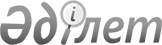 Қазақстан Республикасы Ұлттық экономика министрлігі Табиғи монополияларды реттеу және бәсекелестікті қорғау комитетінің аумақтық Департаменттерінің ережелерін бекіту туралы
					
			Күшін жойған
			
			
		
					Қазақстан Республикасы Ұлттық экономика министрлігінің Табиғи монополияларды реттеу және бәсекелестікті қорғау комитеті төрағасының 2014 жылғы 13 қазандағы № 8-НҚ бұйрығы. Қазақстан Республикасының Әділет министрлігінде 2014 жылы 15 қазанда № 9799 тіркелді. Күші жойылды - Қазақстан Республикасы Ұлттық экономика министрлігінің Табиғи монополияларды реттеу, бәсекелестікті және тұтынушылардың құқықтарын қорғау комитеті төрағасының м.а. 2017 жылғы 15 мамырдағы № 95-НҚ бұйрығымен
      Ескерту. Күші жойылды - ҚР Ұлттық экономика министрлігінің Табиғи монополияларды реттеу, бәсекелестікті және тұтынушылардың құқықтарын қорғау комитеті төрағасының м.а. 15.05.2017 № 95-НҚ бұйрығымен.
      "Нормативтік құқықтық актілер туралы" 1998 жылғы 24 наурыздағы Қазақстан Республикасы Заңының 29-бабы 1-тармағының 6) тармақшасына және "Қазақстан Республикасы орталық атқарушы органдарының ведомстволары туралы" 2014 жылғы 14 тамыздағы № 933, "Қазақстан Республикасы Ұлттық экономика министрлігі мәселелері" туралы 2014 жылғы 24 қыркүйектегі № 1011 Қазақстан Республикасы Үкіметінің қаулыларына сәйкес БҰЙЫРАМЫН:
      1. Қоса беріліп отырған:
      1) осы бұйрыққа 1-қосымшаға сәйкес Қазақстан Республикасы Ұлттық экономика министрлігі Табиғи монополияларды реттеу және бәсекелестікті қорғау комитеті Ақмола облысы бойынша департаментінің ережесі;
      2) осы бұйрыққа 2-қосымшаға сәйкес Қазақстан Республикасы Ұлттық экономика министрлігі Табиғи монополияларды реттеу және бәсекелестікті қорғау комитеті Ақтөбе облысы бойынша департаментінің ережесі;
      3) осы бұйрыққа 3-қосымшаға сәйкес Қазақстан Республикасы Ұлттық экономика министрлігі Табиғи монополияларды реттеу және бәсекелестікті қорғау комитеті Алматы облысы бойынша департаментінің ережесі;
      4) осы бұйрыққа 4-қосымшаға сәйкес Қазақстан Республикасы Ұлттық экономика министрлігі Табиғи монополияларды реттеу және бәсекелестікті қорғау комитеті Атырау облысы бойынша департаментінің ережесі;
      5) осы бұйрыққа 5-қосымшаға сәйкес Қазақстан Республикасы Ұлттық экономика министрлігі Табиғи монополияларды реттеу және бәсекелестікті қорғау комитеті Шығыс Қазақстан облысы бойынша департаментінің ережесі;
      6) осы бұйрыққа 6-қосымшаға сәйкес Қазақстан Республикасы Ұлттық экономика министрлігі Табиғи монополияларды реттеу және бәсекелестікті қорғау комитеті Жамбыл облысы бойынша департаментінің ережесі;
      7) осы бұйрыққа 7-қосымшаға сәйкес Қазақстан Республикасы Ұлттық экономика министрлігі Табиғи монополияларды реттеу және бәсекелестікті қорғау комитеті Батыс Қазақстан облысы бойынша департаментінің ережесі;
      8) осы бұйрыққа 8-қосымшаға сәйкес Қазақстан Республикасы Ұлттық экономика министрлігі Табиғи монополияларды реттеу және бәсекелестікті қорғау комитеті Қарағанды облысы бойынша департаментінің, ережесі;
      9) осы бұйрыққа 9-қосымшаға сәйкес Қазақстан Республикасы Ұлттық экономика министрлігі Табиғи монополияларды реттеу және бәсекелестікті қорғау комитеті Қостанай облысы бойынша департаментінің ережесі;
      10) осы бұйрыққа 10-қосымшаға сәйкес Қазақстан Республикасы Ұлттық экономика министрлігі Табиғи монополияларды реттеу және бәсекелестікті қорғау комитеті Қызылорда облысы бойынша департаментінің ережесі;
      11) осы бұйрыққа 11-қосымшаға сәйкес Қазақстан Республикасы Ұлттық экономика министрлігі Табиғи монополияларды реттеу және бәсекелестікті қорғау комитеті Маңғыстау облысы бойынша департаментінің ережесі;
      12) осы бұйрыққа 12-қосымшаға сәйкес Қазақстан Республикасы Ұлттық экономика министрлігі Табиғи монополияларды реттеу және бәсекелестікті қорғау комитеті Павлодар облысы бойынша департаментінің ережесі;
      13) осы бұйрыққа 13-қосымшаға сәйкес Қазақстан Республикасы Ұлттық экономика министрлігі Табиғи монополияларды реттеу және бәсекелестікті қорғау комитеті Солтүстік Қазақстан облысы бойынша департаментінің ережесі;
      14) осы бұйрыққа 14-қосымшаға сәйкес Қазақстан Республикасы Ұлттық экономика министрлігінің Табиғи монополияларды реттеу және бәсекелестікті қорғау комитетінің Оңтүстік Қазақстан облысы бойынша департаментінің ережесі;
      15) осы бұйрыққа 15-қосымшаға сәйкес Қазақстан Республикасы Ұлттық экономика министрлігі Табиғи монополияларды реттеу және бәсекелестікті қорғау комитеті Астана қаласы бойынша департаментінің ережесі;
      16)осы бұйрыққа 16-қосымшаға сәйкес Қазақстан Республикасы Ұлттық экономика министрлігі Табиғи монополияларды реттеу және бәсекелестікті қорғау комитеті Алматы қаласы бойынша департаментінің ережесі бекітілген.
      2. Комитеттің персоналды басқару қызметі (кадр қызметі) заңнамада белгіленген тәртіппен:
      1) осы бұйрықты Қазақстан Республикасы Әділет министрлігінде мемлекеттік тіркеуді;
      2) мемлекеттік тіркелгеннен кейін осы бұйрықты күнтізбелік он күн ішінде мерзімді баспасөз басылымдарында және "Әділет" ақпараттық құқықтық жүйесінде жариялауды;
      3) осы бұйрықты Қазақстан Республикасы Ұлттық экономика министрлігінің интернет-ресурсында орналастыруды;
      4) осы бұйрықты Қазақстан Республикасы Ұлттық экономика министрлігі Табиғи монополияларды реттеу және бәсекелестікті қорғау комитетінің құрылымдық бөлімшелері мен аумақтық Департаменттерінің назарына жеткізуді қамтамасыз етсін.
      3. Қазақстан Республикасы Ұлттық экономика министрлігі Табиғи монополияларды реттеу және бәсекелестікті қорғау комитетінің аумақтық Департаменттері осы бұйрықтан туындайтын тиісті шараларды қабылдасын.
      4. Осы бұйрық алғашқы ресми жарияланған күнінен бастап қолданысқа енгізіледі. Қазақстан Республикасы Ұлттық экономика министрлігі
Табиғи монополияларды реттеу және бәсекелестікті қорғау
комитетінің Ақмола облысы бойынша департаменті туралы
ЕРЕЖЕ
1. Жалпы ережелер
      1. Қазақстан Республикасы Ұлттық экономика министрлігі Табиғи монополияларды реттеу және бәсекелестікті қорғау комитетінің (бұдан әрі - Комитет) Ақмола облысы бойынша департаменті (бұдан әрі - Департамент) телекоммуникация және почта байланысы аясындағы салаларды қоспағанда, тиісті тауар нарықтарында бәсекелестікті қорғау және монополистік қызметті шектеу салаларында, мемлекеттік монополия саласына жатқызылған қызметті бақылау мен реттеуді, сондай-ақ табиғи монополиялар салаларында және реттелетін нарықтарда, сондай-ақ "Электр энергетикасы туралы" Қазақстан Республикасының Заңына сәйкес энергия өндіруші және энергиямен жабдықтаушы ұйымдардың қызметін бақылау мен реттеуді және өзге де арнайы атқарушылық, рұқсат беру және бақылау функцияларын жүзеге асыратын Қазақстан Республикасы Ұлттық экономика министрлігі Табиғи монополияларды реттеу және бәсекелестікті қорғау комитетінің аумақтық органы болып табылады.
      2. Департамент өзінің қызметін Қазақстан Республикасының Конституциясы мен заңдарына, Қазақстан Республикасы Президентінің және Үкіметінің актілеріне, өзге де нормативтік құқықтық актілерге, сондай-ақ осы Ережеге сәйкес жүзеге асырады.
      3. Департамент өзінің мемлекеттік тілдегі атауымен мөрі және мөртабаны, белгіленген үлгідегі бланкілері, сондай-ақ Қазақстан Республикасының заңнамасына сәйкес қазынашылық органдарында есеп шоты бар заңды тұлға болып табылады.
      5. Департамент азаматтық-құқықтық қатынастарға өз атынан түседі.
      6. Департамент, егер оған Қазақстан Республикасының заңнамасына (сәйкес бұған уәкілеттік берілсе, Комитеттің атынан азаматтық-құқықтық қатынастар тарабы болуға құқығы бар.
      7. Департаменттің құрылымы және штаттық саны қолданыстағы заңнамаға сәйкес бекітіледі;
      8. Департаменттің заңды мекенжайы: 020000, Көкшетау қаласы, Әуезов көшесі, 230 үй.
      9. Мемлекеттік органның толық атауы - "Қазақстан Республикасы Ұлттық экономика министрлігі Табиғи монополияларды реттеу және бәсекелестікті қорғау комитетінің Ақмола облысы бойынша департаменті" республикалық мемлекеттік мекемесі.
      10. Осы Ереже Департаменттің құрылтай құжаты болып табылады.
      11. Департаменттің қызметін қаржыландыру республикалық бюджеттен жүзеге асырылады.
      12. Департаментке Департаменттің функциялары болып табылатын міндеттерді орындау мәніне кәсіпкерлік субъектілерімен шарттық қатынастарға түсуге тыйым салынады.
      Егер Департаментке заңнамалық актілермен кіріс түсіретін қызметті жүзеге асыру құқығы берілсе, онда осындай қызметтен алынған кірістер республикалық бюджет кірісіне жіберіледі. 2. Департаменттің негізгі міндеттері, функциялары,
құқықтары және міндеттемелері
      13. Міндеттері:
      1) табиғи монополиялар саласында және реттелетін нарықтарда мемлекеттік саясатты берілген өкілеттіктер шегінде іске асыру;
      2) бәсекелестікті қорғау және монополистік қызметті шектеу саласында мемлекеттік саясатты берілген өкілеттіктер шегінде іске асыру.
      14. Функциялары:
      1) табиғи монополиялар субъектілерінің Мемлекеттік тіркелімінің жергілікті бөлімін қалыптастыру және жүргізу;
      2) табиғи монополиялар субъектілері ұсынатын қызметтерді (тауарларды, жұмыстарды) реттелетіндерге жатқызу мәніне табиғи монополиялар салаларын осы сала шеңберінде талдау;
      3) Қазақстан Республикасының табиғи монополиялар және реттелетін нарықтар туралы заңнамасын қолдану практикасын қорыту;
      4) Субъектілердің инвестициялық бағдарламалары мен инвестициялық жобаларын іске асыру тиімділігінің мониторингін жүргізу;
      5) Табиғи монополиялар субъектілерінің инвестициялық бағдарламаларды (жобаларды) орындау туралы ақпаратына талдау жүргізу;
      6) табиғи монополиялар субъектілерінің реттеліп көрсетілетін қызметтеріне (тауарларына, жұмыстарына) тарифтерді (бағаларды, алымдар мөлшерлемелерін) немесе олардың шекті деңгейлерін бекіту;
      7) табиғи монополиялар субъектілерінің реттеліп көрсетілетін қызметтеріне (тауарларына, қызметтеріне) тарифтік сметаларды бекіту;
      8) табиғи монополиялар субъектілерінің тарифтерін (бағаларын. алымдар мөлшерлемелерін) немесе олардың шекті деңгейлерін бекітуге арналған өтінімдерін қарау кезінде жария тыңдаулар өткізу;
      9) табиғи монополиялар субъектілерінің нормативтік техникалық ысыраптарын бекіту;
      10) өңірлік электр желісі компаниясын қоспағанда, табиғи монополиялар субъектілерінің шикізат, материалдар, отын, энергия шығыстарының техникалық және технологиялық нормаларын бекіту;
      11) табиғи монополиялар субъектілерінің реттеліп көрсетілетін қызметтерінің тарифтеріне (бағаларына, алым мөлшерлемелеріне) уақытша төмендету коэффицентін бекіту;
      12) табиғи монополиялар субъектілерінің реттеліп көрсетілетін қызметтеріне уақытша өтемдік тарифті бекіту;
      13) табиғи монополиялар субъектілері үшін тарифтердің (бағалардың, алымдар мөлшерлемесінің) құрамына кіретін қолданысқа енгізілген активтердің реттелетін базасына пайда (таза кіріс) мөлшерлемесін есептеу;
      14) өңірлік электр желісі компаниясын қоспағанда, табиғи монополиялар субъектілері персоналының нормативтік санын бекіту;
      15) Комитетке реттеліп көрсетілетін қызметтермен (тауарлармен, жұмыстармен) технологиялық байланысты қызмет түрлері бойынша оларды бекіту үшін ұсыныстар енгізу;
      16) табиғи монополиялар субъектілерінің қызметіне қаржылық және (немесе) техникалық сараптама жүргізу;
      17) жарғылық капиталына мемлекеттің қатысуымен заңды тұлғалар болып табылатын табиғи монополиялар субъектілерінің және жарғылық капиталына мемлекеттің қатысуымен заңды тұлғалармен аффилирленген табиғи монополиялар субъектілерінің штат кестелерін келісу;
      18) жарғылық капиталына мемлекеттің қатысуымен заңды тұлғалар болып табылатын табиғи монополиялар субъектілерінің және жарғылық капиталына мемлекеттің қатысуымен заңды тұлғалармен табиғи монополиялар субъектілерінің әкімшілік персоналының басшы қызметкерлеріне еңбекақы төлеудің шекті деңгейін келісу;
      19) өңірлік электр желісі компаниясын қоспағанда, табиғи монополиялар субъектілерінің негізгі құралдар құнының өсуіне алып келмейтін ағымдағы және күрделі жөндеулер және басқа да жөндеу -қалпына келтіру жұмыстарына бағытталған шығындарының жылдық сметасын келісу;
      20) концессиялық ұсынысты, концессиялық жобаның техникалық-экономикалық негіздемесін, конкурстық құжаттаманы, концессия шартының жобасын, оның ішінде оларға өзгерістер мен толықтырулар енгізілген кезде, концессия шартына табиғи монополиялар саласына жататын қызметтерге (тауарларға, жұмыстарға) тарифтерді (бағаларды, алымдар мөлшерлемелерін) қалыптастыру және бекіту тәртібі бөлігінде өзгерістер мен толықтыруларды келісу;
      21) су шаруашылығы жүйесі саласындағы реттеліп көрсетілетін қызметтерді жеке тұлғалардың тұтынуының көлемінің негізделген шамасын айқындау;
      22) Қазақстан Республикасының лицензиялау туралы заңнамасына сәйкес лицензиялау;
      23) табиғи монополиялар субъектілері көрсететін реттеліп көрсетілетін коммуналдық қызметтерді (тауарларды, жұмыстарды) есептеу аспаптарын сатып алу мен орнату үшін ақы алу мөлшері мен тетігін келісу;
      24) табиғи монополиялар субъектісінің негізгі құралдарына қайта бағалау жүргізуді келісу;
      25) тағайындалатын оңалту басқарушысының кандидатурасын және табиғи монополия субъектісінің оңалту жоспарын келісу;
      26) табиғи монополиялар субъектілерінің реттеліп көрсетілетін қызметтерінің түрлері бойынша кірістердің, шығындар мен қолданысқа енгізілген активтерінің бөлек есебін жүргізу әдістемесін келісу;
      27) табиғи монополиялар субъектілерінің есепке алу саясатын келісу;
      28) тиісті мемлекеттік органмен бірлесе отырып, тарифтерді (бағаларды, алымдар мөлшерлемелерін) және олардың шекті деңгейлерін, тарифтік сметаларды бекіту кезінде ескерілетін табиғи монополиялар субъектілерінің инвестициялық бағдарламаларын (жобаларын) бекіту;
      29) темір жол көлігі, электр және жылу энергетикасы, мұнай өнімдерін өндіру, мұнайды тасымалдау, азаматтық авиация, порт қызметі, сондай-ақ "Газ және газбен жабдықтау туралы" Қазақстан Республикасының Заңында белгіленген ерекшеліктер ескеріле отырып, газ саласындағы реттелетін нарық субъектілері тауарларының (жұмыстарының, қызметтерінің) бағаларын реттеу;
      30) Қазақстан Республикасының Үкіметі белгілеген номенклатура бойынша өнімдердің, тауарлар мен қызметтердің бағаларын реттеу;
      31) Энергия өндіруші ұйымдармен инвестициялық шарт жасасу;
      32) Қазақстан Республикасының Үкіметі белгілеген тәртіппен энергия өндіруші ұйымдар үшін жеке тариф бекіту;
      33) лицензиялар тізілімін жүргізу;
      34) лицензияны және (немесе) лицензияға қосымшаны беру кезінде өтініш берушінің біліктілік талаптарына сәйкес келуін анықтау;
      35) энергиямен жабдықтау мақсатында электр энергиясын сатып алу қызметін жүзеге асыруға лицензиясы бар ұйымдардың тізілімін ресми интернет-ресурста жүргізу, орналастыру және он күн сайын жаңартып отыру;
      36) табиғи монополиялар және реттелетін нарықтар туралы заңнаманы бұзушылық және кінәлі тұлғаларды жауапкершілікке тарту жағдайлары туралы бұқаралық ақпарат құралдары арқылы хабарлау;
      37) қуаттылығы аз мұнай өнімдерін өндірушілерді қоспағанда мұнай өнімдерін өндірушілердің инвестициялық бағдарламаларын келісу;
      38) қайталанатын (шунттаушы) электр беру желілері мен шағын станцияларды жобалау мен салуды және меншік нысанына қарамастан электр энергетикасы объектілерін және (немесе) оның жекелеген бөліктерін сатып алуды-сатуды, жалға немесе сенімгерлікпен басқаруға беруді келісу;
      39) егер табиғи монополия субъектісінің иелігінен айыратын мүліктің немесе ағымдағы жылдың басындағы бухгалтерлік теңгерімде ескерілген, оған қатысты өзге де мәмілелер жасалатын мүлкінің теңгерімдік құны ағымдағы жылдың басындағы бухгалтерлік теңгерімге сәйкес оның активтерінің теңгерімдік құнының 0,05 пайызынан асатын болса, олар табиғи монополия субьектісінің реттеліп көрсетілетін қызметтеріннің (тауарларының, жұмыстарының) тарифтерін (бағаларын, алымдар мқлшерлемлерін) немесе олардың шекті деңгейлерінің өсуіне, тұтынушылармен жасасқан шарттардың бұзылуына, берік байланыстағы технологиялық жүйенің бұзылуына, ұсынылатын реттеліп көрсетілетін қызметтердің (өндірілетін тауарлардың, жұмыстардың) тоқтап қалуына не көлемінің едәуір кемуіне әкеп соқпайтын жағдайда, осындай іс-әрекетті жүргізетіні туралы хабарлама ұсынатын қуаттылығы аз табиғи монополиялар субъектілерін қоспағанда, табиғи монополия субъектісінің реттеліп көрсетілетін қызметтерінің (тауарларының, жұмыстарының) өндірісіне және ұсынылуына арналған мүлкін иеліктен айыруға және (немесе) оның мүлкіне қатысты өзге мәмілелер жасасуды келісу;
      40) осы іс-әрекетті жүргізетіні туралы хабарлама беретін қуаттылығы аз табиғи монополиялар субъектілерін қоспағанда, табиғи монополия субъектісінің тасымалданатын немесе оларға берілетін тауарларды (жұмыстарды, қызметтерді) өзінің тұтынуы үшін сатып алуын келісу;
      41) мүлікті жалға алу шартын жасасу табиғи монополия субъектісінің реттеліп көрсетілетін қызметтері (тауарлары, жұмыстары) тарифтерінің (бағаларының, алымдар мөлшерлемелерінің) немесе олардың шекті деңгейлерінің артуына, тұтынушылармен жасалған шарттардың бұзылуына, тығыз байланыстағы технологиялық жүйенің бұзылуына, ұсынылатын реттеліп көрсетілетін қызметтердің (өндірілетін тауарлардың, жұмыстардың) тоқтап қалуына не көлемінің едәуір кемуіне әкеп соқпайтын жағдайда, осындай іс-әрекетті жүргізетіні туралы хабарлама беретін қуаттылығы аз табиғи монополиялар субъектілерін қоспағанда, табиғи монополия субъектісінің ағымдағы жылдың басындағы бухгалтерлік теңгерімде ескерілген теңгерімдік құны ағымдағы жылдың басындағы бухгалтерлік теңгерімге сәйкес оның активтерінің теңгерімдік құнынан 0,05 пайыздан астам болатын реттеліп көрсетілетін қызметтерді (тауарларды, жұмыстарды) ұсыну үшін пайдаланылатын мүлікті жалға алуын келісу;
      42) осы іс-қимылды жүргізетіні туралы хабарлама беретін қуаттылығы аз табиғи монополиялар субъектілерін, әуежайлар қызметтерін көрсететін табиғи монополия субъектілерін қоспағанда, табиғи монополия субъектісінің "Табиғи монополиялар және реттелетін нарықтар туралы" Қазақстан Республикасының Заңында рұқсат етілген өзге де қызметті жүзеге асыруын келісу;
      43) осы іс-қимылды жүргізетіні туралы хабарлама беретін қуаттылығы аз табиғи монополиялар субъектілерін, сондай-ақ Қазақстан Республикасының жаңартылатын энергия көздерін пайдалануды қолдау саласындағы заңнамасына сәйкес жаңартылатын энергия көздерін қолдау жөніндегі қаржы-есеп айырысу орталығының қызметіне табиғи монополия субъектісінің қатысу жағдайларын қоспағанда, табиғи монополия субъектісінің акциялар (қатысу үлестерін) сатып алуын, сондай-ақ оның "Табиғи монополиялар және реттелетін нарықтар туралы" Қазақстан Республикасының Заңымен рұқсат етілген қызметті жүзеге асыратын коммерциялық ұйымдарға өзге де нысандармен қатысуын келісу;
      44) осы іс-әрекетті жүргізетіні туралы хабарлама беретін қуаттылығы аз табиғи монополиялар субъектілерін қоспағанда, табиғи монополия субъектісінің қайта ұйымдастырылуын және таратылуын келісу;
      45) жеке немесе заңды тұлғалардың (немесе тұлғалар тобының) табиғи монополия субъектісінің жарғылық капиталындағы дауыс беретін акцияларының (қатысу үлестерінің) оннан астам пайызын сатып алуын келісу;
      46) табиғи монополиялар субъектілері қызметінің Қазақстан Республикасының табиғи монополиялар туралы заңнамасының талаптарына сәйкес келуін бақылау;
      47) табиғи монополиялар субъектілерінің қызметіне тексерулер жүргізу;
      48) әкімшілік құқық бұзушылық туралы істерді қозғау және қарау, сондай-ақ әкімшілік жаза қолдану;
      49) лицензиялық бақылауды жүзеге асыру;
      50) Қазақстан Республикасының заңнамасын бұзған жағдайда нұсқамалар шығару;
      51) табиғи монополиялар субъектілерінің реттеліп көрсетілетін қызметтерінің (тауарларының, жұмыстарының) тарифтерін (бағаларын, алымдар мөлшерлемелерін) немесе олардың шекті деңгейлерін есептеудің кемсітпейтін әдістемелерін және мемлекеттік органдар мен табиғи монополия субъектілерінің орындауы үшін міндетті нормативтік құқықтық актілерді қолдану;
      52) реттелетін нарықтар субъектілерінің баға белгілеуін, сондай-ақ олардың Қазақстан Республикасының табиғи монополиялар және реттелетін нарықтар туралы заңнамасында белгіленген міндеттерді және мемлекеттік реттеу енгізілген, белгіленген бағаларды сақтауын бақылау;
      53) мемлекеттік монополия саласына жатқызылған қызметті бақылауды және реттеуді жүзеге асыру;
      54) экономикалық шоғырлануға бақылауды жүзеге асыру;
      55) Қазақстан Республикасының монополияға қарсы заңнамасының сақталуына мемлекеттік бақылауды жүзеге асыру;
      56) жергілікті атқарушы және мемлекеттік органдардың бәсекелестікті шектеуге және (немесе) жоюға бағытталған актілерінің, іс-әрекеттерінің (әрекетсіздігінің) жолын кесу;
      57) тиісті тауар нарығында үстем немесе монополиялық жағдайды теріс пайдаланудың алдын алу және жою;
      58) нарық субъектілерінің бәсекелестікке қарсы келісімдерін және келісілген іс-әрекеттерін, жосықсыз бәсекелестікті болдырмау және олардың жолын кеседі;
      59) тауар нарықтарындағы бәсекелестік ортаның жай-күйін талдауды және бағалауды жүзеге асыру;
      60) тиісті тауар нарығында үстем немесе монополиялық жағдайға ие нарық субъектілерінің қызметін талдауды және мониторингін жүзеге асыру;
      61) тауарларын реттелетін нарықтарда өткізетін нарық субъектілерін қоспағанда, үстем немесе монополиялық жағдайдағы нарық субъектісі белгілеген монополиялық жоғары (төмен), монопсониялық төмен бағаларды айқындау;
      62) нарық субъектілері мен мемлекеттік органдардың Қазақстан Республикасының монополияға қарсы заңнамасын бұзушылық фактілері бойынша Қазақстан Республикасының бәсекелестік туралы заңнамасында белгіленген тәртіппен тергеулер жүргізу;
      63) Қазақстан Республикасының монополияға қарсы заңнамасында көзделген өкілеттігін жүзеге асыру үшін Қазақстан Республикасының заңдарында белгіленген тәртіппен мемлекеттік органдардан, оның ішінде мемлекеттік статистика саласындағы уәкілетті органнан, салық және кеден органдарынан, нарық субъектілерінен, сондай-ақ лауазымды және өзге де жеке және заңды тұлғалардан қажетті ақпаратты, оның ішінде коммерциялық және өзге де заңмен қорғалатын құпия болып табылатын мәліметтерді сұрату және алу;
      64) нарық субъектілеріне орындауға міндетті:
      а) Қазақстан Республикасының монополияға қарсы заңнамасын бұзушылықтарды және олардың салдарларын жою;
      б) бастапқы жағдайды қалпына келтіру;
      в) Қазақстан Республикасының монополияға қарсы заңнамасына қайшы келетін шарттарды бұзу немесе өзгерту;
      г) егер белгілі бір сатушылармен (өнім берушілермен) не сатып алушылармен шарт жасасудан негізсіз бас тарту не жалтару бұзушылық болып табылса, нарықтың өзге субъектісімен шарт жасасу туралы нұсқамалар шығару;
      65) мемлекеттік кәсіпорындарды, акцияларының (үлестерінің) елу пайызынан астамы мемлекетке тиесілі заңды тұлғаларды және олармен аффилиирленген тұлғаларды құру Қазақстан Республикасының заңдарында тікелей көзделген жағдайларды қоспағанда, оларды құруды алдын ала келісу;
      66) құқық қорғау органдарына тауар нарықтарындағы бәсекелестіктің жай-күйі туралы талдамалық ақпарат пен басқа да мониторингілер деректерін ұсыну;
      67) тиісті тауар нарықтарының шекараларын айқындау;
      68) мемлекеттік монополия субъектісі өндіретін және өткізетін тауарларға баға сараптамасын жүргізу;
      69) нарық субъектілеріне Қазақстан Республикасының монополияға қарсы заңнамасында көзделген жағдайларда мәмілелерді (іс-әрекеттерді) жүзеге асыруға, нарық субъектілерін, сондай-ақ жылжымайтын мүлікке құқықтарды мемлекеттік тіркеуге, қайта тіркеуге алдын ала жазбаша келісім ұсыну;
      70) тіркеуші органдарға тиісті тауар нарығында үстем немесе монополиялық жағдайға ие нарық субъектілерінің тізілімін және монополияға қарсы органның келісімі бойынша құрылған мемлекеттік кәсіпорындардың, акцияларының (үлестерінің) елу пайызынан астамы мемлекетке тиесілі заңды тұлғалардың және олармен аффилиирленген тұлғалардың тізбесін ұсыну;
      71) мемлекеттік органдарға өздері қабылдаған актілерді жою немесе оларды өзгерту туралы, бұзушылықтарды тоқтату, сондай-ақ өздері жасаған Қазақстан Республикасының монополияға қарсы заңнамасына қайшы келетін келісімдерді бұзу немесе өзгерту туралы орындалуға міндетті нұсқамалар енгізу;
      72) Қазақстан Республикасының монополияға қарсы заңнамасында белгіленген жағдайларда нарық субъектісін мәжбүрлеп бөлу немесе оның құрамынан құрылымдық бөлімшелері базасындағы бір немесе бірнеше заңды тұлғаларды бөліп шығару туралы талап арызбен, сондай-ақ бәсекелестікке қарсы келісімдер мен келісілген іс-әрекеттер жасау салдарынан алған монополиялық кірісін алып қоюдан нарық субъектісін босату туралы қолдаухатпен сотқа жүгіну;
      73) сот процестеріне өзінің атынан, сондай-ақ Комитеттің атынан қатысу;
      74) Қазақстан Республикасының заңдарында, Қазақстан Республикасы Президентінің және Қазақстан Республикасы Үкіметінің актілерінде көзделген өзге де өкілеттіктерді жүзеге асыру;
      15. Құқықтары мен міндеттемелері:
      1) мемлекеттік органдардан, ұйымдардан, олардың лауазымды тұлғаларынан қажетті ақпарат пен материалдарды сұрату және алу;
      2) өз құзыретінің шегінде нормативтік құқықтық актілер әзірлеу бойынша ұсыныстар енгізу;
      3) Департаменттің құзыретіне кіретін мәселелер бойынша семинарлар, конференциялар, дөңгелек үстелдер, байқаулар және өзге де іс-шаралар өткізу;
      4) Департамент жанынан сараптамалық кеңестер және өзге де консультативтік-кеңесші органдар құру;
      5) өз құзыретінің шегінде сотқа шағымдану;
      6) мемлекеттік органдарға Қазақстан Республикасының заңнамасын бұзатын олар қабылдаған актілердің күшін жою немесе өзгерту туралы өз құзыретінің шегінде ұсыныстар енгізеді;
      7) сотқа жүгіну;
      8) Қазақстан Республикасының заңнамалық актілерінде көзделген өзге де құқықтарды жүзеге асыру. 3. Департамент қызметін ұйымдастыру
      16. Департаментке басшылықты Департаментке жүктелген міндеттерді орындауға және оның функцияларын жүзеге асыруға дербес жауапты болатын Басшы жүзеге асырады.
      17. Департаментті Қазақстан Республикасының заңнамасында белгіленген тәртіппен лауазымға тағайындалатын және лауазымнан босатылатын директор басқарады.
      18. Департамент директорының Қазақстан Республикасының заңнамасында белгіленген тәртіппен лауазымға тағайындалатын және лауазымнан босатылатын орынбасарлары болады.
      19. Басшының өкілеттіктері:
      1) бұйрықтар шығарады, нұсқамалар енгізеді және қаулылар шығарады;
      2) құрылымдық бөлімшелер басшыларының міндеттерін айқындайды;
      3) Департамент директорының орынбасарын (орынбасарларын) қоспағанда, Департамент қызметкерлерін лауазымға тағайындайды және лауазымнан босатады;
      4) қолданыстағы заңнамаға сәйкес мемлекеттік органдарда және өзге де ұйымдарда Департаментті білдіреді;
      5) Департамент директорының орынбасарын (орынбасарларын) қоспағанда, Департамент қызметкерлеріне тәртіптік жаза қолданады;
      6) Департаменттің комиссия және сараптамалық кеңестерінің дербес құрамын бекітеді;
      7) Департаментте сыбайлас жемқорлыққа қарсы іс қимыл жасауға бағытталған шараларды қабылдайды;
      8) басқа лауазымды тұлғаға қол қою құқығын берместен, лицензиялауға байланысты барлық құжаттарға қол қояды. Ол болмаған жағдайда, көрсетілген құжаттарға қол қою құқығы Департамент директорының міндетін атқарушыға жүктеледі;
      9) Департамент қызметкерлерінің лауазымдық нұсқаулықтары бекітеді;
      10) Департаменттің құзыретіне кіретін басқа да мәселелер бойынша шешімдер қабылдайды.
      Басшы болмаған жағдайда оның өкілеттіктерін орындауды қолданыстағы заңнамаға сәйкес оны алмастыратын тұлға жүзеге асырады.
      20. Басшы қолданыстағы заңнамаға сәйкес өз орынбасарларының өкілеттіктерін айқындайды. 4. Департаменттің мүлкі
      21. Департаменттің жедел басқару құқығында оқшауланған мүлкі болады.
      Департаменттің мүлкі оған мемлекет берген мүлік, сондай-ақ өз қызметінің нәтижесінде және Қазақстан Республикасының заңнамасында тыйым салынбаған өзге көздерден сатып алған өзге де мүлік (ақшалай кірістерді қоса алғанда) есебінен қалыптасады.
      22. Департаментке бекітіліп берілген мүлік республикалық меншікке жатады.
      23. Департамент өзіне бекітілген мүлікті және оған қаржыландыру жоспары бойынша бөлінген қаражаттардың есебінен сатып алынған мүлікті өз бетімен иеліктен айыруға немесе оған өзге тәсілмен билік етуге, егер заңмен өзгедей белгіленбесе, құқығы жоқ. 5. Департаментті қайта ұйымдастыру және тарату
      24. Департаменттің қайта ұйымдастырылуы және таратылуы Қазақстан Республикасының заңнамасына сәйкес жүргізіледі. Қазақстан Республикасы Ұлттық экономика министрлігі Табиғи
монополияларды реттеу және бәсекелестікті қорғау комитетінің
Ақтөбе облысы бойынша департаменті туралы
ЕРЕЖЕ
1. Жалпы ережелер
      1. Қазақстан Республикасы Ұлттық экономика министрлігі Табиғи монополияларды реттеу және бәсекелестікті қорғау комитетінің (бұдан әрі - Комитет) Ақтөбе облысы бойынша департаменті (бұдан әрі - Департамент) телекоммуникация және почта байланысы аясындағы салаларды қоспағанда, тиісті тауар нарықтарында бәсекелестікті қорғау және монополистік қызметті шектеу салаларында, мемлекеттік монополия саласына жатқызылған қызметті бақылау мен реттеуді, сондай-ақ табиғи монополиялар салаларында және реттелетін нарықтарда, сондай-ақ "Электр энергетикасы туралы" Қазақстан Республикасының Заңына сәйкес энергия өндіруші және энергиямен жабдықтаушы ұйымдардың қызметін бақылау мен реттеуді және өзге де арнайы атқарушылық, рұқсат беру және бақылау функцияларын жүзеге асыратын Қазақстан Республикасы Ұлттық экономика министрлігі Табиғи монополияларды реттеу және бәсекелестікті қорғау і комитетінің аумақтық органы болып табылады.
      2. Департамент өзінің қызметін Қазақстан Республикасының Конституциясы мен заңдарына, Қазақстан Республикасы Президентінің және Үкіметінің актілеріне, өзге де нормативтік құқықтық актілерге, сондай-ақ осы Ережеге сәйкес жүзеге асырады.
      3. Департамент өзінің мемлекеттік тілдегі атауымен мөрі және мөртабаны, белгіленген үлгідегі бланкілері, сондай-ақ Қазақстан Республикасының заңнамасына сәйкес қазынашылық органдарында есеп шоты бар заңды тұлға болып табылады.
      5. Департамент азаматтық-құқықтық қатынастарға өз атынан түседі.
      6. Департамент, егер оған Қазақстан Республикасының заңнамасына сәйкес бұған уәкілеттік берілсе, Комитеттің атынан азаматтық-құқықтық қатынастар тарабы болуға құқығы бар.
      7. Департаменттің құрылымы және штаттық саны қолданыстағы заңнамаға сәйкес бекітіледі;
      8. Департаменттің заңды мекенжайы: 030010, Ақтөбе қаласы, Абылай хан даңғылы, 40 үй.
      9. Мемлекеттік органның толық атауы - "Қазақстан Республикасы Ұлттық экономика министрлігі Табиғи монополияларды реттеу және бәсекелестікті қорғау комитетінің Ақтөбе облысы бойынша департаменті" республикалық мемлекеттік мекемесі.
      10. Осы Ереже Департаменттің құрылтай құжаты болып табылады.
      11. Департаменттің қызметін қаржыландыру республикалық бюджеттен жүзеге асырылады.
      12. Департаментке Департаменттің функциялары болып табылатын міндеттерді орындау мәніне кәсіпкерлік субъектілерімен шарттық қатынастарға түсуге тыйым салынады.
      Егер Департаментке заңнамалық актілермен кіріс түсіретін қызметті жүзеге асыру құқығы берілсе, онда осындай қызметтен алынған кірістер республикалық бюджет кірісіне жіберіледі. 2. Департаменттің негізгі міндеттері, функциялары,
құқықтары және міндеттемелері
      13. Міндеттері:
      1) табиғи монополиялар саласында және реттелетін нарықтарда мемлекеттік саясатты берілген өкілеттіктер шегінде іске асыру;
      2) бәсекелестікті қорғау және монополистік қызметті шектеу саласында мемлекеттік саясатты берілген өкілеттіктер шегінде іске асыру.
      14. Функциялары:
      1) табиғи монополиялар субъектілерінің Мемлекеттік тіркелімінің жергілікті бөлімін қалыптастыру және жүргізу;
      2) табиғи монополиялар субъектілері ұсынатын қызметтерді (тауарларды, жұмыстарды) реттелетіндерге жатқызу мәніне табиғи монополиялар салаларын осы сала шеңберінде талдау;
      3) Қазақстан Республикасының табиғи монополиялар және реттелетін нарықтар туралы заңнамасын қолдану практикасын қорыту;
      4) Субъектілердің инвестициялық бағдарламалары мен инвестициялық жобаларын іске асыру тиімділігінің мониторингін жүргізу;
      5) Табиғи монополиялар субъектілерінің инвестициялық бағдарламаларды (жобаларды) орындау туралы ақпаратына талдау жүргізу;
      6) табиғи монополиялар субъектілерінің реттеліп көрсетілетін қызметтеріне (тауарларына, жұмыстарына) тарифтерді (бағаларды, алымдар мөлшерлемелерін) немесе олардың шекті деңгейлерін бекіту;
      7) табиғи монополиялар субъектілерінің реттеліп көрсетілетін қызметтеріне (тауарларына, қызметтеріне) тарифтік сметаларды бекіту;
      8) табиғи монополиялар субъектілерінің тарифтерін (бағаларын, алымдар мөлшерлемелерін) немесе олардың шекті деңгейлерін бекітуге арналған өтінімдерін қарау кезінде жария тыңдаулар өткізу;
      9) табиғи монополиялар субъектілерінің нормативтік техникалық ысыраптарын бекіту;
      10) өңірлік электр желісі компаниясын қоспағанда, табиғи монополиялар субъектілерінің шикізат, материалдар, отын, энергия шығыстарының техникалық және технологиялық нормаларын бекіту;
      11) табиғи монополиялар субъектілерінің реттеліп көрсетілетін қызметтерінің тарифтеріне (бағаларына, алым мөлшерлемелеріне) уақытша төмендету коэффицентін бекіту;
      12) табиғи монополиялар субъектілерінің реттеліп көрсетілетін қызметтеріне уақытша өтемдік тарифті бекіту;
      13) табиғи монополиялар субъектілері үшін тарифтердің (бағалардың, алымдар мөлшерлемесінің) құрамына кіретін қолданысқа енгізілген активтердің реттелетін базасына пайда (таза кіріс) мөлшерлемесін есептеу;
      14) өңірлік электр желісі компаниясын қоспағанда, табиғи монополиялар субъектілері персоналының нормативтік санын бекіту;
      15) Комитетке реттеліп көрсетілетін қызметтермен (тауарлармен, жұмыстармен) технологиялық байланысты қызмет түрлері бойынша оларды бекіту үшін ұсыныстар енгізу;
      16) табиғи монополиялар субъектілерінің қызметіне қаржылық және (немесе) техникалық сараптама жүргізу;
      17) жарғылық капиталына мемлекеттің қатысуымен заңды тұлғалар болып табылатын табиғи монополиялар субъектілерінің және жарғылық капиталына мемлекеттің қатысуымен заңды тұлғалармен аффилирленген табиғи монополиялар субъектілерінің штат кестелерін келісу;
      18) жарғылық капиталына мемлекеттің қатысуымен заңды тұлғалар болып табылатын табиғи монополиялар субъектілерінің және жарғылық капиталына мемлекеттің қатысуымен заңды тұлғалармен табиғи монополиялар субъектілерінің әкімшілік персоналының басшы қызметкерлеріне еңбекақы төлеудің шекті деңгейін келісу;
      19) өңірлік электр желісі компаниясын қоспағанда, табиғи монополиялар субъектілерінің негізгі құралдар құнының өсуіне алып келмейтін ағымдағы және күрделі жөндеулер және басқа да жөндеу -қалпына келтіру жұмыстарына бағытталған шығындарының жылдық сметасын келісу;
      20) концессиялық ұсынысты, концессиялық жобаның техникалық- экономикалық негіздемесін, конкурстық құжаттаманы, концессия шартының жобасын, оның ішінде оларға өзгерістер мен толықтырулар енгізілген кезде, концессия шартына табиғи монополиялар саласына жататын қызметтерге (тауарларға, жұмыстарға) тарифтерді (бағаларды, алымдар мөлшерлемелерін) қалыптастыру және бекіту тәртібі бөлігінде өзгерістер мен толықтыруларды келісу;
      21) су шаруашылығы жүйесі саласындағы реттеліп көрсетілетін қызметтерді жеке тұлғалардың тұтынуының көлемінің негізделген шамасын айқындау;
      22) Қазақстан Республикасының лицензиялау туралы заңнамасына сәйкес лицензиялау;
      23) табиғи монополиялар субъектілері көрсететін реттеліп көрсетілетін коммуналдық қызметтерді (тауарларды, жұмыстарды) есептеу аспаптарын сатып алу мен орнату үшін ақы алу мөлшері мен тетігін келісу;
      24) табиғи монополиялар субъектісінің негізгі құралдарына қайта бағалау жүргізуді келісу;
      25) тағайындалатын оңалту басқарушысының кандидатурасын және табиғи монополия субъектісінің оңалту жоспарын келісу;
      26) табиғи монополиялар субъектілерінің реттеліп көрсетілетін қызметтерінің түрлері бойынша кірістердің, шығындар мен қолданысқа енгізілген активтерінің бөлек есебін жүргізу әдістемесін келісу;
      27) табиғи монополиялар субъектілерінің есепке алу саясатын келісу;
      28) тиісті мемлекеттік органмен бірлесе отырып, тарифтерді (бағаларды, алымдар мөлшерлемелерін) және олардың шекті деңгейлерін, тарифтік сметаларды бекіту кезінде ескерілетін табиғи монополиялар субъектілерінің инвестициялық бағдарламаларын (жобаларын) бекіту;
      29) темір жол көлігі, электр және жылу энергетикасы, мұнай өнімдерін өндіру, мұнайды тасымалдау, азаматтық авиация, порт қызметі, сондай-ақ "Газ және газбен жабдықтау туралы" Қазақстан Республикасының Заңында белгіленген ерекшеліктер ескеріле отырып, газ саласындағы реттелетін нарық субъектілері тауарларының (жұмыстарының, қызметтерінің) бағаларын реттеу;
      30)Қазақстан Республикасының Үкіметі белгілеген номенклатура бойынша өнімдердің, тауарлар мен қызметтердің бағаларын реттеу;
      31) Энергия өндіруші ұйымдармен инвестициялық шарт жасасу;
      32) Қазақстан Республикасының Үкіметі белгілеген тәртіппен энергия өндіруші ұйымдар үшін жеке тариф бекіту;
      33) лицензиялар тізілімін жүргізу;
      34) лицензияны және (немесе) лицензияға қосымшаны беру кезінде өтініш берушінің біліктілік талаптарына сәйкес келуін анықтау;
      35) энергиямен жабдықтау мақсатында электр энергиясын сатып алу қызметін жүзеге асыруға лицензиясы бар ұйымдардың тізілімін ресми интернет-ресурста жүргізу, орналастыру және он күн сайын жаңартып отыру;
      36) табиғи монополиялар және реттелетін нарықтар туралы заңнаманы бұзушылық және кінәлі тұлғаларды жауапкершілікке тарту жағдайлары туралы бұқаралық ақпарат құралдары арқылы хабарлау;
      37) қуаттылығы аз мұнай өнімдерін өндірушілерді қоспағанда, мұнай өнімдерін өндірушілердің инвестициялық бағдарламаларын келісу;
      38) қайталанатын (шунттаушы) электр беру желілері мен шағын станцияларды жобалау мен салуды және меншік нысанына қарамастан, электр энергетикасы объектілерін және (немесе) оның жекелеген бөліктерін сатып алуды-сатуды, жалға немесе сенімгерлікпен басқаруға беруді келісу;
      39) егер табиғи монополия субъектісінің иелігінен айыратын мүліктің немесе ағымдағы жылдың басындағы бухгалтерлік теңгерімде ескерілген, оған қатысты өзге де мәмілелер жасалатын мүлкінің теңгерімдік құны ағымдағы жылдың басындағы бухгалтерлік теңгерімге сәйкес оның активтерінің теңгерімдік құнының 0,05 пайызынан асатын болса, олар табиғи монополия субьектісінің реттеліп көрсетілетін қызметтеріннің (тауарларының, жұмыстарының) тарифтерін (бағаларын, алымдар мқлшерлемлерін) немесе олардың шекті деңгейлерінің өсуіне, тұтынушылармен жасасқан шарттардың бұзылуына, берік байланыстағы технологиялық жүйенің бұзылуына, ұсынылатын реттеліп көрсетілетін қызметтердің (өндірілетін тауарлардың, жұмыстардың) тоқтап қалуына не көлемінің едәуір кемуіне әкеп соқпайтын жағдайда, осындай іс-әрекетті жүргізетіні туралы хабарлама ұсынатын қуаттылығы аз табиғи монополиялар субъектілерін қоспағанда, табиғи монополия субъектісінің реттеліп көрсетілетін қызметтерінің (тауарларының, жұмыстарының) өндірісіне және ұсынылуына арналған мүлкін иеліктен айыруға және (немесе) оның мүлкіне қатысты өзге мәмілелер жасасуды келісу;
      40) осы іс-әрекетті жүргізетіні туралы хабарлама беретін қуаттылығы аз табиғи монополиялар субъектілерін қоспағанда, табиғи монополия субъектісінің тасымалданатын немесе оларға берілетін тауарларды (жұмыстарды, қызметтерді) өзінің тұтынуы үшін сатып алуын келісу;
      41) мүлікті жалға алу шартын жасасу табиғи монополия субъектісінің реттеліп көрсетілетін қызметтері (тауарлары, жұмыстары) тарифтерінің (бағаларының, алымдар мөлшерлемелерінің) немесе олардың шекті деңгейлерінің артуына, тұтынушылармен жасалған шарттардың бұзылуына, тығыз байланыстағы технологиялық жүйенің бұзылуына, ұсынылатын реттеліп көрсетілетін қызметтердің (өндірілетін тауарлардың, жұмыстардың) тоқтап қалуына не көлемінің едәуір кемуіне әкеп соқпайтын жағдайда, осындай іс-әрекетті жүргізетіні туралы хабарлама беретін қуаттылығы аз табиғи монополиялар субъектілерін қоспағанда, табиғи монополия субъектісінің ағымдағы жылдың басындағы бухгалтерлік теңгерімде ескерілген теңгерімдік құны ағымдағы жылдың басындағы бухгалтерлік теңгерімге сәйкес оның активтерінің теңгерімдік құнынан 0,05 пайыздан астам болатын реттеліп көрсетілетін қызметтерді (тауарларды, жұмыстарды) ұсыну үшін пайдаланылатын мүлікті жалға алуын келісу;
      42) осы іс-қимылды жүргізетіні туралы хабарлама беретін қуаттылығы аз табиғи монополиялар субъектілерін, әуежайлар қызметтерін көрсететін табиғи монополия субъектілерін қоспағанда, табиғи монополия субъектісінің "Табиғи монополиялар және реттелетін нарықтар туралы" Қазақстан, Республикасының Заңында рұқсат етілген өзге де қызметті жүзеге асыруын келісу;
      43) осы іс-қимылды жүргізетіні туралы хабарлама беретін қуаттылығы аз табиғи монополиялар субъектілерін, сондай-ақ Қазақстан Республикасының жаңартылатын энергия көздерін пайдалануды қолдау саласындағы заңнамасына сәйкес жаңартылатын энергия көздерін қолдау жөніндегі қаржы-есеп айырысу орталығының қызметіне табиғи монополия субъектісінің қатысу жағдайларын қоспағанда, табиғи монополия субъектісінің акциялар (қатысу үлестерін) сатып алуын, сондай-ақ оның "Табиғи монополиялар және реттелетін нарықтар туралы" Қазақстан Республикасының Заңымен рұқсат етілген қызметті жүзеге асыратын коммерциялық ұйымдарға өзге де нысандармен қатысуын келісу;
      44) осы іс-әрекетті жүргізетіні туралы хабарлама беретін қуаттылығы аз табиғи монополиялар субъектілерін қоспағанда, табиғи монополия субъектісінің қайта ұйымдастырылуын және таратылуын келісу;
      45) жеке немесе заңды тұлғалардың (немесе тұлғалар тобының) табиғи монополия субъектісінің жарғылық, капиталындағы дауыс беретін акцияларының (қатысу үлестерінің) оннан астам пайызын сатып алуын келісу;
      46) табиғи монополиялар субъектілері қызметінің Қазақстан Республикасының табиғи монополиялар туралы заңнамасының талаптарына сәйкес келуін бақылау;
      47) табиғи монополиялар субъектілерінің қызметіне тексерулер жүргізу;
      48) әкімшілік құқық бұзушылық туралы істерді қозғау және қарау, сондай-ақ әкімшілік жаза қолдану;
      49) лицензиялық бақылауды жүзеге асыру;
      50) Қазақстан Республикасының заңнамасын бұзған жағдайда нұсқамалар шығару;
      51) табиғи монополиялар субъектілерінің реттеліп көрсетілетін қызметтерінің (тауарларының, жұмыстарының) тарифтерін (бағаларын, алымдар мөлшерлемелерін) немесе олардың шекті деңгейлерін есептеудің кемсітпейтін әдістемелерін және мемлекеттік органдар мен табиғи монополия субъектілерінің орындауы үшін міндетті нормативтік құқықтық актілерді қолдану;
      52) реттелетін нарықтар субъектілерінің баға белгілеуін, сондай-ақ олардың Қазақстан Республикасының табиғи монополиялар және реттелетін нарықтар туралы заңнамасында белгіленген міндеттерді және мемлекеттік реттеу енгізілген, белгіленген бағаларды сақтауын бақылау;
      53) мемлекеттік монополия саласына жатқызылған қызметті бақылауды және реттеуді жүзеге асыру;
      54) экономикалық шоғырлануға бақылауды жүзеге асыру;
      55) Қазақстан Республикасының монополияға қарсы заңнамасының сақталуына мемлекеттік бақылауды жүзеге асыру;
      56) жергілікті атқарушы және мемлекеттік органдардың бәсекелестікті шектеуге және (немесе) жоюға бағытталған актілерінің, іс-әрекеттерінің (әрекетсіздігінің) жолын кесу;
      57) тиісті тауар нарығында үстем немесе монополиялық жағдайды теріс пайдаланудың алдын алу және жою;
      58) нарық субъектілерінің бәсекелестікке қарсы келісімдерін және келісілген іс-әрекеттерін, жосықсыз бәсекелестікті болдырмау және олардың жолын кеседі;
      59) тауар нарықтарындағы бәсекелестік ортаның жай-күйін талдауды және бағалауды жүзеге асыру;
      60) тиісті тауар нарығында үстем немесе монополиялық жағдайға ие нарық субъектілерінің қызметін талдауды және мониторингін жүзеге асыру;
      61) тауарларын реттелетін нарықтарда өткізетін нарық субъектілерін қоспағанда, үстем немесе монополиялық жағдайдағы нарық субъектісі белгілеген монополиялық жоғары (төмен), монопсониялық төмен бағаларды айқындау;
      62) нарық субъектілері мен мемлекеттік органдардың Қазақстан Республикасының монополияға қарсы заңнамасын бұзушылық фактілері бойынша Қазақстан Республикасының бәсекелестік туралы заңнамасында белгіленген тәртіппен тергеулер жүргізу;
      63) Қазақстан Республикасының монополияға қарсы заңнамасында көзделген өкілеттігін жүзеге асыру үшін Қазақстан Республикасының заңдарында белгіленген тәртіппен мемлекеттік органдардан, оның ішінде мемлекеттік статистика саласындағы уәкілетті органнан, салық және кеден органдарынан, нарық субъектілерінен, сондай-ақ лауазымды және өзге де жеке және заңды тұлғалардан қажетті ақпаратты, оның ішінде коммерциялық және өзге де заңмен қорғалатын құпия болып табылатын мәліметтерді сұрату және алу;
      64) нарық субъектілеріне орындауға міндетті:
      а) Қазақстан Республикасының монополияға қарсы заңнамасын бұзушылықтарды және олардың салдарларын жою;
      б) бастапқы жағдайды қалпына келтіру;
      в) Қазақстан Республикасының монополияға қарсы заңнамасына қайшы келетін шарттарды бұзу немесе өзгерту;
      г) егер белгілі бір сатушылармен (өнім берушілермен) не сатып алушылармен шарт жасасудан негізсіз бас тарту не жалтару бұзушылық болып табылса, нарықтың өзге субъектісімен шарт жасасу туралы нұсқамалар шығару;
      65) мемлекеттік кәсіпорындарды, акцияларының (үлестерінің) елу пайызынан астамы мемлекетке тиесілі заңды тұлғаларды және олармен аффилиирленген тұлғаларды құру Қазақстан Республикасының заңдарында тікелей көзделген жағдайларды қоспағанда, оларды құруды алдын ала келісу;
      66) құқық қорғау органдарына тауар нарықтарындағы бәсекелестіктің жай-күйі туралы талдамалық ақпарат пен басқа да мониторингілер деректерін ұсыну;
      67) тиісті тауар нарықтарының шекараларын айқындау;
      68) мемлекеттік монополия субъектісі өндіретін және, өткізетін тауарларға баға сараптамасын жүргізу;
      69) нарық субъектілеріне Қазақстан Республикасының монополияға қарсы заңнамасында көзделген жағдайларда мәмілелерді (іс-әрекеттерді) жүзеге асыруға, нарық субъектілерін, сондай-ақ жылжымайтын мүлікке құқықтарды мемлекеттік тіркеуге, қайта тіркеуге алдын ала жазбаша келісім ұсыну;
      70) тіркеуші органдарға тиісті тауар нарығында үстем немесе монополиялық жағдайға ие нарық субъектілерінің тізілімін және монополияға қарсы органның келісімі бойынша құрылған мемлекеттік кәсіпорындардың, акцияларының (үлестерінің) елу пайызынан астамы мемлекетке тиесілі заңды тұлғалардың және олармен аффилиирленген тұлғалардың тізбесін ұсыну;
      71) мемлекеттік органдарға өздері қабылдаған актілерді жою немесе оларды өзгерту туралы, бұзушылықтарды тоқтату, сондай-ақ өздері жасаған Қазақстан Республикасының монополияға қарсы заңнамасына қайшы келетін келісімдерді бұзу немесе өзгерту туралы орындалуға міндетті нұсқамалар енгізу;
      72) Қазақстан Республикасының монополияға қарсы заңнамасында белгіленген жағдайларда нарық субъектісін мәжбүрлеп бөлу немесе оның құрамынан құрылымдық бөлімшелері базасындағы бір немесе бірнеше заңды тұлғаларды бөліп шығару туралы талап арызбен, сондай-ақ бәсекелестікке қарсы келісімдер мен келісілген іс-әрекеттер жасау салдарынан алған монополиялық кірісін алып қоюдан нарық субъектісін босату туралы қолдаухатпен сотқа жүгіну;
      73) сот процестеріне өзінің атынан, сондай-ақ Комитеттің атынан қатысу;
      74) Қазақстан Республикасының заңдарында, Қазақстан Республикасы Президентінің және Қазақстан Республикасы Үкіметінің актілерінде, көзделген өзге де өкілеттіктерді жүзеге асыру;
      15. Құқықтары мен міндеттемелері:
      1) мемлекеттік органдардан, ұйымдардан, олардың лауазымды тұлғаларынан қажетті ақпарат пен материалдарды сұрату және алу;
      2) өз құзыретінің шегінде нормативтік құқықтық актілер әзірлеу бойынша ұсыныстар енгізу;
      3) Департаменттің құзыретіне кіретін мәселелер бойынша семинарлар, конференциялар, дөңгелек үстелдер, байқаулар және өзге де іс-шаралар өткізу;
      4) Департамент жанынан сараптамалық кеңестер және өзге де консультативтік-кеңесші органдар құру;
      5) өз құзыретінің шегінде сотқа шағымдану;
      6) мемлекеттік органдарға Қазақстан Республикасының заңнамасын бұзатын олар қабылдаған актілердің күшін жою немесе өзгерту туралы өз құзыретінің шегінде ұсыныстар енгізеді;
      7) сотқа жүгіну;
      8) Қазақстан Республикасының заңнамалық актілерінде көзделген өзге де құқықтарды жүзеге асыру. 3. Департамент қызметін ұйымдастыру
      16. Департаментке басшылықты Департаментке жүктелген міндеттерді орындауға және оның функцияларын жүзеге асыруға дербес жауапты болатын Басшы жүзеге асырады.
      17. Департаментті Қазақстан Республикасының заңнамасында белгіленген тәртіппен лауазымға тағайындалатын және лауазымнан босатылатын директор басқарады.
      18. Департамент директорының Қазақстан Республикасының заңнамасында белгіленген тәртіппен лауазымға тағайындалатын және лауазымнан босатылатын орынбасарлары болады.
      19. Басшының өкілеттіктері:
      1) бұйрықтар шығарады, нұсқамалар енгізеді және қаулылар шығарады;
      2) құрылымдық бөлімшелер басшыларының міндеттерін айқындайды;
      3) Департамент директорының орынбасарын (орынбасарларын) қоспағанда, Департамент қызметкерлерін лауазымға тағайындайды және лауазымнан босатады;
      4) қолданыстағы заңнамаға сәйкес мемлекеттік органдарда және өзге де ұйымдарда Департаментті білдіреді;
      5) Департамент директорының орынбасарын (орынбасарларын) қоспағанда, Департамент қызметкерлеріне тәртіптік жаза қолданады;
      6) Департаменттің комиссия және сараптамалық кеңестерінің дербес құрамын бекітеді;
      7) Департаментте сыбайлас жемқорлыққа қарсы іс қимыл жасауға бағытталған шараларды қабылдайды;
      8) басқа лауазымды тұлғаға қол қою құқығын берместен, лицензиялауға байланысты барлық құжаттарға қол қояды. Ол болмаған жағдайда, көрсетілген құжаттарға қол қою құқығы Департамент директорының міндетін атқарушыға жүктеледі;
      9) Департамент қызметкерлерінің лауазымдық нұсқаулықтары бекітеді;
      10) Департаменттің құзыретіне кіретін басқа да мәселелер бойынша шешімдер қабылдайды.
      Басшы болмаған жағдайда оның өкілеттіктерін орындауды қолданыстағы заңнамаға сәйкес оны алмастыратын тұлға жүзеге асырады.
      20. Басшы қолданыстағы заңнамаға сәйкес өз орынбасарларының өкілеттіктерін айқындайды. 4. Департаменттің мүлкі
      21. Департаменттің жедел басқару құқығында оқшауланған мүлкі болады.
      Департаменттің мүлкі оған мемлекет берген мүлік, сондай-ақ өз қызметінің нәтижесінде және Қазақстан Республикасының заңнамасында тыйым салынбаған өзге көздерден сатып алған өзге де мүлік (ақшалай кірістерді қоса алғанда) есебінен қалыптасады.
      22. Департаментке бекітіліп берілген мүлік республикалық меншікке жатады.
      23. Департамент өзіне бекітілген мүлікті және оған қаржыландыру жоспары бойынша бөлінген қаражаттардың есебінен сатып алынған мүлікті өз бетімен иеліктен айыруға немесе оған өзге тәсілмен билік етуге, егер заңмен өзгедей белгіленбесе, құқығы жоқ. 5. Департаментті қайта ұйымдастыру және тарату
      24. Департаменттің қайта ұйымдастырылуы және таратылуы Қазақстан Республикасының заңнамасына сәйкес жүргізіледі. Қазақстан Республикасы Ұлттық экономика министрлігі Табиғи
монополияларды реттеу және бәсекелестікті қорғау комитетінің
Алматы облысы бойынша департаменті туралы
ЕРЕЖЕ
1. Жалпы ережелер
      1. Қазақстан Республикасы Ұлттық экономика министрлігі Табиғи монополияларды реттеу және бәсекелестікті қорғау комитетінің (бұдан әрі - Комитет) Алматы облысы бойынша департаменті (бұдан әрі - Департамент) телекоммуникация және почта байланысы аясындағы салаларды қоспағанда, тиісті тауар нарықтарында бәсекелестікті қорғау және монополистік қызметті шектеу салаларында, мемлекеттік монополия саласына жатқызылған қызметті бақылау мен реттеуді, сондай-ақ табиғи монополиялар салаларында және реттелетін нарықтарда, сондай-ақ "Электр энергетикасы туралы" Қазақстан Республикасының Заңына сәйкес энергия өндіруші және энергиямен жабдықтаушы ұйымдардың қызметін бақылау мен реттеуді және өзге де арнайы атқарушылық, рұқсат беру және бақылау функцияларын жүзеге асыратын Қазақстан Республикасы Ұлттық экономика министрлігі Табиғи монополияларды реттеу және бәсекелестікті қорғау комитетінің аумақтық органы болып табылады.
      2. Департамент өзінің қызметін Қазақстан Республикасының Конституциясы мен заңдарына, Қазақстан Республикасы Президентінің және Үкіметінің актілеріне, өзге де нормативтік құқықтық актілерге, сондай-ақ осы Ережеге сәйкес жүзеге асырады.
      3. Департамент өзінің мемлекеттік тілдегі атауымен мөрі және мөртабаны, белгіленген үлгідегі бланкілері, сондай-ақ Қазақстан Республикасының заңнамасына сәйкес қазынашылық органдарында есеп шоты бар заңды тұлға болып табылады.
      5. Департамент азаматтық-құқықтық қатынастарға өз атынан түседі.
      6. Департамент, егер оған Қазақстан Республикасының заңнамасына сәйкес бұған уәкілеттік берілсе, Комитеттің атынан азаматтық-құқықтық қатынастар тарабы болуға құқығы бар.
      7. Департаменттің құрылымы және штаттық саны қолданыстағы заңнамаға сәйкес бекітіледі;
      8. Департаменттің заңды мекенжайы: 040000, Талдықорған қаласы. Қабанбай батыр көшесі, 78 үй.
      9. Мемлекеттік органның толық атауы - "Қазақстан Республикасы Ұлттық экономика министрлігі Табиғи монополияларды реттеу және бәсекелестікті қорғау комитетінің Алматы облысы бойынша департаменті" республикалық мемлекеттік мекемесі.
      10. Осы Ереже Департаменттің құрылтай құжаты болып табылады.
      11. Департаменттің қызметін қаржыландыру республикалық бюджеттен жүзеге асырылады.
      12. Департаментке Департаменттің функциялары болып табылатын міндеттерді орындау мәніне кәсіпкерлік субъектілерімен шарттық қатынастарға түсуге тыйым салынады.
      Егер Департаментке заңнамалық актілермен кіріс түсіретін қызметті жүзеге асыру құқығы берілсе, онда осындай қызметтен алынған кірістер республикалық бюджет кірісіне жіберіледі. 2. Департаменттің негізгі міндеттері, функциялары,
құқықтары және міндеттемелері
      13. Міндеттері:
      1) табиғи монополиялар саласында және реттелетін нарықтарда мемлекеттік саясатты берілген өкілеттіктер шегінде іске асыру;
      2) бәсекелестікті қорғау және монополистік қызметті шектеу саласында мемлекеттік саясатты берілген өкілеттіктер шегінде іске асыру.
      14. Функциялары:
      1) табиғи монополиялар субъектілерінің Мемлекеттік тіркелімінің жергілікті бөлімін қалыптастыру және жүргізу;
      2) табиғи монополиялар субъектілері ұсынатын қызметтерді (тауарларды, жұмыстарды) реттелетіндерге жатқызу мәніне табиғи монополиялар салаларын осы сала шеңберінде талдау;
      3) Қазақстан Республикасының табиғи монополиялар және реттелетін нарықтар туралы заңнамасын қолдану практикасын қорыту;
      4) Субъектілердің инвестициялық бағдарламалары мен инвестициялық жобаларын іске асыру тиімділігінің мониторингін жүргізу;
      5) Табиғи монополиялар субъектілерінің инвестициялық бағдарламаларды (жобаларды) орындау туралы ақпаратына талдау жүргізу;
      6) табиғи монополиялар субъектілерінің реттеліп көрсетілетін қызметтеріне (тауарларына, жұмыстарына) тарифтерді (бағаларды, алымдар мөлшерлемелерін) немесе олардың шекті деңгейлерін бекіту;
      7) табиғи монополиялар субъектілерінің реттеліп көрсетілетін қызметтеріне (тауарларына, қызметтеріне) тарифтік сметаларды бекіту;
      8) табиғи монополиялар субъектілерінің тарифтерін (бағаларын алымдар мөлшерлемелерін) немесе олардың шекті деңгейлерін бекітуге арналған өтінімдерін қарау кезінде жария тыңдаулар өткізу;
      9) табиғи монополиялар субъектілерінің нормативтік техникалық ысыраптарын бекіту;
      10) өңірлік электр желісі компаниясын қоспағанда, табиғи монополиялар субъектілерінің шикізат, материалдар, отын, энергия шығыстарының техникалық және технологиялық нормаларын бекіту;
      11) табиғи монополиялар субъектілерінің реттеліп көрсетілетін қызметтерінің тарифтеріне (бағаларына, алым мөлшерлемелеріне) уақытша төмендету коэффицентін бекіту;
      12) табиғи монополиялар субъектілерінің реттеліп көрсетілетін қызметтеріне уақытша өтемдік тарифті бекіту;
      13) табиғи монополиялар субъектілері үшін тарифтердің (бағалардың, алымдар мөлшерлемесінің) құрамына кіретін қолданысқа енгізілген активтердің реттелетін базасына пайда (таза кіріс) мөлшерлемесін есептеу;
      14) өңірлік электр желісі компаниясын қоспағанда, табиғи монополиялар субъектілері персоналының нормативтік санын бекіту;
      15) Комитетке реттеліп көрсетілетін қызметтермен (тауарлармен, жұмыстармен) технологиялық байланысты қызмет түрлері бойынша оларды бекіту үшін ұсыныстар енгізу;
      16) табиғи монополиялар субъектілерінің қызметіне қаржылық және (немесе) техникалық сараптама жүргізу;
      17) жарғылық капиталына мемлекеттің қатысуымен заңды тұлғалар болып табылатын табиғи монополиялар субъектілерінің және жарғылық капиталына мемлекеттің қатысуымен заңды тұлғалармен аффилирленген табиғи монополиялар субъектілерінің штат кестелерін келісу;
      18) жарғылық капиталына мемлекеттің қатысуымен заңды тұлғалар болып табылатын табиғи монополиялар субъектілерінің және жарғылық капиталына мемлекеттің қатысуымен заңды тұлғалармен табиғи монополиялар субъектілерінің әкімшілік персоналының басшы қызметкерлеріне еңбекақы төлеудің шекті деңгейін келісу;
      19) өңірлік электр желісі компаниясын қоспағанда, табиғи монополиялар субъектілерінің негізгі құралдар құнының өсуіне алып келмейтін ағымдағы және күрделі жөндеулер және басқа да жөндеу -қалпына келтіру жұмыстарына бағытталған шығындарының жылдық сметасын келісу;
      20) концессиялық ұсынысты, концессиялық жобаның техникалық- экономикалық негіздемесін, конкурстық құжаттаманы, концессия шартының жобасын, оның ішінде оларға өзгерістер мен толықтырулар енгізілген кезде, концессия шартына табиғи монополиялар саласына жататын қызметтерге (тауарларға, жұмыстарға) тарифтерді (бағаларды, алымдар мөлшерлемелерін) қалыптастыру және бекіту тәртібі бөлігінде өзгерістер мен толықтыруларды келісу;
      21) су шаруашылығы жүйесі саласындағы реттеліп көрсетілетін қызметтерді жеке тұлғалардың тұтынуының көлемінің негізделген шамасын айқындау;
      22) Қазақстан Республикасының лицензиялау туралы заңнамасына сәйкес лицензиялау;
      23) табиғи монополиялар субъектілері көрсететін реттеліп көрсетілетін коммуналдық қызметтерді (тауарларды, жұмыстарды) есептеу аспаптарын сатып алу мен орнату үшін ақы алу мөлшері мен тетігін келісу;
      24) табиғи монополиялар субъектісінің негізгі құралдарына қайта бағалау жүргізуді келісу;
      25) тағайындалатын оңалту басқарушысының кандидатурасын және табиғи монополия субъектісінің оңалту жоспарын келісу;
      26) табиғи монополиялар субъектілерінің реттеліп көрсетілетін қызметтерінің түрлері бойынша кірістердің, шығындар мен қолданысқа енгізілген активтерінің бөлек есебін жүргізу әдістемесін келісу;
      27) табиғи монополиялар субъектілерінің есепке алу саясатын келісу;
      28) тиісті мемлекеттік органмен бірлесе отырып, тарифтерді (бағаларды, алымдар мөлшерлемелерін) және олардың шекті деңгейлерін, тарифтік сметаларды бекіту кезінде ескерілетін табиғи монополиялар субъектілерінің инвестициялық бағдарламаларын (жобаларын) бекіту;
      29) темір жол көлігі, электр және жылу энергетикасы, мұнай өнімдерін өндіру, мұнайды тасымалдау, азаматтық авиация, порт қызметі, сондай-ақ "Газ және газбен жабдықтау туралы" Қазақстан Республикасының Заңында белгіленген ерекшеліктер ескеріле отырып, газ саласындағы реттелетін нарық субъектілері тауарларының (жұмыстарының, қызметтерінің) бағаларын реттеу;
      30) Қазақстан Республикасының Үкіметі белгілеген номенклатура бойынша өнімдердің, тауарлар мен қызметтердің бағаларын реттеу;
      31) Энергия өндіруші ұйымдармен инвестициялық шарт жасасу;
      32) Қазақстан Республикасының Үкіметі белгілеген тәртіппен энергия өндіруші ұйымдар үшін жеке тариф бекіту;
      33) лицензиялар тізілімін жүргізу;
      34) лицензияны және (немесе) лицензияға қосымшаны беру кезінде өтініш берушінің біліктілік талаптарына сәйкес келуін анықтау;
      35) энергиямен жабдықтау мақсатында электр энергиясын сатып алу қызметін жүзеге асыруға лицензиясы бар ұйымдардың тізілімін ресми интернет-ресурста жүргізу, орналастыру және он күн сайын жаңартып отыру;
      36) табиғи монополиялар және реттелетін нарықтар туралы заңнаманы бұзушылық және кінәлі тұлғаларды жауапкершілікке тарту жағдайлары туралы бұқаралық ақпарат құралдары арқылы хабарлау;
      37) қуаттылығы аз мұнай өнімдерін өндірушілерді қоспағанда, мұнай өнімдерін өндірушілердің инвестициялық бағдарламаларын келісу;
      38) қайталанатын (шунттаушы) электр беру желілері мен шағын станцияларды жобалау мен салуды және меншік нысанына қарамастан, электр энергетикасы объектілерін және (немесе) оның жекелеген бөліктерін сатып алуды-сатуды, жалға немесе сенімгерлікпен басқаруға беруді келісу;
      39) егер табиғи монополия субъектісінің иелігінен айыратын мүліктің немесе ағымдағы жылдың басындағы бухгалтерлік теңгерімде ескерілген, оған қатысты өзге де мәмілелер жасалатын мүлкінің теңгерімдік құны ағымдағы жылдың басындағы бухгалтерлік теңгерімге сәйкес оның активтерінің теңгерімдік құнының 0,05 пайызынан асатын болса, олар табиғи монополия субьектісінің реттеліп көрсетілетін қызметтеріннің (тауарларының, жұмыстарының) тарифтерін (бағаларын, алымдар мқлшерлемлерін) немесе олардың шекті деңгейлерінің өсуіне, тұтынушылармен жасасқан шарттардың бұзылуына, берік байланыстағы технологиялық жүйенің бұзылуына, ұсынылатын реттеліп көрсетілетін қызметтердің (өндірілетін тауарлардың, жұмыстардың) тоқтап қалуына не көлемінің едәуір кемуіне әкеп соқпайтын жағдайда, осындай іс-әрекетті жүргізетіні туралы хабарлама ұсынатын қуаттылығы аз табиғи монополиялар субъектілерін қоспағанда, табиғи монополия субъектісінің реттеліп көрсетілетін қызметтерінің (тауарларының, жұмыстарының) өндірісіне және ұсынылуына арналған мүлкін иеліктен айыруға және (немесе) оның мүлкіне қатысты өзге мәмілелер жасасуды келісу;
      40) осы іс-әрекетті жүргізетіні туралы хабарлама беретін қуаттылығы аз табиғи монополиялар субъектілерін қоспағанда, табиғи монополия субъектісінің тасымалданатын немесе оларға берілетін тауарларды (жұмыстарды, қызметтерді) өзінің тұтынуы үшін сатып алуын келісу;
      41) мүлікті жалға алу шартын жасасу табиғи монополия субъектісінің реттеліп көрсетілетін қызметтері (тауарлары, жұмыстары) тарифтерінің (бағаларының, алымдар мөлшерлемелерінің) немесе олардың шекті деңгейлерінің артуына, тұтынушылармен жасалған шарттардың бұзылуына, тығыз байланыстағы технологиялық жүйенің бұзылуына, ұсынылатын реттеліп көрсетілетін қызметтердің (өндірілетін тауарлардың, жұмыстардың) тоқтап қалуына не көлемінің едәуір кемуіне әкеп соқпайтын жағдайда, осындай іс-әрекетті жүргізетіні туралы хабарлама беретін қуаттылығы аз табиғи монополиялар субъектілерін қоспағанда, табиғи монополия субъектісінің ағымдағы жылдың басындағы бухгалтерлік теңгерімде ескерілген теңгерімдік құны ағымдағы жылдың басындағы бухгалтерлік теңгерімге сәйкес оның активтерінің теңгерімдік құнынан 0,05 пайыздан астам болатын реттеліп көрсетілетін қызметтерді (тауарларды, жұмыстарды) ұсыну үшін пайдаланылатын мүлікті жалға алуын келісу;
      42) осы іс-қимылды жүргізетіні туралы хабарлама беретін қуаттылығы аз табиғи монополиялар субъектілерін, әуежайлар қызметтерін көрсететін табиғи монополия субъектілерін қоспағанда, табиғи монополия субъектісінің "Табиғи монополиялар және реттелетін нарықтар туралы" Қазақстан Республикасының Заңында рұқсат етілген өзге де қызметті жүзеге асыруын келісу;
      43) осы іс-қимылды жүргізетіні туралы хабарлама беретін қуаттылығы аз табиғи монополиялар субъектілерін, сондай-ақ Қазақстан Республикасының жаңартылатын энергия көздерін пайдалануды қолдау саласындағы заңнамасына сәйкес жаңартылатын энергия көздерін қолдау жөніндегі қаржы-есеп айырысу орталығының қызметіне табиғи монополия субъектісінің қатысу жағдайларын қоспағанда, табиғи монополия субъектісінің акциялар (қатысу үлестерін) сатып алуын, сондай-ақ оның "Табиғи монополиялар және реттелетін нарықтар туралы" Қазақстан Республикасының Заңымен рұқсат етілген қызметті жүзеге асыратын коммерциялық ұйымдарға өзге де нысандармен қатысуын келісу;
      44) осы іс-әрекетті жүргізетіні туралы хабарлама беретін қуаттылығы аз табиғи монополиялар субъектілерін қоспағанда, табиғи монополия субъектісінің қайта ұйымдастырылуын және таратылуын келісу;
      45) жеке немесе заңды тұлғалардың (немесе тұлғалар тобының) табиғи монополия субъектісінің жарғылық капиталындағы дауыс беретін акцияларының (қатысу үлестерінің) оннан астам пайызын сатып алуын келісу;
      46) табиғи монополиялар субъектілері қызметінің Қазақстан Республикасының табиғи монополиялар туралы заңнамасының талаптарына сәйкес келуін бақылау;
      47) табиғи монополиялар субъектілерінің қызметіне тексерулер жүргізу;
      48) әкімшілік құқық бұзушылық туралы істерді қозғау және қарау, сондай-ақ әкімшілік жаза қолдану;
      49) лицензиялық бақылауды жүзеге асыру;
      50) Қазақстан Республикасының заңнамасын бұзған жағдайда нұсқамалар шығару;
      51) табиғи монополиялар субъектілерінің реттеліп көрсетілетін қызметтерінің (тауарларының, жұмыстарының) тарифтерін (бағаларын, алымдар мөлшерлемелерін) немесе олардың шекті деңгейлерін есептеудің кемсітпейтін әдістемелерін және мемлекеттік органдар мен табиғи монополия субъектілерінің орындауы үшін міндетті нормативтік құқықтық актілерді қолдану;
      52) реттелетін нарықтар субъектілерінің баға белгілеуін, сондай-ақ олардың Қазақстан Республикасының табиғи монополиялар және реттелетін нарықтар туралы заңнамасында белгіленген міндеттерді және мемлекеттік реттеу енгізілген, белгіленген бағаларды сақтауын бақылау;
      53) мемлекеттік монополия саласына жатқызылған қызметті бақылауды және реттеуді жүзеге асыру;
      54) экономикалық шоғырлануға бақылауды жүзеге асыру;
      55) Қазақстан Республикасының монополияға қарсы заңнамасының сақталуына мемлекеттік бақылауды жүзеге асыру;
      56) жергілікті атқарушы және мемлекеттік органдардың бәсекелестікті шектеуге және (немесе) жоюға бағытталған актілерінің, іс-әрекеттерінің (әрекетсіздігінің) жолын кесу;
      57) тиісті тауар нарығында үстем немесе монополиялық жағдайды теріс пайдаланудың алдын алу және жою;
      58) нарық субъектілерінің бәсекелестікке қарсы келісімдерін және келісілген іс-әрекеттерін, жосықсыз бәсекелестікті болдырмау және олардың жолын кеседі;
      59) тауар нарықтарындағы бәсекелестік ортаның жай-күйін талдауды және бағалауды жүзеге асыру;
      60) тиісті тауар нарығында үстем немесе монополиялық жағдайға ие нарық субъектілерінің қызметін талдауды және мониторингін жүзеге асыру;
      61) тауарларын реттелетін нарықтарда өткізетін нарық субъектілерін қоспағанда, үстем немесе монополиялық жағдайдағы нарық субъектісі белгілеген монополиялық жоғары (төмен), монопсониялық төмен бағаларды айқындау;
      62) нарық субъектілері мен мемлекеттік органдардың Қазақстан Республикасының монополияға қарсы заңнамасын бұзушылық фактілері бойынша Қазақстан Республикасының бәсекелестік туралы заңнамасында белгіленген тәртіппен тергеулер жүргізу;
      63) Қазақстан Республикасының монополияға қарсы заңнамасында көзделген өкілеттігін жүзеге асыру үшін Қазақстан Республикасының заңдарында белгіленген тәртіппен мемлекеттік органдардан, оның ішінде мемлекеттік статистика саласындағы уәкілетті органнан, салық және кеден органдарынан, нарық субъектілерінен, сондай-ақ лауазымды және өзге де жеке және заңды тұлғалардан қажетті ақпаратты, оның ішінде коммерциялық және өзге де заңмен қорғалатын құпия болып табылатын мәліметтерді сұрату және алу;
      64) нарық субъектілеріне орындауға міндетті:
      а) Қазақстан Республикасының монополияға қарсы заңнамасын бұзушылықтарды және олардың салдарларын жою;
      б) бастапқы жағдайды қалпына келтіру;
      в) Қазақстан Республикасының монополияға қарсы заңнамасына қайшы келетін шарттарды бұзу немесе өзгерту;
      г) егер белгілі бір сатушылармен (өнім берушілермен) не сатып алушылармен шарт жасасудан негізсіз бас тарту не жалтару бұзушылық болып табылса, нарықтың өзге субъектісімен шарт жасасу туралы нұсқамалар шығару;
      65) мемлекеттік кәсіпорындарды, акцияларының (үлестерінің) елу пайызынан астамы мемлекетке тиесілі заңды тұлғаларды және олармен аффилиирленген тұлғаларды құру Қазақстан Республикасының заңдарында тікелей көзделген жағдайларды қоспағанда, оларды құруды алдын ала келісу;
      66) құқық қорғау органдарына тауар нарықтарындағы бәсекелестіктің жай-күйі туралы талдамалық ақпарат пен басқа да мониторингілер деректерін ұсыну;
      67) тиісті тауар нарықтарының шекараларын айқындау;
      68) мемлекеттік монополия субъектісі өндіретін және өткізетін тауарларға баға сараптамасын жүргізу;
      69) нарық субъектілеріне Қазақстан Республикасының монополияға қарсы заңнамасында көзделген жағдайларда мәмілелерді (іс-әрекеттерді) жүзеге асыруға, нарық субъектілерін, сондай-ақ жылжымайтын мүлікке құқықтарды мемлекеттік тіркеуге, қайта тіркеуге алдын ала жазбаша келісім ұсыну;
      70) тіркеуші органдарға тиісті тауар нарығында үстем немесе монополиялық жағдайға ие нарық субъектілерінің тізілімін және монополияға қарсы органның келісімі бойынша құрылған мемлекеттік кәсіпорындардың, акцияларының (үлестерінің) елу пайызынан астамы мемлекетке тиесілі заңды тұлғалардың және олармен аффилиирленген тұлғалардың тізбесін ұсыну;
      71) мемлекеттік органдарға өздері қабылдаған актілерді жою немесе оларды өзгерту туралы, бұзушылықтарды тоқтату, сондай-ақ өздері жасаған Қазақстан Республикасының монополияға қарсы заңнамасына қайшы келетін келісімдерді бұзу немесе өзгерту туралы орындалуға міндетті нұсқамалар енгізу;
      72) Қазақстан Республикасының монополияға қарсы заңнамасында белгіленген жағдайларда нарық субъектісін мәжбүрлеп бөлу немесе оның құрамынан құрылымдық бөлімшелері базасындағы бір немесе бірнеше заңды тұлғаларды бөліп шығару туралы талап арызбен, сондай-ақ бәсекелестікке қарсы келісімдер мен келісілген іс-әрекеттер жасау салдарынан алған монополиялық кірісін алып қоюдан нарық субъектісін босату туралы қолдаухатпен сотқа жүгіну;
      73) сот процестеріне өзінің атынан, сондай-ақ Комитеттің атынан қатысу;
      74) Қазақстан Республикасының заңдарында, Қазақстан Республикасы Президентінің және Қазақстан Республикасы Үкіметінің актілерінде көзделген өзге де өкілеттіктерді жүзеге асыру;
      15. Құқықтары мен міндеттемелері:
      1) мемлекеттік органдардан, ұйымдардан, олардың лауазымды тұлғаларынан қажетті ақпарат пен материалдарды сұрату және алу;
      2) өз құзыретінің шегінде нормативтік құқықтық актілер әзірлеу бойынша ұсыныстар енгізу;
      3) Департаменттің құзыретіне кіретін мәселелер бойынша семинарлар, конференциялар, дөңгелек үстелдер, байқаулар және өзге де іс-шаралар өткізу;
      4) Департамент жанынан сараптамалық кеңестер және өзге де консультативтік-кеңесші органдар құру;
      5) өз құзыретінің шегінде сотқа шағымдану;
      6) мемлекеттік органдарға Қазақстан Республикасының заңнамасын бұзатын олар қабылдаған актілердің күшін жою немесе өзгерту туралы өз құзыретінің шегінде ұсыныстар енгізеді;
      7) сотқа жүгіну; 
      8) Қазақстан Республикасының заңнамалық актілерінде көзделген өзге де құқықтарды жүзеге асыру. 3. Департамент қызметін ұйымдастыру
      16. Департаментке басшылықты Департаментке жүктелген міндеттерді орындауға және оның функцияларын жүзеге асыруға дербес жауапты болатын Басшы жүзеге асырады.
      17. Департаментті Қазақстан Республикасының заңнамасында белгіленген тәртіппен лауазымға тағайындалатын және лауазымнан босатылатын директор басқарады.
      18. Департамент директорының Қазақстан Республикасының заңнамасында белгіленген тәртіппен лауазымға тағайындалатын және лауазымнан босатылатын орынбасарлары болады.
      19. Басшының өкілеттіктері:
      1) бұйрықтар шығарады, нұсқамалар енгізеді және қаулылар шығарады;
      2) құрылымдық бөлімшелер басшыларының міндеттерін айқындайды;
      3) Департамент директорының орынбасарын (орынбасарларын) қоспағанда, Департамент қызметкерлерін лауазымға тағайындайды және лауазымнан босатады;
      4) қолданыстағы заңнамаға сәйкес мемлекеттік органдарда және өзге де ұйымдарда Департаментті білдіреді;
      5) Департамент директорының орынбасарын (орынбасарларын) қоспағанда, Департамент қызметкерлеріне тәртіптік жаза қолданады;
      6) Департаменттің комиссия және сараптамалық кеңестерінің дербес құрамын бекітеді;
      7) Департаментте сыбайлас жемқорлыққа қарсы іс қимыл жасауға бағытталған шараларды қабылдайды;
      8) басқа лауазымды тұлғаға қол қою құқығын берместен, лицензиялауға байланысты барлық құжаттарға қол қояды. Ол болмаған жағдайда, көрсетілген құжаттарға қол қою құқығы Департамент директорының міндетін атқарушыға жүктеледі;
      9) Департамент қызметкерлерінің лауазымдық нұсқаулықтары бекітеді;
      10) Департаменттің құзыретіне кіретін басқа да мәселелер бойынша шешімдер қабылдайды.
      Басшы болмаған жағдайда оның өкілеттіктерін орындауды қолданыстағы заңнамаға сәйкес оны алмастыратын тұлға жүзеге асырады.
      20. Басшы қолданыстағы заңнамаға сәйкес өз орынбасарларының өкілеттіктерін айқындайды. 4. Департаменттің мүлкі
      21. Департаменттің жедел басқару құқығында оқшауланған мүлкі болады.
      Департаменттің мүлкі оған мемлекет берген мүлік, сондай-ақ өз қызметінің нәтижесінде және Қазақстан Республикасының заңнамасында тыйым салынбаған өзге көздерден сатып алған өзге де мүлік (ақшалай кірістерді қоса алғанда) есебінен қалыптасады.
      22. Департаментке бекітіліп берілген мүлік республикалық меншікке жатады.
      23. Департамент өзіне бекітілген мүлікті және оған қаржыландыру жоспары бойынша бөлінген қаражаттардың есебінен сатып алынған мүлікті өз бетімен иеліктен айыруға немесе оған өзге тәсілмен билік етуге, егер заңмен өзгедей белгіленбесе, құқығы жоқ. 5. Департаментті қайта ұйымдастыру және тарату
      24. Департаменттің қайта ұйымдастырылуы және таратылуы Қазақстан Республикасының заңнамасына сәйкес жүргізіледі. Қазақстан Республикасы Ұлттық экономика министрлігі Табиғи
монополияларды реттеу және бәсекелестікті қорғау комитетінің
Атырау облысы бойынша департаменті туралы
ЕРЕЖЕ
1. Жалпы ережелер
      1. Қазақстан Республикасы Ұлттық экономика министрлігі Табиғи монополияларды реттеу және бәсекелестікті қорғау комитетінің (бұдан әрі - Комитет) Атырау облысы бойынша департаменті (бұдан әрі - Департамент) телекоммуникация және почта байланысы аясындағы салаларды қоспағанда, тиісті тауар нарықтарында бәсекелестікті қорғау және монополистік қызметті шектеу салаларында, мемлекеттік монополия саласына жатқызылған қызметті бақылау мен реттеуді, сондай-ақ табиғи монополиялар салаларында және реттелетін нарықтарда, сондай-ақ "Электр энергетикасы туралы" Қазақстан Республикасының Заңына сәйкес энергия өндіруші және энергиямен жабдықтаушы ұйымдардың қызметін бақылау мен реттеуді және өзге де арнайы атқарушылық, рұқсат беру және бақылау функцияларын жүзеге асыратын Қазақстан Республикасы Ұлттық экономика министрлігі Табиғи монополияларды реттеу және бәсекелестікті қорғау комитетінің аумақтық органы болып табылады.
      2. Департамент өзінің қызметін Қазақстан Республикасының Конституциясы мен заңдарына, Қазақстан Республикасы Президентінің және Үкіметінің актілеріне, өзге де нормативтік құқықтық актілерге, сондай-ақ осы Ережеге сәйкес жүзеге асырады.
      3. Департамент өзінің мемлекеттік тілдегі атауымен мөрі және мөртабаны, белгіленген үлгідегі бланкілері, сондай-ақ Қазақстан Республикасының заңнамасына сәйкес қазынашылық органдарында есеп шоты бар заңды тұлға болып табылады.
      5. Департамент азаматтық-құқықтық қатынастарға өз атынан түседі.
      6. Департамент, егер оған Қазақстан Республикасының заңнамасына сәйкес бұған уәкілеттік берілсе, Комитеттің атынан азаматтық-құқықтық қатынастар тарабы болуға құқығы бар.
      7. Департаменттің құрылымы және штаттық саны қолданыстағы заңнамаға сәйкес бекітіледі;
      8. Департаменттің заңды мекенжайы: 060000, Атырау қаласы. Абай көшесі, 10 "А" үй.
      9. Мемлекеттік органның толық атауы - "Қазақстан Республикасы Ұлттық экономика министрлігі Табиғи монополияларды реттеу және бәсекелестікті қорғау комитетінің Атырау облысы бойынша департаменті" республикалық мемлекеттік мекемесі.
      10. Осы Ереже Департаменттің құрылтай құжаты болып табылады.
      11. Департаменттің қызметін қаржыландыру республикалық бюджеттен жүзеге асырылады.
      12. Департаментке Департаменттің функциялары болып табылатын міндеттерді орындау мәніне кәсіпкерлік субъектілерімен шарттық қатынастарға түсуге тыйым салынады.
      Егер Департаментке заңнамалық актілермен кіріс түсіретін қызметті жүзеге асыру құқығы берілсе, онда осындай қызметтен алынған кірістер республикалық бюджет кірісіне жіберіледі. 2. Департаменттің негізгі міндеттері, функциялары,
құқықтары және міндеттемелері
      13. Міндеттері:
      1) табиғи монополиялар саласында және реттелетін нарықтарда мемлекеттік саясатты берілген өкілеттіктер шегінде іске асыру;
      2) бәсекелестікті қорғау және монополистік қызметті шектеу саласында мемлекеттік саясатты берілген өкілеттіктер шегінде іске асыру.
      14. Функциялары:
      1) табиғи монополиялар субъектілерінің Мемлекеттік тіркелімінің жергілікті бөлімін қалыптастыру және жүргізу;
      2) табиғи монополиялар субъектілері ұсынатын қызметтерді (тауарларды, жұмыстарды) реттелетіндерге жатқызу мәніне табиғи монополиялар салаларын осы сала шеңберінде талдау;
      3) Қазақстан Республикасының табиғи монополиялар және реттелетін нарықтар туралы заңнамасын қолдану практикасын қорыту;
      4) Субъектілердің инвестициялық бағдарламалары мен инвестициялық жобаларын іске асыру тиімділігінің мониторингін жүргізу;
      5) Табиғи монополиялар субъектілерінің инвестициялық бағдарламаларды (жобаларды) орындау туралы ақпаратына талдау жүргізу;
      6) табиғи монополиялар субъектілерінің реттеліп көрсетілетін қызметтеріне (тауарларына, жұмыстарына) тарифтерді (бағаларды, алымдар мөлшерлемелерін) немесе олардың шекті деңгейлерін бекіту;
      7) табиғи монополиялар субъектілерінің реттеліп көрсетілетін қызметтеріне (тауарларына, қызметтеріне) тарифтік сметаларды бекіту;
      8) табиғи монополиялар субъектілерінің тарифтерін (бағаларын, алымдар мөлшерлемелерін) немесе олардың шекті деңгейлерін бекітуге арналған өтінімдерін қарау кезінде жария тыңдаулар өткізу;
      9) табиғи монополиялар субъектілерінің нормативтік техникалық ысыраптарын бекіту;
      10) өңірлік электр желісі компаниясын қоспағанда, табиғи монополиялар субъектілерінің шикізат, материалдар, отын, энергия шығыстарының техникалық және технологиялық нормаларын бекіту;
      11) табиғи монополиялар субъектілерінің реттеліп көрсетілетін қызметтерінің тарифтеріне (бағаларына, алым мөлшерлемелеріне) уақытша төмендету коэффицентін бекіту;
      12) табиғи монополиялар субъектілерінің реттеліп көрсетілетін қызметтеріне уақытша өтемдік тарифті бекіту;
      13) табиғи монополиялар субъектілері үшін тарифтердің (бағалардың, алымдар мөлшерлемесінің) құрамына кіретін қолданысқа енгізілген активтердің реттелетін базасына пайда (таза кіріс) мөлшерлемесін есептеу;
      14) өңірлік электр желісі компаниясын қоспағанда, табиғи монополиялар субъектілері персоналының нормативтік санын бекіту;
      15) Комитетке реттеліп көрсетілетін қызметтермен (тауарлармен, жұмыстармен) технологиялық байланысты қызмет түрлері бойынша оларды бекіту үшін ұсыныстар енгізу;
      16) табиғи монополиялар субъектілерінің қызметіне қаржылық және (немесе) техникалық сараптама жүргізу;
      17) жарғылық капиталына мемлекеттің қатысуымен заңды тұлғалар болып табылатын табиғи монополиялар субъектілерінің және жарғылық капиталына мемлекеттің қатысуымен заңды тұлғалармен аффилирленген табиғи монополиялар субъектілерінің штат кестелерін келісу;
      18) жарғылық капиталына мемлекеттің қатысуымен заңды тұлғалар болып табылатын табиғи монополиялар субъектілерінің және жарғылық капиталына мемлекеттің қатысуымен заңды тұлғалармен табиғи монополиялар субъектілерінің әкімшілік персоналының басшы қызметкерлеріне еңбекақы төлеудің шекті деңгейін келісу;
      19) өңірлік электр желісі компаниясын қоспағанда, табиғи монополиялар субъектілерінің негізгі құралдар құнының өсуіне алып келмейтін ағымдағы және күрделі жөндеулер және басқа да жөндеу -қалпына келтіру жұмыстарына бағытталған шығындарының жылдық сметасын келісу;
      20) концессиялық ұсынысты, концессиялық жобаның техникалық- экономикалық негіздемесін, конкурстық құжаттаманы, концессия шартының жобасын, оның ішінде оларға өзгерістер мен толықтырулар енгізілген кезде, концессия шартына табиғи монополиялар саласына жататын қызметтерге (тауарларға, жұмыстарға) тарифтерді (бағаларды, алымдар мөлшерлемелерін) қалыптастыру және бекіту тәртібі бөлігінде өзгерістер мен толықтыруларды келісу;
      21) су шаруашылығы жүйесі саласындағы реттеліп көрсетілетін қызметтерді жеке тұлғалардың тұтынуының көлемінің негізделген шамасын айқындау;
      22) Қазақстан Республикасының лицензиялау туралы заңнамасына сәйкес лицензиялау;
      23) табиғи монополиялар субъектілері көрсететін реттеліп көрсетілетін коммуналдық қызметтерді (тауарларды, жұмыстарды) есептеу аспаптарын сатып алу мен орнату үшін ақы алу мөлшері мен тетігін келісу;
      24) табиғи монополиялар субъектісінің негізгі құралдарына қайта бағалау жүргізуді келісу;
      25) тағайындалатын оңалту басқарушысының кандидатурасын және табиғи монополия субъектісінің оңалту жоспарын келісу;
      26) табиғи монополиялар субъектілерінің реттеліп көрсетілетін қызметтерінің түрлері бойынша кірістердің, шығындар мен қолданысқа енгізілген активтерінің бөлек есебін жүргізу әдістемесін келісу;
      27) табиғи монополиялар субъектілерінің есепке алу саясатын келісу;
      28) тиісті мемлекеттік органмен бірлесе отырып, тарифтерді (бағаларды, алымдар мөлшерлемелерін) және олардың шекті деңгейлерін, тарифтік сметаларды бекіту кезінде ескерілетін табиғи монополиялар субъектілерінің инвестициялық бағдарламаларын (жобаларын) бекіту;
      29) темір жол көлігі, электр және жылу энергетикасы, мұнай өнімдерін өндіру, мұнайды тасымалдау, азаматтық авиация, порт қызметі, сондай-ақ "Газ және газбен жабдықтау туралы" Қазақстан Республикасының Заңында белгіленген ерекшеліктер ескеріле отырып, газ саласындағы реттелетін нарық субъектілері тауарларының (жұмыстарының, қызметтерінің) бағаларын реттеу;
      30) Қазақстан Республикасының Үкіметі белгілеген номенклатура бойынша өнімдердің, тауарлар мен қызметтердің бағаларын реттеу;
      31) Энергия өндіруші ұйымдармен инвестициялық шарт жасасу;
      32) Қазақстан Республикасының Үкіметі белгілеген тәртіппен энергия өндіруші ұйымдар үшін жеке тариф бекіту;
      33) лицензиялар тізілімін жүргізу;
      34) лицензияны және (немесе) лицензияға қосымшаны беру кезінде өтініш берушінің біліктілік талаптарына сәйкес келуін анықтау;
      35) энергиямен жабдықтау мақсатында электр энергиясын сатып алу қызметін жүзеге асыруға лицензиясы бар ұйымдардың тізілімін ресми интернет-ресурста жүргізу, орналастыру және он күн сайын жаңартып отыру;
      36) табиғи монополиялар және реттелетін нарықтар туралы заңнаманы бұзушылық және кінәлі тұлғаларды жауапкершілікке тарту жағдайлары туралы бұқаралық ақпарат құралдары арқылы хабарлау;
      37) қуаттылығы аз мұнай өнімдерін өндірушілерді қоспағанда, мұнай өнімдерін өндірушілердің инвестициялық бағдарламаларын келісу;
      38) қайталанатын (шунттаушы) электр беру желілері мен шағын станцияларды жобалау мен салуды және меншік нысанына қарамастан, электр энергетикасы объектілерін және (немесе) оның жекелеген бөліктерін сатып алуды-сатуды, жалға немесе сенімгерлікпен басқаруға беруді келісу;
      39) егер табиғи монополия субъектісінің иелігінен айыратын мүліктің немесе ағымдағы жылдың басындағы бухгалтерлік теңгерімде ескерілген, оған қатысты өзге де мәмілелер жасалатын мүлкінің теңгерімдік құны ағымдағы жылдың басындағы бухгалтерлік теңгерімге сәйкес оның активтерінің теңгерімдік құнының 0,05 пайызынан асатын болса, олар табиғи монополия субьектісінің реттеліп көрсетілетін қызметтеріннің (тауарларының, жұмыстарының) тарифтерін (бағаларын, алымдар мқлшерлемлерін) немесе олардың шекті деңгейлерінің өсуіне, тұтынушылармен жасасқан шарттардың бұзылуына, берік байланыстағы технологиялық жүйенің бұзылуына, ұсынылатын реттеліп көрсетілетін қызметтердің (өндірілетін тауарлардың, жұмыстардың) тоқтап қалуына не көлемінің едәуір кемуіне әкеп соқпайтын жағдайда, осындай іс-әрекетті жүргізетіні туралы хабарлама ұсынатын қуаттылығы аз табиғи монополиялар субъектілерін қоспағанда, табиғи монополия субъектісінің реттеліп көрсетілетін қызметтерінің (тауарларының, жұмыстарының) өндірісіне және ұсынылуына арналған мүлкін иеліктен айыруға және (немесе) оның мүлкіне қатысты өзге мәмілелер жасасуды келісу;
      40) осы іс-әрекетті жүргізетіні туралы хабарлама беретін қуаттылығы аз табиғи монополиялар субъектілерін қоспағанда, табиғи монополия субъектісінің тасымалданатын немесе оларға берілетін тауарларды (жұмыстарды, қызметтерді) өзінің тұтынуы үшін сатып алуын келісу;
      41) мүлікті жалға алу шартын жасасу табиғи монополия субъектісінің реттеліп көрсетілетін қызметтері (тауарлары, жұмыстары) тарифтерінің (бағаларының, алымдар мөлшерлемелерінің) немесе олардың шекті деңгейлерінің артуына, тұтынушылармен жасалған шарттардың бұзылуына, тығыз байланыстағы технологиялық жүйенің бұзылуына, ұсынылатын реттеліп көрсетілетін қызметтердің (өндірілетін тауарлардың, жұмыстардың) тоқтап қалуына не көлемінің едәуір кемуіне әкеп соқпайтын жағдайда, осындай іс-әрекетті жүргізетіні туралы хабарлама беретін қуаттылығы аз табиғи монополиялар субъектілерін қоспағанда, табиғи монополия субъектісінің ағымдағы жылдың басындағы бухгалтерлік теңгерімде ескерілген теңгерімдік құны ағымдағы жылдың басындағы бухгалтерлік теңгерімге сәйкес оның активтерінің теңгерімдік құнынан 0,05 пайыздан астам болатын реттеліп көрсетілетін қызметтерді (тауарларды, жұмыстарды) ұсыну үшін пайдаланылатын мүлікті жалға алуын келісу;
      42) осы іс-қимылды жүргізетіні туралы хабарлама беретін қуаттылығы аз табиғи монополиялар субъектілерін, әуежайлар қызметтерін көрсететін табиғи монополия субъектілерін қоспағанда, табиғи монополия субъектісінің "Табиғи монополиялар және реттелетін нарықтар туралы" Қазақстан Республикасының Заңында рұқсат етілген өзге де қызметті жүзеге асыруын келісу;
      43) осы іс-қимылды жүргізетіні туралы хабарлама беретін қуаттылығы аз табиғи монополиялар субъектілерін, сондай-ақ Қазақстан Республикасының жаңартылатын энергия көздерін пайдалануды қолдау саласындағы заңнамасына сәйкес жаңартылатын энергия көздерін қолдау жөніндегі қаржы-есеп айырысу орталығының қызметіне табиғи монополия субъектісінің қатысу жағдайларын қоспағанда, табиғи монополия субъектісінің акциялар (қатысу үлестерін) сатып алуын, сондай-ақ оның "Табиғи монополиялар және реттелетін нарықтар туралы" Қазақстан Республикасының Заңымен рұқсат етілген қызметті жүзеге асыратын коммерциялық ұйымдарға өзге де нысандармен қатысуын келісу;
      44) осы іс-әрекетті жүргізетіні туралы хабарлама беретін қуаттылығы аз табиғи монополиялар субъектілерін қоспағанда, табиғи монополия субъектісінің қайта ұйымдастырылуын және таратылуын келісу;
      45) жеке немесе заңды тұлғалардың (немесе тұлғалар тобының) табиғи монополия субъектісінің жарғылық капиталындағы дауыс беретін акцияларының (қатысу үлестерінің) оннан астам пайызын сатып алуын келісу;
      46) табиғи монополиялар субъектілері қызметінің Қазақстан Республикасының табиғи монополиялар туралы заңнамасының талаптарына сәйкес келуін бақылау;
      47) табиғи монополиялар субъектілерінің қызметіне тексерулер жүргізу;
      48) әкімшілік құқық бұзушылық туралы істерді қозғау және қарау, сондай-ақ әкімшілік жаза қолдану;
      49) лицензиялық бақылауды жүзеге асыру;
      50) Қазақстан Республикасының заңнамасын бұзған жағдайда нұсқамалар шығару;
      51) табиғи монополиялар субъектілерінің реттеліп көрсетілетін қызметтерінің (тауарларының, жұмыстарының) тарифтерін (бағаларын, алымдар мөлшерлемелерін) немесе олардың шекті деңгейлерін есептеудің кемсітпейтін әдістемелерін және мемлекеттік органдар мен табиғи монополия субъектілерінің орындауы үшін міндетті нормативтік құқықтық актілерді қолдану;
      52) реттелетін нарықтар субъектілерінің баға белгілеуін, сондай-ақ олардың Қазақстан Республикасының табиғи монополиялар және реттелетін нарықтар туралы заңнамасында белгіленген міндеттерді және мемлекеттік реттеу енгізілген, белгіленген бағаларды сақтауын бақылау;
      53) мемлекеттік монополия саласына жатқызылған қызметті бақылауды және реттеуді жүзеге асыру;
      54) экономикалық шоғырлануға бақылауды жүзеге асыру;
      55) Қазақстан Республикасының монополияға қарсы заңнамасының сақталуына мемлекеттік бақылауды жүзеге асыру;
      56) жергілікті атқарушы және мемлекеттік органдардың бәсекелестікті шектеуге және (немесе) жоюға бағытталған актілерінің, іс-әрекеттерінің (әрекетсіздігінің) жолын кесу;
      57) тиісті тауар нарығында үстем немесе монополиялық жағдайды теріс пайдаланудың алдын алу және жою;
      58) нарық субъектілерінің бәсекелестікке қарсы келісімдерін және келісілген іс-әрекеттерін, жосықсыз бәсекелестікті болдырмау және олардың жолын кеседі;
      59) тауар нарықтарындағы бәсекелестік ортаның жай-күйін талдауды және  бағалауды жүзеге асыру;
      60) тиісті тауар нарығында үстем немесе монополиялық жағдайға ие нарық субъектілерінің қызметін талдауды және мониторингін жүзеге асыру;
      61) тауарларын реттелетін нарықтарда өткізетін нарық субъектілерін қоспағанда, үстем немесе монополиялық жағдайдағы нарық субъектісі белгілеген монополиялық жоғары (төмен), монопсониялық төмен бағаларды айқындау;
      62) нарық субъектілері мен мемлекеттік органдардың Қазақстан Республикасының монополияға қарсы заңнамасын бұзушылық фактілері бойынша Қазақстан Республикасының бәсекелестік туралы заңнамасында белгіленген тәртіппен тергеулер жүргізу;
      63) Қазақстан Республикасының монополияға қарсы заңнамасында көзделген өкілеттігін жүзеге асыру үшін Қазақстан Республикасының заңдарында белгіленген тәртіппен мемлекеттік органдардан, оның ішінде мемлекеттік статистика саласындағы уәкілетті органнан, салық және кеден органдарынан, нарық субъектілерінен, сондай-ақ лауазымды және өзге де -жеке және заңды тұлғалардан қажетті ақпаратты, оның ішінде коммерциялық және өзге де заңмен қорғалатын құпия болып табылатын мәліметтерді сұрату және алу;
      64) нарық субъектілеріне орындауға міндетті:
      а) Қазақстан Республикасының монополияға қарсы заңнамасын бұзушылықтарды және олардың салдарларын жою;
      б) бастапқы жағдайды қалпына келтіру;
      в) Қазақстан Республикасының монополияға қарсы заңнамасына қайшы келетін шарттарды бұзу немесе өзгерту;
      г) егер белгілі бір сатушылармен (өнім берушілермен) не сатып алушылармен шарт жасасудан негізсіз бас тарту не жалтару бұзушылық болып табылса, нарықтың өзге субъектісімен шарт жасасу туралы нұсқамалар шығару;
      65) мемлекеттік кәсіпорындарды, акцияларының (үлестерінің) елу
      пайызынан астамы мемлекетке тиесілі заңды тұлғаларды және олармен
      аффилиирленген тұлғаларды құру Қазақстан Республикасының заңдарында
      тікелей көзделген жағдайларды қоспағанда, оларды құруды алдын ала келісу;
      66) құқық қорғау органдарына тауар нарықтарындағы бәсекелестіктің жай-күйі туралы талдамалық ақпарат пен басқа да мониторингілер деректерін ұсыну;
      67) тиісті тауар нарықтарының шекараларын айқындау;
      68) мемлекеттік монополия субъектісі өндіретін және өткізетін тауарларға баға сараптамасын жүргізу;
      69) нарық субъектілеріне Қазақстан Республикасының монополияға қарсы заңнамасында көзделген жағдайларда мәмілелерді (іс-әрекеттерді) жүзеге асыруға, нарық субъектілерін, сондай-ақ жылжымайтын мүлікке құқықтарды мемлекеттік тіркеуге, қайта тіркеуге алдын ала жазбаша келісім ұсыну;
      70) тіркеуші органдарға тиісті тауар нарығында үстем немесе монополиялық жағдайға ие нарық субъектілерінің тізілімін және монополияға қарсы органның келісімі бойынша құрылған мемлекеттік кәсіпорындардың, акцияларының (үлестерінің) елу пайызынан астамы мемлекетке тиесілі заңды тұлғалардың және олармен аффилиирленген тұлғалардың тізбесін ұсыну;
      71) мемлекеттік органдарға өздері қабылдаған актілерді жою немесе оларды өзгерту туралы, бұзушылықтарды тоқтату, сондай-ақ өздері жасаған Қазақстан Республикасының монополияға қарсы заңнамасына қайшы келетін келісімдерді бұзу немесе өзгерту туралы орындалуға міндетті нұсқамалар енгізу;
      72) Қазақстан Республикасының монополияға қарсы заңнамасында белгіленген жағдайларда нарық субъектісін мәжбүрлеп бөлу немесе оның құрамынан құрылымдық бөлімшелері базасындағы бір немесе бірнеше заңды тұлғаларды бөліп шығару туралы талап арызбен, сондай-ақ бәсекелестікке қарсы келісімдер мен келісілген іс-әрекеттер жасау салдарынан алған монополиялық кірісін алып қоюдан нарық субъектісін босату туралы қолдаухатпен сотқа жүгіну;
      73) сот процестеріне өзінің атынан, сондай-ақ Комитеттің атынан қатысу;
      74) Қазақстан Республикасының заңдарында, Қазақстан Республикасы Президентінің және Қазақстан Республикасы Үкіметінің актілерінде көзделген өзге де өкілеттіктерді жүзеге асыру;
      15. Құқықтары мен міндеттемелері:
      1) мемлекеттік органдардан, ұйымдардан, олардың лауазымды тұлғаларынан қажетті ақпарат пен материалдарды сұрату және алу;
      2) өз құзыретінің шегінде нормативтік құқықтық актілер әзірлеу бойынша ұсыныстар енгізу;
      3) Департаменттің құзыретіне кіретін мәселелер бойынша семинарлар, конференциялар, дөңгелек үстелдер, байқаулар және өзге де іс-шаралар өткізу;
      4) Департамент жанынан сараптамалық кеңестер және өзге де консультативтік-кеңесші органдар құру;
      5) өз құзыретінің шегінде сотқа шағымдану;
      6) мемлекеттік органдарға Қазақстан Республикасының заңнамасын бұзатын олар қабылдаған актілердің күшін жою немесе өзгерту туралы өз құзыретінің шегінде ұсыныстар енгізеді;
      7) сотқа жүгіну;
      8) Қазақстан Республикасының заңнамалық актілерінде көзделген өзге де құқықтарды жүзеге асыру. 3. Департамент қызметін ұйымдастыру
      16. Департаментке басшылықты Департаментке жүктелген міндеттерді орындауға және оның функцияларын жүзеге асыруға дербес жауапты болатын Басшы жүзеге асырады.
      17. Департаментті Қазақстан Республикасының заңнамасында белгіленген тәртіппен лауазымға тағайындалатын және лауазымнан босатылатын директор басқарады.
      18. Департамент директорының Қазақстан Республикасының заңнамасында белгіленген тәртіппен лауазымға тағайындалатын және лауазымнан босатылатын орынбасарлары болады.
      19. Басшының өкілеттіктері:
      1) бұйрықтар шығарады, нұсқамалар енгізеді және қаулылар шығарады;
      2) құрылымдық бөлімшелер басшыларының міндеттерін айқындайды;
      3) Департамент директорының орынбасарын (орынбасарларын) қоспағанда, Департамент қызметкерлерін лауазымға тағайындайды және лауазымнан босатады;
      4) қолданыстағы заңнамаға сәйкес мемлекеттік органдарда және өзге де ұйымдарда Департаментті білдіреді;
      5) Департамент директорының орынбасарын (орынбасарларын) қоспағанда, Департамент қызметкерлеріне тәртіптік жаза қолданады;
      6) Департаменттің комиссия және сараптамалық кеңестерінің дербес құрамын бекітеді;
      7) Департаментте сыбайлас жемқорлыққа қарсы іс қимыл жасауға бағытталған шараларды қабылдайды;
      8) басқа лауазымды тұлғаға қол қою құқығын берместен, лицензиялауға байланысты барлық құжаттарға қол қояды. Ол болмаған жағдайда, көрсетілген құжаттарға қол қою құқығы Департамент директорының міндетін атқарушыға жүктеледі;
      9) Департамент қызметкерлерінің лауазымдық нұсқаулықтары бекітеді;
      10) Департаменттің құзыретіне кіретін басқа да мәселелер бойынша шешімдер қабылдайды.
      Басшы болмаған жағдайда оның өкілеттіктерін орындауды қолданыстағы заңнамаға сәйкес оны алмастыратын тұлға жүзеге асырады.
      20. Басшы қолданыстағы заңнамаға сәйкес өз орынбасарларының өкілеттіктерін айқындайды. 4. Департаменттің мүлкі
      21. Департаменттің жедел басқару құқығында оқшауланған мүлкі болады.
      Департаменттің мүлкі оған мемлекет берген мүлік, сондай-ақ өз қызметінің нәтижесінде және Қазақстан Республикасының заңнамасында тыйым салынбаған өзге көздерден сатып алған өзге де мүлік (ақшалай кірістерді қоса алғанда) есебінен қалыптасады.
      22. Департаментке бекітіліп берілген мүлік республикалық меншікке жатады.
      23. Департамент өзіне бекітілген мүлікті және оған қаржыландыру жоспары бойынша бөлінген қаражаттардың есебінен сатып алынған мүлікті өз бетімен иеліктен айыруға немесе оған өзге тәсілмен билік етуге, егер заңмен өзгедей белгіленбесе, құқығы жоқ. 5. Департаментті қайта ұйымдастыру және тарату
      24. Департаменттің қайта ұйымдастырылуы және таратылуы Қазақстан Республикасының заңнамасына сәйкес жүргізіледі. Қазақстан Республикасы Ұлттық экономика министрлігі Табиғи
монополияларды реттеу және бәсекелестікті қорғау комитетінің
Шығыс Қазақстан облысы бойынша департаменті туралы
ЕРЕЖЕ
1. Жалпы ережелер
      1. Қазақстан Республикасы Ұлттық экономика министрлігі Табиғи монополияларды реттеу және бәсекелестікті қорғау комитетінің (бұдан әрі - Комитет) Шығыс Қазақстан облысы бойынша департаменті (бұдан әрі - Департамент) телекоммуникация және почта байланысы аясындағы салаларды қоспағанда, тиісті тауар нарықтарында бәсекелестікті қорғау және монополистік қызметті шектеу салаларында, мемлекеттік монополия саласына жатқызылған қызметті бақылау мен реттеуді, сондай-ақ табиғи монополиялар салаларында және реттелетін нарықтарда, сондай-ақ "Электр энергетикасы туралы" Қазақстан Республикасының Заңына сәйкес энергия өндіруші және энергиямен жабдықтаушы ұйымдардың қызметін бақылау мен реттеуді және өзге де арнайы атқарушылық, рұқсат беру және бақылау функцияларын жүзеге асыратын Қазақстан Республикасы Ұлттық экономика министрлігі Табиғи монополияларды реттеу және бәсекелестікті қорғау комитетінің аумақтық органы болып табылады.
      2. Департамент өзінің қызметін Қазақстан Республикасының Конституциясы мен заңдарына, Қазақстан Республикасы Президентінің және Үкіметінің актілеріне, өзге де нормативтік құқықтық актілерге, сондай-ақ осы Ережеге сәйкес жүзеге асырады.
      3. Департамент өзінің мемлекеттік тілдегі атауымен мөрі және мөртабаны, белгіленген үлгідегі бланкілері, сондай-ақ Қазақстан Республикасының заңнамасына сәйкес қазынашылық органдарында есеп шоты бар заңды тұлға болып табылады.
      5. Департамент азаматтық-құқықтық қатынастарға өз атынан түседі.
      6. Департамент, егер оған Қазақстан Республикасының заңнамасына сәйкес бұған уәкілеттік берілсе, Комитеттің атынан азаматтық-құқықтық қатынастар тарабы болуға құқығы бар.
      7. Департаменттің құрылымы және штаттық саны қолданыстағы заңнамаға сәйкес бекітіледі;
      8. Департамепттің заңды мекенжайы: 070019, Өскемен қаласы, Бурова көшесі, 20 үй.
      9. Мемлекеттік органның толық атауы - "Қазақстан Республикасы Ұлттық экономика министрлігі Табиғи монополияларды реттеу және бәсекелестікті қорғау комитетінің Шығыс Қазақстан облысы бойынша департаменті" республикалық мемлекеттік мекемесі.
      10. Осы Ереже Департаменттің құрылтай құжаты болып табылады.
      11. Департаменттің қызметін қаржыландыру республикалық бюджеттен жүзеге асырылады.
      12. Департаментке Департаменттің функциялары болып табылатын міндеттерді орындау мәніне кәсіпкерлік субъектілерімен шарттық қатынастарға түсуге тыйым салынады.
      Егер Департаментке заңнамалық актілермен кіріс түсіретін қызметті жүзеге асыру құқығы берілсе, онда осындай қызметтен алынған кірістер республикалық бюджет кірісіне жіберіледі. 2. Департаменттің негізгі міндеттері, функциялары,
құқықтары және міндеттемелері
      13. Міндеттері:
      1) табиғи монополиялар саласында және реттелетін нарықтарда мемлекеттік саясатты берілген өкілеттіктер шегінде іске асыру;
      2) бәсекелестікті қорғау және монополистік қызметті шектеу саласында мемлекеттік саясатты берілген өкілеттіктер шегінде іске асыру.
      14. Функциялары:
      1) табиғи монополиялар субъектілерінің Мемлекеттік тіркелімінің жергілікті бөлімін қалыптастыру және жүргізу;
      2) табиғи монополиялар субъектілері ұсынатын қызметтерді (тауарларды, жұмыстарды) реттелетіндерге жатқызу мәніне табиғи монополиялар салаларын осы сала шеңберінде талдау;
      3) Қазақстан Республикасының табиғи монополиялар және реттелетін нарықтар туралы заңнамасын қолдану практикасын қорыту;
      4) Субъектілердің инвестициялық бағдарламалары мен инвестициялық жобаларын іске асыру тиімділігінің мониторингін жүргізу;
      5) Табиғи монополиялар субъектілерінің инвестициялық бағдарламаларды (жобаларды) орындау туралы ақпаратына талдау жүргізу;
      6) табиғи монополиялар субъектілерінің реттеліп көрсетілетін қызметтеріне (тауарларына, жұмыстарына) тарифтерді (бағаларды, алымдар мөлшерлемелерін) немесе олардың шекті деңгейлерін бекіту;
      7) табиғи монополиялар субъектілерінің реттеліп көрсетілетін қызметтеріне (тауарларына, қызметтеріне) тарифтік сметаларды бекіту;
      8) табиғи монополиялар субъектілерінің тарифтерін (бағаларын, алымдар мөлшерлемелерін) немесе олардың шекті деңгейлерін бекітуге арналған өтінімдерін қарау кезінде жария тыңдаулар өткізу;
      9) табиғи монополиялар субъектілерінің нормативтік техникалық ысыраптарын бекіту;
      10) өңірлік электр желісі компаниясын қоспағанда, табиғи монополиялар субъектілерінің шикізат, материалдар, отын, энергия шығыстарының техникалық және технологиялық нормаларын бекіту;
      11) табиғи монополиялар субъектілерінің реттеліп көрсетілетін қызметтерінің тарифтеріне (бағаларына, алым мөлшерлемелеріне) уақытша төмендету коэффицентін бекіту;
      12) табиғи монополиялар субъектілерінің реттеліп көрсетілетін қызметтеріне уақытша өтемдік тарифті бекіту;
      13) табиғи монополиялар субъектілері үшін тарифтердің (бағалардың, алымдар мөлшерлемесінің) құрамына кіретін қолданысқа енгізілген активтердің реттелетін базасына пайда (таза кіріс) мәлшерлемесін есептеу;
      14) өңірлік электр желісі компаниясын қоспағанда, табиғи монополиялар субъектілері персоналының нормативтік санын бекіту;
      15) Комитетке реттеліп көрсетілетін қызметтермен (тауарлармен, жұмыстармен) технологиялық байланысты қызмет түрлері бойынша оларды бекіту үшін ұсыныстар енгізу;
      16) табиғи монополиялар субъектілерінің қызметіне қаржылық және (немесе) техникалық сараптама жүргізу;
      17) жарғылық капиталына мемлекеттің қатысуымен заңды тұлғалар болып табылатын табиғи монополиялар субъектілерінің және жарғылық капиталына мемлекеттің қатысуымен заңды тұлғалармен аффилирленген табиғи монополиялар субъектілерінің штат кестелерін келісу;
      18) жарғылық капиталына мемлекеттің қатысуымен заңды тұлғалар болып табылатын табиғи монополиялар субъектілерінің және жарғылық капиталына мемлекеттің қатысуымен заңды тұлғалармен табиғи монополиялар субъектілерінің әкімшілік персоналының басшы қызметкерлеріне еңбекақы төлеудің шекті деңгейін келісу;
      19) өңірлік электр желісі компаниясын қоспағанда, табиғи монополиялар субъектілерінің негізгі құралдар құнының өсуіне алып келмейтін ағымдағы және күрделі жөндеулер және басқа да жөндеу - қалпына келтіру жұмыстарына бағытталған шығындарының жылдық сметасын келісу;
      20) концессиялық ұсынысты, концессиялық жобаның техникалық-экономикалық негіздемесін, конкурстық құжаттаманы, концессия шартының жобасын, оның ішінде оларға өзгерістер мен толықтырулар енгізілген кезде, концессия шартына табиғи монополиялар саласына жататын қызметтерге (тауарларға, жұмыстарға) тарифтерді (бағаларды, алымдар мөлшерлемелерін) қалыптастыру және бекіту тәртібі бөлігінде өзгерістер мен толықтыруларды келісу;
      21) су шаруашылығы жүйесі саласындағы реттеліп көрсетілетін қызметтерді жеке тұлғалардың тұтынуының көлемінің негізделген шамасын айқындау;
      22) Қазақстан Республикасының лицензиялау туралы заңнамасына сәйкес лицензиялау;
      23) табиғи монополиялар субъектілері көрсететін реттеліп көрсетілетін коммуналдық қызметтерді (тауарларды, жұмыстарды) есептеу аспаптарын сатып алу мен орнату үшін ақы алу мөлшері мен тетігін келісу;
      24) табиғи монополиялар субъектісінің негізгі құралдарына қайта бағалау жүргізуді келісу;
      25) тағайындалатын оңалту басқарушысының кандидатурасын және табиғи монополия субъектісінің оңалту жоспарын келісу;
      26) табиғи монополиялар субъектілерінің реттеліп көрсетілетін қызметтерінің түрлері бойынша кірістердің, шығындар мен қолданысқа енгізілген активтерінің бөлек есебін жүргізу әдістемесін келісу;
      27) табиғи монополиялар субъектілерінің есепке алу саясатын келісу;
      28) тиісті мемлекеттік органмен бірлесе отырып, тарифтерді (бағаларды, алымдар мөлшерлемелерін) және олардың шекті деңгейлерін, тарифтік сметаларды бекіту кезінде ескерілетін табиғи монополиялар субъектілерінің инвестициялық бағдарламаларын (жобаларын) бекіту;
      29) темір жол көлігі, электр және жылу энергетикасы, мұнай өнімдерін өндіру, мұнайды тасымалдау, азаматтық авиация, порт қызметі, сондай-ақ "Газ және газбен жабдықтау туралы" Қазақстан Республикасының Заңында белгіленген ерекшеліктер ескеріле отырып, газ саласындағы реттелетін нарық субъектілері тауарларының (жұмыстарының, қызметтерінің) бағаларын реттеу;
      30) Қазақстан Республикасының Үкіметі белгілеген номенклатура бойынша өнімдердің, тауарлар мен қызметтердің бағаларын реттеу;
      31) Энергия өндіруші ұйымдармен инвестициялық шарт жасасу;
      32) Қазақстан Республикасының Үкіметі белгілеген тәртіппен энергия өндіруші ұйымдар үшін жеке тариф бекіту;
      33) лицензиялар тізілімін жүргізу;
      34) лицензияны және (немесе) лицензияға қосымшаны беру кезінде өтініш берушінің біліктілік талаптарына сәйкес келуін анықтау;
      35) энергиямен жабдықтау мақсатында электр энергиясын сатып алу қызметін жүзеге асыруға лицензиясы бар ұйымдардың тізілімін ресми интернет-ресурста жүргізу, орналастыру және он күн сайын жаңартып отыру;
      36) табиғи монополиялар және реттелетін нарықтар туралы заңнаманы бұзушылық және кінәлі тұлғаларды жауапкершілікке тарту жағдайлары туралы бұқаралық ақпарат құралдары арқылы хабарлау;
      37) қуаттылығы аз мұнай өнімдерін өндірушілерді қоспағанда, мұнай өнімдерін өндірушілердің инвестициялық бағдарламаларын келісу;
      38) қайталанатын (шунттаушы) электр беру желілері мен шағын станцияларды жобалау мен салуды және меншік нысанына қарамастан, электр энергетикасы объектілерін және (немесе) оның жекелеген бөліктерін сатып алуды-сатуды, жалға немесе сенімгерлікпен басқаруға беруді келісу;
      39) егер табиғи монополия субъектісінің иелігінен айыратын мүліктің немесе ағымдағы жылдың басындағы бухгалтерлік теңгерімде ескерілген, оған қатысты өзге де мәмілелер жасалатын мүлкінің теңгерімдік құны ағымдағы жылдың басындағы бухгалтерлік теңгерімге сәйкес оның активтерінің теңгерімдік құнының 0,05 пайызынан асатын болса, олар табиғи монополия субьектісінің реттеліп көрсетілетін қызметтеріннің (тауарларының, жұмыстарының) тарифтерін (бағаларын, алымдар мқлшерлемлерін) немесе олардың шекті деңгейлерінің өсуіне, тұтынушылармен жасасқан шарттардың бұзылуына, берік байланыстағы технологиялық жүйенің бұзылуына, ұсынылатын реттеліп көрсетілетін қызметтердің (өндірілетін тауарлардың, жұмыстардың) тоқтап қалуына не көлемінің едәуір кемуіне әкеп соқпайтын жағдайда, осындай іс-әрекетті жүргізетіні туралы хабарлама ұсынатын қуаттылығы аз табиғи монополиялар субъектілерін қоспағанда, табиғи монополия субъектісінің реттеліп көрсетілетін қызметтерінің (тауарларының, жұмыстарының) өндірісіне және ұсынылуына арналған мүлкін иеліктен айыруға және (немесе) оның мүлкіне қатысты өзге мәмілелер жасасуды келісу;
      40) осы іс-әрекетті жүргізетіні туралы хабарлама беретін қуаттылығы аз табиғи монополиялар субъектілерін қоспағанда, табиғи монополия субъектісінің тасымалданатын немесе оларға берілетін тауарларды (жұмыстарды, қызметтерді) өзінің тұтынуы үшін сатып алуын келісу;
      41) мүлікті жалға алу шартын жасасу табиғи монополия субъектісінің реттеліп көрсетілетін қызметтері (тауарлары, жұмыстары) тарифтерінің (бағаларының, алымдар мөлшерлемелерінің) немесе олардың шекті деңгейлерінің артуына, тұтынушылармен жасалған шарттардың бұзылуына, тығыз байланыстағы технологиялық жүйенің бұзылуына, ұсынылатын реттеліп көрсетілетін қызметтердің (өндірілетін тауарлардың, жұмыстардың) тоқтап қалуына не көлемінің едәуір кемуіне әкеп соқпайтын жағдайда, осындай іс-әрекетті жүргізетіні туралы хабарлама беретін қуаттылығы аз табиғи монополиялар субъектілерін қоспағанда, табиғи монополия субъектісінің ағымдағы жылдың басындағы бухгалтерлік теңгерімде ескерілген теңгерімдік құны ағымдағы жылдың басындағы бухгалтерлік теңгерімге сәйкес оның активтерінің теңгерімдік құнынан 0,05 пайыздан астам болатын реттеліп көрсетілетін қызметтерді (тауарларды, жұмыстарды) ұсыну үшін пайдаланылатын мүлікті жалға алуын келісу;
      42) осы іс-қимылды жүргізетіні туралы хабарлама беретін қуаттылығы аз табиғи монополиялар субъектілерін, әуежайлар қызметтерін көрсететін табиғи монополия субъектілерін қоспағанда, табиғи монополия субъектісінің "Табиғи монополиялар және реттелетін нарықтар туралы" Қазақстан Республикасының Заңында рұқсат етілген өзге де қызметті жүзеге асыруын келісу;
      43) осы іс-қимылды жүргізетіні туралы хабарлама беретін қуаттылығы аз табиғи монополиялар субъектілерін, сондай-ақ Қазақстан Республикасының жаңартылатын энергия көздерін пайдалануды қолдау саласындағы заңнамасына сәйкес жаңартылатын энергия көздерін қолдау жөніндегі қаржы-есеп айырысу орталығының қызметіне табиғи монополия субъектісінің қатысу жағдайларын қоспағанда, табиғи монополия субъектісінің акциялар (қатысу үлестерін) сатып алуын, сондай-ақ оның "Табиғи монополиялар және реттелетін нарықтар туралы" Қазақстан Республикасының Заңымен рұқсат етілген қызметті жүзеге асыратын коммерциялық ұйымдарға өзге де нысандармен қатысуын келісу;
      44) осы іс-әрекетті жүргізетіні туралы хабарлама беретін қуаттылығы аз табиғи монополиялар субъектілерін қоспағанда, табиғи монополия субъектісінің қайта ұйымдастырылуын және таратылуын келісу;
      45) жеке немесе заңды тұлғалардың (немесе тұлғалар тобының) табиғи монополия субъектісінің жарғылық капиталындағы дауыс беретін акцияларының (қатысу үлестерінің) оннан астам пайызын сатып алуын келісу;
      46) табиғи монополиялар субъектілері қызметінің Қазақстан Республикасының табиғи монополиялар туралы заңнамасының талаптарына сәйкес келуін бақылау;
      47) табиғи монополиялар субъектілерінің қызметіне тексерулер жүргізу;
      48) әкімшілік құқық бұзушылық туралы істерді қозғау және қарау, сондай-ақ әкімшілік жаза қолдану;
      49) лицензиялық бақылауды жүзеге асыру;
      50) Қазақстан Республикасының заңнамасын бұзған жағдайда нұсқамалар шығару;
      51) табиғи монополиялар субъектілерінің реттеліп көрсетілетін қызметтерінің (тауарларының, жұмыстарының) тарифтерін (бағаларын, алымдар мөлшерлемелерін) немесе олардың шекті деңгейлерін есептеудің кемсітпейтін әдістемелерін және мемлекеттік органдар мен табиғи монополия субъектілерінің орындауы үшін міндетті нормативтік құқықтық актілерді қолдану;
      52) реттелетін нарықтар субъектілерінің баға белгілеуін, сондай-ақ олардың Қазақстан Республикасының табиғи монополиялар және реттелетін нарықтар туралы заңнамасында белгіленген міндеттерді және мемлекеттік реттеу енгізілген, белгіленген бағаларды сақтауын бақылау;
      53) мемлекеттік монополия саласына жатқызылған қызметті бақылауды және реттеуді жүзеге асыру;
      54) экономикалық шоғырлануға бақылауды жүзеге асыру;
      55) Қазақстан Республикасының монополияға қарсы заңнамасының сақталуына мемлекеттік бақылауды жүзеге асыру;
      56) жергілікті атқарушы және мемлекеттік органдардың бәсекелестікті шектеуге және (немесе) жоюға бағытталған актілерінің, іс-әрекеттерінің (әрекетсіздігінің) жолын кесу;
      57) тиісті тауар нарығында үстем немесе монополиялық жағдайды теріс пайдаланудың алдын алу және жою;
      58) нарық субъектілерінің бәсекелестікке қарсы келісімдерін және келісілген іс-әрекеттерін, жосықсыз бәсекелестікті болдырмау және олардың жолын кеседі;
      59) тауар нарықтарындағы бәсекелестік ортаның жай-күйін талдауды және бағалауды жүзеге асыру;
      60) тиісті тауар нарығында үстем немесе монополиялық жағдайға ие нарық субъектілерінің қызметін талдауды және мониторингін жүзеге асыру;
      61) тауарларын реттелетін нарықтарда өткізетін нарық субъектілерін қоспағанда, үстем немесе монополиялық жағдайдағы нарық субъектісі белгілеген монополиялық жоғары (төмен), монопсониялық төмен бағаларды айқындау;
      62) нарық субъектілері мен мемлекеттік органдардың Қазақстан Республикасының монополияға қарсы заңнамасын бұзушылық фактілері бойынша Қазақстан Республикасының бәсекелестік туралы заңнамасында белгіленген тәртіппен тергеулер жүргізу;
      63) Қазақстан Республикасының монополияға қарсы заңнамасында көзделген өкілеттігін жүзеге асыру үшін Қазақстан Республикасының заңдарында белгіленген тәртіппен мемлекеттік органдардан, оның ішінде мемлекеттік статистика саласындағы уәкілетті органнан, салық және кеден органдарынан, нарық субъектілерінен, сондай-ақ лауазымды және өзге де жеке және заңды тұлғалардан қажетті ақпаратты, оның ішінде коммерциялық және өзге де заңмен қорғалатын құпия болып табылатын мәліметтерді сұрату және алу;
      64) нарық субъектілеріне орындауға міндетті:
      а) Қазақстан Республикасының монополияға қарсы заңнамасын бұзушылықтарды және олардың салдарларын жою;
      б) бастапқы жағдайды қалпына келтіру;
      в) Қазақстан Республикасының монополияға қарсы заңнамасына қайшы келетін шарттарды бұзу немесе өзгерту;
      г) егер белгілі бір сатушылармен (өнім берушілермен) не сатып алушылармен шарт жасасудан негізсіз бас тарту не жалтару бұзушылық болып табылса, нарықтың өзге субъектісімен шарт жасасу туралы нұсқамалар шығару;
      65) мемлекеттік кәсіпорындарды, акцияларының (үлестерінің) елу пайызынан астамы мемлекетке тиесілі заңды тұлғаларды және олармен аффилиирленген тұлғаларды құру Қазақстан Республикасының заңдарында тікелей көзделген жағдайларды қоспағанда, оларды құруды алдын ала келісу;
      66) құқық қорғау органдарына тауар нарықтарындағы бәсекелестіктің жай-күйі туралы талдамалық ақпарат пен басқа да мониторингілер деректерін ұсыну;
      67) тиісті тауар нарықтарының шекараларын айқындау;
      68) мемлекеттік монополия субъектісі өндіретін және өткізетін тауарларға баға сараптамасын жүргізу;
      69) нарық субъектілеріне Қазақстан Республикасының монополияға қарсы заңнамасында көзделген жағдайларда мәмілелерді (іс-әрекеттерді) жүзеге асыруға, нарық субъектілерін, сондай-ақ жылжымайтын мүлікке құқықтарды мемлекеттік тіркеуге, қайта тіркеуге алдын ала жазбаша келісім ұсыну;
      70) тіркеуші органдарға тиісті тауар нарығында үстем немесе монополиялық жағдайға ие нарық субъектілерінің тізілімін және монополияға қарсы органның келісімі бойынша құрылған мемлекеттік кәсіпорындардың, акцияларының (үлестерінің) елу пайызынан астамы мемлекетке тиесілі заңды тұлғалардың және олармен аффилиирленген тұлғалардың тізбесін ұсыну;
      71) мемлекеттік органдарға өздері қабылдаған актілерді жою немесе оларды өзгерту туралы, бұзушылықтарды тоқтату, сондай-ақ өздері жасаған Қазақстан Республикасының монополияға қарсы заңнамасына қайшы келетін келісімдерді бұзу немесе өзгерту туралы орындалуға міндетті нұсқамалар енгізу;
      72) Қазақстан Республикасының монополияға қарсы заңнамасында белгіленген жағдайларда нарық субъектісін мәжбүрлеп болу немесе оның құрамынан құрылымдық бөлімшелері базасындағы бір немесе бірнеше заңды тұлғаларды бөліп шығару туралы талап арызбен, сондай-ақ бәсекелестікке қарсы келісімдер мен келісілген іс-әрекеттер жасау салдарынан алған монополиялық кірісін алып қоюдан нарық субъектісін босату туралы қолдаухатпен сотқа жүгіну;
      73) сот процестеріне өзінің атынан, сондай-ақ Комитеттің атынан қатысу;
      74) Қазақстан Республикасының заңдарында, Қазақстан Республикасы Президентінің және Қазақстан Республикасы Үкіметінің актілерінде көзделген өзге де өкілеттіктерді жүзеге асыру;
      15. Құқықтары мен міндеттемелері:
      1) мемлекеттік органдардан, ұйымдардан, олардың лауазымды тұлғаларынан қажетті ақпарат пен материалдарды сұрату және алу;
      2) өз құзыретінің шегінде нормативтік құқықтық актілер әзірлеу бойынша ұсыныстар енгізу;
      3) Департаменттің құзыретіне кіретін мәселелер бойынша семинарлар, конференциялар, дөңгелек үстелдер, байқаулар және өзге де іс-шаралар өткізу;
      4) Департамент жанынан сараптамалық кеңестер және өзге де консультативтік-кеңесші органдар құру;
      5) өз құзыретінің шегінде сотқа шағымдану;
      6) мемлекеттік органдарға Қазақстан Республикасының заңнамасын бұзатын олар қабылдаған актілердің күшін жою немесе өзгерту туралы өз құзыретінің шегінде ұсыныстар енгізеді;
      7) сотқа жүгіну;
      8) Қазақстан Республикасының заңнамалық актілерінде көзделген өзге де құқықтарды жүзеге асыру. 3. Департамент қызметін ұйымдастыру
      16. Департаментке басшылықты Департаментке жүктелген міндеттерді орындауға және оның функцияларын жүзеге асыруға дербес жауапты, болатын Басшы жүзеге асырады.
      17. Департаментті Қазақстан Республикасының заңнамасында белгіленген тәртіппен лауазымға тағайындалатын және лауазымнан босатылатын директор басқарады.
      18. Департамент директорының Қазақстан Республикасының заңнамасында белгіленген тәртіппен лауазымға тағайындалатын және лауазымнан босатылатын орынбасарлары болады.
      19. Басшының өкілеттіктері:
      1) бұйрықтар шығарады, нұсқамалар енгізеді және қаулылар шығарады;
      2) құрылымдық бөлімшелер басшыларының міндеттерін айқындайды;
      3) Департамент директорының орынбасарын (орынбасарларын)қоспағанда, Департамент қызметкерлерін лауазымға тағайындайды және лауазымнан босатады;
      4) қолданыстағы заңнамаға сәйкес мемлекеттік органдарда және өзге де ұйымдарда Департаментті білдіреді;
      5) Департамент директорының орынбасарын (орынбасарларын) қоспағанда, Департамент қызметкерлеріне тәртіптік жаза қолданады;
      6) Департаменттің комиссия және сараптамалық кеңестерінің дербес құрамын бекітеді; 
      7) Департаментте сыбайлас жемқорлыққа қарсы іс қимыл жасауға бағытталған шараларды қабылдайды;
      8) басқа лауазымды тұлғаға қол қою құқығын берместен, лицензиялауға байланысты барлық құжаттарға қол қояды. Ол болмаған жағдайда, көрсетілген құжаттарға қол қою құқығы Департамент директорының міндетін атқарушыға жүктеледі;
      9) Департамент қызметкерлерінің лауазымдық нұсқаулықтары бекітеді;
      10) Департаменттің құзыретіне кіретін басқа да мәселелер бойынша шешімдер қабылдайды.
      Басшы болмаған жағдайда оның өкілеттіктерін орындауды қолданыстағы заңнамаға сәйкес оны алмастыратын тұлға жүзеге асырады.
      20. Басшы қолданыстағы заңнамаға сәйкес өз орынбасарларының өкілеттіктерін айқындайды. 4. Департаменттің мүлкі
      21. Департаменттің жедел басқару құқығында оқшауланған мүлкі болады.
      Департаменттің мүлкі оған мемлекет берген мүлік, сондай-ақ өз қызметінің нәтижесінде және Қазақстан Республикасының заңнамасында тыйым салынбаған өзге көздерден сатып алған өзге де мүлік (ақшалай кірістерді қоса алғанда) есебінен қалыптасады.
      22. Департаментке бекітіліп берілген мүлік республикалық меншікке жатады.
      23. Департамент өзіне бекітілген мүлікті және оған қаржыландыру жоспары бойынша бөлінген қаражаттардың есебінен сатып алынған мүлікті өз бетімен иеліктен айыруға немесе оған өзге тәсілмен билік етуге, егер заңмен өзгедей белгіленбесе, құқығы жоқ. 5. Департаментті қайта ұйымдастыру және тарату
      24. Департаменттің қайта ұйымдастырылуы және таратылуы Қазақстан Республикасының заңнамасына сәйкес жүргізіледі. Қазақстан Республикасы Ұлттық экономика министрлігі Табиғи
монополияларды реттеу және бәсекелестікті қорғау комитетінің
Жамбыл облысы бойынша департаменті туралы
ЕРЕЖЕ
1. Жалпы ережелер
      1. Қазақстан Республикасы Ұлттық экономика министрлігі Табиғи монополияларды реттеу және бәсекелестікті қорғау комитетінің (бұдан әрі - Комитет) Жамбыл облысы бойынша департаменті (бұдан әрі - Департамент) телекоммуникация және почта байланысы аясындағы салаларды қоспағанда, тиісті тауар нарықтарында бәсекелестікті қорғау және монополистік қызметті шектеу салаларында, мемлекеттік монополия саласына жатқызылған қызметті бақылау мен реттеуді, сондай-ақ табиғи монополиялар салаларында және реттелетін нарықтарда, сондай-ақ "Электр энергетикасы туралы" Қазақстан Республикасының Заңына сәйкес энергия өндіруші және энергиямен жабдықтаушы ұйымдардың қызметін бақылау мен реттеуді және өзге де арнайы атқарушылық, рұқсат беру және бақылау функцияларын жүзеге асыратын Қазақстан Республикасы Ұлттық экономика министрлігі Табиғи монополияларды реттеу және бәсекелестікті қорғау комитетінің аумақтық органы болып табылады.
      2. Департамент өзінің қызметін Қазақстан Республикасының Конституциясы мен заңдарына, Қазақстан Республикасы Президентінің және Үкіметінің актілеріне, өзге де нормативтік құқықтық актілерге, сондай-ақ осы Ережеге сәйкес жүзеге асырады.
      3. Департамент өзінің мемлекеттік тілдегі атауымен мөрі және мөртабаны, белгіленген үлгідегі бланкілері, сондай-ақ Қазақстан Республикасының заңнамасына сәйкес қазынашылық органдарында есеп шоты бар заңды тұлға болып табылады.
      5. Департамент азаматтық-құқықтық қатынастарға өз атынан түседі.
      6. Департамент, егер оған Қазақстан Республикасының заңнамасына сәйкес бұған уәкілеттік берілсе, Комитеттің атынан азаматтық-құқықтық қатынастар тарабы болуға құқығы бар.
      7. Департаменттің құрылымы және штаттық саны қолданыстағы заңнамаға сәйкес бекітіледі;
      8. Департаменттің заңды мекенжайы: 080000, Тараз қаласы, Желтоқсан көшесі, 78 үй.
      9. Мемлекеттік органның толық атауы - "Қазақстан Республикасы Ұлттық экономика министрлігі Табиғи монополияларды реттеу және бәсекелестікті қорғау комитетінің Жамбыл облысы бойынша департаменті" республикалық мемлекеттік мекемесі.
      10. Осы Ереже Департаменттің құрылтай құжаты болып табылады.
      11. Департаменттің қызметін қаржыландыру республикалық бюджеттен жүзеге асырылады.
      12. Департаментке Департаменттің функциялары болып табылатын міндеттерді орындау мәніне кәсіпкерлік субъектілерімен шарттық қатынастарға түсуге тыйым салынады.
      Егер Департаментке заңнамалық актілермен кіріс түсіретін қызметті жүзеге асыру құқығы берілсе, онда осындай қызметтен алынған кірістер республикалық бюджет кірісіне жіберіледі. 2. Департаменттің негізгі міндеттері, функциялары,
құқықтары және міндеттемелері
      13. Міндеттері:
      1) табиғи монополиялар саласында және реттелетін нарықтарда мемлекеттік саясатты берілген өкілеттіктер шегінде іске асыру;
      2) бәсекелестікті қорғау және монополистік қызметті шектеу саласында мемлекеттік саясатты берілген өкілеттіктер шегінде іске асыру.
      14. Функциялары:
      1) табиғи монополиялар субъектілерінің Мемлекеттік тіркелімінің жергілікті бөлімін қалыптастыру және жүргізу;
      2) табиғи монополиялар субъектілері ұсынатын қызметтерді (тауарларды, жұмыстарды) реттелетіндерге жатқызу мәніне табиғи монополиялар салаларын осы сала шеңберінде талдау;
      3) Қазақстан Республикасының табиғи монополиялар және реттелетін нарықтар туралы заңнамасын қолдану практикасын қорыту;
      4) Субъектілердің инвестициялық бағдарламалары мен инвестициялық жобаларын іске асыру тиімділігінің мониторингін жүргізу;
      5) Табиғи монополиялар субъектілерінің инвестициялық бағдарламаларды (жобаларды) орындау туралы ақпаратына талдау жүргізу;
      6) табиғи монополиялар субъектілерінің реттеліп көрсетілетін қызметтеріне (тауарларына, жұмыстарына) тарифтерді (бағаларды, алымдар мөлшерлемелерін) немесе олардың шекті деңгейлерін бекіту;
      7) табиғи монополиялар субъектілерінің реттеліп көрсетілетін қызметтеріне (тауарларына, қызметтеріне) тарифтік сметаларды бекіту;
      8) табиғи монополиялар субъектілерінің тарифтерін (бағаларын, алымдар мөлшерлемелерін) немесе олардың шекті деңгейлерін бекітуге арналған өтінімдерін қарау кезінде жария тыңдаулар өткізу;
      9) табиғи монополиялар субъектілерінің нормативтік техникалық ысыраптарын бекіту;
      10) өңірлік электр желісі компаниясын қоспағанда, табиғи монополиялар субъектілерінің шикізат, материалдар, отын, энергия шығыстарының техникалық және технологиялық нормаларын бекіту;
      11) табиғи монополиялар субъектілерінің реттеліп көрсетілетін қызметтерінің тарифтеріне (бағаларына, алым мөлшерлемелеріне) уақытша төмендету коэффицентін бекіту;
      12) табиғи монополиялар субъектілерінің реттеліп көрсетілетін қызметтеріне уақытша өтемдік тарифті бекіту;
      13) табиғи монополиялар субъектілері үшін тарифтердің (бағалардың, алымдар мөлшерлемесінің) құрамына кіретін қолданысқа енгізілген активтердің реттелетін базасына пайда (таза кіріс) мөлшерлемесін есептеу;
      14) өңірлік электр желісі компаниясын қоспағанда, табиғи монополиялар субъектілері персоналының нормативтік санын бекіту;
      15) Комитетке реттеліп көрсетілетін қызметтермен (тауарлармен, жұмыстармен) технологиялық байланысты қызмет түрлері бойынша оларды бекіту үшін ұсыныстар енгізу;
      16) табиғи монополиялар субъектілерінің қызметіне қаржылық және (немесе) техникалық сараптама жүргізу;
      17) жарғылық капиталына мемлекеттің қатысуымен заңды тұлғалар болып табылатын табиғи монополиялар субъектілерінің және жарғылық капиталына мемлекеттің қатысуымен заңды тұлғалармен аффилирленген табиғи монополиялар субъектілерінің штат кестелерін келісу;
      18) жарғылық капиталына мемлекеттің қатысуымен заңды тұлғалар болып табылатын табиғи монополиялар субъектілерінің және жарғылық капиталына мемлекеттің қатысуымен заңды тұлғалармен табиғи монополиялар субъектілерінің әкімшілік персоналының басшы қызметкерлеріне еңбекақы төлеудің шекті деңгейін келісу;
      19) өңірлік электр желісі компаниясын қоспағанда, табиғи монополиялар субъектілерінің негізгі құралдар құнының өсуіне алып келмейтін ағымдағы және күрделі жөндеулер және басқа да жөндеу - қалпына келтіру жұмыстарына бағытталған шығындарының жылдық сметасын келісу;
      20) концессиялық ұсынысты, концессиялық жобаның техникалық-экономикалық негіздемесін, конкурстық құжаттаманы, концессия шартының жобасын, оның ішінде оларға өзгерістер мен толықтырулар енгізілген кезде, концессия шартына табиғи монополиялар саласына жататын қызметтерге (тауарларға, жұмыстарға) тарифтерді (бағаларды, алымдар мөлшерлемелерін) қалыптастыру және бекіту тәртібі бөлігінде өзгерістер мен толықтыруларды келісу;
      21) су шаруашылығы жүйесі саласындағы реттеліп көрсетілетін қызметтерді жеке тұлғалардың тұтынуының көлемінің негізделген шамасын айқындау;
      22) Қазақстан Республикасының лицензиялау туралы заңнамасына сәйкес лицензиялау;
      23) табиғи монополиялар субъектілері көрсететін реттеліп көрсетілетін коммуналдық қызметтерді (тауарларды, жұмыстарды) есептеу аспаптарын сатып алу мен орнату үшін ақы алу мөлшері мен тетігін келісу;
      24) табиғи монополиялар субъектісінің негізгі құралдарына қайта бағалау жүргізуді келісу;
      25) тағайындалатын оңалту басқарушысының кандидатурасын және табиғи монополия субъектісінің оңалту жоспарын келісу;
      26) табиғи монополиялар субъектілерінің реттеліп көрсетілетін қызметтерінің түрлері бойынша кірістердің, шығындар мен қолданысқа енгізілген активтерінің бөлек есебін жүргізу әдістемесін келісу;
      27) табиғи монополиялар субъектілерінің есепке алу саясатын келісу;
      28) тиісті мемлекеттік органмен бірлесе отырып, тарифтерді (бағаларды, алымдар мөлшерлемелерін) және олардың шекті деңгейлерін, тарифтік сметаларды бекіту кезінде ескерілетін табиғи монополиялар субъектілерінің инвестициялық бағдарламаларын (жобаларын) бекіту;
      29) темір жол көлігі, электр және жылу энергетикасы, мұнай өнімдерін өндіру, мұнайды тасымалдау, азаматтық авиация, порт қызметі, сондай-ақ "Газ және газбен жабдықтау туралы" Қазақстан Республикасының Заңында белгіленген ерекшеліктер ескеріле отырып, газ саласындағы реттелетін нарық субъектілері тауарларының (жұмыстарының, қызметтерінің) бағаларын реттеу;
      30) Қазақстан Республикасының Үкіметі белгілеген номенклатура бойынша өнімдердің, тауарлар мен қызметтердің бағаларын реттеу;
      31) Энергия өндіруші ұйымдармен инвестициялық шарт жасасу;
      32) Қазақстан Республикасының Үкіметі белгілеген тәртіппен энергия өндіруші ұйымдар үшін жеке тариф бекіту;
      33) лицензиялар тізілімін жүргізу;
      34) лицензияны және (немесе) лицензияға қосымшаны беру кезінде өтініш берушінің біліктілік талаптарына сәйкес келуін анықтау;
      35) энергиямен жабдықтау мақсатында электр энергиясын сатып алу қызметін жүзеге асыруға лицензиясы бар ұйымдардың тізілімін ресми интернет-ресурста жүргізу, орналастыру және он күн сайын жаңартып отыру;
      36) табиғи монополиялар және реттелетін нарықтар туралы заңнаманы бұзушылық және кінәлі тұлғаларды жауапкершілікке тарту жағдайлары туралы бұқаралық ақпарат құралдары арқылы хабарлау;
      37) қуаттылығы аз мұнай өнімдерін өндірушілерді қоспағанда, мұнай өнімдерін өндірушілердің инвестициялық бағдарламаларын келісу;
      38) қайталанатын (шунттаушы) электр беру желілері мен шағын станцияларды жобалау мен салуды және меншік нысанына қарамастан, электр энергетикасы объектілерін және (немесе) оның жекелеген бөліктерін сатып алуды-сатуды, жалға немесе сенімгерлікпен басқаруға беруді келісу;
      39) егер табиғи монополия- субъектісінің иелігінен айыратын мүліктің немесе ағымдағы жылдың басындағы бухгалтерлік теңгерімде ескерілген, оған қатысты өзге де мәмілелер жасалатын мүлкінің теңгерімдік құны ағымдағы жылдың басындағы бухгалтерлік теңгерімге сәйкес оның активтерінің теңгерімдік құнының 0,05 пайызынан асатын болса, олар табиғи монополия субъектісінің реттеліп көрсетілетін қызметтеріннің (тауарларының, жұмыстарының) тарифтерін (бағаларын, алымдар мқлшерлемлерін) немесе олардың шекті деңгейлерінің өсуіне, тұтынушылармен жасасқан шарттардың бұзылуына, берік байланыстағы технологиялық жүйенің бұзылуына, ұсынылатын реттеліп көрсетілетін қызметтердің (өндірілетін тауарлардың, жұмыстардың) тоқтап қалуына не көлемінің едәуір кемуіне әкеп соқпайтын жағдайда, осындай іс-әрекетті жүргізетіні туралы хабарлама ұсынатын қуаттылығы аз табиғи монополиялар субъектілерін қоспағанда, табиғи монополия субъектісінің реттеліп көрсетілетін қызметтерінің (тауарларының, жұмыстарының) өндірісіне және ұсынылуына арналған мүлкін иеліктен айыруға және (немесе) оның мүлкіне қатысты өзге мәмілелер жасасуды келісу;
      40) осы іс-әрекетті жүргізетіні туралы хабарлама беретін қуаттылығы аз табиғи монополиялар субъектілерін қоспағанда, табиғи монополия субъектісінің тасымалданатын немесе оларға берілетін тауарларды (жұмыстарды, қызметтерді) өзінің тұтынуы үшін сатып алуын келісу;
      41) мүлікті жалға алу шартын жасасу табиғи монополия субъектісінің реттеліп көрсетілетін қызметтері (тауарлары, жұмыстары) тарифтерінің (бағаларының, алымдар мөлшерлемелерінің) немесе олардың шекті деңгейлерінің артуына, тұтынушылармен жасалған шарттардың бұзылуына, тығыз байланыстағы технологиялық жүйенің бұзылуына, ұсынылатын реттеліп көрсетілетін қызметтердің (өндірілетін тауарлардың, жұмыстардың) тоқтап қалуына не көлемінің едәуір кемуіне әкеп соқпайтын жағдайда, осындай іс-әрекетті жүргізетіні туралы хабарлама беретін қуаттылығы аз табиғи монополиялар субъектілерін қоспағанда, табиғи монополия субъектісінің ағымдағы жылдың басындағы бухгалтерлік теңгерімде ескерілген теңгерімдік құны ағымдағы жылдың басындағы бухгалтерлік теңгерімге сәйкес оның активтерінің теңгерімдік құнынан 0,05 пайыздан астам болатын реттеліп көрсетілетін қызметтерді (тауарларды, жұмыстарды) ұсыну үшін пайдаланылатын мүлікті жалға алуын келісу;
      42) осы іс-қимылды жүргізетіні туралы хабарлама беретін қуаттылығы аз табиғи монополиялар субъектілерін, әуежайлар қызметтерін көрсететін табиғи монополия субъектілерін қоспағанда, табиғи монополия субъектісінің "Табиғи монополиялар және реттелетін нарықтар туралы" Қазақстан Республикасының Заңында рұқсат етілген өзге де қызметті жүзеге асыруын келісу;
      43) осы іс-қимылды жүргізетіні туралы хабарлама беретін қуаттылығы аз табиғи монополиялар субъектілерін, сондай-ақ Қазақстан Республикасының жаңартылатын энергия көздерін пайдалануды қолдау саласындағы заңнамасына сәйкес жаңартылатын энергия көздерін қолдау жөніндегі қаржы-есеп айырысу орталығының қызметіне табиғи монополия субъектісінің қатысу жағдайларын қоспағанда, табиғи монополия субъектісінің акциялар (қатысу үлестерін) сатып алуын, сондай-ақ оның "Табиғи монополиялар және реттелетін нарықтар туралы" Қазақстан Республикасының Заңымен рұқсат етілген қызметті жүзеге асыратын коммерциялық ұйымдарға өзге де нысандармен қатысуын келісу;
      44) осы іс-әрекетті жүргізетіні туралы хабарлама беретін қуаттылығы аз табиғи монополиялар субъектілерін қоспағанда, табиғи монополия субъектісінің қайта ұйымдастырылуын және таратылуын келісу;
      45) жеке немесе заңды тұлғалардың (немесе тұлғалар тобының) табиғи монополия субъектісінің жарғылық капиталындағы дауыс беретін акцияларының (қатысу үлестерінің) оннан астам пайызын сатып алуын келісу;
      46) табиғи монополиялар субъектілері қызметінің Қазақстан Республикасының табиғи монополиялар туралы заңнамасының талаптарына сәйкес келуін бақылау;
      47) табиғи монополиялар субъектілерінің қызметіне тексерулер жүргізу;
      48) әкімшілік құқық бұзушылық туралы істерді қозғау және қарау, сондай-ақ әкімшілік жаза қолдану;
      49) лицензиялық бақылауды жүзеге асыру;
      50) Қазақстан Республикасының заңнамасын бұзған жағдайда нұсқамалар шығару;
      51) табиғи монополиялар субъектілерінің реттеліп көрсетілетін қызметтерінің (тауарларының, жұмыстарының) тарифтерін (бағаларын, алымдар мөлшерлемелерін) немесе олардың шекті деңгейлерін есептеудің кемсітпейтін әдістемелерін және мемлекеттік органдар мен табиғи монополия субъектілерінің орындауы үшін міндетті нормативтік құқықтық актілерді қолдану;
      52) реттелетін нарықтар субъектілерінің баға белгілеуін, сондай-ақ олардың Қазақстан Республикасының табиғи монополиялар және реттелетін нарықтар туралы заңнамасында белгіленген міндеттерді және мемлекеттік реттеу енгізілген, белгіленген бағаларды сақтауын бақылау;
      53) мемлекеттік монополия саласына жатқызылған қызметті бақылауды және реттеуді жүзеге асыру;
      54) экономикалық шоғырлануға бақылауды жүзеге асыру;
      55) Қазақстан Республикасының монополияға қарсы заңнамасының сақталуына мемлекеттік бақылауды жүзеге асыру;
      56) жергілікті атқарушы және мемлекеттік органдардың бәсекелестікті шектеуге және (немесе) жоюға бағытталған актілерінің, іс-әрекеттерінің (әрекетсіздігінің) жолын кесу;
      57) тиісті тауар нарығында үстем немесе монополиялық жағдайды теріс пайдаланудың алдын алу және жою;
      58) нарық субъектілерінің бәсекелестікке қарсы келісімдерін және келісілген іс-әрекеттерін, жосықсыз бәсекелестікті болдырмау және олардың жолын кеседі;
      59) тауар нарықтарындағы бәсекелестік ортаның жай-күйін талдауды және бағалауды жүзеге асыру;
      60) тиісті тауар нарығында үстем немесе монополиялық жағдайға ие нарық субъектілерінің қызметін талдауды және мониторингін жүзеге асыру;
      61) тауарларын реттелетін нарықтарда өткізетін нарық субъектілерін қоспағанда, үстем немесе монополиялық жағдайдағы нарық субъектісі белгілеген монополиялық жоғары (төмен), монопсониялық төмен бағаларды айқындау;
      62) нарық субъектілері мен мемлекеттік органдардың Қазақстан Республикасының монополияға қарсы заңнамасын бұзушылық фактілері бойынша Қазақстан Республикасының бәсекелестік туралы заңнамасында белгіленген тәртіппен тергеулер жүргізу;
      63) Қазақстан Республикасының монополияға қарсы заңнамасында көзделген өкілеттігін жүзеге асыру үшін Қазақстан Республикасының заңдарында белгіленген тәртіппен мемлекеттік органдардан, оның ішінде мемлекеттік статистика саласындағы уәкілетті органнан, салық және кеден органдарынан, нарық субъектілерінен, сондай-ақ лауазымды және өзге де жеке және заңды тұлғалардан қажетті ақпаратты, оның ішінде коммерциялық және өзге де заңмен қорғалатын құпия болып табылатын мәліметтерді сұрату және алу;
      64) нарық субъектілеріне орындауға міндетті:
      а) Қазақстан Республикасының монополияға қарсы заңнамасын бұзушылықтарды және олардың салдарларын жою;
      б) бастапқы жағдайды қалпына келтіру;
      в) Қазақстан Республикасының монополияға қарсы заңнамасына қайшы келетін шарттарды бұзу немесе өзгерту;
      г) егер белгілі бір сатушылармен (өнім берушілермен) не сатып алушылармен шарт жасасудан негізсіз бас тарту не жалтару бұзушылық болып табылса, нарықтың өзге субъектісімен шарт жасасу туралы нұсқамалар шығару;
      65) мемлекеттік кәсіпорындарды, акцияларының (үлестерінің) елу пайызынан астамы мемлекетке тиесілі заңды тұлғаларды және олармен аффилиирленген тұлғаларды құру Қазақстан Республикасының заңдарында тікелей көзделген жағдайларды қоспағанда, оларды құруды алдын ала келісу;
      66) құқық қорғау органдарына тауар нарықтарындағы бәсекелестіктің жай-күйі туралы талдамалық ақпарат пен басқа да мониторингілер деректерін ұсыну;
      67) тиісті тауар нарықтарының шекараларын айқындау;
      68) мемлекеттік монополия субъектісі өндіретін және өткізетін тауарларға баға сараптамасын жүргізу;
      69) нарық субъектілеріне Қазақстан Республикасының монополияға қарсы заңнамасында көзделген жағдайларда мәмілелерді (іс-әрекеттерді) жүзеге асыруға, нарық субъектілерін, сондай-ақ жылжымайтын мүлікке құқықтарды мемлекеттік тіркеуге, қайта тіркеуге алдын ала жазбаша келісім ұсыну;
      70) тіркеуші органдарға тиісті тауар нарығында үстем немесе монополиялық жағдайға ие нарық субъектілерінің тізілімін және монополияға қарсы органның келісімі бойынша құрылған мемлекеттік кәсіпорындардың, акцияларының (үлестерінің) елу пайызынан астамы мемлекетке тиесілі заңды тұлғалардың және олармен аффилиирленген тұлғалардың тізбесін ұсыну;
      71) мемлекеттік органдарға өздері қабылдаған актілерді жою немесе оларды өзгерту туралы, бұзушылықтарды тоқтату, сондай-ақ өздері жасаған Қазақстан Республикасының монополияға қарсы заңнамасына қайшы келетін келісімдерді бұзу немесе өзгерту туралы орындалуға міндетті нұсқамалар енгізу;
      72) Қазақстан Республикасының монополияға қарсы заңнамасында белгіленген жағдайларда нарық субъектісін мәжбүрлеп бөлу немесе оның құрамынан құрылымдық бөлімшелері базасындағы бір немесе бірнеше заңды тұлғаларды бөліп шығару туралы талап арызбен, сондай-ақ бәсекелестікке қарсы келісімдер мен келісілген іс-әрекеттер жасау салдарынан алған монополиялық кірісін алып қоюдан нарық субъектісін босату туралы қолдаухатпен сотқа жүгіну;
      73) сот процестеріне өзінің атынан, сондай-ақ Комитеттің атынан қатысу;
      74) Қазақстан Республикасының заңдарында, Қазақстан Республикасы Президентінің және Қазақстан Республикасы Үкіметінің актілерінде көзделген өзге де өкілеттіктерді жүзеге асыру;
      15. Құқықтары мен міндеттемелері:
      1) мемлекеттік органдардан, ұйымдардан, олардың лауазымды тұлғаларынан қажетті ақпарат пен материалдарды сұрату және алу;
      2) өз құзыретінің шегінде нормативтік құқықтық актілер әзірлеу бойынша ұсыныстар енгізу;
      3) Департаменттің құзыретіне кіретін мәселелер бойынша семинарлар, конференциялар, дөңгелек үстелдер, байқаулар және өзге де іс-шаралар өткізу;
      4) Департамент жанынан сараптамалық кеңестер және өзге де консультативтік-кеңесші органдар құру;
      5) өз құзыретінің шегінде сотқа шағымдану;
      6) мемлекеттік органдарға Қазақстан Республикасының заңнамасын бұзатын олар қабылдаған актілердің күшін жою немесе өзгерту туралы өз құзыретінің шегінде ұсыныстар енгізеді;
      7) сотқа жүгіну;
      8) Қазақстан Республикасының заңнамалық актілерінде көзделген өзге де құқықтарды жүзеге асыру. 3. Департамент қызметін ұйымдастыру
      16. Департаментке басшылықты Департаментке жүктелген міндеттерді орындауға және оның функцияларын жүзеге асыруға дербес жауапты болатын Басшы жүзеге асырады.
      17. Департаментті Қазақстан Республикасының заңнамасында белгіленген тәртіппен лауазымға тағайындалатын және лауазымнан босатылатын директор басқарады.
      18. Департамент директорының Қазақстан Республикасының заңнамасында белгіленген тәртіппен лауазымға тағайындалатын және лауазымнан босатылатын орынбасарлары болады.
      19. Басшының өкілеттіктері:
      1) бұйрықтар шығарады, нұсқамалар енгізеді және қаулылар шығарады;
      2) құрылымдық бөлімшелер басшыларының міндеттерін айқындайды;
      3) Департамент директорының орынбасарын (орынбасарларын)қоспағанда, Департамент қызметкерлерін лауазымға тағайындайды және лауазымнан босатады;
      4) қолданыстағы заңнамаға сәйкес мемлекеттік органдарда және өзге де ұйымдарда Департаментті білдіреді;
      5) Департамент директорының орынбасарын (орынбасарларын) қоспағанда, Департамент қызметкерлеріне тәртіптік жаза қолданады;
      6) Департаменттің комиссия және сараптамалық кеңестерінің дербес құрамын бекітеді;
      7) Департаментте сыбайлас жемқорлыққа қарсы іс қимыл жасауға бағытталған шараларды қабылдайды;
      8) басқа лауазымды тұлғаға қол қою құқығын берместен, лицензиялауға байланысты барлық құжаттарға қол қояды. Ол болмаған жағдайда, көрсетілген құжаттарға қол қою құқығы Департамент директорының міндетін атқарушыға жүктеледі;
      9) Департамент қызметкерлерінің лауазымдық нұсқаулықтары бекітеді;
      10) Департаменттің құзыретіне кіретін басқа да мәселелер бойынша шешімдер қабылдайды.
      Басшы болмаған жағдайда оның өкілеттіктерін орындауды қолданыстағы заңнамаға сәйкес оны алмастыратын тұлға жүзеге асырады.
      20. Басшы қолданыстағы заңнамаға сәйкес өз орынбасарларының өкілеттіктерін айқындайды. 4. Департаменттің мүлкі
      21. Департаменттің жедел басқару құқығында оқшауланған мүлкі болады.
      Департаменттің мүлкі оған мемлекет берген мүлік, сондай-ақ өз қызметінің нәтижесінде және Қазақстан Республикасының заңнамасында тыйым салынбаған өзге көздерден сатып алған өзге де мүлік (ақшалай кірістерді қоса алғанда) есебінен қалыптасады.
      22. Департаментке бекітіліп берілген мүлік республикалық меншікке жатады.
      23. Департамент өзіне бекітілген мүлікті және оған қаржыландыру жоспары бойынша бөлінген қаражаттардың есебінен сатып алынған мүлікті өз бетімен иеліктен айыруға немесе оған өзге тәсілмен билік етуге, егер заңмен өзгедей белгіленбесе, құқығы жоқ. 5. Департаментті қайта ұйымдастыру және тарату
      24. Департаменттің қайта ұйымдастырылуы және таратылуы Қазақстан Республикасының заңнамасына сәйкес жүргізіледі. Қазақстан Республикасы Ұлттық экономика министрлігі
Табиғи монополияларды реттеу және бәсекелестікті қорғау
комитетінің
Батыс Қазақстан облысы бойынша департаменті туралы
ЕРЕЖЕ
1. Жалпы ережелер
      1. Қазақстан Республикасы Ұлттық экономика министрлігі Табиғи монополияларды реттеу және бәсекелестікті қорғау комитетінің (бұдан әрі - Комитет) Батыс Қазақстан облысы бойынша департаменті (бұдан әрі - Департамент) телекоммуникация және почта байланысы аясындағы салаларды қоспағанда, тиісті тауар нарықтарында бәсекелестікті қорғау және монополистік қызметті шектеу салаларында, мемлекеттік монополия саласына жатқызылған қызметті бақылау мен реттеуді, сондай-ақ табиғи монополиялар салаларында және реттелетін нарықтарда, сондай-ақ "Электр энергетикасы туралы" Қазақстан Республикасының Заңына сәйкес энергия өндіруші және энергиямен жабдықтаушы ұйымдардың қызметін бақылау мен реттеуді және өзге де арнайы атқарушылық, рұқсат беру және бақылау функцияларын жүзеге асыратын Қазақстан Республикасы Ұлттық экономика министрлігі Табиғи монополияларды реттеу және бәсекелестікті қорғау комитетінің аумақтық органы болып табылады.
      2. Департамент өзінің қызметін Қазақстан Республикасының Конституциясы мен заңдарына, Қазақстан Республикасы Президентінің және Үкіметінің актілеріне, өзге де нормативтік құқықтық актілерге, сондай-ақ осы Ережеге сәйкес жүзеге асырады.
      3. Департамент өзінің мемлекеттік тілдегі атауымен мөрі және мөртабаны, белгіленген үлгідегі бланкілері, сондай-ақ Қазақстан Республикасының заңнамасына сәйкес қазынашылық органдарында есеп шоты бар заңды тұлға болып табылады.
      5. Департамент азаматтық-құқықтық қатынастарға өз атынан түседі.
      6. Департамент, егер оған Қазақстан Республикасының заңнамасына сәйкес бұған уәкілеттік берілсе, Комитеттің атынан азаматтық-құқықтық қатынастар тарабы болуға құқығы бар.
      7. Департаменттің құрылымы және штаттық саны қолданыстағы заңнамаға сәйкес бекітіледі;
      8. Департаменттің заңды мекенжайы: 417000, Орал қаласы, Достық-Дружба даңғылы, 182/1 үй.
      9. Мемлекеттік органның толық атауы - "Қазақстан Республикасы Ұлттық экономика министрлігі Табиғи монополияларды реттеу және бәсекелестікті қорғау комитетінің Батыс Қазақстан облысы бойынша департаменті" республикалық мемлекеттік мекемесі.
      10. Осы Ереже Департаменттің құрылтай құжаты болып табылады.
      11. Департаменттің қызметін қаржыландыру республикалық бюджеттен жүзеге асырылады.
      12. Департаментке Департаменттің функциялары болып табылатын міндеттерді орындау мәніне кәсіпкерлік субъектілерімен шарттық қатынастарға түсуге тыйым салынады.
      Егер Департаментке заңнамалық актілермен кіріс түсіретін қызметті жүзеге асыру құқығы берілсе, онда осындай қызметтен алынған кірістер республикалық бюджет кірісіне жіберіледі. 2. Департаменттің негізгі міндеттері, функциялары,
құқықтары және міндеттемелері
      13. Міндеттері:
      1) табиғи монополиялар саласында және реттелетін нарықтарда мемлекеттік саясатты берілген өкілеттіктер шегінде іске асыру;
      2) бәсекелестікті қорғау және монополистік қызметті шектеу саласында мемлекеттік саясатты берілген өкілеттіктер шегінде іске асыру.
      14. Функциялары:
      1) табиғи монополиялар субъектілерінің Мемлекеттік тіркелімінің жергілікті бөлімін қалыптастыру және жүргізу;
      2) табиғи монополиялар субъектілері ұсынатын қызметтерді (тауарларды, жұмыстарды) реттелетіндерге жатқызу мәніне табиғи монополиялар салаларын осы сала шеңберінде талдау;
      3) Қазақстан Республикасының табиғи монополиялар және реттелетін нарықтар туралы заңнамасын қолдану практикасын қорыту;
      4) Субъектілердің инвестициялық бағдарламалары мен инвестициялық жобаларын іске асыру тиімділігінің мониторингін жүргізу;
      5) Табиғи монополиялар субъектілерінің инвестициялық бағдарламаларды (жобаларды) орындау туралы ақпаратына талдау жүргізу;
      6) табиғи монополиялар субъектілерінің реттеліп көрсетілетін қызметтеріне (тауарларына, жұмыстарына) тарифтерді (бағаларды, алымдар мөлшерлемелерін) немесе олардың шекті деңгейлерін бекіту;
      7) табиғи монополиялар субъектілерінің реттеліп көрсетілетін қызметтеріне (тауарларына, қызметтеріне) тарифтік сметаларды бекіту;
      8) табиғи монополиялар субъектілерінің тарифтерін (бағаларын, алымдар мөлшерлемелерін) немесе олардың шекті деңгейлерін бекітуге арналған өтінімдерін қарау кезінде жария тыңдаулар өткізу;
      9) табиғи монополиялар субъектілерінің нормативтік техникалық ысыраптарын бекіту;
      10) өңірлік электр желісі компаниясын қоспағанда, табиғи монополиялар субъектілерінің шикізат, материалдар, отын, энергия шығыстарының техникалық және технологиялық нормаларын бекіту;
      11) табиғи монополиялар субъектілерінің реттеліп көрсетілетін қызметтерінің тарифтеріне (бағаларына, алым мөлшерлемелеріне) уақытша төмендету коэффицентін бекіту;
      12) табиғи монополиялар субъектілерінің реттеліп көрсетілетін қызметтеріне уақытша өтемдік тарифті бекіту;
      13) табиғи монополиялар субъектілері үшін тарифтердің (бағалардың, алымдар мөлшерлемесінің) құрамына кіретін қолданысқа енгізілген активтердің реттелетін базасына пайда (таза кіріс) мөлшерлемесін есептеу;
      14) өңірлік электр желісі компаниясын қоспағанда, табиғи монополиялар субъектілері персоналының нормативтік санын бекіту;
      15) Комитетке реттеліп көрсетілетін қызметтермен (тауарлармен, жұмыстармен) технологиялық байланысты қызмет түрлері бойынша оларды бекіту үшін ұсыныстар енгізу;
      16) табиғи монополиялар субъектілерінің қызметіне қаржылық және (немесе) техникалық сараптама жүргізу;
      17) жарғылық капиталына мемлекеттің қатысуымен заңды тұлғалар болып табылатын табиғи монополиялар субъектілерінің және жарғылық капиталына мемлекеттің қатысуымен заңды тұлғалармен аффилирленген табиғи монополиялар субъектілерінің штат кестелерін келісу;
      18) жарғылық капиталына мемлекеттің қатысуымен заңды тұлғалар болып табылатын табиғи монополиялар субъектілерінің және жарғылық капиталына мемлекеттің қатысуымен заңды тұлғалармен табиғи монополиялар субъектілерінің әкімшілік персоналының басшы қызметкерлеріне еңбекақы төлеудің шекті деңгейін келісу;
      19) өңірлік электр желісі компаниясын қоспағанда, табиғи монополиялар субъектілерінің негізгі құралдар құнының өсуіне алып келмейтін ағымдағы және күрделі жөндеулер және басқа да жөндеу - қалпына келтіру жұмыстарына бағытталған шығындарының жылдық сметасын келісу;
      20) концессиялық ұсынысты, концессиялық жобаның техникалық-экономикалық негіздемесін, конкурстық құжаттаманы, концессия шартының жобасын, оның ішінде оларға өзгерістер мен толықтырулар енгізілген кезде, концессия шартына табиғи монополиялар саласына жататын қызметтерге (тауарларға, жұмыстарға) тарифтерді (бағаларды, алымдар мөлшерлемелерін) қалыптастыру және бекіту тәртібі бөлігінде өзгерістер мен толықтыруларды келісу;
      21) су шаруашылығы жүйесі саласындағы реттеліп көрсетілетін қызметтерді жеке тұлғалардың тұтынуының көлемінің негізделген шамасын айқындау;
      22) Қазақстан Республикасының лицензиялау туралы заңнамасына сәйкес лицензиялау;
      23) табиғи монополиялар субъектілері көрсететін реттеліп көрсетілетін коммуналдық қызметтерді (тауарларды, жұмыстарды) есептеу аспаптарын сатып алу мен орнату үшін ақы алу мөлшері мен тетігін келісу;
      24) табиғи монополиялар субъектісінің негізгі құралдарына қайта бағалау жүргізуді келісу;
      25) тағайындалатын оңалту басқарушысының кандидатурасын және табиғи монополия субъектісінің оңалту жоспарын келісу;
      26) табиғи монополиялар субъектілерінің реттеліп көрсетілетін қызметтерінің түрлері бойынша кірістердің, шығындар мен қолданысқа енгізілген активтерінің бөлек есебін жүргізу әдістемесін келісу;
      27) табиғи монополиялар субъектілерінің есепке алу саясатын келісу;
      28) тиісті мемлекеттік органмен бірлесе отырып, тарифтерді (бағаларды, алымдар мөлшерлемелерін) және олардың шекті деңгейлерін, тарифтік сметаларды бекіту кезінде ескерілетін табиғи монополиялар субъектілерінің инвестициялық бағдарламаларын (жобаларын) бекіту;
      29) темір жол көлігі, электр және жылу энергетикасы, мұнай өнімдерін өндіру, мұнайды тасымалдау, азаматтық авиация, порт қызметі, сондай-ақ "Газ және газбен жабдықтау туралы" Қазақстан Республикасының Заңында белгіленген ерекшеліктер ескеріле отырып, газ саласындағы реттелетін нарық субъектілері тауарларының (жұмыстарының, қызметтерінің) бағаларын реттеу;
      30) Қазақстан Республикасының Үкіметі белгілеген номенклатура бойынша өнімдердің, тауарлар мен қызметтердің бағаларын реттеу;
      31) Энергия өндіруші ұйымдармен инвестициялық шарт жасасу;
      32) Қазақстан Республикасының Үкіметі белгілеген тәртіппен энергия өндіруші ұйымдар үшін жеке тариф бекіту;
      33) лицензиялар тізілімін жүргізу;
      34) лицензияны және (немесе) лицензияға қосымшаны беру кезінде өтініш берушінің біліктілік талаптарына сәйкес келуін анықтау;
      35) энергиямен жабдықтау мақсатында электр энергиясын сатып алу қызметін жүзеге асыруға лицензиясы бар ұйымдардың тізілімін ресми интернет-ресурста жүргізу, орналастыру және он күн сайын жаңартып отыру;
      36) табиғи монополиялар және реттелетін нарықтар туралы заңнаманы бұзушылық және кінәлі тұлғаларды жауапкершілікке тарту жағдайлары туралы бұқаралық ақпарат құралдары арқылы хабарлау;
      37) қуаттылығы аз мұнай өнімдерін өндірушілерді қоспағанда, мұнай өнімдерін өндірушілердің инвестициялық бағдарламаларын келісу;
      38) қайталанатын (шунттаушы) электр беру желілері мен шағын станцияларды жобалау мен салуды және меншік нысанына қарамастан, электр энергетикасы объектілерін және (немесе) оның жекелеген бөліктерін сатып алуды-сатуды, жалға немесе сенімгерлікпен басқаруға беруді келісу;
      39) егер табиғи монополия субъектісінің иелігінен айыратын мүліктің немесе ағымдағы жылдың басындағы бухгалтерлік теңгерімде ескерілген, оған қатысты өзге де мәмілелер жасалатын мүлкінің теңгерімдік құны ағымдағы жылдың басындағы бухгалтерлік теңгерімге сәйкес оның активтерінің теңгерімдік құнының 0,05 пайызынан асатын болса, олар табиғи монополия субъектісінің реттеліп көрсетілетін қызметтеріннің (тауарларының, жұмыстарының) тарифтерін (бағаларын, алымдар мқлшерлемлерін) немесе олардың шекті деңгейлерінің өсуіне, тұтынушылармен жасасқан шарттардың бұзылуына, берік байланыстағы технологиялық жүйенің бұзылуына, ұсынылатын реттеліп көрсетілетін қызметтердің (өндірілетін тауарлардың, жұмыстардың) тоқтап қалуына не көлемінің едәуір кемуіне әкеп соқпайтын жағдайда, осындай іс-әрекетті жүргізетіні туралы хабарлама ұсынатын қуаттылығы аз табиғи монополиялар субъектілерін қоспағанда, табиғи монополия субъектісінің реттеліп көрсетілетін қызметтерінің (тауарларының, жұмыстарының) өндірісіне және ұсынылуына арналған мүлкін иеліктен айыруға және (немесе) оның мүлкіне қатысты өзге мәмілелер жасасуды келісу;
      40) осы іс-әрекетті жүргізетіні туралы хабарлама беретін қуаттылығы аз табиғи монополиялар субъектілерін қоспағанда, табиғи монополия субъектісінің тасымалданатын немесе оларға берілетін тауарларды (жұмыстарды, қызметтерді) өзінің тұтынуы үшін сатып алуын келісу;
      41) мүлікті жалға алу шартын жасасу табиғи монополия субъектісінің реттеліп көрсетілетін қызметтері (тауарлары, жұмыстары) тарифтерінің (бағаларының, алымдар мөлшерлемелерінің) немесе олардың шекті деңгейлерінің артуына, тұтынушылармен жасалған шарттардың бұзылуына, тығыз байланыстағы технологиялық жүйенің бұзылуына, ұсынылатын реттеліп көрсетілетін қызметтердің (өндірілетін тауарлардың, жұмыстардың) тоқтап қалуына не көлемінің едәуір кемуіне әкеп соқпайтын жағдайда, осындай іс-әрекетті жүргізетіні туралы хабарлама беретін қуаттылығы аз табиғи монополиялар субъектілерін қоспағанда, табиғи монополия субъектісінің ағымдағы жылдың басындағы бухгалтерлік теңгерімде ескерілген теңгерімдік құны ағымдағы жылдың басындағы бухгалтерлік теңгерімге сәйкес оның активтерінің теңгерімдік құнынан 0,05 пайыздан астам болатын реттеліп көрсетілетін қызметтерді (тауарларды, жұмыстарды) ұсыну үшін пайдаланылатын мүлікті жалға алуын келісу;
      42) осы іс-қимылды жүргізетіні туралы хабарлама беретін қуаттылығы аз табиғи монополиялар субъектілерін, әуежайлар қызметтерін көрсететін табиғи монополия субъектілерін қоспағанда, табиғи монополия субъектісінің "Табиғи монополиялар және реттелетін нарықтар туралы" Қазақстан Республикасының Заңында рұқсат етілген өзге де қызметті жүзеге асыруын келісу;
      43) осы іс-қимылды жүргізетіні туралы хабарлама беретін қуаттылығы аз табиғи монополиялар субъектілерін, сондай-ақ Қазақстан Республикасының жаңартылатын энергия көздерін пайдалануды қолдау саласындағы заңнамасына сәйкес жаңартылатын энергия көздерін қолдау жөніндегі қаржы-есеп айырысу орталығының қызметіне табиғи монополия субъектісінің қатысу жағдайларын қоспағанда, табиғи монополия субъектісінің акциялар (қатысу үлестерін) сатып алуын, сондай-ақ оның "Табиғи монополиялар және реттелетін нарықтар туралы" Қазақстан Республикасының Заңымен рұқсат етілген қызметті жүзеге асыратын коммерциялық ұйымдарға өзге де нысандармен қатысуын келісу;
      44) осы іс-әрекетті жүргізетіні туралы хабарлама беретін қуаттылығы аз табиғи монополиялар субъектілерін қоспағанда, табиғи монополия субъектісінің қайта ұйымдастырылуын және таратылуын келісу;
      45) жеке немесе заңды тұлғалардың (немесе тұлғалар тобының) табиғи монополия субъектісінің жарғылық капиталындағы дауыс беретін акцияларының (қатысу үлестерінің) оннан астам пайызын сатып алуын келісу;
      46) табиғи монополиялар субъектілері қызметінің Қазақстан Республикасының табиғи монополиялар туралы заңнамасының талаптарына сәйкес келуін бақылау;
      47) табиғи монополиялар субъектілерінің қызметіне тексерулер жүргізу;
      48) әкімшілік құқық бұзушылық туралы істерді қозғау және қарау, сондай-ақ әкімшілік жаза қолдану;
      49) лицензиялық бақылауды жүзеге асыру;
      50) Қазақстан Республикасының заңнамасын бұзған жағдайда нұсқамалар шығару;
      51) табиғи монополиялар субъектілерінің реттеліп көрсетілетін қызметтерінің (тауарларының, жұмыстарының) тарифтерін (бағаларын, алымдар мөлшерлемелерін) немесе олардың шекті деңгейлерін есептеудің кемсітпейтін әдістемелерін және мемлекеттік органдар мен табиғи монополия субъектілерінің орындауы үшін міндетті нормативтік құқықтық актілерді қолдану;
      52) реттелетін нарықтар субъектілерінің баға белгілеуін, сондай-ақ олардың Қазақстан Республикасының табиғи монополиялар және реттелетін нарықтар туралы заңнамасында белгіленген міндеттерді және мемлекеттік реттеу енгізілген, белгіленген бағаларды сақтауын бақылау;
      53) мемлекеттік монополия саласына жатқызылған қызметті бақылауды және реттеуді жүзеге асыру;
      54) экономикалық шоғырлануға бақылауды жүзеге асыру;
      55) Қазақстан Республикасының монополияға қарсы заңнамасының сақталуына мемлекеттік бақылауды жүзеге асыру;
      56) жергілікті атқарушы және мемлекеттік органдардың бәсекелестікті шектеуге және (немесе) жоюға бағытталған актілерінің, іс-әрекеттерінің (әрекетсіздігінің) жолын кесу;
      57) тиісті тауар нарығында үстем немесе монополиялық жағдайды теріс пайдаланудың алдын алу және жою;
      58) нарық субъектілерінің бәсекелестікке қарсы келісімдерін және келісілген іс-әрекеттерін, жосықсыз бәсекелестікті болдырмау және олардың жолын кеседі;
      59) тауар нарықтарындағы бәсекелестік ортаның жай-күйін талдауды және бағалауды жүзеге асыру;
      60) тиісті тауар нарығында үстем немесе монополиялық жағдайға ие нарық субъектілерінің қызметін талдауды және мониторингін жүзеге асыру;
      61) тауарларын реттелетін нарықтарда өткізетін нарық субъектілерін қоспағанда, үстем немесе монополиялық жағдайдағы нарық субъектісі белгілеген монополиялық жоғары (төмен), монопсониялық төмен бағаларды айқындау;
      62) нарық субъектілері мен мемлекеттік органдардың Қазақстан Республикасының монополияға қарсы заңнамасын бұзушылық фактілері бойынша Қазақстан Республикасының бәсекелестік туралы заңнамасында белгіленген тәртіппен тергеулер жүргізу;
      63) Қазақстан Республикасының монополияға қарсы заңнамасында көзделген өкілеттігін жүзеге асыру үшін Қазақстан Республикасының заңдарында белгіленген тәртіппен мемлекеттік органдардан, оның ішінде мемлекеттік статистика саласындағы уәкілетті органнан, салық және кеден органдарынан, нарық субъектілерінен, сондай-ақ лауазымды және өзге де жеке және заңды тұлғалардан қажетті ақпаратты, оның ішінде коммерциялық және өзге де заңмен қорғалатын құпия болып табылатын мәліметтерді сұрату және алу;
      64) нарық субъектілеріне орындауға міндетті:
      а) Қазақстан Республикасының монополияға қарсы заңнамасын бұзушылықтарды және олардың салдарларын жою;
      б) бастапқы жағдайды қалпына келтіру;
      в) Қазақстан Республикасының монополияға қарсы заңнамасына қайшы келетін шарттарды бұзу немесе өзгерту;
      г) егер белгілі бір сатушылармен (өнім берушілермен) не сатып алушылармен шарт жасасудан негізсіз бас тарту не жалтару бұзушылық болып табылса, нарықтың өзге субъектісімен шарт жасасу туралы нұсқамалар шығару;
      65) мемлекеттік кәсіпорындарды, акцияларының (үлестерінің) елу пайызынан астамы мемлекетке тиесілі заңды тұлғаларды және олармен аффилиирленген тұлғаларды құру Қазақстан Республикасының заңдарында тікелей көзделген жағдайларды қоспағанда, оларды құруды алдын ала келісу;
      66) құқық қорғау органдарына тауар нарықтарындағы бәсекелестіктің жай-күйі туралы талдамалық ақпарат пен басқа да мониторингілер деректерін ұсыну;
      67) тиісті тауар нарықтарының шекараларын айқындау;
      68) мемлекеттік монополия субъектісі өндіретін және өткізетін тауарларға баға сараптамасын жүргізу;
      69) нарық субъектілеріне Қазақстан Республикасының монополияға қарсы заңнамасында көзделген жағдайларда мәмілелерді (іс-әрекеттерді) жүзеге асыруға, нарық субъектілерін, сондай-ақ жылжымайтын мүлікке құқықтарды мемлекеттік тіркеуге, қайта тіркеуге алдын ала жазбаша келісім ұсыну;
      70) тіркеуші органдарға тиісті тауар нарығында үстем немесе монополиялық жағдайға ие нарық субъектілерінің тізілімін және монополияға қарсы органның келісімі бойынша құрылған мемлекеттік кәсіпорындардың, акцияларының (үлестерінің) елу пайызынан астамы мемлекетке тиесілі заңды тұлғалардың және олармен аффилиирленген тұлғалардың тізбесін ұсыну;
      71) мемлекеттік органдарға өздері қабылдаған актілерді жою немесе оларды өзгерту туралы, бұзушылықтарды тоқтату, сондай-ақ өздері жасаған Қазақстан Республикасының монополияға қарсы заңнамасына қайшы келетін келісімдерді бұзу немесе өзгерту туралы орындалуға міндетті нұсқамалар енгізу;
      72) Қазақстан Республикасының монополияға қарсы заңнамасында белгіленген жағдайларда нарық субъектісін мәжбүрлеп бөлу немесе оның құрамынан құрылымдық бөлімшелері базасындағы бір немесе бірнеше заңды тұлғаларды бөліп шығару туралы талап арызбен, сондай-ақ бәсекелестікке қарсы келісімдер мен келісілген іс-әрекеттер жасау салдарынан алған монополиялық кірісін алып қоюдан нарық субъектісін босату туралы қолдаухатпен сотқа жүгіну;
      73) сот процестеріне өзінің атынан, сондай-ақ Комитеттің атынан қатысу;
      74) Қазақстан Республикасының заңдарында, Қазақстан Республикасы Президентінің және Қазақстан Республикасы Үкіметінің актілерінде көзделген өзге де өкілеттіктерді жүзеге асыру;
      15. Құқықтары мен міндеттемелері:
      1) мемлекеттік органдардан, ұйымдардан, олардың лауазымды тұлғаларынан қажетті ақпарат пен материалдарды сұрату және алу;
      2) өз құзыретінің шегінде нормативтік құқықтық актілер әзірлеу бойынша ұсыныстар енгізу;
      3) Департаменттің құзыретіне кіретін мәселелер бойынша семинарлар, конференциялар, дөңгелек үстелдер, байқаулар және өзге де іс-шаралар өткізу;
      4) Департамент жанынан сараптамалық кеңестер және өзге де консультативтік-кеңесші органдар құру;
      5) өз құзыретінің шегінде сотқа шағымдану;
      6) мемлекеттік органдарға Қазақстан Республикасының заңнамасын бұзатын олар қабылдаған актілердің күшін жою немесе өзгерту туралы өз құзыретінің шегінде ұсыныстар енгізеді;
      7) сотқа жүгіну;
      8) Қазақстан Республикасының заңнамалық актілерінде көзделген өзге де құқықтарды жүзеге асыру. 3. Департамент қызметін ұйымдастыру
      16. Департаментке басшылықты Департаментке жүктелген міндеттерді орындауға және оның функцияларын жүзеге асыруға дербес жауапты болатын Басшы жүзеге асырады.
      17. Департаментті Қазақстан Республикасының заңнамасында белгіленген тәртіппен лауазымға тағайындалатын және лауазымнан босатылатын директор басқарады.
      18. Департамент директорының Қазақстан Республикасының заңнамасында белгіленген тәртіппен лауазымға тағайындалатын және лауазымнан босатылатын орынбасарлары болады.
      19. Басшының өкілеттіктері:
      1) бұйрықтар шығарады, нұсқамалар енгізеді және қаулылар шығарады;
      2) құрылымдық бөлімшелер басшыларының міндеттерін айқындайды;
      3) Департамент директорының орынбасарын (орынбасарларын)қоспағанда, Департамент қызметкерлерін лауазымға тағайындайды және лауазымнан босатады;
      4) қолданыстағы заңнамаға сәйкес мемлекеттік органдарда және өзге де ұйымдарда Департаментті білдіреді;
      5) Департамент директорының орынбасарын (орынбасарларын) қоспағанда, Департамент қызметкерлеріне тәртіптік жаза қолданады;
      6) Департаменттің комиссия және сараптамалық кеңестерінің дербес құрамын бекітеді;
      7) Департаментте сыбайлас жемқорлыққа қарсы іс қимыл жасауға бағытталған шараларды қабылдайды;
      8) басқа лауазымды тұлғаға қол қою құқығын берместен, лицензиялауға байланысты барлық құжаттарға қол қояды. Ол болмаған жағдайда, көрсетілген құжаттарға қол қою құқығы Департамент директорының міндетін атқарушыға жүктеледі;
      9) Департамент қызметкерлерінің лауазымдық нұсқаулықтары бекітеді;
      10) Департаменттің құзыретіне кіретін басқа да мәселелер бойынша шешімдер қабылдайды.
      Басшы болмаған жағдайда оның өкілеттіктерін орындауды қолданыстағы заңнамаға сәйкес оны алмастыратын тұлға жүзеге асырады.
      20. Басшы қолданыстағы заңнамаға сәйкес өз орынбасарларының өкілеттіктерін айқындайды. 4. Департаменттің мүлкі
      21. Департаменттің жедел басқару құқығында оқшауланған мүлкі болады.
      Департаменттің мүлкі оған мемлекет берген мүлік, сондай-ақ өз қызметінің нәтижесінде және Қазақстан Республикасының заңнамасында тыйым салынбаған өзге көздерден сатып алған өзге де мүлік (ақшалай кірістерді қоса алғанда) есебінен қалыптасады.
      22. Департаментке бекітіліп берілген мүлік республикалық меншікке жатады.
      23. Департамент өзіне бекітілген мүлікті және оған қаржыландыру жоспары бойынша бөлінген қаражаттардың есебінен сатып алынған мүлікті өз бетімен иеліктен айыруға немесе оған өзге тәсілмен билік етуге, егер заңмен өзгедей белгіленбесе, құқығы жоқ. 5. Департаментті қайта ұйымдастыру және тарату
      24. Департаменттің қайта ұйымдастырылуы және таратылуы Қазақстан Республикасының заңнамасына сәйкес жүргізіледі. Қазақстан Республикасы Ұлттық экономика министрлігі
Табиғи монополияларды реттеу және бәсекелестікті қорғау
комитетінің Қарағанды облысы бойынша департаменті туралы
ЕРЕЖЕ
1. Жалпы ережелер
      1. Қазақстан Республикасы Ұлттық экономика министрлігі Табиғи монополияларды реттеу және бәсекелестікті қорғау комитетінің (бұдан әрі - Комитет) Қарағанды облысы бойынша департаменті (бұдан әрі - Департамент) телекоммуникация және почта байланысы аясындағы салаларды қоспағанда, тиісті тауар нарықтарында бәсекелестікті қорғау және монополистік қызметті шектеу салаларында, мемлекеттік монополия саласына жатқызылған қызметті бақылау мен реттеуді, сондай-ақ табиғи монополиялар салаларында және реттелетін нарықтарда, сондай-ақ "Электр энергетикасы туралы" Қазақстан Республикасының Заңына сәйкес энергия өндіруші және энергиямен жабдықтаушы ұйымдардың қызметін бақылау мен реттеуді және өзге де арнайы атқарушылық, рұқсат беру және бақылау функцияларын жүзеге асыратын Қазақстан Республикасы Ұлттық экономика министрлігі Табиғи монополияларды реттеу және бәсекелестікті қорғау комитетінің аумақтық органы болып табылады.
      2. Департамент өзінің қызметін Қазақстан Республикасының Конституциясы мен заңдарына, Қазақстан Республикасы Президентінің және Үкіметінің актілеріне, өзге де нормативтік құқықтық актілерге, сондай-ақ осы Ережеге сәйкес жүзеге асырады.
      3. Департамент өзінің мемлекеттік тілдегі атауымен мөрі және мөртабаны, белгіленген үлгідегі бланкілері, сондай-ақ Қазақстан Республикасының заңнамасына сәйкес қазынашылық органдарында есеп шоты бар заңды тұлға болып табылады.
      5. Департамент азаматтық-құқықтық қатынастарға өз атынан түседі.
      6. Департамент, егер оған Қазақстан Республикасының заңнамасына сәйкес бұған уәкілеттік берілсе, Комитеттің атынан азаматтық-құқықтық қатынастар тарабы болуға құқығы бар.
      7. Департаменттің құрылымы және штаттық саны қолданыстағы заңнамаға сәйкес бекітіледі;
      Департаменттің заңды мекенжайы: 100000, Қарағанды қаласы, Костенко көшесі, 6 үй.
      9. Мемлекеттік органның толық атауы - "Қазақстан Республикасы Ұлттық экономика министрлігі Табиғи монополияларды реттеу және бәсекелестікті қорғау комитетінің Қарағанды облысы бойынша департаменті" республикалық мемлекеттік мекемесі.
      10. Осы Ереже Департаменттің құрылтай құжаты болып табылады.
      11. Департаменттің қызметін қаржыландыру республикалық бюджеттен жүзеге асырылады.
      12. Департаментке Департаменттің функциялары болып табылатын міндеттерді орындау мәніне кәсіпкерлік субъектілерімен шарттық қатынастарға түсуге тыйым салынады.
      Егер Департаментке заңнамалық актілермен кіріс түсіретін қызметті жүзеге асыру құқығы берілсе, онда осындай қызметтен алынған кірістер республикалық бюджет кірісіне жіберіледі. 2. Департаменттің негізгі міндеттері, функциялары,
құқықтары және міндеттемелері
      13. Міндеттері:
      1) табиғи монополиялар саласында және реттелетін нарықтарда мемлекеттік саясатты берілген өкілеттіктер шегінде іске асыру;
      2) бәсекелестікті қорғау және монополистік қызметті шектеу саласында мемлекеттік саясатты берілген өкілеттіктер шегінде іске асыру.
      14. Функциялары:
      1) табиғи монополиялар субъектілерінің Мемлекеттік тіркелімінің жергілікті бөлімін қалыптастыру және жүргізу;
      2) табиғи монополиялар субъектілері ұсынатын қызметтерді (тауарларды, жұмыстарды) реттелетіндерге жатқызу мәніне табиғи монополиялар салаларын осы сала шеңберінде талдау;
      3) Қазақстан Республикасының табиғи монополиялар және реттелетін нарықтар туралы заңнамасын қолдану практикасын қорыту;
      4) Субъектілердің инвестициялық бағдарламалары мен инвестициялық жобаларын іске асыру тиімділігінің мониторингін жүргізу;
      5) Табиғи монополиялар субъектілерінің инвестициялық бағдарламаларды (жобаларды) орындау туралы ақпаратына талдау жүргізу;
      6) табиғи монополиялар субъектілерінің реттеліп көрсетілетін қызметтеріне (тауарларына, жұмыстарына) тарифтерді (бағаларды, алымдар мөлшерлемелерін) немесе олардың шекті деңгейлерін бекіту;
      7) табиғи монополиялар субъектілерінің реттеліп көрсетілетін қызметтеріне (тауарларына, қызметтеріне) тарифтік сметаларды бекіту;
      8) табиғи монополиялар субъектілерінің тарифтерін (бағаларын, алымдар мөлшерлемелерін) немесе олардың шекті деңгейлерін бекітуге арналған өтінімдерін қарау кезінде жария тыңдаулар өткізу;
      9) табиғи монополиялар субъектілерінің нормативтік техникалық ысыраптарын бекіту;
      10) өңірлік электр желісі компаниясын қоспағанда, табиғи монополиялар субъектілерінің шикізат, материалдар, отын, энергия шығыстарының техникалық және технологиялық нормаларын бекіту;
      11) табиғи монополиялар субъектілерінің реттеліп көрсетілетін қызметтерінің тарифтеріне (бағаларына, алым мөлшерлемелеріне) уақытша төмендету коэффицентін бекіту;
      12) табиғи монополиялар субъектілерінің реттеліп көрсетілетін қызметтеріне уақытша өтемдік тарифті бекіту;
      13) табиғи монополиялар субъектілері үшін тарифтердің (бағалардың, алымдар мөлшерлемесінің) құрамына кіретін қолданысқа енгізілген активтердің реттелетін базасына пайда (таза кіріс) мөлшерлемесін есептеу;
      14) өңірлік электр желісі компаниясын қоспағанда, табиғи монополиялар субъектілері персоналының нормативтік санын бекіту;
      15) Комитетке реттеліп көрсетілетін қызметтермен (тауарлармен, жұмыстармен) технологиялық байланысты қызмет түрлері бойынша оларды бекіту үшін ұсыныстар енгізу;
      16) табиғи монополиялар субъектілерінің қызметіне қаржылық және (немесе) техникалық сараптама жүргізу;
      17) жарғылық капиталына мемлекеттің қатысуымен заңды тұлғалар болып табылатын табиғи монополиялар субъектілерінің және жарғылық капиталына мемлекеттің қатысуымен заңды тұлғалармен аффилирленген табиғи монополиялар субъектілерінің штат кестелерін келісу;
      18) жарғылық капиталына мемлекеттің қатысуымен заңды тұлғалар болып табылатын табиғи монополиялар субъектілерінің және жарғылық капиталына мемлекеттің қатысуымен заңды тұлғалармен табиғи монополиялар субъектілерінің әкімшілік персоналының басшы қызметкерлеріне еңбекақы төлеудің шекті деңгейін келісу;
      19) өңірлік электр желісі компаниясын қоспағанда, табиғи монополиялар субъектілерінің негізгі құралдар құнының өсуіне алып келмейтін ағымдағы және күрделі жөндеулер және басқа да жөндеу - қалпына келтіру жұмыстарына бағытталған шығындарының жылдық сметасын келісу;
      20) концессиялық ұсынысты, концессиялық жобаның техникалық-экономикалық негіздемесін, конкурстық құжаттаманы, концессия шартының жобасын, оның ішінде оларға өзгерістер мен толықтырулар енгізілген кезде, концессия шартына табиғи монополиялар саласына жататын қызметтерге (тауарларға, жұмыстарға) тарифтерді (бағаларды, алымдар мөлшерлемелерін) қалыптастыру және бекіту тәртібі бөлігінде өзгерістер мен толықтыруларды келісу;
      21) су шаруашылығы жүйесі саласындағы реттеліп көрсетілетін қызметтерді жеке тұлғалардың тұтынуының көлемінің негізделген шамасын айқындау;
      22) Қазақстан Республикасының лицензиялау туралы заңнамасына сәйкес лицензиялау;
      23) табиғи монополиялар субъектілері көрсететін реттеліп көрсетілетін коммуналдық қызметтерді (тауарларды, жұмыстарды) есептеу аспаптарын сатып алу мен орнату үшін ақы алу мөлшері мен тетігін келісу;
      24) табиғи монополиялар субъектісінің негізгі құралдарына қайта бағалау жүргізуді келісу;
      25) тағайындалатын оңалту басқарушысының кандидатурасын және табиғи монополия субъектісінің оңалту жоспарын келісу;
      26) табиғи монополиялар субъектілерінің реттеліп көрсетілетін қызметтерінің түрлері бойынша кірістердің, шығындар мен қолданысқа енгізілген активтерінің бөлек есебін жүргізу әдістемесін келісу;
      27) табиғи монополиялар субъектілерінің есепке алу саясатын келісу;
      28) тиісті мемлекеттік органмен бірлесе отырып, тарифтерді (бағаларды, алымдар мөлшерлемелерін) және олардың шекті деңгейлерін, тарифтік сметаларды бекіту кезінде ескерілетін табиғи монополиялар субъектілерінің инвестициялық бағдарламаларын (жобаларын) бекіту;
      29) темір жол көлігі, электр және жылу энергетикасы, мұнай өнімдерін өндіру, мұнайды тасымалдау, азаматтық авиация, порт қызметі, сондай-ақ "Газ және газбен жабдықтау туралы" Қазақстан Республикасының Заңында белгіленген ерекшеліктер ескеріле отырып, газ саласындағы реттелетін нарық субъектілері тауарларының (жұмыстарының, қызметтерінің) бағаларын реттеу;
      30) Қазақстан Республикасының Үкіметі белгілеген номенклатура бойынша өнімдердің, тауарлар мен қызметтердің бағаларын реттеу;
      31) Энергия өндіруші ұйымдармен инвестициялық шарт жасасу;
      32) Қазақстан Республикасының Үкіметі белгілеген тәртіппен энергия өндіруші ұйымдар үшін жеке тариф бекіту;
      33) лицензиялар тізілімін жүргізу;
      34) лицензияны және (немесе) лицензияға қосымшаны беру кезінде өтініш берушінің біліктілік талаптарына сәйкес келуін анықтау;
      35) энергиямен жабдықтау мақсатында электр энергиясын сатып алу қызметін жүзеге асыруға лицензиясы бар ұйымдардың тізілімін ресми интернет-ресурста жүргізу, орналастыру және он күн сайын жаңартып отыру;
      36) табиғи монополиялар және реттелетін нарықтар туралы заңнаманы бұзушылық және кінәлі тұлғаларды жауапкершілікке тарту жағдайлары туралы бұқаралық ақпарат құралдары арқылы хабарлау;
      37) қуаттылығы аз мұнай өнімдерін өндірушілерді қоспағанда, мұнай өнімдерін өндірушілердің инвестициялық бағдарламаларын келісу;
      38) қайталанатын (шунттаушы) электр беру желілері мен шағын станцияларды жобалау мен салуды және меншік нысанына қарамастан, электр энергетикасы объектілерін және (немесе) оның жекелеген бөліктерін сатып алуды-сатуды, жалға немесе сенімгерлікпен басқаруға беруді келісу;
      39) егер табиғи монополия субъектісінің иелігінен айыратын мүліктің немесе ағымдағы жылдың басындағы бухгалтерлік теңгерімде ескерілген, оған қатысты өзге де мәмілелер жасалатын мүлкінің теңгерімдік құны ағымдағы жылдың басындағы бухгалтерлік теңгерімге сәйкес оның активтерінің теңгерімдік құнының 0,05 пайызынан асатын болса, олар табиғи монополия субьектісінің реттеліп көрсетілетін қызметтеріннің (тауарларының, жұмыстарының) тарифтерін (бағаларын, алымдар мқлшерлемлерін) немесе олардың шекті деңгейлерінің өсуіне, тұтынушылармен жасасқан шарттардың бұзылуына, берік байланыстағы технологиялық жүйенің бұзылуына, ұсынылатын реттеліп көрсетілетін қызметтердің (өндірілетін тауарлардың, жұмыстардың) тоқтап қалуына не көлемінің едәуір кемуіне әкеп соқпайтын жағдайда, осындай іс-әрекетті жүргізетіні туралы хабарлама ұсынатын қуаттылығы аз табиғи монополиялар субъектілерін қоспағанда, табиғи монополия субъектісінің реттеліп көрсетілетін қызметтерінің (тауарларының, жұмыстарының) өндірісіне және ұсынылуына арналған мүлкін иеліктен айыруға және (немесе) оның мүлкіне қатысты өзге мәмілелер жасасуды келісу;
      40) осы іс-әрекетті жүргізетіні туралы хабарлама беретін қуаттылығы аз табиғи монополиялар субъектілерін қоспағанда, табиғи монополия субъектісінің тасымалданатын немесе оларға берілетін тауарларды (жұмыстарды, қызметтерді) өзінің тұтынуы үшін сатып алуын келісу;
      41) мүлікті жалға алу шартын жасасу табиғи монополия субъектісінің реттеліп көрсетілетін қызметтері (тауарлары, жұмыстары) тарифтерінің (бағаларының, алымдар мөлшерлемелерінің) немесе олардың шекті деңгейлерінің артуына, тұтынушылармен жасалған шарттардың бұзылуына, тығыз байланыстағы технологиялық жүйенің бұзылуына, ұсынылатын реттеліп көрсетілетін қызметтердің (өндірілетін тауарлардың, жұмыстардың) тоқтап қалуына не көлемінің едәуір кемуіне әкеп соқпайтын жағдайда, осындай іс-әрекетті жүргізетіні туралы хабарлама беретін қуаттылығы аз табиғи монополиялар субъектілерін қоспағанда, табиғи монополия субъектісінің ағымдағы жылдың басындағы бухгалтерлік теңгерімде ескерілген теңгерімдік құны ағымдағы жылдың басындағы бухгалтерлік теңгерімге сәйкес оның активтерінің теңгерімдік құнынан 0,05 пайыздан астам болатын реттеліп көрсетілетін қызметтерді (тауарларды, жұмыстарды) ұсыну үшін пайдаланылатын мүлікті жалға алуын келісу;
      42) осы іс-қимылды жүргізетіні туралы хабарлама беретін қуаттылығы аз табиғи монополиялар субъектілерін, әуежайлар қызметтерін көрсететін табиғи монополия субъектілерін қоспағанда, табиғи монополия субъектісінің "Табиғи монополиялар және реттелетін нарықтар туралы" Қазақстан Республикасының Заңында рұқсат етілген өзге де қызметті жүзеге асыруын келісу;
      43) осы іс-қимылды жүргізетіні туралы хабарлама беретін қуаттылығы аз табиғи монополиялар субъектілерін, сондай-ақ Қазақстан Республикасының жаңартылатын энергия көздерін пайдалануды қолдау саласындағы заңнамасына сәйкес жаңартылатын энергия көздерін қолдау жөніндегі қаржы-есеп айырысу орталығының қызметіне табиғи монополия субъектісінің қатысу жағдайларын қоспағанда, табиғи монополия субъектісінің акциялар (қатысу үлестерін) сатып алуын, сондай-ақ оның "Табиғи монополиялар және реттелетін нарықтар туралы" Қазақстан Республикасының Заңымен рұқсат етілген қызметті жүзеге асыратын коммерциялық ұйымдарға өзге де нысандармен қатысуын келісу;
      44) осы іс-әрекетті жүргізетіні туралы хабарлама беретін қуаттылығы аз табиғи монополиялар субъектілерін қоспағанда, табиғи монополия субъектісінің қайта ұйымдастырылуын және таратылуын келісу;
      45) жеке немесе заңды тұлғалардың (немесе тұлғалар тобының) табиғи монополия субъектісінің жарғылық капиталындағы дауыс беретін акцияларының (қатысу үлестерінің) оннан астам пайызын сатып алуын келісу;
      46) табиғи монополиялар субъектілері қызметінің Қазақстан Республикасының табиғи монополиялар туралы заңнамасының талаптарына сәйкес келуін бақылау;
      47) табиғи монополиялар субъектілерінің қызметіне тексерулер жүргізу;
      48) әкімшілік құқық бұзушылық туралы істерді қозғау және қарау, сондай-ақ әкімшілік жаза қолдану;
      49) лицензиялық бақылауды жүзеге асыру;
      50) Қазақстан Республикасының заңнамасын бұзған жағдайда нұсқамалар шығару;
      51) табиғи монополиялар субъектілерінің реттеліп көрсетілетін қызметтерінің (тауарларының, жұмыстарының) тарифтерін (бағаларын, алымдар мөлшерлемелерін) немесе олардың шекті деңгейлерін есептеудің кемсітпейтін әдістемелерін және мемлекеттік органдар мен табиғи монополия субъектілерінің орындауы үшін міндетті нормативтік құқықтық актілерді қолдану;
      52) реттелетін нарықтар субъектілерінің баға белгілеуін, сондай-ақ олардың Қазақстан Республикасының табиғи монополиялар және реттелетін нарықтар туралы заңнамасында белгіленген міндеттерді және мемлекеттік реттеу енгізілген, белгіленген бағаларды сақтауын бақылау;
      53) мемлекеттік монополия саласына жатқызылған қызметті бақылауды және реттеуді жүзеге асыру;
      54) экономикалық шоғырлануға бақылауды жүзеге асыру;
      55) Қазақстан Республикасының монополияға қарсы заңнамасының сақталуына мемлекеттік бақылауды жүзеге асыру;
      56) жергілікті атқарушы және мемлекеттік органдардың бәсекелестікті шектеуге және (немесе) жоюға бағытталған актілерінің, іс-әрекеттерінің (әрекетсіздігінің) жолын кесу;
      57) тиісті тауар нарығында үстем немесе монополиялық жағдайды теріс пайдаланудың алдын алу және жою;
      58) нарық субъектілерінің бәсекелестікке қарсы келісімдерін және келісілген іс-әрекеттерін, жосықсыз бәсекелестікті болдырмау және олардың жолын кеседі;
      59) тауар нарықтарындағы бәсекелестік ортаның жай-күйін талдауды және бағалауды жүзеге асыру;
      60) тиісті тауар нарығында үстем немесе монополиялық жағдайға ие нарық субъектілерінің қызметін талдауды және мониторингін жүзеге асыру;
      61) тауарларын реттелетін нарықтарда өткізетін нарық субъектілерін қоспағанда, үстем немесе монополиялық жағдайдағы нарық субъектісі белгілеген монополиялық жоғары (төмен), монопсониялық төмен бағаларды айқындау;
      62) нарық субъектілері мен мемлекеттік органдардың Қазақстан Республикасының монополияға қарсы заңнамасын бұзушылық фактілері бойынша Қазақстан Республикасының бәсекелестік туралы заңнамасында белгіленген тәртіппен тергеулер жүргізу;
      63) Қазақстан Республикасының монополияға қарсы заңнамасында көзделген өкілеттігін жүзеге асыру үшін Қазақстан Республикасының заңдарында белгіленген тәртіппен мемлекеттік органдардан, оның ішінде мемлекеттік статистика саласындағы уәкілетті органнан, салық және кеден органдарынан, нарық субъектілерінен, сондай-ақ лауазымды және өзге де жеке және заңды тұлғалардан қажетті ақпаратты, оның ішінде коммерциялық және өзге де заңмен қорғалатын құпия болып табылатын мәліметтерді сұрату және алу;
      64) нарық субъектілеріне орындауға міндетті:
      а) Қазақстан Республикасының монополияға қарсы заңнамасын бұзушылықтарды және олардың салдарларын жою;
      б) бастапқы жағдайды қалпына келтіру;
      в) Қазақстан Республикасының монополияға қарсы заңнамасына қайшы келетін шарттарды бұзу немесе өзгерту;
      г) егер белгілі бір сатушылармен (өнім берушілермен) не сатып алушылармен шарт жасасудан негізсіз бас тарту не жалтару бұзушылық болып табылса, нарықтың өзге субъектісімен шарт жасасу туралы нұсқамалар шығару;
      65) мемлекеттік кәсіпорындарды, акцияларының (үлестерінің) елу пайызынан астамы мемлекетке тиесілі заңды тұлғаларды және олармен аффилиирленген тұлғаларды құру Қазақстан Республикасының заңдарында тікелей көзделген жағдайларды қоспағанда, оларды құруды алдын ала келісу;
      66) құқық қорғау органдарына тауар нарықтарындағы бәсекелестіктің жай-күйі туралы талдамалық ақпарат пен басқа да мониторингілер деректерін ұсыну;
      67) тиісті тауар нарықтарының шекараларын айқындау;
      68) мемлекеттік монополия субъектісі өндіретін және өткізетін тауарларға баға сараптамасын жүргізу;
      69) нарық субъектілеріне Қазақстан Республикасының монополияға қарсы заңнамасында көзделген жағдайларда мәмілелерді (іс-әрекеттерді) жүзеге асыруға, нарық субъектілерін, сондай-ақ жылжымайтын мүлікке құқықтарды мемлекеттік тіркеуге, қайта тіркеуге алдын ала жазбаша келісім ұсыну;
      70) тіркеуші органдарға тиісті тауар нарығында үстем немесе монополиялық жағдайға ие нарық субъектілерінің тізілімін және монополияға қарсы органның келісімі бойынша құрылған мемлекеттік кәсіпорындардың, акцияларының (үлестерінің) елу пайызынан астамы мемлекетке тиесілі заңды тұлғалардың және олармен аффилиирленген тұлғалардың тізбесін ұсыну;
      71) мемлекеттік органдарға өздері қабылдаған актілерді жою немесе оларды өзгерту туралы, бұзушылықтарды тоқтату, сондай-ақ өздері жасаған Қазақстан Республикасының монополияға қарсы заңнамасына қайшы келетін келісімдерді бұзу немесе өзгерту туралы орындалуға міндетті нұсқамалар енгізу;
      72) Қазақстан Республикасының монополияға қарсы заңнамасында белгіленген жағдайларда нарық субъектісін мәжбүрлеп бөлу немесе оның құрамынан құрылымдық бөлімшелері базасындағы бір немесе бірнеше заңды тұлғаларды бөліп шығару туралы талап арызбен, сондай-ақ бәсекелестікке қарсы келісімдер мен келісілген іс-әрекеттер жасау салдарынан алған монополиялық кірісін алып қоюдан нарық субъектісін босату туралы қолдаухатпен сотқа жүгіну;
      73) сот процестеріне өзінің атынан, сондай-ақ Комитеттің атынан қатысу;
      74) Қазақстан Республикасының заңдарында, Қазақстан Республикасы Президентінің және Қазақстан Республикасы Үкіметінің актілерінде көзделген өзге де өкілеттіктерді жүзеге асыру;
      15. Құқықтары мен міндеттемелері:
      1) мемлекеттік органдардан, ұйымдардан, олардың лауазымды тұлғаларынан қажетті ақпарат пен материалдарды сұрату және алу;
      2) өз құзыретінің шегінде нормативтік құқықтық актілер әзірлеу бойынша ұсыныстар енгізу;
      3) Департаменттің құзыретіне кіретін мәселелер бойынша семинарлар, конференциялар, дөңгелек үстелдер, байқаулар және өзге де іс-шаралар өткізу;
      4) Департамент жанынан сараптамалық кеңестер және өзге де консультативтік-кеңесші органдар құру;
      5) өз құзыретінің шегінде сотқа шағымдану;
      6) мемлекеттік органдарға Қазақстан Республикасының заңнамасын бұзатын олар қабылдаған актілердің күшін жою немесе өзгерту туралы өз құзыретінің шегінде ұсыныстар енгізеді;
      7) сотқа жүгіну;
      8) Қазақстан Республикасының заңнамалық актілерінде көзделген өзге де құқықтарды жүзеге асыру. 3. Департамент қызметін ұйымдастыру
      16. Департаментке басшылықты Департаментке жүктелген міндеттерді орындауға және оның функцияларын жүзеге асыруға дербес жауапты болатын Басшы жүзеге асырады.
      17. Департаментті Қазақстан Республикасының заңнамасында белгіленген тәртіппен лауазымға тағайындалатын және лауазымнан босатылатын директор басқарады.
      18. Департамент директорының Қазақстан Республикасының заңнамасында белгіленген тәртіппен лауазымға тағайындалатын және лауазымнан босатылатын орынбасарлары болады.
      19. Басшының өкілеттіктері:
      1) бұйрықтар шығарады, нұсқамалар енгізеді және қаулылар шығарады;
      2) құрылымдық бөлімшелер басшыларының міндеттерін айқындайды;
      3) Департамент директорының орынбасарын (орынбасарларын) қоспағанда, Департамент қызметкерлерін лауазымға тағайындайды және лауазымнан босатады;
      4) қолданыстағы заңнамаға сәйкес мемлекеттік органдарда және өзге де ұйымдарда Департаментті білдіреді;
      5) Департамент директорының орынбасарын (орынбасарларын) қоспағанда, Департамент қызметкерлеріне тәртіптік жаза қолданады;
      6) Департаменттің комиссия және сараптамалық кеңестерінің дербес құрамын бекітеді;
      7) Департаментте сыбайлас жемқорлыққа қарсы іс қимыл жасауға бағытталған шараларды қабылдайды;
      8) басқа лауазымды тұлғаға қол қою құқығын берместен, лицензиялауға байланысты барлық құжаттарға қол қояды. Ол болмаған жағдайда, көрсетілген құжаттарға қол қою құқығы Департамент директорының міндетін атқарушыға жүктеледі;
      9) Департамент қызметкерлерінің лауазымдық нұсқаулықтары бекітеді;
      10) Департаменттің құзыретіне кіретін басқа да мәселелер бойынша шешімдер қабылдайды.
      Басшы болмаған жағдайда оның өкілеттіктерін орындауды қолданыстағы заңнамаға сәйкес оны алмастыратын тұлға жүзеге асырады.
      20. Басшы қолданыстағы заңнамаға сәйкес өз орынбасарларының өкілеттіктерін айқындайды. 4. Департаменттің мүлкі
      21. Департаменттің жедел басқару құқығында оқшауланған мүлкі болады.
      Департаменттің мүлкі оған мемлекет берген мүлік, сондай-ақ өз қызметінің нәтижесінде және Қазақстан Республикасының заңнамасында тыйым салынбаған өзге көздерден сатып алған өзге де мүлік (ақшалай кірістерді қоса алғанда) есебінен қалыптасады.
      22. Департаментке бекітіліп берілген мүлік республикалық меншікке жатады.
      23. Департамент өзіне бекітілген мүлікті және оған қаржыландыру жоспары бойынша бөлінген қаражаттардың есебінен сатып алынған мүлікті өз бетімен иеліктен айыруға немесе оған өзге тәсілмен билік етуге, егер заңмен өзгедей белгіленбесе, құқығы жоқ. 5. Департаментті қайта ұйымдастыру және тарату
      24. Департаменттің қайта ұйымдастырылуы және таратылуы Қазақстан Республикасының заңнамасына сәйкес жүргізіледі. Қазақстан Республикасы Ұлттық экономика министрлігі Табиғи
монополияларды реттеу және бәсекелестікті қорғау комитетінің
Қостанай облысы бойынша департаменті туралы
ЕРЕЖЕ
1. Жалпы ережелер
      1. Қазақстан Республикасы Ұлттық экономика министрлігі Табиғи монополияларды реттеу және бәсекелестікті қорғау комитетінің (бұдан әрі - Комитет) Қостанай облысы бойынша департаменті (бұдан әрі - Департамент) телекоммуникация және почта байланысы аясындағы салаларды қоспағанда, тиісті тауар нарықтарында бәсекелестікті қорғау және монополистік қызметті шектеу салаларында, мемлекеттік монополия саласына жатқызылған қызметті бақылау мен реттеуді, сондай-ақ табиғи монополиялар салаларында және реттелетін нарықтарда, сондай-ақ "Электр энергетикасы туралы" Қазақстан Республикасының Заңына сәйкес энергия өндіруші және энергиямен жабдықтаушы ұйымдардың қызметін бақылау мен реттеуді және өзге де арнайы атқарушылық, рұқсат беру және бақылау функцияларын жүзеге асыратын Қазақстан Республикасы Ұлттық экономика министрлігі Табиғи монополияларды реттеу және бәсекелестікті қорғау комитетінің аумақтық органы болып табылады.
      2. Департамент өзінің қызметін Қазақстан Республикасының Конституциясы мен заңдарына, Қазақстан Республикасы Президентінің және Үкіметінің актілеріне, өзге де нормативтік құқықтық актілерге, сондай-ақ осы Ережеге сәйкес жүзеге асырады.
      3. Департамент өзінің мемлекеттік тілдегі атауымен мөрі және мөртабаны, белгіленген үлгідегі бланкілері, сондай-ақ Қазақстан Республикасының заңнамасына сәйкес қазынашылық органдарында есеп шоты бар заңды тұлға болып табылады.
      5. Департамент азаматтық-құқықтық қатынастарға өз атынан түседі.
      6. Департамент, егер оған Қазақстан Республикасының заңнамасына сәйкес бұған уәкілеттік берілсе, Комитеттің атынан азаматтық-құқықтық қатынастар тарабы болуға құқығы бар.
      7. Департаменттің құрылымы және штаттық саны қолданыстағы заңнамаға сәйкес бекітіледі;
      8. Департаменттің заңды мекенжайы: 110000, Қостанай қаласы, Гоголь көшесі, 117 А үй.
      Ескерту. 8-тармақ жаңа редакцияда - ҚР Ұлттық экономика министрлігінің Табиғи монополияларды реттеу және бәсекелестікті қорғау комитеті төрағасының 17.02.2016 № 47-НҚ (алғашқы ресми жарияланған күнінен кейін қолданысқа енгізіледі) бұйрығымен.


       9. Мемлекеттік органның толық атауы - "Қазақстан Республикасы Ұлттық экономика министрлігі Табиғи монополияларды реттеу және бәсекелестікті қорғау комитетінің Қостанай облысы бойынша департаменті" республикалық мемлекеттік мекемесі.
      10. Осы Ереже Департаменттің құрылтай құжаты болып табылады.
      11. Департаменттің қызметін қаржыландыру республикалық бюджеттен жүзеге асырылады.
      12. Департаментке Департаменттің функциялары болып табылатын міндеттерді орындау мәніне кәсіпкерлік субъектілерімен шарттық қатынастарға түсуге тыйым салынады.
      Егер Департаментке заңнамалық актілермен кіріс түсіретін қызметті жүзеге асыру құқығы берілсе, онда осындай қызметтен алынған кірістер республикалық бюджет кірісіне жіберіледі. 2. Департаменттің негізгі міндеттері, функциялары,
құқықтары және міндеттемелері
      13. Міндеттері:
      1) табиғи монополиялар саласында және реттелетін нарықтарда мемлекеттік саясатты берілген өкілеттіктер шегінде іске асыру;
      2) бәсекелестікті қорғау және монополистік қызметті шектеу саласында мемлекеттік саясатты берілген өкілеттіктер шегінде іске асыру.
      14. Функциялары:
      1) табиғи монополиялар субъектілерінің Мемлекеттік тіркелімінің жергілікті бөлімін қалыптастыру және жүргізу;
      2) табиғи монополиялар субъектілері ұсынатын қызметтерді (тауарларды, жұмыстарды) реттелетіндерге жатқызу мәніне табиғи монополиялар салаларын осы сала шеңберінде талдау;
      3) Қазақстан Республикасының табиғи монополиялар және реттелетін нарықтар туралы заңнамасын қолдану практикасын қорыту;
      4) Субъектілердің инвестициялық бағдарламалары мен инвестициялық жобаларын іске асыру тиімділігінің мониторингін жүргізу;
      5) Табиғи монополиялар субъектілерінің инвестициялық бағдарламаларды (жобаларды) орындау туралы ақпаратына талдау жүргізу;
      6) табиғи монополиялар субъектілерінің реттеліп көрсетілетін қызметтеріне (тауарларына, жұмыстарына) тарифтерді (бағаларды, алымдар мөлшерлемелерін) немесе олардың шекті деңгейлерін бекіту;
      7) табиғи монополиялар субъектілерінің реттеліп көрсетілетін қызметтеріне (тауарларына, қызметтеріне) тарифтік сметаларды бекіту;
      8) табиғи монополиялар субъектілерінің тарифтерін (бағаларын, алымдар мөлшерлемелерін) немесе олардың шекті деңгейлерін бекітуге арналған өтінімдерін қарау кезінде жария тыңдаулар өткізу;
      9) табиғи монополиялар субъектілерінің нормативтік техникалық ысыраптарын бекіту;
      10) өңірлік электр желісі компаниясын қоспағанда, табиғи монополиялар субъектілерінің шикізат, материалдар, отын, энергия шығыстарының техникалық және технологиялық нормаларын бекіту;
      11) табиғи монополиялар субъектілерінің реттеліп көрсетілетін қызметтерінің тарифтеріне (бағаларына, алым мөлшерлемелеріне) уақытша төмендету коэффицентін бекіту;
      12) табиғи монополиялар субъектілерінің реттеліп көрсетілетін қызметтеріне уақытша өтемдік тарифті бекіту;
      13) табиғи монополиялар субъектілері үшін тарифтердің (бағалардың, алымдар мөлшерлемесінің) құрамына кіретін қолданысқа енгізілген активтердің реттелетін базасына пайда (таза кіріс) мөлшерлемесін есептеу;
      14) өңірлік электр желісі компаниясын қоспағанда, табиғи монополиялар субъектілері персоналының нормативтік санын бекіту;
      15) Комитетке реттеліп көрсетілетін қызметтермен (тауарлармен, жұмыстармен) технологиялық байланысты қызмет түрлері бойынша оларды бекіту үшін ұсыныстар енгізу;
      16) табиғи монополиялар субъектілерінің қызметіне қаржылық және (немесе) техникалық сараптама жүргізу;
      17) жарғылық капиталына мемлекеттің қатысуымен заңды тұлғалар болып табылатын табиғи монополиялар субъектілерінің және жарғылық капиталына мемлекеттің қатысуымен заңды тұлғалармен аффилирленген табиғи монополиялар субъектілерінің штат кестелерін келісу;
      18) жарғылық капиталына мемлекеттің қатысуымен заңды тұлғалар болып табылатын табиғи монополиялар субъектілерінің және жарғылық капиталына мемлекеттің қатысуымен заңды тұлғалармен табиғи монополиялар субъектілерінің әкімшілік персоналының басшы қызметкерлеріне еңбекақы төлеудің шекті деңгейін келісу;
      19) өңірлік электр желісі компаниясын қоспағанда, табиғи монополиялар субъектілерінің негізгі құралдар құнының өсуіне алып келмейтін ағымдағы және күрделі жөндеулер және басқа да жөндеу - қалпына келтіру жұмыстарына бағытталған шығындарының жылдық сметасын келісу;
      20) концессиялық ұсынысты, концессиялық жобаның техникалық- экономикалық негіздемесін, конкурстық құжаттаманы, концессия шартының жобасын, оның ішінде оларға өзгерістер мен толықтырулар енгізілген кезде, концессия шартына табиғи монополиялар саласына жататын қызметтерге (тауарларға, жұмыстарға) тарифтерді (бағаларды, алымдар мөлшерлемелерін) қалыптастыру және бекіту тәртібі бөлігінде өзгерістер мен толықтыруларды келісу;
      21) су шаруашылығы жүйесі саласындағы реттеліп көрсетілетін қызметтерді жеке тұлғалардың тұтынуының көлемінің негізделген шамасын айқындау;
      22) Қазақстан Республикасының лицензиялау туралы заңнамасына сәйкес лицензиялау;
      23) табиғи монополиялар субъектілері көрсететін реттеліп көрсетілетін коммуналдық қызметтерді (тауарларды, жұмыстарды) есептеу аспаптарын сатып алу мен орнату үшін ақы алу мөлшері мен тетігін келісу;
      24) табиғи монополиялар субъектісінің негізгі құралдарына қайта бағалау жүргізуді келісу;
      25) тағайындалатын оңалту басқарушысының кандидатурасын және табиғи монополия субъектісінің оңалту жоспарын келісу;
      26) табиғи монополиялар субъектілерінің реттеліп көрсетілетін қызметтерінің түрлері бойынша кірістердің, шығындар мен қолданысқа енгізілген активтерінің бөлек есебін жүргізу әдістемесін келісу;
      27) табиғи монополиялар субъектілерінің есепке алу саясатын келісу;
      28) тиісті мемлекеттік органмен бірлесе отырып, тарифтерді (бағаларды, алымдар мөлшерлемелерін) және олардың шекті деңгейлерін, тарифтік сметаларды бекіту кезінде ескерілетін табиғи монополиялар субъектілерінің инвестициялық бағдарламаларын (жобаларын) бекіту;
      29) темір жол көлігі, электр және жылу энергетикасы, мұнай өнімдерін өндіру, мұнайды тасымалдау, азаматтық авиация, порт қызметі, сондай-ақ "Газ және газбен жабдықтау туралы" Қазақстан Республикасының Заңында белгіленген ерекшеліктер ескеріле отырып, газ саласындағы реттелетін нарық субъектілері тауарларының (жұмыстарының, қызметтерінің) бағаларын реттеу;
      30) Қазақстан Республикасының Үкіметі белгілеген номенклатура бойынша өнімдердің, тауарлар мен қызметтердің бағаларын реттеу;
      31) Энергия өндіруші ұйымдармен инвестициялық шарт жасасу;
      32) Қазақстан Республикасының Үкіметі белгілеген тәртіппен энергия өндіруші ұйымдар үшін жеке тариф бекіту;
      33) лицензиялар тізілімін жүргізу;
      34) лицензияны және (немесе) лицензияға қосымшаны беру кезінде өтініш берушінің біліктілік талаптарына сәйкес келуін анықтау;
      35) энергиямен жабдықтау мақсатында электр энергиясын сатып алу қызметін жүзеге асыруға лицензиясы бар ұйымдардың тізілімін ресми интернет-ресурста жүргізу, орналастыру және он күн сайын жаңартып отыру;
      36) табиғи монополиялар және реттелетін нарықтар туралы заңнаманы бұзушылық және кінәлі тұлғаларды жауапкершілікке тарту жағдайлары туралы бұқаралық ақпарат құралдары арқылы хабарлау;
      37) қуаттылығы аз мұнай өнімдерін өндірушілерді қоспағанда, мұнай өнімдерін өндірушілердің инвестициялық бағдарламаларын келісу;
      38) қайталанатын (шунттаушы) электр беру желілері мен шағын станцияларды жобалау мен салуды және меншік нысанына қарамастан, электр энергетикасы объектілерін және (немесе) оның жекелеген бөліктерін сатып алуды-сатуды, жалға немесе сенімгерлікпен басқаруға беруді келісу;
      39) егер табиғи монополия субъектісінің иелігінен айыратын мүліктің немесе ағымдағы жылдың басындағы бухгалтерлік теңгерімде ескерілген, оған қатысты өзге де мәмілелер жасалатын мүлкінің теңгерімдік құны ағымдағы жылдың басындағы бухгалтерлік теңгерімге сәйкес оның активтерінің теңгерімдік құнының 0,05 пайызынан асатын болса, олар табиғи монополия субьектісінің реттеліп көрсетілетін қызметтеріннің (тауарларының, жұмыстарының) тарифтерін (бағаларын, алымдар мқлшерлемлерін) немесе олардың шекті деңгейлерінің өсуіне, тұтынушылармен жасасқан шарттардың бұзылуына, берік байланыстағы технологиялық жүйенің бұзылуына, ұсынылатын реттеліп көрсетілетін қызметтердің (өндірілетін тауарлардың, жұмыстардың) тоқтап қалуына не көлемінің едәуір кемуіне әкеп соқпайтын жағдайда, осындай іс-әрекетті жүргізетіні туралы хабарлама ұсынатын қуаттылығы аз табиғи монополиялар субъектілерін қоспағанда, табиғи монополия субъектісінің реттеліп көрсетілетін қызметтерінің (тауарларының, жұмыстарының) өндірісіне және ұсынылуына арналған мүлкін иеліктен айыруға және (немесе) оның мүлкіне қатысты өзге мәмілелер жасасуды келісу;
      40) осы іс-әрекетті жүргізетіні туралы хабарлама беретін қуаттылығы аз табиғи монополиялар субъектілерін қоспағанда, табиғи монополия субъектісінің тасымалданатын немесе оларға берілетін тауарларды (жұмыстарды, қызметтерді) өзінің тұтынуы үшін сатып алуын келісу;
      41) мүлікті жалға алу шартын жасасу табиғи монополия субъектісінің реттеліп көрсетілетін қызметтері (тауарлары, жұмыстары) тарифтерінің (бағаларының, алымдар мөлшерлемелерінің) немесе олардың шекті деңгейлерінің артуына, тұтынушылармен жасалған шарттардың бұзылуына, тығыз байланыстағы технологиялық жүйенің бұзылуына, ұсынылатын реттеліп көрсетілетін қызметтердің (өндірілетін тауарлардың, жұмыстардың) тоқтап қалуына не көлемінің едәуір кемуіне әкеп соқпайтын жағдайда, осындай іс-әрекетті жүргізетіні туралы хабарлама беретін қуаттылығы аз табиғи монополиялар субъектілерін қоспағанда, табиғи монополия субъектісінің ағымдағы жылдың басындағы бухгалтерлік теңгерімде ескерілген теңгерімдік құны ағымдағы жылдың басындағы бухгалтерлік теңгерімге сәйкес оның активтерінің теңгерімдік құнынан 0,05 пайыздан астам болатын реттеліп көрсетілетін қызметтерді (тауарларды, жұмыстарды) ұсыну үшін пайдаланылатын мүлікті жалға алуын келісу;
      42) осы іс-қимылды жүргізетіні туралы хабарлама беретін қуаттылығы аз табиғи монополиялар субъектілерін, әуежайлар қызметтерін көрсететін табиғи монополия субъектілерін қоспағанда, табиғи монополия субъектісінің "Табиғи монополиялар және реттелетін нарықтар туралы" Қазақстан Республикасының Заңында рұқсат етілген өзге де қызметті жүзеге асыруын келісу;
      43) осы іс-қимылды жүргізетіні туралы хабарлама беретін қуаттылығы аз табиғи монополиялар субъектілерін, сондай-ақ Қазақстан Республикасының жаңартылатын энергия көздерін пайдалануды қолдау саласындағы заңнамасына сәйкес жаңартылатын энергия көздерін қолдау жөніндегі қаржы-есеп айырысу орталығының қызметіне табиғи монополия субъектісінің қатысу жағдайларын қоспағанда, табиғи монополия субъектісінің акциялар (қатысу үлестерін) сатып алуын, сондай-ақ оның "Табиғи монополиялар және реттелетін нарықтар туралы" Қазақстан Республикасының Заңымен рұқсат етілген қызметті жүзеге асыратын коммерциялық ұйымдарға өзге де нысандармен қатысуын келісу; 
      44) осы іс-әрекетті жүргізетіні туралы хабарлама беретін қуаттылығы аз табиғи монополиялар субъектілерін қоспағанда, табиғи монополия субъектісінің қайта ұйымдастырылуын және таратылуын келісу;
      45) жеке немесе заңды тұлғалардың (немесе тұлғалар тобының) табиғи монополия субъектісінің жарғылық капиталындағы дауыс беретін акцияларының (қатысу үлестерінің) оңнан астам пайызын сатып алуын келісу;
      46) табиғи монополиялар субъектілері қызметінің Қазақстан Республикасының табиғи монополиялар туралы заңнамасының талаптарына сәйкес келуін бақылау;
      47) табиғи монополиялар субъектілерінің қызметіне тексерулер жүргізу;
      48) әкімшілік құқық бұзушылық туралы есептерді қозғау және қарау, сондай-ақ әкімшілік жаза қолдану;
      49) лицензиялық бақылауды жүзеге асыру;
      50) Қазақстан Республикасының заңнамасы бұзған жағдайда нұсқамалар шығару;
      51) табиғи монополиялар субъектілерінің реттеліп көрсетілетін қызметтерінің (тауарларының, жұмыстарының тарифтерін (бағаларын, алымдар мөлшерлемелерін) немесе олардың шекті деңгейлерін есептеудің кемсітпейтін әдістемелерін және мемлекеттік органдар мен табиғи монополия субъектілерінің орындауы үшін міндетті нормативтік құқықтық актілерді қолдану;
      52) реттелетін нарықтар субъектілерінің баға белгілеуін, сондай-ақ олардың Қазақстан Республикасының табиғи монополиялар және реттелетін нарықтар туралы заңнамасында белгіленген міндеттерді және мемлекеттік реттеу енгізілген, белгіленген бағаларды сақтауын бақылау;
      53) мемлекеттік монополия саласына жатқызылған қызметті бақылауды және реттеуді жүзеге асыру;
      54) экономикалық шоғырлануға бақылауды жүзеге асыру;
      55) Қазақстан Республикасының монополияға қарсы заңнамасының сақталуына мемлекеттік бақылауды жүзеге асыру:
      56) жергілікті атқарушы және мемлекеттік органдардың бәсекелестікті шектеуге және (немесе) жоюға бағытталған актілерінің, іс-әрекеттерінің (әрекетсіздігінің) жолын кесу;
      57) тиісті тауар нарығында үстем немесе монополиялық жағдайды теріс пайдаланудың алдын алу және жою;
      58) нарық субъектілерінің бәсекелестікке қарсы келісімдерін және келісілген іс-әрекеттерін, жосықсыз бәсекелестік болдырмау және олардың жолын кеседі;
      59) тауар нарықтарындағы бәсекелестік ортаның жай-күйін талдауды және бағалауды жүзеге асыру;
      60) тиісті тауар нарығында үстем немесе монополиялық жағдайға ие нарық субъектілерінің қызметін талдауды және мониторингін жүзеге асыру;
      61) тауарларын реттелетін нарықтарда өткізетін нарық субъектілерін қоспағанда, үстем немесе монополиялық жағдайдағы нарық субъектісі белгілеген монополиялық жоғары (төмен), монопсониялық төмен бағаларды айқындау;
      62) нарық субъектілері мен мемлекеттік органдардың Қазақстан Республикасының монополияға қарсы заңнамасын бұзушылық фактілері бойынша Қазақстан Республикасының бәсекелестік туралы заңнамасында белгіленген тәртіппен тергеулер жүргізу;
      63) Қазақстан Республикасының монополияға қарсы заңнамасында көзделген өкілеттігін жүзеге асыру үшін Қазақстан Республикасының заңдарында белгіленген тәртіппен мемлекеттік органдардан, оның ішінде  мемлекеттік статистика саласындағы уәкілетті органнан, салық және кеден органдарынан, нарық субъектілерінен, сондай-ақ лауазымды және өзге де жеке және заңды тұлғалардан қажетті ақпаратты, оның ішінде коммерциялық және өзге де заңмен қорғалатын құпия болып табылатын мәліметтерді сұрату және алу;
      64) нарық субъектілеріне орындауға міндетті:
      а) Қазақстан Республикасының монополияға қарсы заңнамасын бұзушылықтарды және олардың салдарларын жою;
      б) бастапқы жағдайды қалпына келтіру;
      в) Қазақстан Республикасының монополияға қарсы заңнамасына қайшы келетін шарттарды бұзу немесе өзгерту;
      г) егер белгілі бір сатушылармен (өнім берушілермен) не сатып алушылармен шарт жасасудан негізсіз бас тартуын жалтару бұзушылық болып табылса, нарықтың өзге субъектісімен шарт жасасу туралы нұсқамалар шығару;
      65) мемлекеттік кәсіпорындарды, акцияларының (үлестерінің) елу пайызынан астамы мемлекетке тиесілі заңды тұлғаларды және олармен аффилиирленген тұлғаларды құру Қазақстан Республикасының заңдарында тікелей көзделген жағдайларды қоспағанда, оларды құруды алдын ала келісу;
      66) құқық қорғау органдарына тауар нарықтарындағы бәсекелістіктің жай-күйі туралы талдамалық ақпарат пен басқа да мониторингілер деректерін ұсыну;
      67) тиісті тауар нарықтарының  шекараларын айқындау;
      68) мемлекеттік монополия субъектісі өндіретін және өткізетін тауарларға баға сараптамасын жүргізу;
      69) нарық субъектілеріне Қазақстан Республикасының монополияға қарсы заңнамасында көзделген жағдайларда мәмілелерді (іс-әрекеттерді) жүзеге асыруға, нарық субъектілерін, сондай-ақ жылжымайтын мүлікке құқықтарды мемлекеттік тіркеуге, қайта тіркеуге алдын ала жазбаша келісім ұсыну;
      70) тіркеуші органдарға тиісті тауар нарығында үстем немесе монополиялық жағдайға ие нарық субъектілерінің тізілімін және монополияға қарсы органның келісімі бойынша құрылған мемлекеттік кәсіпорындардың, акцияларының (үлестерінің) елу пайызынан астамы мемлекетке тиесілі заңды тұлғалардың және олармен аффилиирленген тұлғалардың тізбесін ұсыну;
      71) мемлекеттік органдарға өздері қабылдаған актілерді жою немесе оларды өзгерту туралы, бұзушылықтарды тоқтату сондай-ақ өздері жасаған Қазақстан Республикасының монополияға қарсы заңнамасына қайшы келетін келісімдерді бұзу немесе өзгерту туралы орындауға міндетті нұсқамалар енгізу;
      72) Қазақстан Республикасының монополияға қарсы заңнамасында белгіленген жағдайларда нарық субъектісін мәжбүрлеп бөлу немесе оның құрамынан құрылымдық бөлімшелері базасындағы бір немесе бірнеше заңды тұлғаларды бөліп шығару туралы талап арызбен сондай-ақ бәсекелестікке қарсы келісімдер мен келісілетін іс-әрекеттер жасау салдарынан алған монополиялық кірісін алып қоюдан нарық субъектісін босату туралы қолдаухатпен сотқа жүгіну;
      73) сот процестеріне өзінің атынан, сондай-ақ Комитеттің атынан қатысу;
      74) Қазақстан Республикасының заңдарында Қазақстан Республикасы Президентінің және Қазақстан Республикасы Үкіметінің актілерінде көзделген өзге де өкілеттіктерді жүзеге асыру:
      15. Құқықтары мен міндеттемелері:
      1) мемлекеттік органдардан, ұйымдардан олардың лауазымды тұлғаларынан қажетті ақпарат пен материалдарды сұрату және алу;
      2) өз құзыретінің шегінде нормативтік құқықтық актілер әзірлеу бойынша ұсыныстар енгізу;
      3) Департаменттің құзыретіне кіретін мәселелер бойынша семинарлар, конференциялар, дөңгелек үстелдер байқаулар және өзге де іс-шаралар өткізу;
      4) Департамент жанынан сараптамалық кеңестер және өзге де консултативтік-кеңесші органдар құру;
      5) өз құзыретінің шегінде сотына шағымдану;
      6) мемлекеттік органдарға Қазақстан Республикасының заңнамасын бұзатын олар қабылдаған актілердің күшін жою немесе өзгерту туралы өз құзыретінің шегінде ұсыныстар енгізеді;
      7) сотқа жүгіну;
      8) Қазақстан Республикасының заңнамалық актілерінде көзделген өзге де құқықтарды жүзеге асыру. 3. Департамент қызметін ұйымдастыру
      16. Департаментке басшылықты Департаментке жүктелген міндеттерді орындауға және оның функцияларын жүзеге асыруға дербес жауапты болатын Басшы жүзеге асырады.
      17. Департаментті Қазақстан Республикасының заңнамасында белгіленген тәртіппен лауазымға тағайындалатын және лауазымнан босатылатын директор басқарады.
      18. Департамент директорының Қазақстан Республикасының заңнамасында белгіленген тәртіппен лауазымға тағайындалатын және лауазымнан босатылатын орынбасарлары болады.
      19. Басшының өкілеттіктері:
      1) бұйрықтар шығарады, нұсқамалар енгізеді және қаулылар шығарады;
      2) құрылымдық бөлімшелер басшыларының міндеттерін айқындайды;
      3) Департамент директорының орынбасарын (орынбасарларын) қоспағанда, Департамент қызметкерлерін лауазымға тағайындайды және лауазымнан босатады;
      4) қолданыстағы заңнамаға сәйкес мемлекеттік органдарда және өзге де ұйымдарда Департаментті білдіреді;
      5) Департамент директорының орынбасарын (орынбасарларын) қоспағанда, Департамент қызметкерлеріне тәртіптік жаза қолданады;
      6) Департаменттің комиссия және сараптамалық кеңестерінің дербес құрамын бекітеді;
      7) Департаментте сыбайлас жемқорлыққа қарсы іс қимыл жасауға бағытталған шараларды қабылдайды;
      8) басқа лауазымды тұлғаға қол қою құқығын берместен, лицензиялауға байланысты барлық құжаттарға қол қояды. Ол болмаған жағдайда, көрсетілген құжаттарға қол қою құқығы Департамент директорының міндетін атқарушыға жүктеледі;
      9) Департамент қызметкерлерінің лауазымдық нұсқаулықтары бекітеді;
      10) Департаменттің құзыретіне кіретін басқа да мәселелер бойынша шешімдер қабылдайды.
      Басшы болмаған жағдайда оның өкілеттіктерін орындауды қолданыстағы заңнамаға сәйкес оны алмастыратын тұлға жүзеге асырады.
      20. Басшы қолданыстағы заңнамаға сәйкес өз орынбасарларының өкілеттіктерін айқындайды. 4. Департаменттің мүлкі
      21. Департаменттің жедел басқару құқығында оқшауланған мүлкі болады.
      Департаменттің мүлкі оған мемлекет берген мүлік, сондай-ақ өз қызметінің нәтижесінде және Қазақстан Республикасының заңнамасында тыйым салынбаған өзге көздерден сатып алған өзге де мүлік (ақшалай кірістерді қоса алғанда) есебінен қалыптасады.
      22. Департаментке бекітіліп берілген мүлік республикалық меншікке жатады.
      23. Департамент өзіне бекітілген мүлікті және оған қаржыландыру жоспары бойынша бөлінген қаражаттардың есебінен сатып алынған мүлікті өз бетімен иеліктен айыруға немесе оған өзге тәсілмен билік етуге, егер заңмен өзгедей белгіленбесе, құқығы жоқ. 5. Департаментті қайта ұйымдастыру және тарату
      24. Департаменттің қайта ұйымдастырылуы және таратылуы Қазақстан Республикасының заңнамасына сәйкес жүргізіледі. Қазақстан Республикасы Ұлттық экономика министрлігі Табиғи
монополияларды реттеу және бәсекелестікті қорғау комитетінің
Қызылорда облысы бойынша департаменті туралы
ЕРЕЖЕ
1. Жалпы ережелер
      1. Қазақстан Республикасы Ұлттық экономика министрлігі Табиғи монополияларды реттеу және бәсекелестікті қорғау комитетінің (бұдан әрі - Комитет) Қызылорда облысы бойынша департаменті (бұдан әрі - Департамент) телекоммуникация және почта байланысы аясындағы салаларды қоспағанда, тиісті тауар нарықтарында бәсекелестікті қорғау және монополистік қызметті шектеу салаларында, мемлекеттік монополия саласына жатқызылған қызметті бақылау мен реттеуді, сондай-ақ табиғи монополиялар салаларында және реттелетін нарықтарда, сондай-ақ "Электр энергетикасы туралы" Қазақстан Республикасының Заңына сәйкес энергия өндіруші және энергиямен жабдықтаушы ұйымдардың қызметін бақылау мен реттеуді және өзге де арнайы атқарушылық, рұқсат беру және бақылау функцияларын жүзеге асыратын Қазақстан Республикасы Ұлттық экономика министрлігі Табиғи монополияларды реттеу және бәсекелестікті қорғау комитетінің аумақтық органы болып табылады.
      2. Департамент өзінің қызметін Қазақстан Республикасының Конституциясы мен заңдарына, Қазақстан Республикасы Президентінің және Үкіметінің актілеріне, өзге де нормативтік құқықтық актілерге, сондай-ақ осы Ережеге сәйкес жүзеге асырады.
      3. Департамент өзінің мемлекеттік тілдегі атауымен мөрі және мөртабаны, белгіленген үлгідегі бланкілері, сондай-ақ Қазақстан Республикасының заңнамасына сәйкес қазынашылық органдарында есеп шоты бар заңды тұлға болып табылады.
      5. Департамент азаматтық-құқықтық қатынастарға өз атынан түседі.
      6. Департамент, егер оған Қазақстан Республикасының заңнамасына сәйкес бұған уәкілеттік берілсе, Комитеттің атынан азаматтық-құқықтық қатынастар тарабы болуға құқығы бар.
      7. Департаменттің құрылымы және штаттық саны қолданыстағы заңнамаға сәйкес бекітіледі;
      8. Департаменттің заңды мекенжайы: 120014, Қызылорда қаласы, Жахаев көшесі, 71 үй.
      9. Мемлекеттік органның толық атауы - "Қазақстан Республикасы Ұлттық экономика министрлігі Табиғи монополияларды реттеу және бәсекелестікті қорғау комитетінің Қызылорда облысы бойынша департаменті" республикалық мемлекеттік мекемесі.
      10. Осы Ереже Департаменттің құрылтай құжаты болып табылады.
      11. Департаменттің қызметін қаржыландыру республикалық бюджеттен жүзеге асырылады.
      12. Департаментке Департаменттің функциялары болып табылатын міндеттерді орындау мәніне кәсіпкерлік субъектілерімен шарттық қатынастарға түсуге тыйым салынады.
      Егер Департаментке заңнамалық актілермен кіріс түсіретін қызметті жүзеге асыру құқығы берілсе, онда осындай қызметтен алынған кірістер республикалық бюджет кірісіне жіберіледі. 2. Департаменттің негізгі міндеттері, функциялары,
құқықтары және міндеттемелері
      13. Міндеттері:
      1) табиғи монополиялар саласында және реттелетін нарықтарда мемлекеттік саясатты берілген өкілеттіктер шегінде іске асыру;
      2) бәсекелестікті қорғау және монополистік қызметті шектеу саласында мемлекеттік саясатты берілген өкілеттіктер шегінде іске асыру.
      14. Функциялары:
      1) табиғи монополиялар субъектілерінің Мемлекеттік тіркелімінің жергілікті бөлімін қалыптастыру және жүргізу;
      2) табиғи монополиялар субъектілері ұсынатын қызметтерді (тауарларды, жұмыстарды) реттелетіндерге жатқызу мәніне табиғи монополиялар салаларын осы сала шеңберінде талдау;
      3) Қазақстан Республикасының табиғи монополиялар және реттелетін нарықтар туралы заңнамасын қолдану практикасын қорыту;
      4) Субъектілердің инвестициялық бағдарламалары мен инвестициялық жобаларын іске асыру тиімділігінің мониторингін жүргізу;
      5) Табиғи монополиялар субъектілерінің инвестициялық бағдарламаларды (жобаларды) орындау туралы ақпаратына талдау жүргізу;
      6) табиғи монополиялар субъектілерінің реттеліп көрсетілетін қызметтеріне (тауарларына, жұмыстарына) тарифтерді (бағаларды, алымдар мөлшерлемелерін) немесе олардың шекті деңгейлерін бекіту;
      7) табиғи монополиялар субъектілерінің реттеліп көрсетілетін қызметтеріне (тауарларына, қызметтеріне) тарифтік сметаларды бекіту;
      8) табиғи монополиялар субъектілерінің тарифтерін (бағаларын, алымдар мөлшерлемелерін) немесе олардың шекті деңгейлерін бекітуге арналған өтінімдерін қарау кезінде жария тыңдаулар өткізу;
      9) табиғи монополиялар субъектілерінің нормативтік техникалық ысыраптарын бекіту;
      10) өңірлік электр желісі компаниясын қоспағанда, табиғи монополиялар субъектілерінің шикізат, материалдар, отын, Энергия шығыстарының техникалық және технологиялық нормаларын бекіту;
      11) табиғи монополиялар субъектілерінің реттеліп көрсетілетін қызметтерінің тарифтеріне (бағаларына, алым мөлшерлемелеріне) уақытша төмендету коэффицентін бекіту;
      12) табиғи монополиялар субъектілерінің реттеліп көрсетілетін қызметтеріне уақытша өтемдік тарифті бекіту;
      13) табиғи монополиялар субъектілері үшін тарифтердің (бағалардың, алымдар мөлшерлемесінің) құрамына кіретін қолданысқа енгізілген активтердің реттелетін базасына пайда (таза кіріс) мөлшерлемесін есептеу;
      14) өңірлік электр желісі компаниясын қоспағанда, табиғи монополиялар субъектілері персоналының нормативтік санын бекіту;
      15) Комитетке реттеліп көрсетілетін қызметтермен (тауарлармен, жұмыстармен) технологиялық байланысты қызмет түрлері бойынша оларды бекіту үшін ұсыныстар енгізу;
      16) табиғи монополиялар субъектілерінің қызметіне қаржылық және (немесе) техникалық сараптама жүргізу;
      17) жарғылық капиталына мемлекеттің қатысуымен заңды тұлғалар болып табылатын табиғи монополиялар субъектілерінің және жарғылық капиталына мемлекеттің қатысуымен заңды тұлғалармен аффилирленген табиғи монополиялар субъектілерінің штат кестелерін келісу;
      18) жарғылық капиталына мемлекеттің қатысуымен заңды тұлғалар болып табылатын табиғи монополиялар субъектілерінің және жарғылық капиталына мемлекеттің қатысуымен заңды тұлғалармен табиғи монополиялар субъектілерінің әкімшілік персоналының басшы қызметкерлеріне еңбекақы төлеудің шекті деңгейін келісу;
      19) өңірлік электр желісі компаниясын қоспағанда, табиғи монополиялар субъектілерінің негізгі құралдар құнының өсуіне алып келмейтін ағымдағы және күрделі жөндеулер және басқа да жөндеу - қалпына келтіру жұмыстарына бағытталған шығындарының жылдық сметасын келісу;
      20) концессиялық ұсынысты, концессиялық жобаның техникалық-экономикалық негіздемесін, конкурстық құжаттаманы, концессия шартының жобасын, оның ішінде оларға өзгерістер мен толықтырулар енгізілген кезде, концессия шартына табиғи монополиялар саласына жататын қызметтерге (тауарларға, жұмыстарға) тарифтерді (бағаларды, алымдар мөлшерлемелерін) қалыптастыру және бекіту тәртібі бөлігінде өзгерістер мен толықтыруларды келісу;
      21) су шаруашылығы жүйесі саласындағы реттеліп көрсетілетін қызметтерді жеке тұлғалардың тұтынуының көлемінің негізделген шамасын айқындау;
      22) Қазақстан Республикасының лицензиялау туралы заңнамасына сәйкес лицензиялау;
      23) табиғи монополиялар субъектілері көрсететін реттеліп көрсетілетін коммуналдық қызметтерді (тауарларды, жұмыстарды) есептеу аспаптарын сатып алу мен орнату үшін ақы алу мөлшері мен тетігін келісу;
      24) табиғи монополиялар субъектісінің негізгі құралдарына қайта бағалау жүргізуді келісу;
      25) тағайындалатын оңалту басқарушысының кандидатурасын және табиғи монополия субъектісінің оңалту жоспарын келісу;
      26) табиғи монополиялар субъектілерінің реттеліп көрсетілетін қызметтерінің түрлері бойынша кірістердің, шығындар мен қолданысқа енгізілген активтерінің бөлек есебін жүргізу әдістемесін келісу;
      27) табиғи монополиялар субъектілерінің есепке алу саясатын келісу;
      28) тиісті мемлекеттік органмен бірлесе отырып, тарифтерді (бағаларды, алымдар мөлшерлемелерін) және олардың шекті деңгейлерін, тарифтік сметаларды бекіту кезінде ескерілетін табиғи монополиялар субъектілерінің инвестициялық бағдарламаларын (жобаларын) бекіту; 
      29) темір жол көлігі, электр және жылу энергетикасы, мұнай өнімдерін өндіру, мұнайды тасымалдау, азаматтық авиация, порт қызметі, сондай-ақ "Газ және газбен жабдықтау туралы" Қазақстан Республикасының Заңында белгіленген ерекшеліктер ескеріле отырып, газ саласындағы реттелетін нарық субъектілері тауарларының (жұмыстарының, қызметтерінің) бағаларын реттеу;
      30) Қазақстан Республикасының Үкіметі белгілеген номенклатура бойынша өнімдердің, тауарлар мен қызметтердің бағаларын реттеу;
      31) Энергия өндіруші ұйымдармен инвестициялық шарт жасасу;
      32) Қазақстан Республикасының Үкіметі белгілеген тәртіппен энергия өндіруші ұйымдар үшін жеке тариф бекіту;
      33) лицензиялар тізілімін жүргізу;
      34) лицензияны және (немесе) лицензияға қосымшаны беру кезінде өтініш берушінің біліктілік талаптарына сәйкес келуін анықтау; 
      35) энергиямен жабдықтау мақсатында электр энергиясын сатып алу қызметін жүзеге асыруға лицензиясы бар ұйымдардың тізілімін ресми интернет-ресурста жүргізу, орналастыру және он күн сайын жаңартып отыру;
      36) табиғи монополиялар және реттелетін нарықтар туралы заңнаманы бұзушылық және кінәлі тұлғаларды жауапкершілікке тарту жағдайлары туралы бұқаралық ақпарат құралдары арқылы хабарлау;
      37) қуаттылығы аз мұнай өнімдерін өндірушілерді қоспағанда, мұнай өнімдерін өндірушілердің инвестициялық бағдарламаларын келісу;
      38) қайталанатын (шунттаушы) электр беру желілері мен шағын станцияларды жобалау мен салуды және меншік нысанына қарамастан, электр энергетикасы объектілерін және (немесе) оның жекелеген бөліктерін сатып алуды-сатуды, жалға немесе сенімгерлікпен басқаруға беруді келісу;
      39) егер табиғи монополия субъектісінің иелігінен айыратын мүліктің немесе ағымдағы жылдың басындағы бухгалтерлік теңгерімде ескерілген, оған қатысты өзге де мәмілелер жасалатын мүлкінің теңгерімдік құны ағымдағы жылдың басындағы бухгалтерлік теңгерімге сәйкес оның активтерінің теңгерімдік құнының 0,05 пайызынан асатын болса, олар табиғи монополия субьектісінің реттеліп көрсетілетін қызметтеріннің (тауарларының, жұмыстарының) тарифтерін (бағаларын, алымдар мқлшерлемлерін) немесе олардың шекті деңгейлерінің өсуіне, тұтынушылармен жасасқан шарттардың бұзылуына, берік байланыстағы технологиялық жүйенің бұзылуына, ұсынылатын реттеліп көрсетілетін қызметтердің (өндірілетін тауарлардың, жұмыстардың) тоқтап қалуына не көлемінің едәуір кемуіне әкеп соқпайтын жағдайда, осындай іс-әрекетті жүргізетіні туралы хабарлама ұсынатын қуаттылығы аз табиғи монополиялар субъектілерін қоспағанда, табиғи монополия субъектісінің реттеліп көрсетілетін қызметтерінің (тауарларының, жұмыстарының) өндірісіне және ұсынылуына арналған мүлкін иеліктен айыруға және (немесе) оның мүлкіне қатысты өзге мәмілелер жасасуды келісу;
      40) осы іс-әрекетті жүргізетіні туралы хабарлама беретін қуаттылығы аз табиғи монополиялар субъектілерін қоспағанда, табиғи монополия субъектісінің тасымалданатын немесе оларға берілетін тауарларды (жұмыстарды, қызметтерді) өзінің тұтынуы үшін сатып алуын келісу;
      41) мүлікті жалға алу шартын жасасу табиғи монополия субъектісінің реттеліп көрсетілетін қызметтері (тауарлары, жұмыстары) тарифтерінің (бағаларының, алымдар мөлшерлемелерінің) немесе олардың шекті деңгейлерінің артуына, тұтынушылармен жасалған шарттардың бұзылуына, тығыз байланыстағы технологиялық жүйенің бұзылуына, ұсынылатын реттеліп көрсетілетін қызметтердің (өндірілетін тауарлардың, жұмыстардың) тоқтап қалуына не көлемінің едәуір кемуіне әкеп соқпайтын жағдайда, осындай іс-әрекетті жүргізетіні туралы хабарлама беретін қуаттылығы аз табиғи монополиялар субъектілерін қоспағанда, табиғи монополия субъектісінің ағымдағы жылдың басындағы бухгалтерлік теңгерімде ескерілген теңгерімдік құны ағымдағы жылдың басындағы бухгалтерлік теңгерімге сәйкес оның активтерінің теңгерімдік құнынан 0,05 пайыздан астам болатын реттеліп көрсетілетін қызметтерді (тауарларды, жұмыстарды) ұсыну үшін пайдаланылатын мүлікті жалға алуын келісу;
      42) осы іс-қимылды жүргізетіні туралы хабарлама беретін қуаттылығы аз табиғи монополиялар субъектілерін, әуежайлар қызметтерін көрсететін табиғи монополия субъектілерін қоспағанда, табиғи монополия субъектісінің "Табиғи монополиялар және реттелетін нарықтар туралы" Қазақстан Республикасының Заңында рұқсат етілген өзге де қызметті жүзеге асыруын келісу;
      43) осы іс-қимылды жүргізетіні туралы хабарлама беретін қуаттылығы аз табиғи монополиялар субъектілерін, сондай-ақ Қазақстан Республикасының жаңартылатын энергия көздерін пайдалануды қолдау саласындағы заңнамасына сәйкес жаңартылатын энергия көздерін қолдау жөніндегі қаржы-есеп айырысу орталығының қызметіне табиғи монополия субъектісінің қатысу жағдайларын қоспағанда, табиғи монополия субъектісінің акциялар (қатысу үлестерін) сатып алуын, сондай-ақ оның "Табиғи монополиялар және реттелетін нарықтар туралы" Қазақстан Республикасының Заңымен рұқсат етілген қызметті жүзеге асыратын коммерциялық ұйымдарға өзге де нысандармен қатысуын келісу;
      44) осы іс-әрекетті жүргізетіні туралы хабарлама беретін қуаттылығы аз табиғи монополиялар субъектілерін қоспағанда, табиғи монополия субъектісінің қайта ұйымдастырылуын және таратылуын келісу;
      45) жеке немесе заңды тұлғалардың (немесе тұлғалар тобының) табиғи монополия субъектісінің жарғылық капиталындағы дауыс беретін акцияларының (қатысу үлестерінің) оннан астам пайызын сатып алуын келісу;
      46) табиғи монополиялар субъектілері қызметінің Қазақстан Республикасының табиғи монополиялар туралы заңнамасының талаптарына сәйкес келуін бақылау;
      47) табиғи монополиялар субъектілерінің қызметіне тексерулер жүргізу;
      48) әкімшілік құқық бұзушылық туралы істерді қозғау және қарау, сондай-ақ әкімшілік жаза қолдану;
      49) лицензиялық бақылауды жүзеге асыру;
      50) Қазақстан Республикасының заңнамасын бұзған жағдайда нұсқамалар шығару;
      51) табиғи монополиялар субъектілерінің реттеліп көрсетілетін қызметтерінің (тауарларының, жұмыстарының) тарифтерін (бағаларын, алымдар мөлшерлемелерін) немесе олардың шекті деңгейлерін есептеудің кемсітпейтін әдістемелерін және мемлекеттік органдар мен табиғи монополия субъектілерінің орындауы үшін міндетті нормативтік құқықтық актілерді қолдану;
      52) реттелетін нарықтар субъектілерінің баға белгілеуін, сондай-ақ олардың Қазақстан Республикасының табиғи монополиялар және реттелетін нарықтар туралы заңнамасында белгіленген міндеттерді және мемлекеттік реттеу енгізілген, белгіленген бағаларды сақтауын бақылау;
      53) мемлекеттік монополия саласына жатқызылған қызметті бақылауды және реттеуді жүзеге асыру;
      54) экономикалық шоғырлануға бақылауды жүзеге асыру;
      55) Қазақстан Республикасының монополияға қарсы заңнамасының сақталуына мемлекеттік бақылауды жүзеге асыру;
      56) жергілікті атқарушы және мемлекеттік органдардың бәсекелестікті шектеуге және (немесе) жоюға бағытталған актілерінің, іс-әрекеттерінің (әрекетсіздігінің) жолын кесу;
      57) тиісті тауар нарығында үстем немесе монополиялық жағдайды теріс пайдаланудың алдын алу және жою;
      58) нарық субъектілерінің бәсекелестікке қарсы келісімдерін және келісілген іс-әрекеттерін, жосықсыз бәсекелестікті болдырмау және олардың жолын кеседі;
      59) тауар нарықтарындағы бәсекелестік ортаның жай-күйін талдауды және бағалауды жүзеге асыру;
      60) тиісті тауар нарығында үстем немесе монополиялық жағдайға ие нарық субъектілерінің қызметін талдауды және мониторингін жүзеге асыру;
      61) тауарларын реттелетін нарықтарда өткізетін нарық субъектілерін қоспағанда, үстем немесе монополиялық жағдайдағы нарық субъектісі белгілеген монополиялық жоғары (төмен), монопсоииялық төмен бағаларды айқындау;
      62) нарық субъектілері мен мемлекеттік органдардың Қазақстан Республикасының монополияға қарсы заңнамасын бұзушылық фактілері бойынша Қазақстан Республикасының бәсекелестік туралы заңнамасында белгіленген тәртіппен тергеулер жүргізу;
      63) Қазақстан Республикасының монополияға қарсы заңнамасында көзделген өкілеттігін жүзеге асыру үшін Қазақстан Республикасының заңдарында белгіленген тәртіппен мемлекеттік органдардан, оның ішінде мемлекеттік статистика саласындағы уәкілетті органнан, салық және кеден органдарынан, нарық субъектілерінен, сондай-ақ лауазымды және өзге де жеке және заңды тұлғалардан қажетті ақпаратты, оның ішінде коммерциялық және өзге де заңмен қорғалатын құпия болып табылатын мәліметтерді сұрату және алу;
      64) нарық субъектілеріне орындауға міндетті:
      а) Қазақстан Республикасының монополияға қарсы заңнамасын бұзушылықтарды және олардың салдарларын жою;
      б) бастапқы жағдайды қалпына келтіру;
      в) Қазақстан Республикасының монополияға қарсы заңнамасына қайшы келетін шарттарды бұзу немесе өзгерту;
      г) егер белгілі бір сатушылармен (өнім берушілермен) не сатып алушылармен шарт жасасудан негізсіз бас тарту не жалтару бұзушылық болып табылса, нарықтың өзге субъектісімен шарт жасасу туралы нұсқамалар шығару;
      65) мемлекеттік кәсіпорындарды, акцияларының (үлестерінің) елу пайызынан астамы мемлекетке тиесілі заңды тұлғаларды және олармен аффилиирленген тұлғаларды құру Қазақстан Республикасының заңдарында тікелей көзделген жағдайларды қоспағанда, оларды құруды алдын ала келісу;
      66) құқық қорғау органдарына тауар нарықтарындағы бәсекелестіктің жай-күйі туралы талдамалық ақпарат пен басқа да мониторингілер деректерін ұсыну;
      67) тиісті тауар нарықтарының шекараларын айқындау;
      68) мемлекеттік монополия субъектісі өндіретін және өткізетін тауарларға баға сараптамасын жүргізу;
      69) нарық субъектілеріне Қазақстан Республикасының монополияға қарсы заңнамасында көзделген жағдайларда мәмілелерді (іс-әрекеттерді) жүзеге асыруға, нарық субъектілерін, сондай-ақ жылжымайтын мүлікке құқықтарды мемлекеттік тіркеуге, қайта тіркеуге алдын ала жазбаша келісім ұсыну;
      70) тіркеуші органдарға тиісті тауар нарығында үстем немесе монополиялық жағдайға ие нарық субъектілерінің тізілімін және монополияға қарсы органның келісімі бойынша құрылған мемлекеттік кәсіпорындардың, акцияларының (үлестерінің) елу пайызынан астамы мемлекетке тиесілі заңды тұлғалардың және олармен аффилиирленген тұлғалардың тізбесін ұсыну;
      71) мемлекеттік органдарға өздері қабылдаған актілерді жою немесе оларды өзгерту туралы, бұзушылықтарды тоқтату, сондай-ақ өздері жасаған Қазақстан Республикасының монополияға қарсы заңнамасына қайшы келетін келісімдерді бұзу немесе өзгерту туралы орындалуға міндетті нұсқамалар енгізу;
      72) Қазақстан Республикасының монополияға қарсы заңнамасында белгіленген жағдайларда нарық субъектісін мәжбүрлеп бөлу немесе оның құрамынан құрылымдық бөлімшелері базасындағы бір немесе бірнеше заңды тұлғаларды бөліп шығару туралы талап арызбен, сондай-ақ бәсекелестікке қарсы келісімдер мен келісілген іс-әрекеттер жасау салдарынан алған монополиялық кірісін алып қоюдан нарық субъектісін босату туралы қолдаухатпен сотқа жүгіну;
      73) сот процестеріне өзінің атынан, сондай-ақ Комитеттің атынан қатысу;
      74) Қазақстан Республикасының заңдарын да, Қазақстан Республикасы Президентінің және Қазақстан Республикасы Үкіметінің актілерінде көзделген өзге де өкілеттіктерді жүзеге асыру;
      15. Құқықтары мен міндеттемелері:
      1) мемлекеттік органдардан, ұйымдардан, олардың лауазымды тұлғаларынан қажетті ақпарат пен материалдарды сұрату және алу;
      2) өз құзыретінің шегінде нормативтік құқықтық актілер әзірлеу бойынша ұсыныстар енгізу;
      3) Департаменттің құзыретіне кіретін мәселелер бойынша семинарлар, конференциялар, дөңгелек үстелдер, байқаулар және өзге де іс-шаралар өткізу;
      4) Департамент жанынан сараптамалық кеңестер және өзге де консультативтік-кеңесші органдар құру;
      5) өз құзыретінің шегінде сотқа шағымдану:
      6) мемлекеттік органдарға Қазақстан Республикасының заңнамасын
      бұзатын олар қабылдаған актілердің күшін жою немесе өзгерту туралы өз
      құзыретінің шегінде ұсыныстар енгізеді;
      7) сотқа жүгіну;
      8) Қазақстан Республикасының заңнамалық актілерінде көзделген өзге де құқықтарды жүзеге асыру. 3. Департамент қызметін ұйымдастыру
      16. Департаментке басшылықты Департаментке жүктелген міндеттерді орындауға және оның функцияларын жүзеге асыруға дербес жауапты болатын Басшы жүзеге асырады.
      17. Департаментті Қазақстан Республикасының заңнамасында белгіленген тәртіппен лауазымға тағайындалатын және лауазымнан босатылатын директор басқарады.
      18. Департамент директорының Қазақстан Республикасының заңнамасында белгіленген тәртіппен лауазымға тағайындалатын және лауазымнан босатылатын орынбасарлары болады.
      19. Басшының өкілеттіктері:
      1) бұйрықтар шығарады, нұсқамалар енгізеді және қаулылар шығарады;
      2) құрылымдық бөлімшелер басшыларының міндеттерін айқындайды;
      3) Департамент директорының орынбасарын (орынбасарларын) қоспағанда, Департамент қызметкерлерін лауазымға тағайындайды және лауазымнан босатады;
      4) қолданыстағы заңнамаға сәйкес мемлекеттік органдарда және өзге де ұйымдарда Департаментті білдіреді;
      5) Департамент директорының орынбасарын (орынбасарларын) қоспағанда, Департамент қызметкерлеріне тәртіптік жаза қолданады;
      6) Департаменттің комиссия және сараптамалық кеңестерінің дербес құрамын бекітеді;
      7) Департаментте сыбайлас жемқорлыққа қарсы іс қимыл жасауға бағытталған шараларды қабылдайды;
      8) басқа лауазымды тұлғаға қол қою құқығын берместен, лицензиялауға байланысты барлық құжаттарға қол қояды. Ол болмаған жағдайда, көрсетілген құжаттарға қол қою құқығы Департамент директорының міндетін атқарушыға жүктеледі;
      9) Департамент қызметкерлерінің лауазымдық нұсқаулықтары бекітеді;
      10) Департаменттің құзыретіне кіретін басқа да мәселелер бойынша шешімдер қабылдайды.
      Басшы болмаған жағдайда оның өкілеттіктерін орындауды қолданыстағы заңнамаға сәйкес оны алмастыратын тұлға жүзеге асырады.
      20. Басшы қолданыстағы заңнамаға сәйкес өз орынбасарларының өкілеттіктерін айқындайды. 4. Департаменттің мүлкі
      21. Департаменттің жедел басқару құқығында оқшауланған мүлкі болады.
      Департаменттің мүлкі оған мемлекет берген мүлік, сондай-ақ өз қызметінің нәтижесінде және Қазақстан Республикасының заңнамасында тыйым салынбаған өзге көздерден сатып алған өзге де мүлік (ақшалай кірістерді қоса алғанда) есебінен қалыптасады.
      22. Департаментке бекітіліп берілген мүлік республикалық меншікке жатады.
      23. Департамент өзіне бекітілген мүлікті және оған қаржыландыру жоспары бойынша бөлінген қаражаттардың есебінен сатып алынған мүлікті өз бетімен иеліктен айыруға немесе оған өзге тәсілмен билік етуге, егер заңмен өзгедей белгіленбесе, құқығы жоқ. 5. Департаментті қайта ұйымдастыру және тарату
      24. Департаменттің қайта ұйымдастырылуы және таратылуы Қазақстан Республикасының заңнамасына сәйкес жүргізіледі. Қазақстан Республикасы Ұлттық экономика министрлігі Табиғи
монополияларды реттеу және бәсекелестікті қорғау комитетінің
Маңғыстау облысы бойынша департаменті туралы
ЕРЕЖЕ
1. Жалпы ережелер
      1. Қазақстан Республикасы Ұлттық экономика министрлігі Табиғи монополияларды реттеу және бәсекелестікті қорғау комитетінің (бұдан әрі - Комитет) Маңғыстау облысы бойынша департаменті (бұдан әрі - Департамент) телекоммуникация және почта байланысы аясындағы салаларды қоспағанда, тиісті тауар нарықтарында бәсекелестікті қорғау және монополистік қызметті шектеу салаларында, мемлекеттік монополия саласына жатқызылған қызметті бақылау мен реттеуді, сондай-ақ табиғи монополиялар салаларында және реттелетін нарықтарда, сондай-ақ "Электр энергетикасы туралы" Қазақстан Республикасының Заңына сәйкес энергия өндіруші және энергиямен жабдықтаушы ұйымдардың қызметін бақылау мен реттеуді және өзге де арнайы атқарушылық, рұқсат беру және бақылау функцияларын жүзеге асыратын Қазақстан Республикасы Ұлттық экономика министрлігі Табиғи монополияларды реттеу және бәсекелестікті қорғау комитетінің аумақтық органы болып табылады.
      2. Департамент өзінің қызметін Қазақстан Республикасының Конституциясы мен заңдарына, Қазақстан Республикасы Президентінің және Үкіметінің актілеріне, өзге де нормативтік құқықтық актілерге, сондай-ақ осы Ережеге сәйкес жүзеге асырады.
      3. Департамент өзінің мемлекеттік тілдегі атауымен мөрі және мөртабаны, белгіленген үлгідегі бланкілері, сондай-ақ Қазақстан Республикасының заңнамасына сәйкес қазынашылық органдарында есеп шоты бар заңды тұлға болып табылады.
      5. Департамент азаматтық-құқықтық қатынастарға өз атынан түседі.
      6. Департамент, егер оған Қазақстан Республикасының заңнамасына сәйкес бұған уәкілеттік берілсе, Комитеттің атынан азаматтық-құқықтық қатынастар тарабы болуға құқығы бар.
      7. Департаменттің құрылымы және штаттық саны қолданыстағы заңнамаға сәйкес бекітіледі;
      8. Департаменттің заңды мекенжайы: 130000, Ақтау қаласы, 9 ықшам ауданы, 23 "а" үй.
      9. Мемлекеттік органның толық атауы - "Қазақстан Республикасы Ұлттық экономика министрлігі Табиғи монополияларды реттеу және бәсекелестікті қорғау комитетінің Маңғыстау облысы бойынша департаменті" республикалық мемлекеттік мекемесі.
      10. Осы Ереже Департаменттің құрылтай құжаты болып табылады.
      11. Департаменттің қызметін қаржыландыру республикалық бюджеттен жүзеге асырылады.
      12. Департаментке Департаменттің функциялары болып табылатын міндеттерді орындау мәніне кәсіпкерлік субъектілерімен шарттық қатынастарға түсуге тыйым салынады.
      Егер Департаментке заңнамалық актілермен кіріс түсіретін қызметті жүзеге асыру құқығы берілсе, онда осындай қызметтен алынған кірістер республикалық бюджет кірісіне жіберіледі. 2. Департаменттің негізгі міндеттері, функциялары,
құқықтары және міндеттемелері
      13. Міндеттері:
      1) табиғи монополиялар саласында және реттелетін нарықтарда мемлекеттік саясатты берілген өкілеттіктер шегінде іске асыру;
      2) бәсекелестікті қорғау және монополистік қызметті шектеу саласында мемлекеттік саясатты берілген өкілеттіктер шегінде іске асыру.
      14. Функциялары:
      1) табиғи монополиялар субъектілерінің Мемлекеттік тіркелімінің жергілікті бөлімін қалыптастыру және жүргізу;
      2) табиғи монополиялар субъектілері ұсынатын қызметтерді (тауарларды, жұмыстарды) реттелетіндерге жатқызу мәніне табиғи монополиялар салаларын осы сала шеңберінде талдау;
      3) Қазақстан Республикасының табиғи монополиялар және реттелетін нарықтар туралы заңнамасын қолдану практикасын қорыту;
      4) Субъектілердің инвестициялық бағдарламалары мен инвестициялық жобаларын іске асыру тиімділігінің мониторингін жүргізу;
      5) Табиғи монополиялар субъектілерінің инвестициялық бағдарламаларды (жобаларды) орындау туралы ақпаратына талдау жүргізу;
      6) табиғи монополиялар субъектілерінің реттеліп көрсетілетін қызметтеріне (тауарларына, жұмыстарына) тарифтерді (бағаларды, алымдар мөлшерлемелерін) немесе олардың шекті деңгейлерін бекіту;
      7) табиғи монополиялар субъектілерінің реттеліп көрсетілетін қызметтеріне (тауарларына, қызметтеріне) тарифтік сметаларды бекіту;
      8) табиғи монополиялар субъектілерінің тарифтерін (бағаларын, алымдар мөлшерлемелерін) немесе олардың шекті деңгейлерін бекітуге арналған өтінімдерін қарау кезінде жария тыңдаулар өткізу;
      9) табиғи монополиялар субъектілерінің нормативтік техникалық ысыраптарын бекіту;
      10) өңірлік электр желісі компаниясын қоспағанда, табиғи монополиялар субъектілерінің шикізат, материалдар, отын, энергия шығыстарының техникалық және технологиялық нормаларын бекіту;
      11) табиғи монополиялар субъектілерінің реттеліп көрсетілетін қызметтерінің тарифтеріне (бағаларына, алым мөлшерлемелеріне) уақытша төмендету коэффицентін бекіту;
      12) табиғи монополиялар субъектілерінің реттеліп көрсетілетін қызметтеріне уақытша өтемдік тарифті бекіту;
      13) табиғи монополиялар субъектілері үшін тарифтердің (бағалардың, алымдар мөлшерлемесінің) құрамына кіретін қолданысқа енгізілген активтердің реттелетін базасына пайда (таза кіріс) мөлшерлемесін есептеу;
      14) өңірлік электр желісі компаниясын қоспағанда, табиғи монополиялар субъектілері персоналының нормативтік санын бекіту;
      15) Комитетке реттеліп көрсетілетін қызметтермен (тауарлармен, жұмыстармен) технологиялық байланысты қызмет түрлері бойынша оларды бекіту үшін ұсыныстар енгізу;
      16) табиғи монополиялар субъектілерінің қызметіне қаржылық және (немесе) техникалық сараптама жүргізу;
      17) жарғылық капиталына мемлекеттің қатысуымен заңды тұлғалар болып табылатын табиғи монополиялар субъектілерінің және жарғылық капиталына мемлекеттің қатысуымен заңды тұлғалармен аффилирленген табиғи монополиялар субъектілерінің штат кестелерін келісу;
      18) жарғылық капиталына мемлекеттің қатысуымен заңды тұлғалар болып табылатын табиғи монополиялар субъектілерінің және жарғылық капиталына мемлекеттің қатысуымен заңды тұлғалармен табиғи монополиялар субъектілерінің әкімшілік персоналының басшы қызметкерлеріне еңбекақы төлеудің шекті деңгейін келісу;
      19) өңірлік электр желісі компаниясын қоспағанда, табиғи монополиялар субъектілерінің негізгі құралдар құнының өсуіне алып келмейтін ағымдағы және күрделі жөндеулер және басқа да жөндеу - қалпына келтіру жұмыстарына бағытталған шығындарының жылдық сметасын келісу;
      20) концессиялық ұсынысты, концессиялық жобаның техникалық- экономикалық негіздемесін, конкурстық құжаттаманы, концессия шартының жобасын, оның ішінде оларға өзгерістер мен толықтырулар енгізілген кезде, концессия шартына табиғи монополиялар саласына жататын қызметтерге (тауарларға, жұмыстарға) тарифтерді (бағаларды, алымдар мөлшерлемелерін) қалыптастыру және бекіту тәртібі бөлігінде өзгерістер мен толықтыруларды келісу;
      21) су шаруашылығы жүйесі саласындағы реттеліп көрсетілетін қызметтерді жеке тұлғалардың тұтынуының көлемінің негізделген шамасын айқындау;
      22) Қазақстан Республикасының лицензиялау туралы заңнамасына сәйкес лицензиялау;
      23) табиғи монополиялар субъектілері көрсететін реттеліп көрсетілетін коммуналдық қызметтерді (тауарларды, жұмыстарды) есептеу аспаптарын сатып алу мен орнату үшін ақы алу мөлшері мен тетігін келісу;
      24) табиғи монополиялар субъектісінің негізгі құралдарына қайта бағалау жүргізуді келісу;
      25) тағайындалатын оңалту басқарушысының кандидатурасын және табиғи монополия субъектісінің оңалту жоспарын келісу;
      26) табиғи монополиялар субъектілерінің реттеліп көрсетілетін қызметтерінің түрлері бойынша кірістердің, шығындар мен қолданысқа енгізілген активтерінің бөлек есебін жүргізу әдістемесін келісу;
      27) табиғи монополиялар субъектілерінің есепке алу саясатын келісу;
      28) тиісті мемлекеттік органмен бірлесе отырып, тарифтерді (бағаларды, алымдар мөлшерлемелерін) және олардың шекті деңгейлерін, тарифтік сметаларды бекіту кезінде ескерілетін табиғи монополиялар субъектілерінің инвестициялық бағдарламаларын (жобаларын) бекіту;
      29) темір жол көлігі, электр және жылу энергетикасы, мұнай өнімдерін өндіру, мұнайды тасымалдау, азаматтық авиация, порт қызметі, сондай-ақ "Газ және газбен жабдықтау туралы" Қазақстан Республикасының Заңында белгіленген ерекшеліктер ескеріле отырып, газ саласындағы реттелетін нарық субъектілері тауарларының (жұмыстарының, қызметтерінің) бағаларын реттеу;
      30) Қазақстан Республикасының Үкіметі белгілеген номенклатура бойынша өнімдердің, тауарлар мен қызметтердің бағаларын реттеу;
      31) Энергия өндіруші ұйымдармен инвестициялық шарт жасасу;
      32) Қазақстан Республикасының Үкіметі белгілеген тәртіппен энергия өндіруші ұйымдар үшін жеке тариф бекіту;
      33) лицензиялар тізілімін жүргізу;
      34) лицензияны және (немесе) лицензияға қосымшаны беру кезінде өтініш берушінің біліктілік талаптарына сәйкес келуін анықтау;
      35) энергиямен жабдықтау мақсатында электр энергиясын сатып алу қызметін жүзеге асыруға лицензиясы бар ұйымдардың тізілімін ресми интернет-ресурста жүргізу, орналастыру және он күн сайын жаңартып отыру;
      36) табиғи монополиялар және реттелетін нарықтар туралы заңнаманы бұзушылық және кінәлі тұлғаларды жауапкершілікке тарту жағдайлары туралы бұқаралық ақпарат құралдары арқылы хабарлау;
      37) қуаттылығы аз мұнай өнімдерін өндірушілерді қоспағанда, мұнай өнімдерін өндірушілердің инвестициялық бағдарламаларын келісу;
      38) қайталанатын (шунттаушы) электр беру желілері мен шағын станцияларды жобалау мен салуды және меншік нысанына қарамастан, электр энергетикасы объектілерін және (немесе) оның жекелеген бөліктерін сатып алуды-сатуды, жалға немесе сенімгерлікпен басқаруға беруді келісу;
      39) егер табиғи монополия субъектісінің иелігінен айыратын мүліктің немесе ағымдағы жылдың басындағы бухгалтерлік теңгерімде ескерілген, оған қатысты өзге де мәмілелер жасалатын мүлкінің теңгерімдік құны ағымдағы жылдың басындағы бухгалтерлік теңгерімге сәкес оның активтерінің теңгерімдік құнының 0,05 пайызынан асатын болса, олар табиғи монополия субьектісінің реттеліп көрсетілетін қызметтеріннің (тауарларының, жұмыстарының) тарифтерін (бағаларын, алымдар мқлшерлемлерін) немесе олардың шекті деңгейлерінің өсуіне, тұтынушылармен жасасқан шарттардың бұзылуына, берік байланыстағы технологиялық жүйенің бұзылуына, ұсынылатын реттеліп көрсетілетін қызметтердің (өндірілетін тауарлардың, жұмыстардың) тоқтап қалуына не көлемінің едәуір кемуіне әкеп соқпайтын жағдайда, осындай іс-әрекетті жүргізетіні туралы хабарлама ұсынатын қуаттылығы аз табиғи монополиялар субъектілерін қоспағанда, табиғи монополия субъектісінің реттеліп көрсетілетін қызметтерінің (тауарларының, жұмыстарының) өндірісіне және ұсынылуына арналған мүлкін иеліктен айыруға және (немесе) оның мүлкіне қатысты өзге мәмілелер жасасуды келісу;
      40) осы іс-әрекетті жүргізетіні туралы хабарлама беретін қуаттылығы аз табиғи монополиялар субъектілерін қоспағанда, табиғи монополия субъектісінің тасымалданатын немесе оларға берілетін тауарларды (жұмыстарды, қызметтерді) өзінің тұтынуы үшін сатып алуын келісу;
      41) мүлікті жалға алу шартын жасасу табиғи монополия субъектісінің реттеліп көрсетілетін қызметтері (тауарлары, жұмыстары) тарифтерінің (бағаларының, алымдар мөлшерлемелерінің) немесе олардың шекті деңгейлерінің артуына, тұтынушылармен жасалған шарттардың бұзылуына, тығыз байланыстағы технологиялық жүйенің бұзылуына, ұсынылатын реттеліп көрсетілетін қызметтердің (өндірілетін тауарлардың, жұмыстардың) тоқтап қалуына не көлемінің едәуір кемуіне әкеп соқпайтын жағдайда, осындай іс-әрекетті жүргізетіні туралы хабарлама беретін қуаттылығы аз табиғи монополиялар субъектілерін қоспағанда, табиғи монополия субъектісінің ағымдағы жылдың басындағы бухгалтерлік теңгерімде ескерілген теңгерімдік құны ағымдағы жылдың басындағы бухгалтерлік теңгерімге сәйкес оның активтерінің теңгерімдік құнынан 0,05 пайыздан астам болатын реттеліп көрсетілетін қызметтерді (тауарларды, жұмыстарды) ұсыну үшін пайдаланылатын мүлікті жалға алуын келісу;
      42) осы іс-қимылды жүргізетіні туралы хабарлама беретін қуаттылығы аз табиғи монополиялар субъектілерін, әуежайлар қызметтерін көрсететін табиғи монополия субъектілерін қоспағанда, табиғи монополия субъектісінің "Табиғи монополиялар және реттелетін нарықтар туралы" Қазақстан Республикасының Заңында рұқсат етілген өзге де қызметті жүзеге асыруын келісу;
      43) осы іс-қимылды жүргізетіні туралы хабарлама беретін қуаттылығы аз табиғи монополиялар субъектілерін, сондай-ақ Қазақстан Республикасының жаңартылатын энергия көздерін пайдалануды қолдау саласындағы заңнамасына сәйкес жаңартылатын энергия көздерін қолдау жөніндегі қаржы-есеп айырысу орталығының қызметіне табиғи монополия субъектісінің қатысу жағдайларын қоспағанда, табиғи монополия субъектісінің акциялар (қатысу үлестерін) сатып алуын, сондай-ақ оның "Табиғи монополиялар және реттелетін нарықтар туралы" Қазақстан Республикасының Заңымен рұқсат етілген қызметті жүзеге асыратын коммерциялық ұйымдарға өзге де нысандармен қатысуын келісу;
      44) осы іс-әрекетті жүргізетіні туралы хабарлама беретін қуаттылығы аз табиғи монополиялар субъектілерін қоспағанда, табиғи монополия субъектісінің қайта ұйымдастырылуын және таратылуын келісу;
      45) жеке немесе заңды тұлғалардың (немесе тұлғалар тобының) табиғи монополия субъектісінің жарғылық капиталындағы дауыс беретін акцияларының (қатысу үлестерінің) оннан астам пайызын сатып алуын келісу;
      46) табиғи монополиялар субъектілері қызметінің Қазақстан Республикасының табиғи монополиялар туралы заңнамасының талаптарына сэйкес келуін бақылау;
      47) табиғи монополиялар субъектілерінің қызметіне тексерулер жүргізу;
      48) әкімшілік құқық бұзушылық туралы істерді қозғау және қарау, сондай-ақ әкімшілік жаза қолдану;
      49) лицензиялық бақылауды жүзеге асыру;
      50) Қазақстан Республикасының заңнамасын бұзған жағдайда нұсқамалар шығару;
      51) табиғи монополиялар субъектілерінің реттеліп көрсетілетін қызметтерінің (тауарларының, жұмыстарының) тарифтерін (бағаларын, алымдар мөлшерлемелерін) немесе олардың шекті деңгейлерін есептеудің кемсітпейтін әдістемелерін және мемлекеттік органдар мен табиғи монополия субъектілерінің орындауы үшін міндетті нормативтік құқықтық актілерді қолдану;
      52) реттелетін нарықтар субъектілерінің баға белгілеуін, сондай-ақ олардың Қазақстан Республикасының табиғи монополиялар және реттелетін нарықтар туралы заңнамасында белгіленген міндеттерді және мемлекеттік реттеу енгізілген, белгіленген бағаларды сақтауын бақылау;
      53) мемлекеттік монополия саласына жатқызылған қызметті бақылауды және реттеуді жүзеге асыру;
      54) экономикалық шоғырлануға бақылауды жүзеге асыру;
      55) Қазақстан Республикасының монополияға қарсы заңнамасының сақталуына мемлекеттік бақылауды жүзеге асыру;
      56) жергілікті атқарушы және мемлекеттік органдардың бәсекелестікті шектеуге және (немесе) жоюға бағытталған актілерінің, іс-әрекеттерінің (әрекетсіздігінің) жолын кесу;
      57) тиісті тауар нарығында үстем немесе монополиялық жағдайды теріс пайдаланудың алдын алу және жою;
      58) нарық субъектілерінің бәсекелестікке қарсы келісімдерін және келісілген іс-әрекеттерін, жосықсыз бәсекелестікті болдырмау және олардың жолын кеседі;
      59) тауар нарықтарындағы бәсекелестік ортаның жай-күйін талдауды және бағалауды жүзеге асыру;
      60) тиісті тауар нарығында үстем немесе монополиялық жағдайға ие нарық субъектілерінің қызметін талдауды және мониторингін жүзеге асыру;
      61) тауарларын реттелетін нарықтарда өткізетін нарық субъектілерін қоспағанда, үстем немесе монополиялық жағдайдағы нарық субъектісі белгілеген монополиялық жоғары (төмен), монопсониялық төмен бағаларды айқындау;
      62) нарық субъектілері мен мемлекеттік органдардың Қазақстан Республикасының монополияға қарсы заңнамасын бұзушылық фактілері бойынша Қазақстан Республикасының бәсекелестік туралы заңнамасында белгіленген тәртіппен тергеулер жүргізу;
      63) Қазақстан Республикасының монополияға қарсы заңнамасында көзделген өкілеттігін жүзеге асыру үшін Қазақстан Республикасының заңдарында белгіленген тәртіппен мемлекеттік органдардан, оның ішінде мемлекеттік статистика саласындағы уәкілетті органнан, салық және кеден органдарынан, нарық субъектілерінен, сондай-ақ лауазымды және өзге де жеке және заңды тұлғалардан қажетті ақпаратты, оның ішінде коммерциялық және өзге де заңмен қорғалатын құпия болып табылатын мәліметтерді сұрату және алу;
      64) нарық субъектілеріне орындауға міндетті:
      а) Қазақстан Республикасының монополияға қарсы заңнамасын бұзушылықтарды және олардың салдарларын жою;
      б) бастапқы жағдайды қалпына келтіру;
      в) Қазақстан Республикасының монополияға қарсы заңнамасына қайшы келетін шарттарды бұзу немесе өзгерту;
      г) егер белгілі бір сатушылармен (өнім берушілермен) не сатып алушылармен шарт жасасудан негізсіз бас тарту не жалтару бұзушылық болып табылса, нарықтың өзге субъектісімен шарт жасасу туралы нұсқамалар шығару;
      65) мемлекеттік кәсіпорындарды, акцияларының (үлестерінің) елу пайызынан астамы мемлекетке тиесілі заңды тұлғаларды және олармен аффилиирленген тұлғаларды құру Қазақстан Республикасының заңдарында тікелей көзделген жағдайларды қоспағанда, оларды құруды алдын ала келісу;
      66) құқық қорғау органдарына тауар нарықтарындағы бәсекелестіктің жай-күйі туралы талдамалық ақпарат пен басқа да мониторингілер деректерін ұсыну;
      67) тиісті тауар нарықтарының шекараларын айқындау;
      68) мемлекеттік монополия субъектісі өндіретін және өткізетін тауарларға баға сараптамасын жүргізу;
      69) нарық субъектілеріне Қазақстан Республикасының монополияға қарсы заңнамасында көзделген жағдайларда мәмілелерді (іс-әрекеттерді) жүзеге асыруға, нарық субъектілерін, сондай-ақ жылжымайтын мүлікке құқықтарды мемлекеттік тіркеуге, қайта тіркеуге алдын ала жазбаша келісім ұсыну;
      70) тіркеуші органдарға тиісті тауар нарығында үстем немесе монополиялық жағдайға ие нарық субъектілерінің тізілімін және монополияға қарсы органның келісімі бойынша құрылған мемлекеттік кәсіпорындардың, акцияларының (үлестерінің) елу пайызынан астамы мемлекетке тиесілі заңды тұлғалардың және олармен аффилиирленген тұлғалардың тізбесін ұсыну;
      71) мемлекеттік органдарға өздері қабылдаған актілерді жою немесе оларды өзгерту туралы, бұзушылықтарды тоқтату, сондай-ақ өздері жасаған Қазақстан Республикасының монополияға қарсы заңнамасына қайшы келетін келісімдерді бұзу немесе өзгерту туралы орындалуға міндетті нұсқамалар енгізу;
      72) Қазақстан Республикасының монополияға қарсы заңнамасында белгіленген жағдайларда нарық субъектісін мәжбүрлеп бөлу немесе оның құрамынан құрылымдық бөлімшелері базасындағы бір немесе бірнеше заңды тұлғаларды бөліп шығару туралы талап арызбен, сондай-ақ бәсекелестікке қарсы келісімдер мен келісілген іс-әрекеттер жасау салдарынан алған монополиялық кірісін алып қоюдан нарық субъектісін босату туралы қолдаухатпен сотқа жүгіну;
      73) сот процестеріне өзінің атынан, сондай-ақ Комитеттің атынан қатысу;
      74) Қазақстан Республикасының заңдарында, Қазақстан Республикасы Президентінің және Қазақстан Республикасы Үкіметінің актілерінде көзделген өзге де өкілеттіктерді жүзеге асыру;
      15. Құқықтары мен міндеттемелері:
      1) мемлекеттік органдардан, ұйымдардан, олардың лауазымды тұлғаларынан қажетті ақпарат пен материалдарды сұрату және алу;
      2) өз құзыретінің шегінде нормативтік құқықтық актілер әзірлеу бойынша ұсыныстар енгізу;
      3) Департаменттің құзыретіне кіретін мәселелер бойынша семинарлар, конференциялар, дөңгелек үстелдер, байқаулар және өзге де іс-шаралар өткізу;
      4) Департамент жанынан сараптамалық кеңестер және өзге де консультативтік-кеңесші органдар құру;
      5) өз құзыретінің шегінде сотқа шағымдану;
      6) мемлекеттік органдарға Қазақстан Республикасының заңнамасын бұзатын олар қабылдаған актілердің күшін жою немесе өзгерту туралы өз құзыретінің шегінде ұсыныстар енгізеді;
      7) сотқа жүгіну;
      8) Қазақстан Республикасының заңнамалық актілерінде көзделген өзге де құқықтарды жүзеге асыру. 3. Департамент қызметін ұйымдастыру
      16. Департаментке басшылықты Департаментке жүктелген міндеттерді орындауға және оның функцияларын жүзеге асыруға дербес жауапты болатын Басшы жүзеге асырады.
      17. Департаментті Қазақстан Республикасының заңнамасында белгіленген тәртіппен лауазымға тағайындалатын және лауазымнан босатылатын директор басқарады.
      18. Департамент директорының Қазақстан Республикасының заңнамасында белгіленген тәртіппен лауазымға тағайындалатын және лауазымнан босатылатын орынбасарлары болады.
      19. Басшының өкілеттіктері:
      1) бұйрықтар шығарады, нұсқамалар енгізеді және қаулылар шығарады;
      2) құрылымдық бөлімшелер басшыларының міндеттерін айқындайды;
      3) Департамент директорының орынбасарын (орынбасарларын)қоспағанда, Департамент қызметкерлерін лауазымға тағайындайды және лауазымнан босатады;
      4) қолданыстағы заңнамаға сәйкес мемлекеттік органдарда және өзге де ұйымдарда Департаментті білдіреді;
      5) Департамент директорының орынбасарын (орынбасарларын) қоспағанда, Департамент қызметкерлеріне тәртіптік жаза қолданады;
      6) Департаменттің комиссия және сараптамалық кеңестерінің дербес құрамын бекітеді;
      7) Департаментте сыбайлас жемқорлыққа қарсы іс қимыл жасауға бағытталған шараларды қабылдайды;
      8) басқа лауазымды тұлғаға қол қою құқығын берместен, лицензиялауға байланысты барлық құжаттарға қол қояды. Ол болмаған жағдайда, көрсетілген құжаттарға қол қою құқығы Департамент директорының міндетін атқарушыға жүктеледі;
      9) Департамент қызметкерлерінің лауазымдық нұсқаулықтары бекітеді;
      10) Департаменттің құзыретіне кіретін басқа да мәселелер бойынша шешімдер қабылдайды.
      Басшы болмаған жағдайда оның өкілеттіктерін орындауды қолданыстағы заңнамаға сәйкес оны алмастыратын тұлға жүзеге асырады.
      20. Басшы қолданыстағы заңнамаға сәйкес өз орынбасарларының өкілеттіктерін айқындайды. 4. Департаменттің мүлкі
      21. Департаменттің жедел басқару құқығында оқшауланған мүлкі болады.
      Департаменттің мүлкі оған мемлекет берген мүлік, сондай-ақ өз қызметінің нәтижесінде және Қазақстан Республикасының заңнамасында тыйым салынбаған өзге көздерден сатып алған өзге де мүлік (ақшалай кірістерді қоса алғанда) есебінен қалыптасады.
      22. Департаментке бекітіліп берілген мүлік республикалық меншікке жатады.
      23. Департамент өзіне бекітілген мүлікті және оған қаржыландыру жоспары бойынша бөлінген қаражаттардың есебінен сатып алынған мүлікті өз бетімен иеліктен айыруға немесе оған өзге тәсілмен билік етуге, егер заңмен өзгедей белгіленбесе, құқығы жоқ. 5. Департаментті қайта ұйымдастыру және тарату
      24. Департаменттің қайта ұйымдастырылуы және таратылуы Қазақстан Республикасының заңнамасына сәйкес жүргізіледі. Қазақстан Республикасы Ұлттық экономика министрлігі Табиғи
монополияларды реттеу және бәсекелестікті қорғау комитетінің
Павлодар облысы бойынша департаменті туралы
ЕРЕЖЕ
1. Жалпы ережелер
      1. Қазақстан Республикасы Ұлттық экономика министрлігі Табиғи монополияларды реттеу және бәсекелестікті қорғау комитетінің (бұдан әрі - Комитет) Павлодар облысы бойынша департаменті (бұдан әрі - Департамент) телекоммуникация және почта байланысы аясындағы салаларды қоспағанда, тиісті тауар нарықтарында бәсекелестікті қорғау және монополистік қызметті шектеу салаларында, мемлекеттік монополия саласына жатқызылған қызметті бақылау мен реттеуді, сондай-ақ табиғи монополиялар салаларында және реттелетін нарықтарда, сондай-ақ "Электр энергетикасы туралы" Қазақстан Республикасының Заңына сәйкес энергия өндіруші және энергиямен жабдықтаушы ұйымдардың қызметін бақылау мен реттеуді және өзге де арнайы атқарушылық, рұқсат беру және бақылау функцияларын жүзеге асыратын Қазақстан Республикасы Ұлттық экономика министрлігі Табиғи монополияларды реттеу және бәсекелестікті қорғау комитетінің аумақтық органы болып табылады.
      2. Департамент өзінің қызметін Қазақстан Республикасының Конституциясы мен заңдарына, Қазақстан Республикасы Президентінің және Үкіметінің актілеріне, өзге де нормативтік құқықтық актілерге, сондай-ақ осы Ережеге сәйкес жүзеге асырады.
      3. Департамент өзінің мемлекеттік тілдегі атауымен мөрі және мөртабаны, белгіленген үлгідегі бланкілері, сондай-ақ Қазақстан Республикасының заңнамасына сәйкес қазынашылық органдарында есеп шоты бар заңды тұлға болып табылады.
      5. Департамент азаматтық-құқықтық қатынастарға өз атынан түседі.
      6. Департамент, егер оған Қазақстан Республикасының заңнамасына сәйкес бұған уәкілеттік берілсе, Комитеттің атынан азаматтық-құқықтық қатынастар тарабы болуға құқығы бар.
      7. Департаменттің құрылымы және штаттық саны қолданыстағы заңнамаға сәйкес бекітіледі;
      8. Департаменттің заңды мекенжайы: 140000, Павлодар қаласы, академик Қ. Сәтпаев атындағы көшесі, 136 үй.
      9. Мемлекеттік органның толық атауы - "Қазақстан Республикасы Ұлттық экономика министрлігі Табиғи монополияларды реттеу және бәсекелестікті қорғау комитетінің Павлодар облысы бойынша департаменті" республикалық мемлекеттік мекемесі.
      10. Осы Ереже Департаменттің құрылтай құжаты болып табылады.
      11. Департаменттің қызметін қаржыландыру республикалық бюджеттен жүзеге асырылады.
      12. Департаментке Департаменттің функциялары болып табылатын міндеттерді орындау мәніне кәсіпкерлік субъектілерімен шарттық қатынастарға түсуге тыйым салынады.
      Егер Департаментке заңнамалық актілермен кіріс түсіретін қызметті жүзеге асыру құқығы берілсе, онда осындай қызметтен алынған кірістер республикалық бюджет кірісіне жіберіледі. 2. Департаменттің негізі і міндеттері, функциялары,
құқықтары және міндеттемелері
      13. Міндеттері:
      1) табиғи монополиялар саласында және реттелетін нарықтарда мемлекеттік саясатты берілген өкілеттіктер шегінде іске асыру;
      2) бәсекелестікті қорғау жэне монополистік қызметті шектеу саласында мемлекеттік саясатты берілген өкілеттіктер шегінде іске асыру.
      14. Функциялары:
      1) табиғи монополиялар субъектілерінің Мемлекеттік тіркелімінің жергілікті бөлімін қалыптастыру жэне жүргізу;
      2) табиғи монополиялар субъектілері үсынатын қызметтерді (тауарларды, жүмыстарды) реттелетіндерге жатқызу мэніне табиги монополиялар салаларын осы сала шеңберінде талдау;
      3) Қазақстан Республикасының табиғи монополиялар жэне реттелетін нарықтар туралы заңнамасын қолдану практикасын қорыту;
      4) Субъектілердің инвестициялық бағдарламалары мен инвестициялық жобаларын іске асыру тиімділігінің мониторингін жүргізу;
      5) Табиғи монополиялар субъектілерінің инвестициялық бағдарламаларды (жобаларды) орындау туралы ақпаратына талдау жүргізу;
      6) табиғи монополиялар субъектілерінің реттеліп көрсетілетін қызметтеріне (тауарларына, жұмыстарына) тарифтерді (бағаларды, алымдар мөлшерлемелерін) немесе олардың шекті деңгейлерін бекіту;
      7) табиғи монополиялар субъектілерінің реттеліп көрсетілетін қызметтеріне (тауарларына, қызметтеріне) тарифтік сметаларды бекіту;
      8) табиғи монополиялар субъектілерінің тарифтерін (бағаларын, алымдар мөлшерлемелерін) немесе олардың шекті деңгейлерін бекітуге арналған өтінімдерін қарау кезінде жария тыңдаулар өткізу;
      9) табиғи монополиялар субъектілерінің нормативтік техникалық ысыраптарын бекіту;
      10) өңірлік электр желісі компаниясын қоспағанда, табиғи монополиялар субъектілерінің шикізат, материалдар, отын, энергия шығыстарының техникалық және технологиялық нормаларын бекіту;
      11) табиғи монополиялар субъектілерінің реттеліп көрсетілетін қызметтерінің тарифтеріне (бағаларына, алым мөлшерлемелеріне) уақытша төмендету коэффицентін бекіту;
      12) табиғи монополиялар субъектілерінің реттеліп көрсетілетін қызметтеріне уақытша өтемдік тарифті бекіту;
      13) табиғи монополиялар субъектілері үшін тарифтердің (бағалардың, алымдар мөлшерлемесінің) құрамына кіретін қолданысқа енгізілген активтердің реттелетін базасына пайда (таза кіріс) мөлшерлемесін есептеу;
      14) өңірлік электр желісі компаниясын қоспағанда, табиғи монополиялар субъектілері персоналының нормативтік санын бекіту;
      15) Комитетке реттеліп көрсетілетін қызметтермен (тауарлармен, жұмыстармен) технологиялық байланысты қызмет түрлері бойынша оларды бекіту үшін ұсыныстар енгізу;
      16) табиғи монополиялар субъектілерінің қызметіне қаржылық және (немесе) техникалық сараптама жүргізу;
      17) жарғылық капиталына мемлекеттің қатысуымен заңды тұлғалар болып табылатын табиғи монополиялар субъектілерінің және жарғылық капиталына мемлекеттің қатысуымен заңды тұлғалармен аффилирленген табиғи монополиялар субъектілерінің штат кестелерін келісу;
      18) жарғылық капиталына мемлекеттің қатысуымен заңды тұлғалар болып табылатын табиғи монополиялар субъектілерінің және жарғылық капиталына мемлекеттің қатысуымен заңды тұлғалармен табиғи монополиялар субъектілерінің әкімшілік персоналының басшы қызметкерлеріне еңбекақы төлеудің шекті деңгейін келісу;
      19) өңірлік электр желісі компаниясын қоспағанда, табиғи монополиялар субъектілерінің негізгі құралдар құнының өсуіне алып келмейтін ағымдағы және күрделі жөндеулер және басқа да жөндеу - қалпына келтіру жұмыстарына бағытталған шығындарының жылдық сметасын келісу;
      20) концессиялық ұсынысты, концессиялық жобаның техникалық-экономикалық негіздемесін, конкурстық құжаттаманы, концессия шартының жобасын, оның ішінде оларға өзгерістер мен толықтырулар енгізілген кезде, концессия шартына табиғи монополиялар саласына жататын қызметтерге (тауарларға, жұмыстарға) тарифтерді (бағаларды, алымдар мөлшерлемелерін) қалыптастыру және бекіту тәртібі бөлігінде өзгерістер мен толықтыруларды келісу;
      21) су шаруашылығы жүйесі саласындағы реттеліп көрсетілетін қызметтерді жеке тұлғалардың тұтынуының көлемінің негізделген шамасын айқындау;
      22) Қазақстан Республикасының лицензиялау туралы заңнамасына сәйкес лицензиялау;
      23) табиғи монополиялар субъектілері көрсететін реттеліп көрсетілетін коммуналдық қызметтерді (тауарларды, жұмыстарды) есептеу аспаптарын сатып алу мен орнату үшін ақы алу мөлшері мен тетігін келісу;
      24) табиғи монополиялар субъектісінің негізгі құралдарына қайта бағалау жүргізуді келісу;
      25) тағайындалатын оңалту басқарушысының кандидатурасын және табиғи монополия субъектісінің оңалту жоспарын келісу;
      26) табиғи монополиялар субъектілерінің реттеліп көрсетілетін қызметтерінің түрлері бойынша кірістердің, шығындар мен қолданысқа енгізілген активтерінің бөлек есебін жүргізу әдістемесін келісу;
      27) табиғи монополиялар субъектілерінің есепке алу саясатын келісу;
      28) тиісті мемлекеттік органмен бірлесе отырып, тарифтерді (бағаларды, алымдар мөлшерлемелерін) және олардың шекті деңгейлерін, тарифтік сметаларды бекіту кезінде ескерілетін табиғи монополиялар субъектілерінің инвестициялық бағдарламаларын (жобаларын) бекіту;
      29) темір жол кәлігі, электр және жылу энергетикасы, мұнай өнімдерін өндіру, мұнайды тасымалдау, азаматтық авиация, порт қызметі, сондай-ақ "Газ және газбен жабдықтау туралы" Қазақстан Республикасының Заңында белгіленген ерекшеліктер ескеріле отырып, газ саласындағы реттелетін нарық субъектілері тауарларының (жұмыстарының, қызметтерінің) бағаларын реттеу;
      30) Қазақстан Республикасының Үкіметі белгілеген номенклатура бойынша өнімдердің, тауарлар мен қызметтердің бағаларын реттеу;
      31) Энергия өндіруші ұйымдармен инвестициялық шарт жасасу;
      32) Қазақстан Республикасының Үкіметі белгілеген тәртіппен энергия өндіруші ұйымдар үшін жеке тариф бекіту;
      33) лицензиялар тізілімін жүргізу;
      34) лицензияны және (немесе) лицензияға қосымшаны беру кезінде өтініш берушінің біліктілік талаптарына сәйкес келуін анықтау;
      35) энергиямен жабдықтау мақсатында электр энергиясын сатып алу қызметін жүзеге асыруға лицензиясы бар ұйымдардың тізілімін ресми интернет-ресурста жүргізу, орналастыру және он күн сайын жаңартып отыру;
      36) табиғи монополиялар және реттелетін нарықтар туралы заңнаманы бұзушылық және кінәлі тұлғаларды жауапкершілікке тарту жағдайлары туралы бұқаралық ақпарат құралдары арқылы хабарлау;
      37) қуаттылығы аз мұнай өнімдерін өндірушілерді қоспағанда, мұнай өнімдерін өндірушілердің инвестициялық бағдарламаларын келісу;
      38) қайталанатын (шунттаушы) электр беру желілері мен шағынстанцияларды жобалау мен салуды және меншік нысанына қарамастан, электр энергетикасы объектілерін және (немесе) оның жекелеген бөліктерін сатып алуды-сатуды, жалға немесе сенімгерлікпен басқаруға беруді келісу;
      39) егер табиғи монополия субъектісінің иелігінен айыратын мүліктің немесе ағымдағы жылдың басындағы бухгалтерлік теңгерімде ескерілген, оған қатысты өзге де мәмілелер жасалатын мүлкінің теңгерімдік құны ағымдағы жылдың басындағы бухгалтерлік теңгерімге сәйкес оның активтерінің теңгерімдік құнының 0,05 пайызынан асатын болса, олар табиғи монополия субьектісінің реттеліп көрсетілетін қызметтеріннің (тауарларының, жұмыстарының) тарифтерін (бағаларын, алымдар мқлшерлемлерін) немесе олардың шекті деңгейлерінің өсуіне, тұтынушылармен жасасқан шарттардың бұзылуына, берік байланыстағы технологиялық жүйенің бұзылуына, ұсынылатын реттеліп көрсетілетін қызметтердің (өндірілетін тауарлардың, жұмыстардың) тоқтап қалуына не көлемінің едәуір кемуіне әкеп соқпайтын жағдайда, осындай іс-әрекетті жүргізетіні туралы хабарлама ұсынатын қуаттылығы аз табиғи монополиялар субъектілерін қоспағанда, табиғи монополия субъектісінің реттеліп көрсетілетін қызметтерінің (тауарларының, жұмыстарының) өндірісіне және ұсынылуына арналған мүлкін иеліктен айыруға және (немесе) оның мүлкіне қатысты өзге мәмілелер жасасуды келісу;
      40) осы іс-әрекетті жүргізетіні туралы хабарлама беретін қуаттылығы аз табиғи монополиялар субъектілерін қоспағанда, табиғи монополия субъектісінің тасымалданатын немесе оларға берілетін тауарларды (жұмыстарды, қызметтерді) өзінің тұтынуы үшін сатып алуын келісу;
      41) мүлікті жалға алу шартын жасасу табиғи монополия субъектісінің реттеліп көрсетілетін қызметтері (тауарлары, жұмыстары) тарифтерінің (бағаларының, алымдар мөлшерлемелерінің) немесе олардың шекті деңгейлерінің артуына, тұтынушылармен жасалған шарттардың бұзылуына, тығыз байланыстағы технологиялық жүйенің бұзылуына, ұсынылатын реттеліп көрсетілетін қызметтердің (өндірілетін тауарлардың, жұмыстардың) тоқтап қалуына не көлемінің едәуір кемуіне әкеп соқпайтын жағдайда, осындай іс-әрекетті жүргізетіні туралы хабарлама беретін қуаттылығы аз табиғи монополиялар субъектілерін қоспағанда, табиғи монополия субъектісінің ағымдағы жылдың басындағы бухгалтерлік теңгерімде ескерілген теңгерімдік құны ағымдағы жылдың басындағы бухгалтерлік теңгерімге сәйкес оның активтерінің теңгерімдік құнынан 0,05 пайыздан астам болатын реттеліп көрсетілетін қызметтерді (тауарларды, жұмыстарды) ұсыну үшін пайдаланылатын мүлікті жалға алуын келісу;
      42) осы іс-қимылды жүргізетіні туралы хабарлама беретін қуаттылығы аз табиғи монополиялар субъектілерін, әуежайлар қызметтерін көрсететін табиғи монополия субъектілерін қоспағанда, табиғи монополия субъектісінің "Табиғи монополиялар және реттелетін нарықтар туралы" Қазақстан Республикасының Заңында рұқсат етілген өзге де қызметті жүзеге асыруын келісу;
      43) осы іс-қимылды жүргізетіні туралы хабарлама беретін қуаттылығы аз табиғи монополиялар субъектілерін, сондай-ақ Қазақстан Республикасының жаңартылатын энергия көздерін пайдалануды қолдау саласындағы заңнамасына сәйкес жаңартылатын энергия көздерін қолдау жөніндегі қаржы-есеп айырысу орталығының қызметіне табиғи монополия субъектісінің қатысу жағдайларын қоспағанда, табиғи монополия субъектісінің акциялар (қатысу үлестерін) сатып алуын, сондай-ақ оның "Табиғи монополиялар және реттелетін нарықтар туралы" Қазақстан Республикасының Заңымен рұқсат етілген қызметті жүзеге асыратын коммерциялық ұйымдарға өзге де нысандармен қатысуын келісу;
      44) осы іс-әрекетті жүргізетіні туралы хабарлама беретін қуаттылығы аз табиғи монополиялар субъектілерін қоспағанда, табиғи монополия субъектісінің қайта ұйымдастырылуын және таратылуын келісу;
      45) жеке немесе заңды тұлғалардың (немесе тұлғалар тобының) табиғи монополия субъектісінің жарғылық капиталындағы дауыс беретін акцияларының (қатысу үлестерінің) оннан астам пайызын сатып алуын келісу;
      46) табиғи монополиялар субъектілері қызметінің Қазақстан Республикасының табиғи монополиялар туралы заңнамасының талаптарына сәйкес келуін бақылау;
      47) табиғи монополиялар субъектілерінің қызметіне тексерулер жүргізу;
      48) әкімшілік құқық бұзушылық туралы істерді қозғау және қарау, сондай-ақ әкімшілік жаза қолдану;
      49) лицензиялық бақылауды жүзеге асыру;
      50) Қазақстан Республикасының заңнамасын бұзған жағдайда нұсқамалар шығару;
      51) табиғи монополиялар субъектілерінің реттеліп көрсетілетін қызметтерінің (тауарларының, жұмыстарының) тарифтерін (бағаларын, алымдар мөлшерлемелерін) немесе олардың шекті деңгейлерін есептеудің кемсітпейтін әдістемелерін және мемлекеттік органдар мен табиғи монополия субъектілерінің орындауы үшін міндетті нормативтік құқықтық актілерді қолдану;
      52) реттелетін нарықтар субъектілерінің баға белгілеуін, сондай-ақ олардың Қазақстан Республикасының табиғи монополиялар және реттелетін нарықтар туралы заңнамасында белгіленген міндеттерді және мемлекеттік реттеу енгізілген, белгіленген бағаларды сақтауын бақылау;
      53) мемлекеттік монополия саласына жатқызылған қызметті бақылауды және реттеуді жүзеге асыру;
      54) экономикалық шоғырлануға бақылауды жүзеге асыру;
      55) Қазақстан Республикасының монополияға қарсы заңнамасының сақталуына мемлекеттік бақылауды жүзеге асыру;
      56) жергілікті атқарушы және мемлекеттік органдардың бәсекелестікті шектеуге және (немесе) жоюға бағытталған актілерінің, іс-әрекеттерінің (әрекетсіздігінің) жолын кесу;
      57) тиісті тауар нарығында үстем немесе монополиялық жағдайды теріс пайдаланудың алдын алу және жою;
      58) нарық субъектілерінің бәсекелестікке қарсы келісімдерін және келісілген іс-әрекеттерін, жосықсыз бәсекелестікті болдырмау және олардың жолын кеседі;
      59) тауар нарықтарындағы бәсекелестік ортаның жай-күйін талдауды және бағалауды жүзеге асыру;
      60) тиісті тауар нарығында үстем немесе монополиялық жағдайға ие нарық субъектілерінің қызметін талдауды және мониторингін жүзеге асыру;
      61) тауарларын реттелетін нарықтарда өткізетін нарық субъектілерін қоспағанда, үстем немесе монополиялық жағдайдағы нарық субъектісі белгілеген монополиялық жоғары (төмен), монопсониялық төмен бағаларды айқындау;
      62) нарық субъектілері мен мемлекеттік органдардың Қазақстан Республикасының монополияға қарсы заңнамасын бұзушылық фактілері бойынша Қазақстан Республикасының бәсекелестік туралы заңнамасында белгіленген тәртіппен тергеулер жүргізу;
      63) Қазақстан Республикасының монополияға қарсы заңнамасында көзделген өкілеттігін жүзеге асыру үшін Қазақстан Республикасының заңдарында белгіленген тәртіппен мемлекеттік органдардан, оның ішінде мемлекеттік статистика саласындағы уәкілетті органнан, салық және кеден органдарынан, нарық субъектілерінен, сондай-ақ лауазымды және өзге де жеке және заңды тұлғалардан қажетті ақпаратты, оның ішінде коммерциялық және өзге де заңмен қорғалатын құпия болып табылатын мәліметтерді сұрату және алу;
      64) нарық субъектілеріне орындауға міндетті:
      а) Қазақстан Республикасының монополияға қарсы заңнамасын бұзушылықтарды және олардың салдарларын жою;
      б) бастапқы жағдайды қалпына келтіру;
      в) Қазақстан Республикасының монополияға қарсы заңнамасына қайшы келетін шарттарды бұзу немесе өзгерту;
      г) егер белгілі бір сатушылармен (өнім берушілермен) не сатып алушылармен шарт жасасудан негізсіз бас тарту не жалтару бұзушылық болып табылса, нарықтың өзге субъектісімен шарт жасасу туралы нұсқамалар шығару;
      65) мемлекеттік кәсіпорындарды, акцияларының (үлестерінің) елу пайызынан астамы мемлекетке тиесілі заңды тұлғаларды және олармен аффилиирленген тұлғаларды құру Қазақстан Республикасының заңдарында тікелей көзделген жағдайларды қоспағанда, оларды құруды алдын ала келісу;
      66) құқық қорғау органдарына тауар нарықтарындағы бәсекелестіктің жай-күйі туралы талдамалық ақпарат пен басқа да мониторингілер деректерін ұсыну;
      67) тиісті тауар нарықтарының шекараларын айқындау;
      68) мемлекеттік монополия субъектісі өндіретін және өткізетін тауарларга баға сараптамасын жүргізу;
      69) нарық субъектілеріне Қазақстан Республикасының монополияға қарсы заңнамасында көзделген жағдайларда мәмілелерді (іс-әрекеттерді) жүзеге асыруға, нарық субъектілерін, сондай-ақ жылжымайтын мүлікке құқықтарды мемлекеттік тіркеуге, қайта тіркеуге алдын ала жазбаша келісім ұсыну;
      70) тіркеуші органдарға тиісті тауар нарығында үстем немесе монополиялық жағдайға ие нарық субъектілерінің тізілімін және монополияға қарсы органның келісімі бойынша құрылған мемлекеттік кәсіпорындардың, акцияларының (үлестерінің) елу пайызынан астамы мемлекетке тиесілі заңды тұлғалардың және олармен аффилиирленген тұлғалардың тізбесін ұсыну;
      71) мемлекеттік органдарға өздері қабылдаған актілерді жою немесе оларды өзгерту туралы, бұзушылықтарды тоқтату, сондай-ақ өздері жасаған Қазақстан Республикасының монополияға қарсы заңнамасына қайшы келетін келісімдерді бұзу немесе өзгерту туралы орындалуға міндетті нұсқамалар енгізу;
      72) Қазақстан Республикасының монополияға қарсы заңнамасында белгіленген жағдайларда нарық субъектісін мәжбүрлеп бөлу немесе оның құрамынан құрылымдық бөлімшелері базасындағы бір немесе бірнеше заңды тұлғаларды бөліп шығару туралы талап арызбен, сондай-ақ бәсекелестікке қарсы келісімдер мен келісілген іс-әрекеттер жасау салдарынан алған монополиялық кірісін алып қоюдан нарық субъектісін босату туралы қолдаухатпен сотқа жүгіну;
      73) сот процестеріне өзінің атынан, сондай-ақ Комитеттің атынан қатысу;
      74) Қазақстан Республикасының заңдарында, Қазақстан Республикасы Президентінің және Қазақстан Республикасы Үкіметінің актілерінде көзделген өзге де өкілеттіктерді жүзеге асыру;
      15. Құқықтары мен міндеттемелері:
      1) мемлекеттік органдардан, ұйымдардан, олардың лауазымды тұлғаларынан қажетті ақпарат пен материалдарды сұрату және алу;
      2) өз құзыретінің шегінде нормативтік құқықтық актілер әзірлеу бойынша ұсыныстар енгізу;
      3) Департаменттің құзыретіне кіретін мәселелер бойынша семинарлар, конференциялар, дөңгелек үстелдер, байқаулар және өзге де іс-шаралар өткізу;
      4) Департамент жанынан сараптамалық кеңестер және өзге деконсультативтік-кеңесші органдар құру;
      5) өз құзыретінің шегінде сотқа шағымдану;
      6) мемлекеттік органдарға Қазақстан Республикасының заңнамасын бұзатын олар қабылдаған актілердің күшін жою немесе өзгерту туралы өз құзыретінің шегінде ұсыныстар енгізеді;
      7) сотқа жүгіну;
      8) Қазақстан Республикасының заңнамалық актілерінде көзделген өзге де қүқықтарды жүзеге асыру. 3. Департамент қызметін ұйымдастыру
      16. Департаментке басшылықты Департаментке жүктелген міндеттерді орындауға және оның функцияларын жүзеге асыруға дербес жауапты болатын Басшы жүзеге асырады.
      17. Департаментті Қазақстан Республикасының заңнамасында белгіленген тәртіппен лауазымға тағайындалатын және лауазымнан босатылатын директор басқарады.
      18. Департамент директорының Қазақстан Республикасының заңнамасында белгіленген тәртіппен лауазымға тағайындалатын және лауазымнан босатылатын орынбасарлары болады.
      19. Басшының өкілеттіктері:
      1) бұйрықтар шығарады, нұсқамалар енгізеді және қаулылар шығарады;
      2) құрылымдық бөлімшелер басшыларының міндеттерін айқындайды;
      3) Департамент директорының орынбасарын (орынбасарларын)қоспағанда, Департамент қызметкерлерін лауазымға тағайындайды және лауазымнан босатады;
      4) қолданыстағы заңнамаға сәйкес мемлекеттік органдарда және өзге де ұйымдарда Департаментті білдіреді;
      5) Департамент директорының орынбасарын (орынбасарларын) қоспағанда, Департамент қызметкерлеріне тәртіптік жаза қолданады;
      6) Департаменттің комиссия және сараптамалық кеңестерінің дербес құрамын бекітеді;
      7) Департаментте сыбайлас жемқорлыққа қарсы іс қимыл жасауға бағытталған шараларды қабылдайды;
      8) басқа лауазымды тұлғаға қол қою құқығын берместен, лицензиялауға байланысты барлық құжаттарға қол қояды. Ол болмаған жағдайда, көрсетілген құжаттарға қол қою құқығы Департамент директорының міндетін атқарушыға жүктеледі;
      9) Департамент қызметкерлерінің лауазымдық нұсқаулықтары бекітеді;
      10) Департаменттің құзыретіне кіретін басқа да мәселелер бойынша шешімдер қабылдайды.
      Басшы болмаған жағдайда оның өкілеттіктерін орындауды қолданыстағы заңнамаға сәйкес оны алмастыратын тұлға жүзеге асырады.
      20. Басшы қолданыстағы заңнамаға сәйкес өз орынбасарларының
      өкілеттіктерін айқындайды. 4. Департаменттің мүлкі
      21. Департаменттің жедел басқару құқығында оқшауланған мүлкі болады.
      Департаменттің мүлкі оған мемлекет берген мүлік, сондай-ақ өз қызметінің нәтижесінде және Қазақстан Республикасының заңнамасында тыйым салынбаған өзге көздерден сатып алған өзге де мүлік (ақшалай кірістерді қоса алғанда) есебінен қалыптасады.
      22. Департаментке бекітіліп берілген мүлік республикалық меншікке жатады.
      23. Департамент өзіне бекітілген мүлікті және оған қаржыландыру жоспары бойынша бөлінген қаражаттардың есебінен сатып алынған мүлікті өз бетімен иеліктен айыруға немесе оған өзге тәсілмен билік етуге, егер заңмен өзгедей белгіленбесе, құқығы жоқ. 5. Депарментті қайта ұйымдастыру және тарату
      24. Департаменттің қайта ұйымдастырылуы және таратылуы Қазақстан Республикасының заңнамасына сәйкес жүргізіледі. Қазақстан Республикасы Ұлттық экономика министрлігі Табиғи
монополияларды реттеу және бәсекелестікті қорғау комитетінің
Солтүстік Қазақстан облысы бойынша департаменті туралы
ЕРЕЖЕ
1. Жалпы ережелер
      1. Қазақстан Республикасы Ұлттық экономика министрлігі Табиғи монополияларды реттеу және бәсекелестікті қорғау комитетінің (бұдан әрі - Комитет) Солтүстік Қазақстан облысы бойынша департаменті (бұдан әрі - Департамент) телекоммуникация және почта байланысы аясындағы салаларды қоспағанда, тиісті тауар нарықтарында бәсекелестікті қорғау және монополистік қызметті шектеу салаларында, мемлекеттік монополия саласына жатқызылған қызметті бақылау мен реттеуді, сондай-ақ табиғи монополиялар салаларында және реттелетін нарықтарда, сондай-ақ "Электр энергетикасы туралы" Қазақстан Республикасының Заңына сәйкес энергия өндіруші және энергиямен жабдықтаушы ұйымдардың қызметін бақылау мен реттеуді және ө де арнайы атқарушылық, рұқсат беру және бақылау функцияларын жүзеге асыратын Қазақстан Республикасы Ұлттық экономика министрлігі Табиғи монополияларды реттеу және бәсекелестікті қорғау комитетінің аумақтық органы болып табылады.
      2. Департамент өзінің қызметін Қазақстан Республикасының Конституциясы мен заңдарына, Қазақстан Республикасы Президентінің және Үкіметінің актілеріне, өзге де нормативтік құқықтық актілерге, сондай-ақ осы Ережеге сәйкес жүзеге асырады.
      3. Департамент өзінің мемлекеттік тілдегі атауымен мөрі және мөртабаны, белгіленген үлгідегі бланкілері, сондай-ақ Қазақстан Республикасының заңнамасына сәйкес қазынашылық органдарында есеп шоты бар заңды тұлға болып табылады.
      5. Департамент азаматтық-құқықтық қатынастарға өз атынан түседі.
      6. Департамент, егер оған Қазақстан Республикасының заңнамасына сәйкес бұған уәкілеттік берілсе, Комитеттің атынан азаматтық-құқықтық қатынастар тарабы болуға құқығы бар.
      7. Департаменттің құрылымы және штаттық саны қолданыстағы заңнамаға сәйкес бекітіледі;
      8. Департаменттің заңды мекенжайы: 150000, Петропавл қаласы Советская көшесі, 34 үй.
      9. Мемлекеттік органның толық атауы - "Қазақстан Республикасы Ұлттық экономика министрлігі Табиғи монополияларды реттеу және бәсекелестікті қорғау комитетінің Солтүстік Қазақстан облысы бойынша департаменті" республикалық мемлекеттік мекемесі.
      10. Осы Ереже Департаменттің құрылтай құжаты болып табылады.
      11. Департаменттің қызметін қаржыландыру республикалық бюджеттен жүзеге асырылады.
      12. Департаментке Департаменттің функциялары болып табылатын міндеттерді орындау мәніне кәсіпкерлік субъектілерімен шарттық қатынастарға түсуге тыйым салынады.
      Егер Департаментке заңнамалық актілермен кіріс түсіретін қызметті жүзеге асыру құқығы берілсе, онда осындай қызметтен алынған кірістер республикалық бюджет кірісіне жіберіледі. 2. Департаменттің негізгі міндеттері, функциялары,
құқықтары және міндеттемелері
      13. Міндеттері:
      1) табиғи монополиялар саласында және реттелетін нарықтарда мемлекеттік саясатты берілген өкілеттіктер шегінде іске асыру;
      2) бәсекелестікті қорғау және монополистік қызметті шектеу саласында мемлекеттік саясатты берілген өкілеттіктер шегінде іске асыру.
      14. Функциялары:
      1) табиғи монополиялар субъектілерінің Мемлекеттік тіркелімінің жергілікті бөлімін қалыптастыру және жүргізу;
      2) табиғи монополиялар субъектілері ұсынатын қызметтерді (тауарларды, жұмыстарды) реттелетіндерге жатқызу мәніне табиғи монополиялар салаларын осы сала шеңберінде талдау;
      3) Қазақстан Республикасының табиғи монополиялар және реттелетін нарықтар туралы заңнамасын қолдану практикасын қорыту;
      4) Субъектілердің инвестициялық бағдарламалары мен инвестициялық жобаларын іске асыру тиімділігінің мониторингін жүргізу;
      5) Табиғи монополиялар субъектілерінің инвестициялық бағдарламаларды (жобаларды) орындау туралы ақпаратына талдау жүргізу;
      6) табиғи монополиялар субъектілерінің реттеліп көрсетілетін қызметтеріне (тауарларына, жұмыстарына) тарифтерді (бағаларды, алымдар мөлшерлемелерін) немесе олардың шекті деңгейлерін бекіту;
      7) табиғи монополиялар субъектілерінің реттеліп көрсетілетін қызметтеріне (тауарларына, қызметтеріне) тарифтік сметаларды бекіту;
      8) табиғи монополиялар субъектілерінің тарифтерін (бағаларын, алымдар мөлшерлемелерін) немесе олардың шекті деңгейлерін бекітуге арналған өтінімдерін қарау кезінде жария тыңдаулар өткізу;
      9) табиғи монополиялар субъектілерінің нормативтік техникалық ысыраптарын бекіту;
      10) өңірлік электр желісі компаниясын қоспағанда, табиғи монополиялар субъектілерінің шикізат, материалдар, отын, энергия шығыстарының техникалық және технологиялық нормаларын бекіту;
      11) табиғи монополиялар субъектілерінің реттеліп көрсетілетін қызметтерінің тарифтеріне (бағаларына, алым мөлшерлемелеріне) уақытша төмендету коэффицентін бекіту;
      12) табиғи монополиялар субъектілерінің реттеліп көрсетілетін қызметтеріне уақытша өтемдік тарифті бекіту;
      13) табиғи монополиялар субъектілері үшін тарифтердің (бағалардың, алымдар мөлшерлемесінің) құрамына кіретін қолданысқа енгізілген активтердің реттелетін базасына пайда (таза кіріс) мөлшерлемесін есептеу;
      14) өңірлік электр желісі компаниясын қоспағанда, табиғи монополиялар субъектілері персоналының нормативтік санын бекіту;
      15) Комитетке реттеліп көрсетілетін қызметтермен (тауарлармен, жұмыстармен) технологиялық байланысты қызмет түрлері бойынша оларды бекіту үшін ұсыныстар енгізу;
      16) табиғи монополиялар субъектілерінің қызметіне қаржылық және (немесе) техникалық сараптама жүргізу;
      17) жарғылық капиталына мемлекеттің қатысуымен заңды тұлғалар болып табылатын табиғи монополиялар субъектілерінің және жарғылық капиталына мемлекеттің қатысуымен заңды тұлғалармен аффилирленген табиғи монополиялар субъектілерінің штат кестелерін келісу;
      18) жарғылық капиталына мемлекеттің қатысуымен заңды тұлғалар болып табылатын табиғи монополиялар субъектілерінің және жарғылық капиталына мемлекеттің қатысуымен заңды тұлғалармен табиғи монополиялар субъектілерінің әкімшілік персоналының басшы қызметкерлеріне еңбекақы төлеудің шекті деңгейін келісу;
      19) өңірлік электр желісі компаниясын қоспағанда, табиғи монополиялар субъектілерінің негізгі құралдар құнының өсуіне алып келмейтін ағымдағы және күрделі жөндеулер және басқа да жөндеу - қалпына келтіру жұмыстарына бағытталған шығындарының жылдық сметасын келісу;
      20) концессиялық ұсынысты, концессиялық жобаның техникалық-экономикалық негіздемесін, конкурстық құжаттаманы, концессия шартының жобасын, оның ішінде оларға өзгерістер мен толықтырулар енгізілген кезде, концессия шартына табиғи монополиялар саласына жататын қызметтерге (тауарларға, жұмыстарға) тарифтерді (бағаларды, алымдар мөлшерлемелерін) қалыптастыру және бекіту тәртібі бәлігінде өзгерістер мен толықтыруларды келісу;
      21) су шаруашылығы жүйесі саласындағы реттеліп көрсетілетін қызметтерді жеке тұлғалардың тұтынуының көлемінің негізделген шамасын айқындау;
      22) Қазақстан Республикасының лицензиялау туралы заңнамасына сәйкес лицензиялау;
      23) табиғи монополиялар субъектілері көрсететін реттеліп көрсетілетін коммуналдық қызметтерді (тауарларды, жұмыстарды) есептеу аспаптарын сатып алу мен орнату үшін ақы алу мөлшері мен тетігін келісу;
      24) табиғи монополиялар субъектісінің негізгі құралдарына қайта бағалау жүргізуді келісу;
      25) тағайындалатын оңалту басқарушысының кандидатурасын және табиғи монополия субъектісінің оңалту жоспарын келісу;
      26) табиғи монополиялар субъектілерінің реттеліп көрсетілетін қызметтерінің түрлері бойынша кірістердің, шығындар мен қолданысқа енгізілген активтерінің бөлек есебін жүргізу әдістемесін келісу;
      27) табиғи монополиялар субъектілерінің есепке алу саясатын келісу;
      28) тиісті мемлекеттік органмен бірлесе отырып, тарифтерді (бағаларды, алымдар мөлшерлемелерін) және олардың шекті деңгейлерін, тарифтік сметаларды бекіту кезінде ескерілетін табиғи монополиялар субъектілерінің иивестициялық бағдарламаларын (жобаларын) бекіту;
      29) темір жол көлігі, электр және жылу энергетикасы, мұнай өнімдерін өндіру, мұнайды тасымалдау, азаматтық авиация, порт қызметі, сондай-ақ "Газ және газбен жабдықтау туралы" Қазақстан Республикасының Заңында белгіленген ерекшеліктер ескеріле отырып, газ саласындағы реттелетін нарық субъектілері тауарларының (жұмыстарының, қызметтерінің) бағаларын реттеу;
      30) Қазақстан Республикасының Үкіметі белгілеген номенклатура бойынша өнімдердің, тауарлар мен қызметтердің бағаларын реттеу;
      31) Энергия өндіруші ұйымдармен инвестициялық шарт жасасу;
      32) Қазақстан Республикасының Үкіметі белгілеген тәртіппен энергия өндіруші ұйымдар үшін жеке тариф бекіту;
      33) лицензиялар тізілімін жүргізу;
      34) лицензияны және (немесе) лицензияға қосымшаны беру кезінде өтініш берушінің біліктілік талаптарына сәйкес келуін анықтау;
      35) энергиямен жабдықтау мақсатында электр энергиясын сатып алу қызметін жүзеге асыруға лицензиясы бар ұйымдардың тізілімін ресми интернет-ресурста жүргізу, орналастыру және он күн сайын жаңартып отыру;
      36) табиғи монополиялар және реттелетін нарықтар туралы заңнаманы бұзушылық және кінәлі тұлғаларды жауапкершілікке тарту жағдайлары туралы бұқаралық ақпарат құралдары арқылы хабарлау;
      37) қуаттылығы аз мұнай өнімдерін өндірушілерді қоспағанда, мұнай өнімдерін өндірушілердің инвестициялық бағдарламаларын келісу;
      38) қайталанатын (шунттаушы) электр беру желілері мен шағын станцияларды жобалау мен салуды және меншік нысанына қарамастан, электр энергетикасы объектілерін және (немесе) оның жекелеген бөліктерін сатып алуды-сатуды, жалға немесе сенімгерлікпен басқаруға беруді келісу;
      39) егер табиғи монополия субъектісінің иелігінен айыратын мүліктің немесе ағымдағы жылдың басындағы бухгалтерлік теңгерімде ескерілген, оған қатысты өзге де мәмілелер жасалатын мүлкінің теңгерімдік құны ағымдағы жылдың басындағы бухгалтерлік теңгерімге сәйкес оның активтерінің теңгерімдік құнының 0,05 пайызынан асатын болса, олар табиғи монополия субьектісінің реттеліп көрсетілетін қызметтеріннің (тауарларының, жұмыстарының) тарифтерін (бағаларын, алымдар мқлшерлемлерін) немесе олардың шекті деңгейлерінің өсуіне, тұтынушылармен жасасқан шарттардың бұзылуына, берік байланыстағы технологиялық жүйенің бұзылуына, ұсынылатын реттеліп көрсетілетін қызметтердің (өндірілетін тауарлардың, жұмыстардың) тоқтап қалуына не көлемінің едәуір кемуіне әкеп соқпайтын жағдайда, осындай іс-әрекетті жүргізетіні туралы хабарлама ұсынатын қуаттылығы аз табиғи монополиялар субъектілерін қоспағанда, табиғи монополия субъектісінің реттеліп көрсетілетін қызметтерінің (тауарларының, жұмыстарының) өндірісіне және ұсынылуына арналған мүлкін иеліктен айыруға және (немесе) оның мүлкіне қатысты өзге мәмілелер жасасуды келісу;
      40) осы іс-әрекетті жүргізетіні туралы хабарлама беретін қуаттылығы аз табиғи монополиялар субъектілерін қоспағанда, табиғи монополия субъектісінің тасымалданатын немесе оларға берілетін тауарларды (жұмыстарды, қызметтерді) өзінің тұтынуы үшін сатып алуын келісу;
      41) мүлікті жалға алу шартын жасасу табиғи монополия субъектісінің реттеліп көрсетілетін қызметтері (тауарлары, жұмыстары) тарифтерінің (бағаларының, алымдар мөлшерлемелерінің) немесе олардың шекті деңгейлерінің артуына, тұтынушылармен жасалған шарттардың бұзылуына, тығыз байланыстағы технологиялық жүйенің бұзылуына, ұсынылатын реттеліп көрсетілетін қызметтердің (өндірілетін тауарлардың, жұмыстардың) тоқтап қалуына не көлемінің едәуір кемуіне әкеп соқпайтын жағдайда, осындай іс-әрекетті жүргізетіні туралы хабарлама беретін қуаттылығы аз табиғи монополиялар субъектілерін қоспағанда, табиғи монополия субъектісінің ағымдағы жылдың басындағы бухгалтерлік теңгерімде ескерілген теңгерімдік құны ағымдағы жылдың басындағы бухгалтерлік теңгерімге сәйкес оның активтерінің теңгерімдік құнынан 0,05 пайыздан астам болатын реттеліп көрсетілетін қызметтерді (тауарларды, жұмыстарды) ұсыну үшін пайдаланылатын мүлікті жалға алуын келісу;
      42) осы іс-қимылды жүргізетіні туралы хабарлама беретін куаттылығы аз табиғи монополиялар субъектілерін, әуежайлар қызметтерін көрсететін табиғи монополия субъектілерін қоспағанда, табиғи монополия субъектісінің "Табиғи монополиялар және реттелетін нарықтар туралы" Қазақстан Республикасының Заңында рұқсат етілген өзге де қызметті жүзеге асыруын келісу;
      43) осы іс-қимылды жүргізетіні туралы хабарлама беретін қуаттылығы аз табиғи монополиялар субъектілерін, сондай-ақ Қазақстан Республикасының жаңартылатын энергия көздерін пайдалануды қолдау саласындағы заңнамасына сәйкес жаңартылатын энергия көздерін қолдау жөніндегі қаржы-есеп айырысу орталығының қызметіне табиғи монополия субъектісінің қатысу жағдайларын қоспағанда, табиғи монополия субъектісінің акциялар (қатысу үлестерін) сатып алуын, сондай-ақ оның "Табиғи монополиялар және реттелетін нарықтар туралы" Қазақстан Республикасының Заңымен рұқсат етілген қызметті жүзеге асыратын коммерциялық ұйымдарға өзге де нысандармен қатысуын келісу;
      44) осы іс-әрекетті жүргізетіні туралы хабарлама беретін қуаттылығы аз табиғи монополиялар субъектілерін қоспағанда, табиғи монополия субъектісінің қайта ұйымдастырылуын және таратылуын келісу;
      45) жеке немесе заңды тұлғалардың (немесе тұлғалар тобының) табиғи монополия субъектісінің жарғылық капиталындағы дауыс беретін акцияларының (қатысу үлестерінің) оннан астам пайызын сатып алуын келісу;
      46) табиғи монополиялар субъектілері қызметінің Қазақстан Республикасының табиғи монополиялар туралы заңнамасының талаптарына сәйкес келуін бақылау;
      47) табиғи монополиялар субъектілерінің қызметіне тексерулер жүргізу;
      48) әкімшілік құқық бұзушылық туралы істерді қозғау және қарау, сондай-ақ әкімшілік жаза қолдану;
      49) лицензиялық бақылауды жүзеге асыру;
      50) Қазақстан Республикасының заңнамасын бұзған жағдайда нұсқамалар шығару;
      51) табиғи монополиялар субъектілерінің реттеліп көрсетілетін қызметтерінің (тауарларының, жұмыстарының) тарифтерін (бағаларын, алымдар мөлшерлемелерін) немесе олардың шекті деңгейлерін есептеудің кемсітпейтін әдістемелерін және мемлекеттік органдар мен табиғи монополия субъектілерінің орындауы үшін міндетті нормативтік құқықтық актілерді қолдану;
      52) реттелетін нарықтар субъектілерінің баға белгілеуін, сондай-ақ олардың Қазақстан Республикасының табиғи монополиялар және реттелетін нарықтар туралы заңнамасында белгіленген міндеттерді және мемлекеттік реттеу енгізілген, белгіленген бағаларды сақтауын бақылау;
      53) мемлекеттік монополия саласына жатқызылған қызметті бақылауды және реттеуді жүзеге асыру;
      54) экономикалық шоғырлануға бақылауды жүзеге асыру;
      55) Қазақстан Республикасының монополияға қарсы заңнамасының сақталуына мемлекеттік бақылауды жүзеге асыру;
      56) жергілікті атқарушы және мемлекеттік органдардың бәсекелестікті шектеуге және (немесе) жоюға бағытталған актілерінің, іс-әрекеттерінің (әрекетсіздігінің) жолын кесу;
      57) тиісті тауар нарығында үстем немесе монополиялық жағдайды теріс пайдаланудың алдын алу және жою;
      58) нарық субъектілерінің бәсекелестікке қарсы келісімдерін және келісілген іс-әрекеттерін, жосықсыз бәсекелестікті болдырмау және олардың жолын кеседі;
      59) тауар нарықтарындағы бәсекелестік ортаның жай-күйін талдауды және бағалауды жүзеге асыру;
      60) тиісті тауар нарығында үстем немесе монополиялық жағдайға ие нарық субъектілерінің қызметін талдауды және мониторингін жүзеге асыру;
      61) тауарларын реттелетін нарықтарда өткізетін нарық субъектілерін қоспағанда, үстем немесе монополиялық жағдайдағы нарық субъектісі белгілеген монополиялық жоғары (төмен), монопсониялық төмен бағаларды айқындау;
      62) нарық субъектілері мен мемлекеттік органдардың Қазақстан Республикасының монополияға қарсы заңнамасын бұзушылық фактілері бойынша Қазақстан Республикасының бәсекелестік туралы заңнамасында белгіленген тәртіппен тергеулер жүргізу;
      63) Қазақстан Республикасының монополияға қарсы заңнамасында көзделген өкілеттігін жүзеге асыру үшін Қазақстан Республикасының заңдарында белгіленген тәртіппен мемлекеттік органдардан, оның ішінде мемлекеттік статистика саласындағы уәкілетті органнан, салық және кеден органдарынан, нарық субъектілерінен, сондай-ақ лауазымды және өзге де жеке және заңды тұлғалардан қажетті ақпаратты, оның ішінде коммерциялық және өзге де заңмен қорғалатын құпия болып табылатын мәліметтерді сұрату және алу;
      64) нарық субъектілеріне орындауға міндетті:
      а) Қазақстан Республикасының монополияға қарсы заңнамасын бұзушылықтарды және олардың салдарларын жою;
      б) бастапқы жағдайды қалпына келтіру;
      в) Қазақстан Республикасының монополияға қарсы заңнамасына қайшы келетін шарттарды бұзу немесе өзгерту;
      г) егер белгілі бір сатушылармен (өнім берушілермен) не сатып алушылармен шарт жасасудан негізсіз бас тарту не жалтару бұзушылық болып табылса, нарықтың өзге субъектісімен шарт жасасу туралы нұсқамалар шығару;
      65) мемлекеттік кәсіпорындарды, акцияларының (үлестерінің) елу пайызынан астамы мемлекетке тиесілі заңды тұлғаларды және олармен аффилиирленген тұлғаларды құру Қазақстан Республикасының заңдарында тікелей көзделген жағдайларды қоспағанда, оларды құруды алдын ала келісу;
      66) құқық қорғау органдарына тауар нарықтарындағы бәсекелестіктің жай-күйі туралы талдамалық ақпарат пен басқа да мониторингілер деректерін ұсыну;
      67) тиісті тауар нарықтарының шекараларын айқындау;
      68) мемлекеттік монополия субъектісі өндіретін және өткізетін тауарларға баға сараптамасын жүргізу;
      69) нарық субъектілеріне Қазақстан Республикасының монополияға қарсы заңнамасында көзделген жағдайларда мәмілелерді (іс-әрекеттерді) жүзеге асыруға, нарық субъектілерін, сондай-ақ жылжымайтын мүлікке құқықтарды мемлекеттік тіркеуге, қайта тіркеуге алдын ала жазбаша келісім ұсыну;
      70) тіркеуші органдарға тиісті тауар нарығында үстем немесе монополиялық жағдайға ие нарық субъектілерінің тізілімін және монополияға қарсы органның келісімі бойынша құрылған мемлекеттік кәсіпорындардың акцияларының (үлестерінің) елу пайызынан астамы мемлекетке тиесілі заңды тұлғалардың және олармен аффилиирленген тұлғалардың тізбесін ұсыну;
      71) мемлекеттік органдарға өздері қабылдаған актілерді жою немесе оларды өзгерту туралы, бұзушылықтарды тоқтату, сондай-ақ өздері жасаған Қазақстан Республикасының монополияға қарсы заңнамасына қайшы келетін келісімдерді бұзу немесе өзгерту туралы орындалуға міндетті нұсқамалар енгізу;
      72) Қазақстан Республикасының монополияға қарсы заңнамасында белгіленген жағдайларда нарық субъектісін мәжбүрлеп бөлу немесе оның құрамынан құрылымдық бөлімшелері базасындағы бір немесе бірнеше заңды тұлғаларды бөліп шығару туралы талап арызбен, сондай-ақ бәсекелестікке қарсы келісімдер мен келісілген іс-әрекеттер жасау салдарынан алған монополиялық кірісін алып қоюдан нарық субъектісін босату туралы қолдаухатпен сотқа жүгіну;
      73) сот процестеріне өзінің атынан, сондай-ақ Комитеттің атынан қатысу;
      74) Қазақстан Республикасының заңдарында, Қазақстан Республикасы Президентінің және Қазақстан Республикасы Үкіметінің актілерінде көзделген өзге де өкілеттіктерді жүзеге асыру;
      15. Құқықтары мен міндеттемелері:
      1) мемлекеттік органдардан, ұйымдардан, олардың лауазымды тұлғаларынан қажетті ақпарат пен материалдарды сұрату және алу;
      2) өз құзыретінің шегінде нормативтік құқықтық актілер әзірлеу бойынша ұсыныстар енгізу;
      3) Департаменттің құзыретіне кіретін мәселелер бойынша семинарлар, конференциялар, дөңгелек үстелдер, байқаулар және өзге де іс-шаралар өткізу;
      4) Департамент жанынан сараптамалық кеңестер және өзге деконсультативтік-кеңесші органдар құру;
      5) өз құзыретінің шегінде сотқа шағымдану;
      6) мемлекеттік органдарға Қазақстан Республикасының заңнамасын бұзатын олар қабылдаған актілердің күшін жою немесе өзгерту туралы өз құзыретінің шегінде ұсыныстар енгізеді;
      7) сотқа жүгіну;
      8) Қазақстан Республикасының заңнамалық актілерінде көзделген өзге де құқықтарды жүзеге асыру. 3. Департамент қызметін ұйымдастыру
      16. Департаментке басшылықты Департаментке жүктелген міндеттерді орындауға және оның функцияларын жүзеге асыруға дербес жауапты болатын Басшы жүзеге асырады.
      17. Департаментті Қазақстан Республикасының заңнамасында белгіленген тәртіппен лауазымға тағайындалатын және лауазымнан босатылатын директор басқарады.
      18. Департамент директорының Қазақстан Республикасының заңнамасында белгіленген тәртіппен лауазымға тағайындалатын және лауазымнан босатылатын орынбасарлары болады.
      19. Басшының өкілеттіктері:
      1) бұйрықтар шығарады, нұсқамалар енгізеді және қаулылар шығарады;
      2) құрылымдық бөлімшелер басшыларының міндеттерін айқындайды;
      3) Департамент директорының орынбасарын (орынбасарларын)қоспағанда, Департамент қызметкерлерін лауазымға тағайындайды және лауазымнан босатады;
      4) қолданыстағы заңнамаға сәйкес мемлекеттік органдарда және өзге де ұйымдарда Департаментті білдіреді;
      5) Департамент директорының орынбасарын (орынбасарларын) қоспағанда, Департамент қызметкерлеріне тәртіптік жаза қолданады;
      6) Департаменттің комиссия және сараптамалық кеңестерінің дербес құрамын бекітеді;
      7) Департаментте сыбайлас жемқорлыққа қарсы іс қимыл жасауға бағытталған шараларды қабылдайды;
      8) басқа лауазымды тұлғаға қол қою құқығын берместен, лицензиялауға байланысты барлық құжаттарға қол қояды. Ол болмаған жағдайда, көрсетілген құжаттарға қол қою құқығы Департамент директорының міндетін атқарушыға жүктеледі;
      9) Департамент қызметкерлерінің лауазымдық нұсқаулықтары бекітеді;
      10) Департаменттің құзыретіне кіретін басқа да мәселелер бойынша шешімдер қабылдайды.
      Басшы болмаған жағдайда оның өкілеттіктерін орындауды қолданыстағы заңнамаға сәйкес оны алмастыратын тұлға жүзеге асырады.
      20. Басшы қолданыстағы заңнамаға сәйкес өз орынбасарларының өкілеттіктерін айқындайды. 4. Департаменттің мүлкі
      21. Департаменттің жедел басқару құқығында оқшауланған мүлкі болады.
      Департаменттің мүлкі оған мемлекет берген мүлік, сондай-ақ өз қызметінің нәтижесінде және Қазақстан Республикасының заңнамасында тыйым салынбаған өзге көздерден сатып алған өзге де мүлік (ақшалай кірістерді қоса алғанда) есебінен қалыптасады.
      22. Департаментке бекітіліп берілген мүлік республикалық меншікке жатады.
      23. Департамент өзіне бекітілген мүлікті және оған қаржыландыру жоспары бойынша бөлінген қаражаттардың есебінен сатып алынған мүлікті өз бетімен иеліктен айыруға немесе оған өзге тәсілмен билік етуге, егер заңмен өзгедей белгіленбесе, құқығы жоқ. 5. Департаментті қайта ұйымдастыру және тарату
      24. Департаменттің қайта ұйымдастырылуы және таратылуы Қазақстан Республикасының заңнамасына сәйкес жүргізіледі. Қазақстан Республикасы Ұлттық экономика министрлігі Табиғи
монополияларды реттеу және бәсекелестікті қорғау комитетінің
Оңтүстік Қазақстан облысы бойынша департаменті туралы
ЕРЕЖЕ
1. Жалпы ережелер
      1. Қазақстан Республикасы Ұлттық экономика министрлігі Табиғи 
      монополияларды реттеу және бәсекелестікті қорғау комитетінің (бұдан әрі- Комитет) Оңтүстік Қазақстан облысы бойынша департаменті (бұдан әрі Департамент)телекоммуникация және почта байланысы аясындағы салаларды қоспағанда, тиісті тауар нарықтарында бәсекелестікті қорғау және монополистік қызметті шектеу салаларында, мемлекеттік монополия саласына жатқызылған қызметті бақылау мен реттеуді, сондай-ақ табиғи монополиялар салаларында және реттелетін нарықтарда, сондай-ақ "Электр энергетикасы туралы" Қазақстан Республикасының Заңына сәйкес энергия өндіруші және энергиямен жабдықтаушы ұйымдардың қызметін бақылау мен реттеуді және өзге де арнайы атқарушылық, рұқсат беру және функцияларын жүзеге асыратын Қазақстан Республикасы Ұлттық экономика министрлігі Табиғи монополияларды реттеу және бәсекелестікті қорғау комитетінің аумақтық органы болып табылады.
      2. Департамент өзінің қызметін Қазақстан Республикасының Конституциясы мен заңдарына, Қазақстан Республикасы Президентінің және Үкіметінің актілеріне, өзге де нормативтік құқықтық актілерге, сондай-ақ осы Ережеге сәйкес жүзеге асырады.
      3. Департамент өзінің мемлекеттік тілдегі атауымен мөрі және мөртабаны, белгіленген үлгідегі бланкілері, сондай-ақ Қазақстан Республикасының заңнамасына сәйкес қазынашылық органдарында есеп шоты бар заңды тұлға болып табылады.
      5. Департамент азаматтық-құқықтық қатынастарға өз атынан түседі.
      6. Департамент, егер оған Қазақстан Республикасының заңнамасына сәйкес бұған уәкілеттік берілсе, Комитеттің атынан азаматтық-құқықтық қатынастар тарабы болуға құқығы бар.
      7. Департаменттің құрылымы және штаттық саны қолданыстағы заңнамаға сәйкес бекітіледі;
      8. Департаменттің заңды мекенжайы:160000, Шымкент қаласы, Тәуке хан даңғылы, 82 үй.
      9. Мемлекеттік органның толық атауы - "Қазақстан Республикасы Ұлттық экономика министрлігі Табиғи монополияларды реттеу және бәсекелестікті қорғау комитетінің Оңтүстік Қазақстан облысы бойынша департаменті республикалық мемлекеттік мекемесі.
      10. Осы Ереже Департаменттің құрылтай құжаты болып табылады.
      11. Департаменттің қызметін қаржыландыру республикалық бюджеттен жүзеге асырылады.
      12. Департаментке Департаменттің функциялары болып табылатын міндеттерді орындау мәніне кәсіпкерлік субъектілерімен шарттық қатынастарға түсуге тыйым салынады.
      Егер Департаментке заңнамалық актілермен кіріс түсіретін қызметті жүзеге асыру құқығы берілсе, онда осындай қызметтен алынған кірістер республикалық бюджет кірісіне жіберіледі. 2. Департаменттің негізгі міндеттері, функциялары,
құқықтары және міндеттемелері
      13. Міндеттері:
      1) табиғи монополиялар саласында және реттелетін нарықтарда мемлекеттік саясатты берілген өкілеттіктер шегінде іске асыру;
      2) бәсекелестікті қорғау және монополистік қызметті шектеу саласында мемлекеттік саясатты берілген өкілеттіктер шегінде іске асыру.
      14. Функциялары:
      1) табиғи монополиялар субъектілерінің Мемлекеттік тіркелімінің жергілікті бөлімін қалыптастыру және жүргізу;
      2) табиғи монополиялар субъектілері ұсынатын қызметтерді (тауарларды, жұмыстарды) реттелетіндерге жатқызу мәніне табиғи монополиялар салаларын осы сала шеңберінде талдау;
      3) Қазақстан Республикасының табиғи монополиялар және реттелетін нарықтар туралы заңнамасын қолдану практикасын қорыту;
      4) Субъектілердің инвестициялық бағдарламалары мен инвестициялық жобаларын іске асыру тиімділігінің мониторингін жүргізу; 
      5) Табиғи монополиялар субъектілерінің инвестициялық бағдарламаларды (жобаларды) орындау туралы ақпаратына талдау жүргізу;
      6) табиғи монополиялар субъектілерінің реттеліп көрсетілетін қызметтеріне (тауарларына, жұмыстарына) тарифтерді (бағаларды, алымдар мөлшерлемелерін) немесе олардың шекті деңгейлерін бекіту;
      7) табиғи монополиялар субъектілерінің реттеліп көрсетілетін қызметтеріне (тауарларына, қызметтеріне) тарифтік сметаларды бекіту;
      8) табиғи монополиялар субъектілерінің тарифтерін (бағаларын, алымдар мөлшерлемелерін) немесе олардың шекті деңгейлерін бекітуге арналған өтінімдерін қарау кезінде жария тыңдаулар өткізу;
      9) табиғи монополиялар субъектілерінің нормативтік техникалық ысыраптарын бекіту;
      10) өңірлік электр желісі компаниясын қоспағанда, табиғи монополиялар субъектілерінің шикізат, материалдар, отын, энергия шығыстарының техникалық және технологиялық нормаларын бекіту;
      11) табиғи монополиялар субъектілерінің реттеліп көрсетілетін қызметтерінің тарифтеріне (бағаларына, алым мөлшерлемелеріне) уақытша төмендету коэффицентін бекіту;
      12) табиғи монополиялар субъектілерінің реттеліп көрсетілетін қызметтеріне уақытша өтемдік тарифті бекіту;
      13) табиғи монополиялар субъектілері үшін тарифтердің (бағалардың, алымдар мөлшерлемесінің) құрамына кіретін қолданысқа енгізілген активтердің реттелетін базасына пайда (таза кіріс) мөлшерлемесін есептеу;
      14) өңірлік электр желісі компаниясын қоспағанда, табиғи монополиялар субъектілері персоналының нормативтік санын бекіту;
      15) Комитетке реттеліп көрсетілетін қызметтермен (тауарлармен, жұмыстармен) технологиялық байланысты қызмет түрлері бойынша оларды бекіту үшін ұсыныстар енгізу;
      16) табиғи монополиялар субъектілерінің қызметіне қаржылық және (немесе) техникалық сараптама жүргізу;
      17) жарғылық капиталына мемлекеттің қатысуымен заңды тұлғалар болып табылатын табиғи монополиялар субъектілерінің және жарғылық капиталына мемлекеттің қатысуымен заңды тұлғалармен аффилирленген табиғи монополиялар субъектілерінің штат кестелерін келісу;
      18) жарғылық капиталына мемлекеттің қатысуымен заңды тұлғалар болып табылатын табиғи монополиялар субъектілерінің және жарғылық капиталына мемлекеттің қатысуымен заңды тұлғалармен табиғи монополиялар субъектілерінің әкімшілік персоналының басшы қызметкерлеріне еңбекақы төлеудің шекті деңгейін келісу;
      19) өңірлік электр желісі компаниясын қоспағанда, табиғи монополиялар субъектілерінің негізгі құралдар құнының өсуіне алып келмейтін ағымдағы және күрделі жөндеулер және басқа да жөндеу - қалпына келтіру жұмыстарына бағытталған шығындарының жылдық сметасын келісу;
      20) концессиялық ұсынысты, концессиялық жобаның техникалық-экономикалық негіздемесін, конкурстық құжаттаманы, концессия шартының жобасын, оның ішінде оларға өзгерістер мен толықтырулар енгізілген кезде, концессия шартына табиғи монополиялар саласына жататын қызметтерге (тауарларға, жұмыстарға) тарифтерді (бағаларды, алымдар мөлшерлемелерін) қалыптастыру және бекіту тәртібі бөлігінде өзгерістер мен толықтыруларды келісу;
      21) су шаруашылығы жүйесі саласындағы реттеліп көрсетілетін қызметтерді жеке тұлғалардың тұтынуының көлемінің негізделген шамасын айқындау;
      22) Қазақстан Республикасының лицензиялау туралы заңнамасына сәйкес лицензиялау;
      23) табиғи монополиялар субъектілері көрсететін реттеліп көрсетілетін коммуналдық қызметтерді (тауарларды, жұмыстарды) есептеу аспаптарын сатып алу мен орнату үшін ақы алу мөлшері мен тетігін келісу;
      24) табиғи монополиялар субъектісінің негізгі құралдарына қайта бағалау жүргізуді келісу;
      25) тағайындалатын оңалту басқарушысының кандидатурасын және табиғи монополия субъектісінің оңалту жоспарын келісу;
      26) табиғи монополиялар субъектілерінің реттеліп көрсетілетін қызметтерінің түрлері бойынша кірістердің, шығындар мен қолданысқа енгізілген активтерінің бөлек есебін жүргізу әдістемесін келісу;
      27) табиғи монополиялар субъектілерінің есепке алу саясатын келісу;
      28) тиісті мемлекеттік органмен бірлесе отырып, тарифтерді (бағаларды, алымдар мөлшерлемелерін) және олардың шекті деңгейлерін, тарифтік сметаларды бекіту кезінде ескерілетін табиғи монополиялар субъектілерінің инвестициялық бағдарламаларын (жобаларын) бекіту;
      29) темір жол көлігі, электр және жылу энергетикасы, мұнай өнімдерін өндіру, мұнайды тасымалдау, азаматтық авиация, порт қызметі, сондай-ақ "Газ және газбен жабдықтау туралы" Қазақстан Республикасының Заңында белгіленген ерекшеліктер ескеріле отырып, газ саласындағы реттелетін нарық субъектілері тауарларының (жұмыстарының, қызметтерінің) бағаларын реттеу;
      30) Қазақстан Республикасының Үкіметі белгілеген номенклатура бойынша өнімдердің, тауарлар мен қызметтердің бағаларын реттеу;
      31) Энергия өндіруші ұйымдармен инвестициялық шарт жасасу;
      32) Қазақстан Республикасының Үкіметі белгілеген тәртіппен энергия өндіруші ұйымдар үшін жеке тариф бекіту;
      33) лицензиялар тізілімін жүргізу;
      34) лицензияны және (немесе) лицензияға қосымшаны беру кезінде өтініш берушінің біліктілік талаптарына сәйкес келуін анықтау;
      35) энергиямен жабдықтау мақсатында электр энергиясын сатып алу қызметін жүзеге асыруға лицензиясы бар ұйымдардың тізілімін ресми интернет-ресурста жүргізу, орналастыру және он күн сайын жаңартып отыру;
      36) табиғи монополиялар және реттелетін нарықтар туралы заңнаманы бұзушылық және кінәлі тұлғаларды жауапкершілікке тарту жағдайлары туралы бұқаралық ақпарат құралдары арқылы хабарлау;
      37) қуаттылығы аз мұнай өнімдерін өндірушілерді қоспағанда, мұнай өнімдерін өндірушілердің инвестициялық бағдарламаларын келісу;
      38) қайталанатын (шунттаушы) электр беру желілері мен шағын станцияларды жобалау мен салуды және меншік нысанына қарамастан, электр энергетикасы объектілерін және (немесе) оның жекелеген бөліктерін сатып алуды-сатуды, жалға немесе сенімгерлікпен басқаруға беруді келісу;
      39) егер табиғи монополия субъектісінің иелігінен айыратын мүліктің немесе ағымдағы жылдың басындағы бухгалтерлік теңгерімде ескерілген, оған қатысты өзге де мәмілелер жасалатын мүлкінің теңгерімдік құны ағымдағы жылдың басындағы бухгалтерлік теңгерімге сәйкес оның активтерінің теңгерімдік құнының 0,05 пайызынан асатын болса, олар табиғи монополия субьектісінің реттеліп көрсетілетін қызметтеріннің (тауарларының, жұмыстарының) тарифтерін (бағаларын, алымдар мөлшерлемлерін) немесе олардың шекті деңгейлерінің өсуіне, тұтынушылармен жасасқан шарттардың бұзылуына, берік байланыстағы технологиялық жүйенің бұзылуына, ұсынылатын реттеліп көрсетілетін қызметтердің (өндірілетін тауарлардың, жұмыстардың) тоқтап қалуына не көлемінің едәуір кемуіне әкеп соқпайтын жағдайда, осындай іс-әрекетті жүргізетіні туралы хабарлама ұсынатын қуаттылығы аз табиғи монополиялар субъектілерін қоспағанда, табиғи монополия субъектісінің реттеліп көрсетілетін қызметтерінің (тауарларының, жұмыстарының) өндірісіне және ұсынылуына арналған мүлкін иеліктен айыруға және (немесе) оның мүлкіне қатысты өзге мәмілелер жасасуды келісу;
      40) осы іс-әрекетті жүргізетіні туралы хабарлама беретін қуаттылығы аз табиғи монополиялар субъектілерін қоспағанда, табиғи монополия субъектісінің тасымалданатын немесе оларға берілетін тауарларды (жұмыстарды, қызметтерді) өзінің тұтынуы үшін сатып алуын келісу;
      41) мүлікті жалға алу шартын жасасу табиғи монополия субъектісінің реттеліп көрсетілетін қызметтері (тауарлары, жұмыстары) тарифтерінің (бағаларының, алымдар мөлшерлемелерінің) немесе олардың шекті деңгейлерінің артуына, тұтынушылармен жасалған шарттардың бұзылуына, тығыз байланыстағы технологиялық жүйенің бұзылуына, ұсынылатын реттеліп көрсетілетін қызметтердің (өндірілетін тауарлардың, жұмыстардың) тоқтап қалуына не көлемінің едәуір кемуіне әкеп соқпайтын жағдайда, осындай іс-әрекетті жүргізетіні туралы хабарлама беретін қуаттылығы аз табиғи монополиялар субъектілерін қоспағанда, табиғи монополия субъектісінің ағымдағы жылдың басындағы бухгалтерлік теңгерімде ескерілген теңгерімдік құны ағымдағы жылдың басындағы бухгалтерлік теңгерімге сәйкес оның активтерінің теңгерімдік құнынан 0,05 пайыздан астам болатын реттеліп көрсетілетін қызметтерді (тауарларды, жұмыстарды) ұсыну үшін пайдаланылатын мүлікті жалға алуын келісу;
      42) осы іс-қимылды жүргізетіні туралы хабарлама беретін қуаттылығы аз табиғи монополиялар субъектілерін, әуежайлар қызметтерін көрсететін табиғи монополия субъектілерін қоспағанда, табиғи монополия субъектісінің "Табиғи монополиялар және реттелетін нарықтар туралы" Қазақстан Республикасының Заңында рұқсат етілген өзге де қызметті жүзеге асыруын келісу;
      43) осы іс-қимылды жүргізетіні туралы хабарлама беретін қуаттылығы аз табиғи монополиялар субъектілерін, сондай-ақ Қазақстан Республикасының жаңартылатын энергия көздерін пайдалануды қолдау саласындағы заңнамасына сәйкес жаңартылатын энергия көздерін қолдау жөніндегі қаржы-есеп айырысу орталығының қызметіне табиғи монополия субъектісінің қатысу жағдайларын қоспағанда, табиғи монополия субъектісінің акциялар (қатысу үлестерін) сатып алуын, сондай-ақ оның "Табиғи монополиялар және реттелетін нарықтар туралы" Қазақстан Республикасының Заңымен  етілген қызметті жүзеге асыратын коммерциялық ұйымдарға өзге де нысандармен қатысуын келісу;
      44) осы іс-әрекетті жүргізетіні туралы хабарлама беретін қуаттылығы аз табиғи монополиялар субъектілерін қоспағанда, табиғи монополия субъектісінің қайта ұйымдастырылуын және таратылуын келісу;
      45) жеке немесе заңды тұлғалардың (немесе тұлғалар тобының) табиғи монополия субъектісінің жарғылық капиталындағы дауыс беретін акцияларының (қатысу үлестерінің) оннан астам пайызын сатып алуын келісу;
      46) табиғи монополиялар субъектілері қызметінің Қазақстан Республикасының табиғи монополиялар туралы заңнамасының талаптарына сәйкес келуін бақылау;
      47) табиғи монополиялар субъектілерінің қызметіне тексерулер жүргізу;
      48) әкімшілік құқық бұзушылық туралы істерді қозғау және қарау, сондай-ақ әкімшілік жаза қолдану;
      49) лицензиялық бақылауды жүзеге асыру;
      50) Қазақстан Республикасының заңнамасын бұзған жағдайда нұсқамалар шығару;
      51) табиғи монополиялар субъектілерінің реттеліп көрсетілетін қызметтерінің (тауарларының, жұмыстарының) тарифтерін (бағаларын, алымдар мөлшерлемелерін) немесе олардың шекті деңгейлерін есептеудің кемсітпейтін әдістемелерін және мемлекеттік органдар мен табиғи монополия субъектілерінің орындауы үшін міндетті нормативтік құқықтық актілерді қолдану;
      52) реттелетін нарықтар субъектілерінің баға белгілеуін, сондай-ақ олардың Қазақстан Республикасының табиғи монополиялар және реттелетін нарықтар туралы заңнамасында белгіленген міндеттерді және мемлекеттік, реттеу енгізілген, белгіленген бағаларды сақтауын бақылау;
      53) мемлекеттік монополия саласына жатқызылған қызметті бақылауды және реттеуді жүзеге асыру;
      54) экономикалық шоғырлануға бақылауды жүзеге асыру;
      55) Қазақстан Республикасының монополияға қарсы заңнамасының сақталуына мемлекеттік бақылауды жүзеге асыру;
      56) жергілікті атқарушы және мемлекеттік органдардың бәсекелестікті шектеуге және (немесе) жоюға бағытталған актілерінің, іс-әрекеттерінің (әрекетсіздігінің) жолын кесу;
      57) тиісті тауар нарығында үстем немесе монополиялық жағдайды теріс пайдаланудың алдын алу және жою;
      58) нарық субъектілерінің бәсекелестікке қарсы келісімдерін және келісілген іс-әрекеттерін, жосықсыз бәсекелестікті болдырмау және олардың жолын кеседі;
      59) тауар нарықтарындағы бәсекелестік ортаның жай-күйін талдауды және бағалауды жүзеге асыру;
      60) тиісті тауар нарығында үстем немесе монополиялық жағдайға ие нарық субъектілерінің қызметін талдауды және мониторингін жүзеге асыру;
      61) тауарларын реттелетін нарықтарда өткізетін нарық субъектілерін қоспағанда, үстем немесе монополиялық жағдайдағы нарық субъектісі белгілеген монополиялық жоғары (төмен), монопсониялық төмен бағаларды айқындау;
      62) нарық субъектілері мен мемлекеттік органдардың Қазақстан Республикасының монополияға қарсы заңнамасын бұзушылық фактілері бойынша Қазақстан Республикасының бәсекелестік туралы заңнамасында белгіленген тәртіппен тергеулер жүргізу;
      63) Қазақстан Республикасының монополияға қарсы заңнамасында көзделген өкілеттігін жүзеге асыру үшін Қазақстан Республикасының заңдарында белгіленген тәртіппен мемлекеттік органдардан, оның ішінде мемлекеттік статистика саласындағы уәкілетті органнан, салық және кеден органдарынан, нарық субъектілерінен, сондай-ақ лауазымды және өзге де жеке және заңды тұлғалардан қажетті ақпаратты, оның ішінде коммерциялық және өзге де заңмен қорғалатын құпия болып табылатын мәліметтерді сұрату және алу;
      64) нарық субъектілеріне орындауға міндетті:
      а) Қазақстан Республикасының монополияға қарсы заңнамасын бұзушылықтарды және олардың салдарларын жою;
      б) бастапқы жағдайды қалпына келтіру;
      в) Қазақстан Республикасының монополияға қарсы заңнамасына қайшы келетін шарттарды бұзу немесе өзгерту;
      г) егер белгілі бір сатушылармен (өнім берушілермен) не сатып алушылармен шарт жасасудан негізсіз бас тарту не жалтару бұзушылық болып табылса, нарықтың өзге субъектісімен шарт жасасу туралы нұсқамалар шығару;
      65) мемлекеттік кәсіпорындарды, акцияларының (үлестерінің) елу пайызынан астамы мемлекетке тиесілі заңды тұлғаларды және олармен аффилиирленген тұлғаларды құру Қазақстан Республикасының заңдарында тікелей көзделген жағдайларды қоспағанда, оларды құруды алдын ала келісу;
      66) құқық қорғау органдарына тауар нарықтарындағы бәсекелестіктің жай-күйі туралы талдамалық ақпарат пен басқа да мониторингілер деректерін ұсыну;
      67) тиісті тауар нарықтарының шекараларын айқындау;
      68) мемлекеттік монополия субъектісі өндіретін және өткізетін тауарларға баға сараптамасын жүргізу;
      69) нарық субъектілеріне Қазақстан Республикасының монополияға қарсы заңнамасында көзделген жағдайларда мәмілелерді (іс-әрекеттерді) жүзеге асыруға, нарық субъектілерін, сондай-ақ жылжымайтын мүлікке құқықтарды мемлекеттік тіркеуге, қайта тіркеуге алдын ала жазбаша келісім ұсыну;
      70) тіркеуші органдарға тиісті тауар нарығында үстем немесе монополиялық жағдайға ие нарық субъектілерінің тізілімін және монополияға қарсы органның келісімі бойынша құрылған мемлекеттік кәсіпорындардың, акцияларының (үлестерінің) елу пайызынан астамы мемлекетке тиесілі заңды тұлғалардың және олармен аффилиирленген тұлғалардың тізбесін ұсыну;
      71) мемлекеттік органдарға өздері қабылдаған актілерді жою немесе оларды өзгерту туралы, бұзушылықтарды тоқтату, сондай-ақ өздері жасаған Қазақстан Республикасының монополияға қарсы заңнамасына қайшы келетін келісімдерді бұзу немесе өзгерту туралы орындалуға міндетті нұсқамалар енгізу;
      72) Қазақстан Республикасының монополияға қарсы заңнамасында белгіленген жағдайларда нарық субъектісін мәжбүрлеп бөлу немесе оның құрамынан құрылымдық бөлімшелері базасындағы бір немесе бірнеше заңды тұлғаларды бөліп шығару туралы талап арызбен, сондай-ақ бәсекелестікке қарсы келісімдер мен келісілген іс-әрекеттер жасау салдарынан алған монополиялық кірісін алып қоюдан нарық субъектісін босату туралы қолдаухатпен сотқа жүгіну;
      73) сот процестеріне өзінің атынан, сондай-ақ Комитеттің атынан қатысу;
      74) Қазақстан Республикасының заңдарында, Қазақстан Республикасы Президентінің және Қазақстан Республикасы Үкіметінің актілерінде көзделген өзге де өкілеттіктерді жүзеге асыру;
      15. Құқықтары мен міндеттемелері:
      1) мемлекеттік органдардан, ұйымдардан, олардың лауазымды тұлғаларынан қажетті ақпарат пен материалдарды сұрату және алу;
      2) өз құзыретінің шегінде нормативтік құқықтық актілер әзірлеу бойынша ұ енгізу;
      3) Департаменттің құзыретіне кіретін мәселелер бойынша семинарлар, конференциялар, дөңгелек үстелдер, байқаулар және өзге де іс-шаралар өткізу;
      4) Департамент жанынан сараптамалық кеңестер және өзге деконсультативтік-кеңесші органдар құру;
      5) өз құзыретінің шегінде сотқа шағымдану;
      6) мемлекеттік органдарға Қазақстан Республикасының заңнамасын бұзатын олар қабылдаған актілердің күшін жою немесе өзгерту туралы өз құзыретінің шегінде ұсыныстар енгізеді;
      7) сотқа жүгіну;
      8) Қазақстан Республикасының заңнамалық актілерінде көзделген өзге де құқықтарды жүзеге асыру. 3. Департамент қызметін ұйымдастыру
      16. Департаментке басшылықты Департаментке жүктелген міндеттерді орындауға және оның функцияларын жүзеге асыруға дербес жауапты болатын Басшы жүзеге асырады.
      17. Департаментті Қазақстан Республикасының заңнамасында белгіленген тәртіппен лауазымға тағайындалатын және лауазымнан босатылатын директор басқарады.
      18. Департамент директорының Қазақстан Республикасының заңнамасында белгіленген тәртіппен лауазымға тағайындалатын және лауазымнан босатылатын орынбасарлары болады.
      19. Басшының өкілеттіктері:
      1) бұйрықтар шығарады, нұсқамалар енгізеді және қаулылар шығарады;
      2) құрылымдық бөлімшелер басшыларының міндеттерін айқындайды;
      3) Департамент директорының орынбасарын (орынбасарларын)қоспағанда, Департамент қызметкерлерін лауазымға тағайындайды және лауазымнан босатады;
      4) қолданыстағы заңнамаға сәйкес мемлекеттік органдарда және өзге де ұйымдарда Департаментті білдіреді;
      5) Департамент директорының орынбасарын (орынбасарларын) қоспағанда, Департамент қызметкерлеріне тәртіптік жаза қолданады;
      6) Департаменттің комиссия және сараптамалық кеңестерінің дербес құрамын бекітеді;
      7) Департаментте сыбайлас жемқорлыққа қарсы іс қимыл жасауға бағытталған шараларды қабылдайды;
      8) басқа лауазымды тұлғаға қол қою құқығын берместен, лицензиялауға байланысты барлық құжаттарға қол қояды. Ол болмаған жағдайда, көрсетілген құжаттарға қол қою құқығы Департамент директорының міндетін атқарушыға жүктеледі;
      9) Департамент қызметкерлерінің лауазымдық нұсқаулықтары бекітеді;
      10) Департаменттің құзыретіне кіретін басқа да мәселелер бойынша шешімдер қабылдайды.
      Басшы болмаған жағдайда оның өкілеттіктерін орындауды қолданыстағы заңнамаға сәйкес оны алмастыратын тұлға жүзеге асырады.
      20. Басшы қолданыстағы заңнамаға сәйкес өз орынбасарларының өкілеттіктерін айқындайды. 4. Департаменттің мүлкі
      21. Департаменттің жедел басқару құқығында оқшауланған мүлкі болады.
      Департаменттің мүлкі оған мемлекет берген мүлік, сондай-ақ өз қызметінің нәтижесінде және Қазақстан Республикасының заңнамасында тыйым салынбаған өзге көздерден сатып алған өзге де мүлік (ақшалай кірістерді қоса алғанда) есебінен қалыптасады.
      22. Департаментке бекітіліп берілген мүлік республикалық меншікке жатады.
      23. Департамент өзіне бекітілген мүлікті және оған қаржыландыру жоспары бойынша бөлінген қаражаттардың есебінен сатып алынған мүлікті өз бетімен иеліктен айыруға немесе оған өзге тәсілмен билік етуге, егер заңмен өзгедей белгіленбесе, құқығы жоқ. 5. Департаментті қайта ұйымдастыру және тарату
      24. Департаменттің қайта ұйымдастырылуы және таратылуы Қазақстан Республикасының заңнамасына сәйкес жүргізіледі. Қазақстан Республикасы Ұлттық экономика министрлігі
Табиғи монополияларды реттеу және бәсекелестікті
қорғау комитетінің Астана қаласы бойынша департаменті туралы
ЕРЕЖЕ
1. Жалпы ережелер
      1. Қазақстан Республикасы Ұлттық экономика министрлігі Табиғи монополияларды реттеу және бәсекелестікті қорғау комитетінің (бұдан әрі – Комитет) Астана қаласы бойынша департаменті (бұдан әрі - Департамент) телекоммуникация және почта байланысы аясындағы салаларды қоспағанда, тиісті тауар нарықтарында бәсекелестікті қорғау және монополистік қызметті шектеу салаларында, мемлекеттік монополия саласына жатқызылған қызметті бақылау мен реттеуді, сондай-ақ табиғи монополиялар салаларында және реттелетін нарықтарда, сондай-ақ "Электр энергетикасы туралы" Қазақстан Республикасының Заңына сәйкес энергия өндіруші және энергиямен жабдықтаушы ұйымдардың қызметін бақылау мен реттеуді және өзге де арнайы атқарушылық, рұқсат беру және бақылау функцияларын жүзеге асыратын Қазақстан Республикасы Ұлттық экономика министрлігі Табиғи монополияларды реттеу және бәсекелестікті қорғау комитетінің аумақтық органы болып табылады.
      2. Департамент өзiнiң қызметін Қазақстан Республикасының Конституциясы мен заңдарына, Қазақстан Республикасы Президентiнiң және Үкіметінің актілеріне, өзге де нормативтік құқықтық актілерге, сондай-ақ осы Ережеге сәйкес жүзеге асырады.
      3. Департамент өзінің мемлекеттік тілдегі атауымен мөрі және мөртабаны, белгіленген үлгідегі бланкілері, сондай-ақ Қазақстан Республикасының заңнамасына сәйкес қазынашылық органдарында есеп шоты бар заңды тұлға болып табылады.
      5. Департамент азаматтық-құқықтық қатынастарға өз атынан түседі.
      6. Департамент, егер оған Қазақстан Республикасының заңнамасына сәйкес бұған уәкiлеттiк берiлсе, Комитеттің атынан азаматтық-құқықтық қатынастар тарабы болуға құқығы бар.
      7. Департаменттің құрылымы және штаттық саны қолданыстағы заңнамаға сәйкес бекітіледі;
      8. Департаменттің заңды мекенжайы: 010000, Астана қаласы, Тәуелсіздік көшесі, 7 үй.
      9. Мемлекеттік органның толық атауы - "Қазақстан Республикасы Ұлттық экономика министрлігі Табиғи монополияларды peттeу және бәсекелестікті қорғау комитетінің Астана қаласы бойынша департаменті" республикалық мемлекеттік мекемесі.
      10. Осы Ереже Департаменттің құрылтай құжаты болып табылады.
      11. Департаменттiң қызметiн қаржыландыру республикалық бюджеттен жүзеге асырылады.
      12. Департаментке Департаменттің функциялары болып табылатын мiндеттердi орындау мәніне кәсіпкерлiк субъектiлерiмен шарттық қатынастарға түсуге тыйым салынады.
      Егер Департаментке заңнамалық актілермен кіріс түсіретін қызметті жүзеге асыру құқығы берілсе, онда осындай қызметтен алынған кірістер республикалық бюджет кірісіне жіберіледі. 2. Департаменттің негізгі міндеттері, функциялары,
құқықтары және міндеттемелері
      13. Міндеттері:
      1) табиғи монополиялар саласында және реттелетін нарықтарда мемлекеттік саясатты берілген өкілеттіктер шегінде іске асыру;
      2) бәсекелестікті қорғау және монополистік қызметті шектеу саласында мемлекеттік саясатты берілген өкілеттіктер шегінде іске асыру.
      14. Функциялары:
      1) табиғи монополиялар субъектілерінің Мемлекеттік тіркелімінің жергілікті бөлімін қалыптастыру және жүргізу;
      2) табиғи монополиялар субъектілері ұсынатын қызметтерді (тауарларды, жұмыстарды) реттелетіндерге жатқызу мәніне табиғи монополиялар салаларын осы сала шеңберінде талдау;
      3) Қазақстан Республикасының табиғи монополиялар және реттелетін нарықтар туралы заңнамасын қолдану практикасын қорыту;
      4) Субъектілердің инвестициялық бағдарламалары мен инвестициялық жобаларын іске асыру тиімділігінің мониторингін жүргізу;
      5) Табиғи монополиялар субъектілерінің инвестициялық бағдарламаларды (жобаларды) орындау туралы ақпаратына талдау жүргізу;
      6) табиғи монополиялар субъектілерінің реттеліп көрсетілетін қызметтеріне (тауарларына, жұмыстарына) тарифтерді (бағаларды, алымдар мөлшерлемелерін) немесе олардың шекті деңгейлерін бекіту;
      7) табиғи монополиялар субъектілерінің реттеліп көрсетілетін қызметтеріне (тауарларына, қызметтеріне) тарифтік сметаларды бекіту;
      8) табиғи монополиялар субъектілерінің тарифтерін (бағаларын, алымдар мөлшерлемелерін) немесе олардың шекті деңгейлерін бекітуге арналған өтінімдерін қарау кезінде жария тыңдаулар өткізу;
      9) табиғи монополиялар субъектілерінің нормативтік техникалық ысыраптарын бекіту;
      10) өңірлік электр желісі компаниясын қоспағанда, табиғи монополиялар субъектілерінің шикізат, материалдар, отын, энергия шығыстарының техникалық және технологиялық нормаларын бекіту;
      11) табиғи монополиялар субъектілерінің реттеліп көрсетілетін қызметтерінің тарифтеріне (бағаларына, алым мөлшерлемелеріне) уақытша төмендету коэффицентін бекіту;
      12) табиғи монополиялар субъектілерінің реттеліп көрсетілетін қызметтеріне уақытша өтемдік тарифті бекіту;
      13) табиғи монополиялар субъектілері үшін тарифтердің (бағалардың, алымдар мөлшерлемесінің) құрамына кіретін қолданысқа енгізілген активтердің реттелетін базасына пайда (таза кіріс) мөлшерлемесін есептеу;
      14) өңірлік электр желісі компаниясын қоспағанда, табиғи монополиялар субъектілері персоналының нормативтік санын бекіту;
      15) Комитетке реттеліп көрсетілетін қызметтермен (тауарлармен, жұмыстармен) технологиялық байланысты қызмет түрлері бойынша оларды бекіту үшін ұсыныстар енгізу;
      16) табиғи монополиялар субъектілерінің қызметіне қаржылық және (немесе) техникалық сараптама жүргізу;
      17) жарғылық капиталына мемлекеттің қатысуымен заңды тұлғалар болып табылатын табиғи монополиялар субъектілерінің және жарғылық капиталына мемлекеттің қатысуымен заңды тұлғалармен аффилирленген табиғи монополиялар субъектілерінің штат кестелерін келісу;
      18) жарғылық капиталына мемлекеттің қатысуымен заңды тұлғалар болып табылатын табиғи монополиялар субъектілерінің және жарғылық капиталына мемлекеттің қатысуымен заңды тұлғалармен табиғи монополиялар субъектілерінің әкімшілік персоналының басшы қызметкерлеріне еңбекақы төлеудің шекті деңгейін келісу;
      19) өңірлік электр желісі компаниясын қоспағанда, табиғи монополиялар субъектілерінің негізгі құралдар құнының өсуіне алып келмейтін ағымдағы және күрделі жөндеулер және басқа да жөндеу – қалпына келтіру жұмыстарына бағытталған шығындарының жылдық сметасын келісу;
      20) концессиялық ұсынысты, концессиялық жобаның техникалық-экономикалық негіздемесін, конкурстық құжаттаманы, концессия шартының жобасын, оның ішінде оларға өзгерістер мен толықтырулар енгізілген кезде, концессия шартына табиғи монополиялар саласына жататын қызметтерге (тауарларға, жұмыстарға) тарифтерді (бағаларды, алымдар мөлшерлемелерін) қалыптастыру және бекіту тәртібі бөлігінде өзгерістер мен толықтыруларды келісу;
      21) су шаруашылығы жүйесі саласындағы реттеліп көрсетілетін қызметтерді жеке тұлғалардың тұтынуының көлемінің негізделген шамасын айқындау;
      22) Қазақстан Республикасының лицензиялау туралы заңнамасына сәйкес лицензиялау;
      23) табиғи монополиялар субъектілері көрсететін реттеліп көрсетілетін коммуналдық қызметтерді (тауарларды, жұмыстарды) есептеу аспаптарын сатып алу мен орнату үшін ақы алу мөлшері мен тетігін келісу;
      24) табиғи монополиялар субъектісінің негізгі құралдарына қайта бағалау жүргізуді келісу;
      25) тағайындалатын оңалту басқарушысының кандидатурасын және табиғи монополия субъектісінің оңалту жоспарын келісу;
      26) табиғи монополиялар субъектілерінің реттеліп көрсетілетін қызметтерінің түрлері бойынша кірістердің, шығындар мен қолданысқа енгізілген активтерінің бөлек есебін жүргізу әдістемесін келісу;
      27) табиғи монополиялар субъектілерінің есепке алу саясатын келісу;
      28) тиісті мемлекеттік органмен бірлесе отырып, тарифтерді (бағаларды, алымдар мөлшерлемелерін) және олардың шекті деңгейлерін, тарифтік сметаларды бекіту кезінде ескерілетін табиғи монополиялар субъектілерінің инвестициялық бағдарламаларын (жобаларын) бекіту;
      29) темір жол көлігі, электр және жылу энергетикасы, мұнай өнімдерін өндіру, мұнайды тасымалдау, азаматтық авиация, порт қызметі, сондай-ақ "Газ және газбен жабдықтау туралы" Қазақстан Республикасының Заңында белгіленген ерекшеліктер ескеріле отырып, газ саласындағы реттелетін нарық субъектілері тауарларының (жұмыстарының, қызметтерінің) бағаларын реттеу;
      30) Қазақстан Республикасының Үкіметі белгілеген номенклатура бойынша өнімдердің, тауарлар мен қызметтердің бағаларын реттеу;
      31) Энергия өндіруші ұйымдармен инвестициялық шарт жасасу;
      32) Қазақстан Республикасының Үкіметі белгілеген тәртіппен энергия өндіруші ұйымдар үшін жеке тариф бекіту;
      33) лицензиялар тізілімін жүргізу;
      34) лицензияны және (немесе) лицензияға қосымшаны беру кезінде өтініш берушінің біліктілік талаптарына сәйкес келуін анықтау;
      35) энергиямен жабдықтау мақсатында электр энергиясын сатып алу қызметін жүзеге асыруға лицензиясы бар ұйымдардың тізілімін ресми интернет-ресурста жүргізу, орналастыру және он күн сайын жаңартып отыру;
      36) табиғи монополиялар және реттелетін нарықтар туралы заңнаманы бұзушылық және кінәлі тұлғаларды жауапкершілікке тарту жағдайлары туралы бұқаралық ақпарат құралдары арқылы хабарлау;
      37) қуаттылығы аз мұнай өнімдерін өндірушілерді қоспағанда, мұнай өнімдерін өндірушілердің инвестициялық бағдарламаларын келісу;
      38) қайталанатын (шунттаушы) электр беру желілері мен шағын станцияларды жобалау мен салуды және меншік нысанына қарамастан, электр энергетикасы объектілерін және (немесе) оның жекелеген бөліктерін сатып алуды-сатуды, жалға немесе сенімгерлікпен басқаруға беруді келісу;
      39) егер табиғи монополия субъектісінің иелігінен айыратын мүліктің немесе ағымдағы жылдың басындағы бухгалтерлік теңгерімде ескерілген, оған қатысты өзге де мәмілелер жасалатын мүлкінің теңгерімдік құны ағымдағы жылдың басындағы бухгалтерлік теңгерімге сәйкес оның активтерінің теңгерімдік құнының 0,05 пайызынан асатын болса, олар табиғи монополия субьектісінің реттеліп көрсетілетін қызметтеріннің (тауарларының, жұмыстарының) тарифтерін (бағаларын, алымдар мқлшерлемлерін) немесе олардың шекті деңгейлерінің өсуіне, тұтынушылармен жасасқан шарттардың бұзылуына, берік байланыстағы технологиялық жүйенің бұзылуына, ұсынылатын реттеліп көрсетілетін қызметтердің (өндірілетін тауарлардың, жұмыстардың) тоқтап қалуына не көлемінің едәуір кемуіне әкеп соқпайтын жағдайда, осындай іс-әрекетті жүргізетіні туралы хабарлама ұсынатын қуаттылығы аз табиғи монополиялар субъектілерін қоспағанда, табиғи монополия субъектісінің реттеліп көрсетілетін қызметтерінің (тауарларының, жұмыстарының) өндірісіне және ұсынылуына арналған мүлкін иеліктен айыруға және (немесе) оның мүлкіне қатысты өзге мәмілелер жасасуды келісу;
      40) осы іс-әрекетті жүргізетіні туралы хабарлама беретін қуаттылығы аз табиғи монополиялар субъектілерін қоспағанда, табиғи монополия субъектісінің тасымалданатын немесе оларға берілетін тауарларды (жұмыстарды, қызметтерді) өзінің тұтынуы үшін сатып алуын келісу;
      41) мүлікті жалға алу шартын жасасу табиғи монополия субъектісінің реттеліп көрсетілетін қызметтері (тауарлары, жұмыстары) тарифтерінің (бағаларының, алымдар мөлшерлемелерінің) немесе олардың шекті деңгейлерінің артуына, тұтынушылармен жасалған шарттардың бұзылуына, тығыз байланыстағы технологиялық жүйенің бұзылуына, ұсынылатын реттеліп көрсетілетін қызметтердің (өндірілетін тауарлардың, жұмыстардың) тоқтап қалуына не көлемінің едәуір кемуіне әкеп соқпайтын жағдайда, осындай іс-әрекетті жүргізетіні туралы хабарлама беретін қуаттылығы аз табиғи монополиялар субъектілерін қоспағанда, табиғи монополия субъектісінің ағымдағы жылдың басындағы бухгалтерлік теңгерімде ескерілген теңгерімдік құны ағымдағы жылдың басындағы бухгалтерлік теңгерімге сәйкес оның активтерінің теңгерімдік құнынан 0,05 пайыздан астам болатын реттеліп көрсетілетін қызметтерді (тауарларды, жұмыстарды) ұсыну үшін пайдаланылатын мүлікті жалға алуын келісу;
      42) осы іс-қимылды жүргізетіні туралы хабарлама беретін қуаттылығы аз табиғи монополиялар субъектілерін, әуежайлар қызметтерін көрсететін табиғи монополия субъектілерін қоспағанда, табиғи монополия субъектісінің "Табиғи монополиялар және реттелетін нарықтар туралы" Қазақстан Республикасының Заңында рұқсат етілген өзге де қызметті жүзеге асыруын келісу;
      43) осы іс-қимылды жүргізетіні туралы хабарлама беретін қуаттылығы аз табиғи монополиялар субъектілерін, сондай-ақ Қазақстан Республикасының жаңартылатын энергия көздерін пайдалануды қолдау саласындағы заңнамасына сәйкес жаңартылатын энергия көздерін қолдау жөніндегі қаржы-есеп айырысу орталығының қызметіне табиғи монополия субъектісінің қатысу жағдайларын қоспағанда, табиғи монополия субъектісінің акциялар (қатысу үлестерін) сатып алуын, сондай-ақ оның "Табиғи монополиялар және реттелетін нарықтар туралы" Қазақстан Республикасының Заңымен рұқсат етілген қызметті жүзеге асыратын коммерциялық ұйымдарға өзге де нысандармен қатысуын келісу;
      44) осы іс-әрекетті жүргізетіні туралы хабарлама беретін қуаттылығы аз табиғи монополиялар субъектілерін қоспағанда, табиғи монополия субъектісінің қайта ұйымдастырылуын және таратылуын келісу;
      45) жеке немесе заңды тұлғалардың (немесе тұлғалар тобының) табиғи монополия субъектісінің жарғылық капиталындағы дауыс беретін акцияларының (қатысу үлестерінің) оннан астам пайызын сатып алуын келісу;
      46) табиғи монополиялар субъектілері қызметінің Қазақстан Республикасының табиғи монополиялар туралы заңнамасының талаптарына сәйкес келуін бақылау;
      47) табиғи монополиялар субъектілерінің қызметіне тексерулер жүргізу;
      48) әкімшілік құқық бұзушылық туралы істерді қозғау және қарау, сондай-ақ әкімшілік жаза қолдану;
      49) лицензиялық бақылауды жүзеге асыру;
      50) Қазақстан Республикасының заңнамасын бұзған жағдайда нұсқамалар шығару;
      51) табиғи монополиялар субъектілерінің реттеліп көрсетілетін қызметтерінің (тауарларының, жұмыстарының) тарифтерін (бағаларын, алымдар мөлшерлемелерін) немесе олардың шекті деңгейлерін есептеудің кемсітпейтін әдістемелерін және мемлекеттік органдар мен табиғи монополия субъектілерінің орындауы үшін міндетті нормативтік құқықтық актілерді қолдану;
      52) реттелетін нарықтар субъектілерінің баға белгілеуін, сондай-ақ олардың Қазақстан Республикасының табиғи монополиялар және реттелетін нарықтар туралы заңнамасында белгіленген міндеттерді және мемлекеттік реттеу енгізілген, белгіленген бағаларды сақтауын бақылау;
      53) мемлекеттік монополия саласына жатқызылған қызметті бақылауды және реттеуді жүзеге асыру;
      54) экономикалық шоғырлануға бақылауды жүзеге асыру;
      55) Қазақстан Республикасының монополияға қарсы заңнамасының сақталуына мемлекеттiк бақылауды жүзеге асыру;
      56) жергілікті атқарушы және мемлекеттiк органдардың бәсекелестiктi шектеуге және (немесе) жоюға бағытталған актiлерiнiң, iс-әрекеттерiнiң (әрекетсiздiгiнiң) жолын кесу;
      57) тиісті тауар нарығында үстем немесе монополиялық жағдайды теріс пайдаланудың алдын алу және жою;
      58) нарық субъектілерінің бәсекелестікке қарсы келісімдерін және келісілген іс-әрекеттерін, жосықсыз бәсекелестікті болдырмау және олардың жолын кеседі;
      59) тауар нарықтарындағы бәсекелестік ортаның жай-күйін талдауды және бағалауды жүзеге асыру;
      60) тиісті тауар нарығында үстем немесе монополиялық жағдайға ие нарық субъектілерінің қызметін талдауды және мониторингін жүзеге асыру;
      61) тауарларын реттелетiн нарықтарда өткiзетiн нарық субъектiлерiн қоспағанда, үстем немесе монополиялық жағдайдағы нарық субъектiсi белгiлеген монополиялық жоғары (төмен), монопсониялық төмен бағаларды айқындау;
      62) нарық субъектiлерi мен мемлекеттiк органдардың Қазақстан Республикасының монополияға қарсы заңнамасын бұзушылық фактiлерi бойынша Қазақстан Республикасының бәсекелестік туралы заңнамасында белгiленген тәртiппен тергеулер жүргiзу;
      63) Қазақстан Республикасының монополияға қарсы заңнамасында көзделген өкiлеттiгiн жүзеге асыру үшiн Қазақстан Республикасының заңдарында белгiленген тәртiппен мемлекеттiк органдардан, оның iшiнде мемлекеттiк статистика саласындағы уәкiлеттi органнан, салық және кеден органдарынан, нарық субъектiлерiнен, сондай-ақ лауазымды және өзге де жеке және заңды тұлғалардан қажеттi ақпаратты, оның iшiнде коммерциялық және өзге де заңмен қорғалатын құпия болып табылатын мәлiметтердi сұрату және алу;
      64) нарық субъектiлерiне орындауға мiндеттi:
      а) Қазақстан Республикасының монополияға қарсы заңнамасын бұзушылықтарды және олардың салдарларын жою;
      б) бастапқы жағдайды қалпына келтiру;
      в) Қазақстан Республикасының монополияға қарсы заңнамасына қайшы келетiн шарттарды бұзу немесе өзгерту;
      г) егер белгiлi бiр сатушылармен (өнiм берушiлермен) не сатып алушылармен шарт жасасудан негiзсiз бас тарту не жалтару бұзушылық болып табылса, нарықтың өзге субъектiсiмен шарт жасасу туралы нұсқамалар шығару;
      65) мемлекеттiк кәсiпорындарды, акцияларының (үлестерiнiң) елу пайызынан астамы мемлекетке тиесiлi заңды тұлғаларды және олармен аффилиирленген тұлғаларды құру Қазақстан Республикасының заңдарында тiкелей көзделген жағдайларды қоспағанда, оларды құруды алдын ала келiсу;
      66) құқық қорғау органдарына тауар нарықтарындағы бәсекелестіктің жай-күйі туралы талдамалық ақпарат пен басқа да мониторингілер деректерін ұсыну;
      67) тиiстi тауар нарықтарының шекараларын айқындау;
      68) мемлекеттік монополия субъектісі өндіретін және өткізетін тауарларға баға сараптамасын жүргізу;
      69) нарық субъектілеріне Қазақстан Республикасының монополияға қарсы заңнамасында көзделген жағдайларда мәмiлелердi (iс-әрекеттердi) жүзеге асыруға, нарық субъектiлерiн, сондай-ақ жылжымайтын мүлiкке құқықтарды мемлекеттiк тiркеуге, қайта тiркеуге алдын ала жазбаша келiсiм ұсыну;
      70) тiркеушi органдарға тиiстi тауар нарығында үстем немесе монополиялық жағдайға ие нарық субъектiлерiнiң тiзiлiмiн және монополияға қарсы органның келiсiмi бойынша құрылған мемлекеттiк кәсiпорындардың, акцияларының (үлестерiнiң) елу пайызынан астамы мемлекетке тиесiлi заңды тұлғалардың және олармен аффилиирленген тұлғалардың тiзбесiн ұсыну;
      71) мемлекеттiк органдарға өздерi қабылдаған актiлердi жою немесе оларды өзгерту туралы, бұзушылықтарды тоқтату, сондай-ақ өздерi жасаған Қазақстан Республикасының монополияға қарсы заңнамасына қайшы келетiн келiсiмдердi бұзу немесе өзгерту туралы орындалуға мiндеттi нұсқамалар енгiзу;
      72) Қазақстан Республикасының монополияға қарсы заңнамасында белгiленген жағдайларда нарық субъектiсiн мәжбүрлеп бөлу немесе оның құрамынан құрылымдық бөлiмшелерi базасындағы бiр немесе бiрнеше заңды тұлғаларды бөлiп шығару туралы талап арызбен, сондай-ақ бәсекелестiкке қарсы келiсiмдер мен келiсiлген iс-әрекеттер жасау салдарынан алған монополиялық кірісін алып қоюдан нарық субъектісін босату туралы қолдаухатпен сотқа жүгiну;
      73) сот процестеріне өзінің атынан, сондай-ақ Комитеттің атынан қатысу;
      74) Қазақстан Республикасының заңдарында, Қазақстан Республикасы Президентінің және Қазақстан Республикасы Үкіметінің актілерінде көзделген өзге де өкілеттіктерді жүзеге асыру;
      15. Құқықтары мен міндеттемелері:
      1) мемлекеттік органдардан, ұйымдардан, олардың лауазымды тұлғаларынан қажетті ақпарат пен материалдарды сұрату және алу;
      2) өз құзыретінің шегінде нормативтік құқықтық актілер әзірлеу бойынша ұсыныстар енгізу;
      3) Департаменттің құзыретіне кіретін мәселелер бойынша семинарлар, конференциялар, дөңгелек үстелдер, байқаулар және өзге де іс-шаралар өткізу;
      4) Департамент жанынан сараптамалық кеңестер және өзге де консультативтік-кеңесші органдар құру;
      5) өз құзыретінің шегінде сотқа шағымдану;
      6) мемлекеттік органдарға Қазақстан Республикасының заңнамасын бұзатын олар қабылдаған актілердің күшін жою немесе өзгерту туралы өз құзыретінің шегінде ұсыныстар енгізеді;
      7) сотқа жүгіну;
      8) Қазақстан Республикасының заңнамалық актілерінде көзделген өзге де құқықтарды жүзеге асыру. 3. Департамент қызметін ұйымдастыру
      16. Департаментке басшылықты Департаментке жүктелген міндеттерді орындауға және оның функцияларын жүзеге асыруға дербес жауапты болатын Басшы жүзеге асырады.
      17. Департаментті Қазақстан Республикасының заңнамасында белгіленген тәртіппен лауазымға тағайындалатын және лауазымнан босатылатын директор басқарады.
      18. Департамент директорының Қазақстан Республикасының заңнамасында белгіленген тәртіппен лауазымға тағайындалатын және лауазымнан босатылатын орынбасарлары болады.
      19. Басшының өкілеттіктері:
      1) бұйрықтар шығарады, нұсқамалар енгізеді және қаулылар шығарады;
      2) құрылымдық бөлімшелер басшыларының міндеттерін айқындайды;
      3) Департамент директорының орынбасарын (орынбасарларын) қоспағанда, Департамент қызметкерлерін лауазымға тағайындайды және лауазымнан босатады;
      4) қолданыстағы заңнамаға сәйкес мемлекеттік органдарда және өзге де ұйымдарда Департаментті білдіреді;
      5) Департамент директорының орынбасарын (орынбасарларын) қоспағанда, Департамент қызметкерлеріне тәртіптік жаза қолданады;
      6) Департаменттің комиссия және сараптамалық кеңестерінің дербес құрамын бекітеді;
      7) Департаментте сыбайлас жемқорлыққа қарсы іс қимыл жасауға бағытталған шараларды қабылдайды;
      8) басқа лауазымды тұлғаға қол қою құқығын берместен, лицензиялауға байланысты барлық құжаттарға қол қояды. Ол болмаған жағдайда, көрсетілген құжаттарға қол қою құқығы Департамент директорының міндетін атқарушыға жүктеледі;
      9) Департамент қызметкерлерінің лауазымдық нұсқаулықтары бекітеді;
      10) Департаменттің құзыретіне кіретін басқа да мәселелер бойынша шешімдер қабылдайды.
      Басшы болмаған жағдайда оның өкілеттіктерін орындауды қолданыстағы заңнамаға сәйкес оны алмастыратын тұлға жүзеге асырады.
      20. Басшы қолданыстағы заңнамаға сәйкес өз орынбасарларының өкілеттіктерін айқындайды. 4. Департаменттің мүлкі
      21. Департаменттің жедел басқару құқығында оқшауланған мүлкі болады.
      Департаменттің мүлкі оған мемлекет берген мүлік, сондай-ақ өз қызметінің нәтижесінде және Қазақстан Республикасының заңнамасында тыйым салынбаған өзге көздерден сатып алған өзге де мүлік (ақшалай кірістерді қоса алғанда) есебінен қалыптасады.
      22. Департаментке бекітіліп берілген мүлік республикалық меншікке жатады.
      23. Департамент өзіне бекітілген мүлікті және оған қаржыландыру жоспары бойынша бөлінген қаражаттардың есебінен сатып алынған мүлікті өз бетімен иеліктен айыруға немесе оған өзге тәсілмен билік етуге, егер заңмен өзгедей белгіленбесе, құқығы жоқ. 5. Департаментті қайта ұйымдастыру және тарату
      24. Департаменттің қайта ұйымдастырылуы және таратылуы Қазақстан Республикасының заңнамасына сәйкес жүргізіледі. Қазақстан Республикасы Ұлттық экономика министрлігі Табиғи
монополияларды реттеу және бәсекелестікті қорғау комитетінің
Алматы қаласы бойынша департаменті туралы
ЕРЕЖЕ
1. Жалпы ережелері
      1. Қазақстан Республикасы Ұлттық экономика министрлігі Табиғи монополияларды реттеу және бәсекелестікті қорғау комитетінің (бұдан әрі - Комитет) Алматы қаласы бойынша департаменті (бұдан әрі - Департамент) телекоммуникация және почта байланысы аясындағы салаларды қоспағанда, тиісті тауар нарықтарында бәсекелестікті қорғау және монополистік қызметті шектеу салаларында, мемлекеттік монополия саласына жатқызылған қызметті бақылау мен реттеуді, сондай-ақ табиғи монополиялар салаларында және реттелетін нарықтарда, сондай-ақ "Электр энергетикасы туралы" Қазақстан Республикасының Заңына сәйкес энергия өндіруші және энергиямен жабдықтаушы ұйымдардың қызметін бақылау мен реттеуді және өзге де арнайы атқарушылық, рұқсат беру және бақылау функцияларын жүзеге асыратын Қазақстан Республикасы Ұлттық экономика министрлігі Табиғи монополияларды реттеу және бәсекелестікті қорғау комитетінің аумақтық органы болып табылады.
      2. Департамент өзінің қызметін Қазақстан Республикасының Конституциясы мен заңдарына, Қазақстан Республикасы Президентінің және Үкіметінің актілеріне, өзге де нормативтік құқықтық актілерге, сондай-ақ осы Ережеге сәйкес жүзеге асырады.
      3. Департамент өзінің мемлекеттік тілдегі атауымен мөрі және мөртабаны, белгіленген үлгідегі бланкілері, сондай-ақ Қазақстан Республикасының заңнамасына сәйкес қазынашылық органдарында есеп шоты бар заңды тұлға болып табылады.
      5. Департамент азаматтық-құқықтық қатынастарға өз атынан түседі.
      6. Департамент, егер оған Қазақстан Республикасының заңнамасына сәйкес бұған уәкілеттік берілсе, Комитеттің атынан азаматтық-құқықтық қатынастар тарабы болуға құқығы бар.
      7. Департаменттің құрылымы және штаттық саны қолданыстағы заңнамаға сәйкес бекітіледі;
      8. Департаменттің заңды мекенжайы: 005001, Алматы қаласы, Республика алаңы, 4 үй.
      9. Мемлекеттік органның толық атауы - "Қазақстан Республикасы Ұлттық экономика министрлігі Табиғи монополияларды реттеу және бәсекелестікті қорғау комитетінің Алматы қаласы бойынша департаменті" республикалық мемлекеттік мекемесі.
      10. Осы Ереже Департаменттің құрылтай құжаты болып табылады.
      11. Департаменттің қызметін қаржыландыру республикалық бюджеттен жүзеге асырылады.
      12. Департаментке Департаменттің функциялары болып табылатын міндеттерді орындау мәніне кәсіпкерлік субъектілерімен шарттық қатынастарға түсуге тыйым салынады.
      Егер Департаментке заңнамалық актілермен кіріс түсіретін қызметті жүзеге асыру құқығы берілсе, онда осындай қызметтен алынған кірістер республикалық бюджет кірісіне жіберіледі. 2. Департаменттің негізгі міндеттері, функциялары,
құқықтары және міндеттемелері
      13. Міндеттері:
      1) табиғи монополиялар саласында және реттелетін нарықтарда мемлекеттік саясатты берілген өкілеттіктер шегінде іске асыру;
      2) бәсекелестікті қорғау және монополистік қызметті шектеу саласында мемлекеттік саясатты берілген өкілеттіктер шегінде іске асыру.
      14. Функциялары:
      1) табиғи монополиялар субъектілерінің Мемлекеттік тіркелімінің жергілікті бөлімін қалыптастыру және жүргізу;
      2) табиғи монополиялар субъектілері ұсынатын қызметтерді (тауарларды, жұмыстарды) реттелетіндерге жатқызу мәніне табиғи монополиялар салаларын осы сала шеңберінде талдау;
      3) Қазақстан Республикасының табиғи монополиялар және реттелетін нарықтар туралы заңнамасын қолдану практикасын қорыту;
      4) Субъектілердің инвестициялық бағдарламалары мен инвестициялық жобаларын іске асыру тиімділігінің мониторингін жүргізу;
      5) Табиғи монополиялар субъектілерінің инвестициялық бағдарламаларды (жобаларды) орындау туралы ақпаратына талдау жүргізу;
      6) табиғи монополиялар субъектілерінің реттеліп көрсетілетін қызметтеріне (тауарларына, жұмыстарына) тарифтерді (бағаларды, алымдар мөлшерлемелерін) немесе олардың шекті деңгейлерін бекіту;
      7) табиғи монополиялар субъектілерінің реттеліп көрсетілетін қызметтеріне (тауарларына, қызметтеріне) тарифтік сметаларды бекіту;
      8) табиғи монополиялар субъектілерінің тарифтерін (бағаларын, алымдар мөлшерлемелерін) немесе олардың шекті деңгейлерін бекітуге арналған өтінімдерін қарау кезінде жария тыңдаулар өткізу;
      9) табиғи монополиялар субъектілерінің нормативтік техникалық ысыраптарын бекіту;
      10) өңірлік электр желісі компаниясын қоспағанда, табиғи монополиялар субъектілерінің шикізат, материалдар, отын, энергия шығыстарының техникалық және технологиялық нормаларын бекіту;
      11) табиғи монополиялар субъектілерінің реттеліп көрсетілетін қызметтерінің тарифтеріне (бағаларына, алым мөлшерлемелеріне) уақытша төмендету коэффицентін бекіту;
      12) табиғи монополиялар субъектілерінің реттеліп көрсетілетін қызметтеріне уақытша өтемдік тарифті бекіту;
      13) табиғи монополиялар субъектілері үшін тарифтердің (бағалардың, алымдар мөлшерлемесінің) құрамына кіретін қолданысқа енгізілген активтердің реттелетін базасына пайда (таза кіріс) мөлшерлемесін есептеу;
      14) өңірлік электр желісі компаниясын қоспағанда, табиғи монополиялар субъектілері персоналының нормативтік санын бекіту;
      15) Комитетке реттеліп көрсетілетін қызметтермен (тауарлармен, жұмыстармен) технологиялық байланысты қызмет түрлері бойынша оларды бекіту үшін ұсыныстар енгізу;
      16) табиғи монополиялар субъектілерінің қызметіне қаржылық және (немесе) техникалық сараптама жүргізу;
      17) жарғылық капиталына мемлекеттің қатысуымен заңды тұлғалар болып табылатын табиғи монополиялар субъектілерінің және жарғылық капиталына мемлекеттің қатысуымен заңды тұлғалармен аффилирленген табиғи монополиялар субъектілерінің штат кестелерін келісу;
      18) жарғылық капиталына мемлекеттің қатысуымен заңды тұлғалар болып табылатын табиғи монополиялар субъектілерінің және жарғылық капиталына мемлекеттің қатысуымен заңды тұлғалармен табиғи монополиялар субъектілерінің әкімшілік персоналының басшы қызметкерлеріне еңбекақы төлеудің шекті деңгейін келісу;
      19) өңірлік электр желісі компаниясын қоспағанда, табиғи монополиялар субъектілерінің негізгі құралдар құнының өсуіне алып келмейтін ағымдағы және күрделі жөндеулер және басқа да жөндеу -қалпына келтіру жұмыстарына бағытталған шығындарының жылдық сметасын келісу;
      20) концессиялық ұсынысты, концессиялық жобаның техникалық-экономикалық негіздемесін, конкурстық құжаттаманы, концессия шартының жобасын, оның ішінде оларға өзгерістер мен толықтырулар енгізілген кезде, концессия шартына табиғи монополиялар саласына жататын қызметтерге (тауарларға, жұмыстарға) тарифтерді (бағаларды, алымдар мөлшерлемелерін) қалыптастыру және бекіту тәртібі бөлігінде өзгерістер мен толықтыруларды келісу;
      21) су шаруашылығы жүйесі саласындағы реттеліп көрсетілетін қызметтерді жеке тұлғалардың тұтынуының көлемінің негізделген шамасын айқындау;
      22) Қазақстан Республикасының лицензиялау туралы заңнамасына сәйкес лицензиялау;
      23) табиғи монополиялар субъектілері көрсететін реттеліп көрсетілетін коммуналдық қызметтерді (тауарларды, жұмыстарды) есептеу аспаптарын сатып алу мен орнату үшін ақы алу мөлшері мен тетігін келісу;
      24) табиғи монополиялар субъектісінің негізгі құралдарына қайта бағалау жүргізуді келісу;
      25) тағайындалатын оңалту басқарушысының кандидатурасын және табиғи монополия субъектісінің оңалту жоспарын келісу;
      26) табиғи монополиялар субъектілерінің реттеліп көрсетілетін қызметтерінің түрлері бойынша кірістердің, шығындар мен қолданысқа енгізілген активтерінің бөлек есебін жүргізу әдістемесін келісу;
      27) табиғи монополиялар субъектілерінің есепке алу саясатын келісу;
      28) тиісті мемлекеттік органмен бірлесе отырып, тарифтерді (бағаларды, алымдар мөлшерлемелерін) және олардың шекті деңгейлерін, тарифтік сметаларды бекіту кезінде ескерілетін табиғи монополиялар субъектілерінің инвестициялық бағдарламаларын (жобаларын) бекіту;
      29) темір жол көлігі, электр және жылу энергетикасы, мұнай өнімдерін өндіру, мұнайды тасымалдау, азаматтық авиация, порт қызметі, сондай-ақ "Газ және газбен жабдықтау туралы" Қазақстан Республикасының Заңында белгіленген ерекшеліктер ескеріле отырып, газ саласындағы реттелетін нарық субъектілері тауарларының (жұмыстарының, қызметтерінің) бағаларын реттеу;
      30) Қазақстан Республикасының Үкіметі белгілеген номенклатура бойынша өнімдердің, тауарлар мен қызметтердің бағаларын реттеу;
      31) Энергия өндіруші ұйымдармен инвестициялық шарт жасасу;
      32) Қазақстан Республикасының Үкіметі белгілеген тәртіппен энергия өндіруші ұйымдар үшін жеке тариф бекіту;
      33) лицензиялар тізілімін жүргізу;
      34) лицензияны және (немесе) лицензияға қосымшаны беру кезінде өтініш берушінің біліктілік талаптарына сәйкес келуін анықтау;
      35) энергиямен жабдықтау мақсатында электр энергиясын сатып алу қызметін жүзеге асыруға лицензиясы бар ұйымдардың тізілімін ресми интернет-ресурста жүргізу, орналастыру және он күн сайын жаңартып отыру;
      36) табиғи монополиялар және реттелетін нарықтар туралы заңнаманы бұзушылық және кінәлі тұлғаларды жауапкершілікке тарту жағдайлары туралы бұқаралық ақпарат құралдары арқылы хабарлау;
      37) қуаттылығы аз мұнай өнімдерін өндірушілерді қоспағанда, мұнай өнімдерін өндірушілердің инвестициялық бағдарламаларын келісу;
      38) қайталанатын (шунттаушы) электр беру желілері мен шағын станцияларды жобалау мен салуды және меншік нысанына қарамастан, электр энергетикасы объектілерін және (немесе) оның жекелеген бөліктерін сатып алуды-сатуды, жалға немесе сенімгерлікпен басқаруға беруді келісу;
      39) егер табиғи монополия субъектісінің иелігінен айыратын мүліктің немесе ағымдағы жылдың басындағы бухгалтерлік теңгерімде ескерілген. оған қатысты өзге де мәмілелер жасалатын мүлкінің теңгерімдік құны ағымдағы жылдың басындағы бухгалтерлік теңгерімге сәйкес оның активтерінің теңгерімдік құнының 0,05 пайызынан асатын болса, олар табиғи монополия субьектісінің реттеліп көрсетілетін қызметтеріннің (тауарларының, жұмыстарының) тарифтерін (бағаларын, алымдар мқлшерлемлерін) немесе олардың шекті деңгейлерінің өсуіне, тұтынушылармен жасасқан шарттардың бұзылуына, берік байланыстағы технологиялық жүйенің бұзылуына, ұсынылатын реттеліп көрсетілетін қызметтердің (өндірілетін тауарлардың, жұмыстардың) тоқтап қалуына не көлемінің едәуір кемуіне әкеп соқпайтын жағдайда, осындай іс-әрекетті жүргізетіні туралы хабарлама ұсынатын қуаттылығы аз табиғи монополиялар субъектілерін қоспағанда, табиғи монополия субъектісінің реттеліп көрсетілетін қызметтерінің (тауарларының, жұмыстарының) өндірісіне және ұсынылуына арналған мүлкін иеліктен айыруға және (немесе) оның мүлкіне қатысты өзге мәмілелер жасасуды келісу;
      40) осы іс-әрекетті жүргізетіні туралы хабарлама беретін қуаттылығы аз табиғи монополиялар субъектілерін қоспағанда, табиғи монополия субъектісінің тасымалданатын немесе оларға берілетін тауарларды (жұмыстарды, қызметтерді) өзінің тұтынуы үшін сатып алуын келісу;
      41) мүлікті жалға алу шартын жасасу табиғи монополия субъектісінің реттеліп көрсетілетін қызметтері (тауарлары, жұмыстары) тарифтерінің (бағаларының, алымдар мөлшерлемелерінің) немесе олардың шекті деңгейлерінің артуына, тұтынушылармен жасалған шарттардың бұзылуына, тығыз байланыстағы технологиялық жүйенің бұзылуына, ұсынылатын реттеліп көрсетілетін қызметтердің (өндірілетін тауарлардың, жұмыстардың) тоқтап қалуына не көлемінің едәуір кемуіне әкеп соқпайтын жағдайда, осындай іс-әрекетті жүргізетіні туралы хабарлама беретін қуаттылығы аз табиғи монополиялар субъектілерін қоспағанда, табиғи монополия субъектісінің ағымдағы жылдың басындағы бухгалтерлік теңгерімде ескерілген теңгерімдік құны ағымдағы жылдың басындағы бухгалтерлік теңгерімге сәйкес оның активтерінің теңгерімдік құнынан 0,05 пайыздан астам болатын реттеліп көрсетілетін қызметтерді (тауарларды, жұмыстарды) ұсыну үшін пайдаланылатын мүлікті жалға алуын келісу;
      42) осы іс-қимылды жүргізетіні туралы хабарлама беретін қуаттылығы аз табиғи монополиялар субъектілерін, әуежайлар қызметтерін көрсететін табиғи монополия субъектілерін қоспағанда, табиғи монополия субъектісінің "Табиғи монополиялар және реттелетін нарықтар туралы" Қазақстан Республикасының Заңында рұқсат етілген өзге де қызметті жүзеге асыруын келісу;
      43) осы іс-қимылды жүргізетіні туралы хабарлама беретін қуаттылығы аз табиғи монополиялар субъектілерін, сондай-ақ Қазақстан Республикасының жаңартылатын энергия көздерін пайдалануды қолдау саласындағы заңнамасына сәйкес жаңартылатын энергия көздерін қолдау жөніндегі қаржы-есеп айырысу орталығының қызметіне табиғи монополия субъектісінің қатысу жағдайларын қоспағанда, табиғи монополия субъектісінің акциялар (қатысу үлестерін) сатып алуын, сондай-ақ оның "Табиғи монополиялар және реттелетін нарықтар туралы" Қазақстан Республикасының Заңымен рұқсат етілген қызметті жүзеге асыратын коммерциялық ұйымдарға өзге де нысандармен қатысуын келісу;
      44) осы іс-әрекетті жүргізетіні туралы хабарлама беретін қуаттылығы аз табиғи монополиялар субъектілерін қоспағанда, табиғи монополия субъектісінің қайта ұйымдастырылуын және таратылуын келісу;
      45) жеке немесе заңды тұлғалардың (немесе тұлғалар тобының) табиғи монополия субъектісінің жарғылық капиталындағы дауыс беретін акцияларының (қатысу үлестерінің) оннан астам пайызын сатып алуын келісу;
      46) табиғи монополиялар субъектілері қызметінің Қазақстан Республикасының табиғи монополиялар туралы заңнамасының талаптарына сәйкес келуін бақылау;
      47) табиғи монополиялар субъектілерінің қызметіне тексерулер жүргізу;
      48) әкімшілік құқық бұзушылық туралы істерді қозғау және қарау, сондай-ақ әкімшілік жаза қолдану;
      49) лицензиялық бақылауды жүзеге асыру;
      50) Қазақстан Республикасының заңнамасын бұзған жағдайда нұсқамалар шығару;
      51) табиғи монополиялар субъектілерінің реттеліп көрсетілетін қызметтерінің (тауарларының, жұмыстарының) тарифтерін (бағаларын, алымдар мөлшерлемелерін) немесе олардың шекті деңгейлерін есептеудің кемсітпейтін әдістемелерін және мемлекеттік органдар мен табиғи монополия субъектілерінің орындауы үшін міндетті нормативтік құқықтық актілерді қолдану;
      52) реттелетін нарықтар субъектілерінің баға белгілеуін, сондай-ақ олардың Қазақстан Республикасының табиғи монополиялар және реттелетін нарықтар туралы заңнамасында белгіленген міндеттерді және мемлекеттік реттеу енгізілген, белгіленген бағаларды сақтауын бақылау;
      53) мемлекеттік монополия саласына жатқызылған қызметті бақылауды және реттеуді жүзеге асыру;
      54) экономикалық шоғырлануға бақылауды жүзеге асыру;
      55) Қазақстан Республикасының монополияға қарсы заңнамасының сақталуына мемлекеттік бақылауды жүзеге асыру;
      56) жергілікті атқарушы және мемлекеттік органдардың бәсекелестікті шектеуге және (немесе) жоюға бағытталған актілерінің, іс-әрекеттерінің (әрекетсіздігінің) жолын кесу;
      57) тиісті тауар нарығында үстем немесе монополиялық жағдайды теріс пайдаланудың алдын алу және жою;
      58) нарық субъектілерінің бәсекелестікке қарсы келісімдерін және келісілген іс-әрекеттерін, жосықсыз бәсекелестікті болдырмау және олардың жолын кеседі;
      59) тауар нарықтарындағы бәсекелестік ортаның жай-күйін талдауды және бағалауды жүзеге асыру;
      60) тиісті тауар нарығында үстем немесе монополиялық жағдайға ие нарық субъектілерінің қызметін талдауды және мониторингін жүзеге асыру;
      61) тауарларын реттелетін нарықтарда өткізетін нарық субъектілерін қоспағанда, үстем немесе монополиялық жағдайдағы нарық субъектісі белгілеген монополиялық жоғары (төмен), монопсониялық төмен бағаларды айқындау;
      62) нарық субъектілері мен мемлекеттік органдардың Қазақстан Республикасының монополияға қарсы заңнамасын бұзушылық фактілері бойынша Қазақстан Республикасының бәсекелестік туралы заңнамасында белгіленген тәртіппен тергеулер жүргізу;
      63) Қазақстан Республикасының монополияға қарсы заңнамасында көзделген өкілеттігін жүзеге асыру үшін Қазақстан Республикасының заңдарында белгіленген тәртіппен мемлекеттік органдардан, оның ішінде мемлекеттік статистика саласындағы уәкілетті органнан, салық және кеден органдарынан, нарық субъектілерінен, сондай-ақ лауазымды және өзге де жеке және заңды тұлғалардан қажетті ақпаратты, оның ішінде коммерциялық және өзге де заңмен қорғалатын құпия болып табылатын мәліметтерді сұрату және алу;
      64) нарық субъектілеріне орындауға міндетті:
      а) Қазақстан Республикасының монополияға қарсы заңнамасын бұзушылықтарды және олардың салдарларын жою;
      б) бастапқы жағдайды қалпына келтіру;
      в) Қазақстан Республикасының монополияға қарсы заңнамасына қайшы келетін шарттарды бұзу немесе өзгерту;
      г) егер белгілі бір сатушылармен (өнім берушілермен) не сатып алушылармен шарт жасасудан негізсіз бас тарту не жалтару бұзушылық болып табылса, нарықтың өзге субъектісімен шарт жасасу туралы нұсқамалар шығару;
      65) мемлекеттік кәсіпорындарды, акцияларының (үлестерінің) елу пайызынан астамы мемлекетке тиесілі заңды тұлғаларды және олармен аффилиирленген тұлғаларды құру Қазақстан Республикасының заңдарында тікелей көзделген жағдайларды қоспағанда, оларды құруды алдын ала келісу;
      66) құқық қорғау органдарына тауар нарықтарындағы бәсекелестіктің жай-күйі туралы талдамалық ақпарат пен басқа да мониторингілер деректерін ұсыну;
      67) тиісті тауар нарықтарының шекараларын айқындау;
      68) мемлекеттік монополия субъектісі өндіретін және өткізетін тауарларға баға сараптамасын жүргізу;
      69) нарық субъектілеріне Қазақстан Республикасының монополияға қарсы заңнамасында көзделген жағдайларда мәмілелерді (іс-әрекеттерді) жүзеге асыруға, нарық субъектілерін, сондай-ақ жылжымайтын мүлікке құқықтарды мемлекеттік тіркеуге, қайта тіркеуге алдын ала жазбаша келісім ұсыну;
      70) тіркеуші органдарға тиісті тауар нарығында үстем немесе монополиялық жағдайға ие нарық субъектілерінің тізілімін және монополияға қарсы органның келісімі бойынша құрылған мемлекеттік кәсіпорындардың, акцияларының (үлестерінің) елу пайызынан астамы мемлекетке тиесілі заңды тұлғалардың және олармен аффилиирленген тұлғалардың тізбесін ұсыну;
      71) мемлекеттік органдарға өздері қабылдаған актілерді жою немесе оларды өзгерту туралы, бұзушылықтарды тоқтату, сондай-ақ өздері жасаған Қазақстан Республикасының монополияға қарсы заңнамасына қайшы келетін келісімдерді бұзу немесе өзгерту туралы орындалуға міндетті нұсқамалар енгізу;
      72) Қазақстан Республикасының монополияға қарсы заңнамасында белгіленген жағдайларда нарық субъектісін мәжбүрлеп бөлу немесе оның құрамынан құрылымдық бөлімшелері базасындағы бір немесе бірнеше заңды тұлғаларды бөліп шығару туралы талап арызбен, сондай-ақ бәсекелестікке қарсы келісімдер мен келісілген іс-әрекеттер жасау салдарынан алған монополиялық кірісін алып қоюдан нарық субъектісін босату туралы қолдаухатпен сотқа жүгіну;
      73) сот процестеріне өзінің атынан, сондай-ақ Комитеттің атынан қатысу;
      74) Қазақстан Республикасының заңдарында, Қазақстан Республикасы Президентінің және Қазақстан Республикасы Үкіметінің актілерінде көзделген өзге де өкілеттіктерді жүзеге асыру;
      15. Құқықтары мен міндеттемелері:
      1) мемлекеттік органдардан, ұйымдардан, олардың лауазымды тұлғаларынан қажетті ақпарат пен материалдарды сұрату және алу;
      2) өз құзыретінің шегінде нормативтік құқықтық актілер әзірлеу бойынша ұсыныстар енгізу;
      3) Департаменттің құзыретіне кіретін мәселелер бойынша семинарлар, конференциялар, дөңгелек үстелдер, байқаулар және өзге де іс-шаралар өткізу;
      4) Департамент жанынан сараптамалық кеңестер және өзге де консультативтік-кеңесші органдар құру;
      5) өз құзыретінің шегінде сотқа шағымдану;
      6) мемлекеттік органдарға Қазақстан Республикасының заңнамасын бұзатын олар қабылдаған актілердің күшін жою немесе өзгерту туралы өз құзыретінің шегінде ұсыныстар енгізеді;
      7) сотқа жүгіну;
      8) Қазақстан Республикасының заңнамалық актілерінде көзделген өзге де құқықтарды жүзеге асыру.  3. Департамент қызметін ұйымдастыру
      16. Департаментке басшылықты Департаментке жүктелген міндеттерді орындауға және оның функцияларын жүзеге асыруға дербес жауапты болатын Басшы жүзеге асырады.
      17. Департаментті Қазақстан Республикасының заңнамасында белгіленген тәртіппен лауазымға тағайындалатын және лауазымнан босатылатын директор басқарады.
      18. Департамент директорының Қазақстан Республикасының заңнамасында белгіленген тәртіппен лауазымға тағайындалатын және лауазымнан босатылатын орынбасарлары болады.
      19. Басшының өкілеттіктері:
      1) бұйрықтар шығарады, нұсқамалар енгізеді және қаулылар шығарады;
      2) құрылымдық бөлімшелер басшыларының міндеттерін айқындайды;
      3) Департамент директорының орынбасарын (орынбасарларын) қоспағанда, Департамент қызметкерлерін лауазымға тағайындайды және лауазымнан босатады;
      4) қолданыстағы заңнамаға сәйкес мемлекеттік органдарда және өзге де ұйымдарда Департаментті білдіреді;
      5) Департамент директорының орынбасарын (орынбасарларын)
      қоспағанда, Департамент қызметкерлеріне тәртіптік жаза қолданады;
      6) Департаменттің комиссия және сараптамалық кеңестерінің дербес құрамын бекітеді;
      7) Департаментте сыбайлас жемқорлыққа қарсы іс қимыл жасауға бағытталған шараларды қабылдайды;
      8) басқа лауазымды тұлғаға қол қою құқығын берместен, лицензиялауға байланысты барлық құжаттарға қол қояды. Ол болмаған жағдайда, көрсетілген құжаттарға қол қою құқығы Департамент директорының міндетін атқарушыға жүктеледі;
      9) Департамент қызметкерлерінің лауазымдық нұсқаулықтары бекітеді;
      10) Департаменттің құзыретіне кіретін басқа да мәселелер бойынша шешімдер қабылдайды.
      Басшы болмаған жағдайда оның өкілеттіктерін орындауды қолданыстағы заңнамаға сәйкес оны алмастыратын тұлға жүзеге асырады.
      20. Басшы қолданыстағы заңнамаға сәйкес өз орынбасарларының өкілеттіктерін айқындайды. 4. Департаменттің мүлкі
      21. Департаменттің жедел басқару құқығында оқшауланған мүлкі болады.
      Департаменттің мүлкі оған мемлекет берген мүлік, сондай-ақ өз қызметінің нәтижесінде және Қазақстан Республикасының заңнамасында тыйым салынбаған өзге көздерден сатып алған өзге де мүлік (ақшалай кірістерді қоса алғанда) есебінен қалыптасады.
      22. Департаментке бекітіліп берілген мүлік республикалық меншікке жатады.
      23. Департамент өзіне бекітілген мүлікті және оған қаржыландыру жоспары бойынша бөлінген қаражаттардың есебінен сатып алынған мүлікті өз бетімен иеліктен айыруға немесе оған өзге тәсілмен билік етуге, егер заңмен өзгедей белгіленбесе, құқығы жоқ. 5. Департаментті қайта ұйымдастыру және тарату
      24. Департаменттің қайта ұйымдастырылуы және таратылуы Қазақстан Республикасының заңнамасына сәйкес жүргізіледі.
					© 2012. Қазақстан Республикасы Әділет министрлігінің «Қазақстан Республикасының Заңнама және құқықтық ақпарат институты» ШЖҚ РМК
				
Төраға
С. ЖұманғаринҚазақстан Республикасы Ұлттық
экономика министрлігі
Табиғи монополияларды реттеу
және бәсекелестікті қорғау комитеті
төрағасының
2014 жылғы 13 қазандағы
№ 8-НҚ бұйрығына 1-қосымшаҚазақстан Республикасы Ұлттық
экономика министрлігі
Табиғи монополияларды реттеу
және бәсекелестікті қорғау комитеті
төрағасының
2014 жылғы 13 қазандағы
№ 8-НҚ бұйрығына 2-қосымшаҚазақстан Республикасы Ұлттық
экономика министрлігі
Табиғи монополияларды реттеу
және бәсекелестікті қорғау комитеті
төрағасының
2014 жылғы 13 қазандағы
№ 8-НҚ бұйрығына 3-қосымшаҚазақстан Республикасы Ұлттық
экономика министрлігі
Табиғи монополияларды реттеу
және бәсекелестікті қорғау комитеті
төрағасының
2014 жылғы 13 қазандағы
№ 8-НҚ бұйрығына 4-қосымшаҚазақстан Республикасы Ұлттық
экономика министрлігі
Табиғи монополияларды реттеу
және бәсекелестікті қорғау комитеті
төрағасының
2014 жылғы 13 қазандағы
№ 8-НҚ бұйрығына 5-қосымшаҚазақстан Республикасы Ұлттық
экономика министрлігі
Табиғи монополияларды реттеу
және бәсекелестікті қорғау комитеті
төрағасының
2014 жылғы 13 қазандағы
№ 8-НҚ бұйрығына 6-қосымшаҚазақстан Республикасы Ұлттық
экономика министрлігі
Табиғи монополияларды реттеу
және бәсекелестікті қорғау комитеті
төрағасының 2014 жылғы 13 қазандағы
№ 8-НҚ бұйрығына 7-қосымшаҚазақстан Республикасы Ұлттық
экономика министрлігі
Табиғи монополияларды реттеу
және бәсекелестікті қорғау комитеті
төрағасының
2014 жылғы 13 қазандағы
№ 8-НҚ бұйрығына 8-қосымшаҚазақстан Республикасы Ұлттық
экономика министрлігі
Табиғи монополияларды реттеу
және бәсекелестікті қорғау комитеті
төрағасының
2014 жылғы 13 қазандағы
№ 8-НҚ бұйрығына 9-қосымшаҚазақстан Республикасы Ұлттық
экономика министрлігі
Табиғи монополияларды реттеу
және бәсекелестікті қорғау комитеті
төрағасының
2014 жылғы 13 қазандағы
№ 8-НҚ бұйрығына 10-қосымшаҚазақстан Республикасы Ұлттық
экономика министрлігі
Табиғи монополияларды реттеу
және бәсекелестікті қорғау комитеті
төрағасының
2014 жылғы 13 қазандағы
№ 8-НҚ бұйрығына 11-қосымшаҚазақстан Республикасы Ұлттық
экономика министрлігі
Табиғи монополияларды реттеу
және бәсекелестікті қорғау комитеті
төрағасының
2014 жылғы 13 қазандағы
№ 8-НҚ бұйрығына 12-қосымшаҚазақстан Республикасы Ұлттық
экономика министрлігі
Табиғи монополияларды реттеу
және бәсекелестікті қорғау комитеті
төрағасының
2014 жылғы 13 қазандағы
№ 8-НҚ бұйрығына 13-қосымшаҚазақстан Республикасы Ұлттық
экономика министрлігі
Табиғи монополияларды реттеу
және бәсекелестікті қорғау комитеті
төрағасының
2014 жылғы 13 қазандағы
№ 8-НҚ бұйрығына 14-қосымшаҚазақстан Республикасы Ұлттық
экономика министрлігі
Табиғи монополияларды реттеу
және бәсекелестікті қорғау комитеті
төрағасының
2014 жылғы 13 қазандағы
№ 8-нқ бұйрығына 15-қосымшаҚазақстан Республикасы Ұлттық
экономика министрлігі
Табиғи монополияларды реттеу
және бәсекелестікті қорғау комитеті
төрағасының
2014 жылғы 13 қазандағы
№ 8-НҚ бұйрығына 16-қосымша